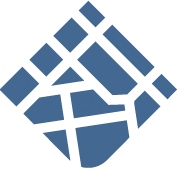 Общество с ограниченной ответственностью«ГРАДОСТРОИТЕЛЬСТВО И КАДАСТР»ООО «ГРАДОСТРОИТЕЛЬСТВО И КАДАСТР»Заказчик: 	Администрация муниципального района «Краснинский район» Смоленской областиМуниципальный контракт № 0163300002618000039-1 от 01.08.2018ГЕНЕРАЛЬНЫЙ ПЛАНМалеевского сельского поселения                               Краснинского района Смоленской областиПояснительная запискаТом II Материалы по обоснованию генерального плана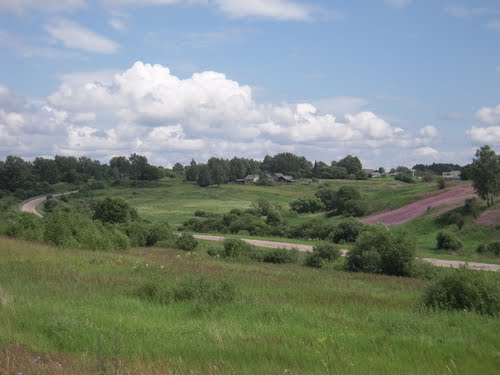 Санкт-Петербург2018Общество с ограниченной ответственностью«ГРАДОСТРОИТЕЛЬСТВО И КАДАСТР»ООО «ГРАДОСТРОИТЕЛЬСТВО И КАДАСТР»Заказчик: 	Администрация муниципального района «Краснинский район» Смоленской областиМуниципальный контракт  № 0163300002618000039-1 от 01.08.2018ГЕНЕРАЛЬНЫЙ ПЛАНМалеевского сельского поселения                         Краснинского района Смоленской областиПояснительная запискаТом II Материалы по обоснованию генерального планаГенеральный директор							В. А. КотляроваСанкт-Петербург 2018Авторский коллектив:Состав проекта:Пояснительные запискиГрафические материалы1. Материалы по обоснованию генерального плана2. Положение о территориальном планированииПримечание: н/с - несекретноСодержаниеВведение	81.	Анализ состояния территории, проблем и направлений её комплексного развития	121.1. Общая характеристика территории	131.2. Природные условия и ресурсы	181.2.1. Климат	181.2.2. Рельеф и геологическое строение	201.2.3. Гидрография, гидрогеологические условия	221.2.4. Почвы	251.2.5. Растительность	281.2.6. Выводы	291.3. Анализ существующей градостроительной ситуации	291.3.1. Описание границ Малеевского сельского поселения	291.3.2.Функционально-планировочная организация территории	301.3.3. Анализ современного функционального использования территорий  Малеевского сельского поселения	321.3.4. Анализ строительно-планировочных условий и возможностей территориального развития поселения	361.4. Анализ социально-экономического состояния территории	361.4.1. Население и современная демографическая ситуация	361.4.2. Анализ экономической базы развития поселения	391.4.3. Анализ системы культурно-бытового обслуживания	401.4.3.1. Система образования	411.4.3.2. Система здравоохранения	421.4.3.3. Физическая культура и спорт	421.4.3.4. Библиотечное обслуживание	431.4.3.5. Организация досуга	431.4.3.6. Бытовое обслуживание	441.5. Существующие объекты федеральной, региональной и муниципальной собственности на территории Малеевского сельского поселения	451.6. Жилой фонд	451.7. Анализ состояния транспортной инфраструктуры	461.7.1. Внешний транспорт и улично-дорожная сеть	461.7.2. Анализ организации пассажирского сообщения	481.7.3. Выводы по обеспеченности территории транспортной инфраструктурой	481.8. Анализ организации ритуальных услуг и содержание мест захоронения	491.9. Анализ организации в границах поселения электро-, тепло-, газо- и водоснабжения населения, водоотведения, снабжения населения топливом	491.9.1. Водоснабжение	491.9.2. Канализация	541.9.3. Теплоснабжение	541.9.4. Газоснабжение	551.9.5. Электроснабжение	551.9.6. Связь, радиофикация, телерадиовещание	631.10.  Анализ санитарно-экологического состояния природной среды	641.10.1. Состояние почвенного покрова	651.10.2. Атмосферный воздух	661.10.3. Качество поверхностных водных объектов	661.10.4. Водные ресурсы	661.10.5. Шумовая обстановка	671.11. Оценка организации санитарной очистки территории	681.12. Природно-экологический каркас территории	751.12.1.  Анализ системы озеленения населенных пунктов Малеевского сельского поселения	761.13. Зоны с особыми условиями использования территории	761.13.1. Объекты культурного наследия (памятники истории и культуры) народов Российской Федерации и зоны их охраны	771.13.2. Особо охраняемые природные территории и режим хозяйственной деятельности	1011.13.3. Водоохранные зоны, береговые полосы, прибрежные защитные полосы	1021.13.4. Зоны санитарной охраны источников питьевого водоснабжения	1081.13.5. Санитарно-защитные зоны	1111.13.6. Придорожные полосы от автомобильных дорог	1131.13.7. Зоны месторождений полезных ископаемых	1151.13.8. Технические охранные зоны инженерных сетей	1162. Обоснование вариантов решения задач территориального планирования, а также перечень мероприятий по территориальному планированию	1172.1. Функционально-планировочная организация территории	1172.1.1. Задачи по развитию и преобразованию функционально-планировочной структуры	1172.1.2. Обоснование решений по функционально-планировочной организации территории	1182.1.3. Мероприятия по развитию функционально-планировочной структуры Малеевского сельского поселения	1202.1.4. Мероприятия по переводу земель. Обоснование предложений по переводу земель Малеевского сельского поселения	1242.2. Социально-экономическое развитие	1262.2.1. Обоснование вариантов изменения численности населения	1262.2.2. Демографический прогноз	1282.2.3. Развитие экономической базы	1312.2.4. Развитие системы социального и культурно-бытового обслуживания	1322.2.4.1. Образование	1362.2.4.2. Здравоохранение	1362.2.4.3. Физкультура и спорт	1372.2.4.4. Культура	1372.2.4.5. Бытовое обслуживание	1382.2.4.6. Социальная защита населения	1392.2.5. Организация ритуальных услуг и содержание мест захоронения	1392.2.6.  Жилищный фонд и жилищное строительство	1392.3. Развитие транспортной инфраструктуры	1432.3.1. Задачи по развитию и размещению транспортной инфраструктуры	1432.3.2. Обоснование проектных решений по развитию транспортной инфраструктуры	1442.3.3. Мероприятия по развитию объектов транспортной инфраструктуры	1442.3.3.1. Развитие внешнего транспорта	1442.3.3.2. Развитие пассажирского транспорта	1462.4. Обоснование вариантов решения задач по организации в границах поселения электро-, тепло-, газо- и водоснабжения населения, водоотведения, снабжения населения топливом	1472.4.1. Водоснабжение	1472.4.2. Канализация	1592.4.3. Теплоснабжение	1732.4.4. Газоснабжение	1742.4.5. Электроснабжение	1752.4.6. Связь, радиофикация, телерадиовещание	1962.5. Характеристика зон с особыми условиями использования территорий, установление которых требуется в связи с размещением объектов местного значения	1962.6. Улучшение экологической обстановки и охрана окружающей среды	2062.6.1. Задачи по улучшению экологической обстановки и охране окружающей среды	2062.6.2. Мероприятия по улучшению экологической обстановки и охране окружающей среды	2062.6.3. Мероприятия по охране атмосферного воздуха	2072.6.4. Мероприятия по охране водных объектов и улучшение качества питьевого водоснабжения	2072.6.5. Мероприятия по охране почв	2072.6.6. Мероприятия по защите от шума	2072.6.7. Мероприятия по обеспечению соблюдения режима санитарно-защитных зон предприятий и санитарных разрывов	2082.7. Развитие зеленых насаждений Малеевского сельского поселения	2082.7.1. Задачи по развитию зеленых насаждений	2082.7.2. Мероприятия по сохранению и развитию зелёных насаждений	2092.8. Санитарная очистка территории	2162.9. Инженерная подготовка территории	2202.10. Мероприятия по предотвращению чрезвычайных ситуаций природного и техногенного характера	2212.10.1. Факторы риска возникновения ЧС	2212.10.2. Мероприятия по предупреждению чрезвычайных ситуаций природного и техногенного характера	229ВведениеГенеральный план Малеевского сельского поселения Краснинского района Смоленской области разработан ООО «ГРАДОСТРОИТЕЛЬСТВО И КАДАСТР» по заказу Администрации муниципального района «Краснинский район» на основании Муниципального контракта № 0163300002618000039-1 от 01.08.2018.Генеральный план поселения согласно Градостроительному кодексу Российской Федерации является документом территориального планирования муниципального образования и направлен на определение назначения территорий, исходя из совокупности социальных, экономических, экологических и иных факторов в целях:- обеспечения устойчивого развития территорий, (т.е. безопасности и благоприятных условий жизнедеятельности человека, ограничение негативного воздействия хозяйственной и иной деятельности на окружающую среду и обеспечение охраны и рационального использования природных ресурсов в интересах настоящего и будущего поколений);- развития инженерной, транспортной и социальной инфраструктур, обеспечения учета интересов граждан и их объединений, Российской Федерации, субъектов Российской Федерации, муниципальных образований.Генеральный план поселения разработан в границах территории Малеевского сельского поселения Краснинского района Смоленской области, вновь образованного в соответствии с Областным законом Смоленской области №62-з от 25.05.2017 «О преобразовании муниципальных образований Краснинского района Смоленской области, об установлении численности и срока полномочий депутатов представительных органов первого созыва вновь образованных муниципальных образований Краснинского района Смоленской области, а также порядка избрания, полномочий и срока полномочий первых глав вновь образованных муниципальных образований Краснинского района Смоленской области» путем объединения Малеевского сельского поселения Краснинского района Смоленской области, Викторовского сельского поселения Краснинского района Смоленской области, Волоедовского сельского поселения Краснинского района Смоленской области, Глубокинского сельского поселения Краснинского района Смоленской области, Нейковского сельского поселения Краснинского района Смоленской области, Октябрьского сельского поселения Краснинского района Смоленской области и Павловского сельского поселения Краснинского района Смоленской области, а также в соответствии с законом Смоленской области от 1 декабря . № 77-з (ред. от 29.04.2006) «О наделении статусом муниципального района муниципального образования "Краснинский район" Смоленской области, об установлении границ муниципальных образований, территории которых входят в его состав, и наделении их соответствующим статусом».Исходный год разработки генерального плана поселения – 2018 г.Срок реализации генерального плана рассчитан на 20 лет и разбит на 2 этапа:- первая очередь – период, на который определены первоочередные мероприятия по реализации генерального плана Малеевского сельского поселения – 2018 - 2028 гг.;- расчетный срок – период, на который рассчитаны все основные проектные решения генерального плана Малеевского сельского поселения – 2018 – 2038 год;Перспективное развитие территории за пределами сроков реализации генерального плана – 2036- 2046 год.Решения генерального плана предполагают дальнейшую детализацию и уточнение на последующих стадиях проектирования в других видах градостроительной документации и в специализированных проектах.Генеральный план Малеевского сельского поселения разработан в соответствии с действующим законодательством Российской Федерации, в т.ч. с учётом требований:Федеральных законов:Градостроительный кодекс Российской Федерации от 29.12.2004 N 190-ФЗ с изменениями и дополнениями;Земельный кодекс Российской Федерации от 25.10.2001 г. № 136-ФЗ с изменениями и дополнениями;Водный кодекс Российской Федерации от 03.06.2006 г. № 74 –ФЗ с изменениями и дополнениями;Лесной кодекс Российской Федерации от 04.12.2006 г. № 200–ФЗ с изменениями и дополнениями;ФЗ «О санитарно-эпидемиологическом благополучии населения» от 30.03. 1999 г. № 52-ФЗ с изменениями и дополнениями;ФЗ «Об автомобильных дорогах и о дорожной деятельности в Российской Федерации и о внесении изменений в отдельные законодательные акты Российской Федерации» от 08.11.2007г. № 257-ФЗ с изменениями и дополнениями; ФЗ «О безопасности дорожного движения» от 10 декабря 2007 года № 196-ФЗ с изменениями и дополнениями; ФЗ «Об общих принципах организации местного самоуправления в Российской Федерации» от 6 октября 2003 года №131-ФЗ с изменениями и дополнениями; ФЗ «Об охране окружающей среды» от 10.01.02 года № 7-ФЗ с изменениями и дополнениями; ФЗ «О защите населения и территорий от чрезвычайных ситуаций природного и техногенного характера» от 21 декабря 1994 года № 68-ФЗ с изменениями и дополнениями;ФЗ «Об объектах культурного наследия (памятниках истории и культуры) народов Российской Федерации» от 25.06.2002 № 73-ФЗ с изменениями и дополнениями.Областных законовЗакон Смоленской области от 25 декабря 2006 г. № 155-з «О градостроительной деятельности на территории Смоленской области (в ред. законов Смоленской области от 25.06.2007 № 59-з, от 28.05.2009 № 33-з, от 06.10.2010 № 77-з, от 20.11.2013 № 135-з, от 10.07.2014 № 107-з, от 24.02.2015 № 7-з, от 30.04.2015                     № 43-з, от 30.04.2015 № 44-з, от 30.04.2015 № 46-з и др.);Закон Смоленской области от 25.05.2017 № 62-з «О преобразовании муниципальных образований Краснинского района Смоленской области, об установлении численности и срока полномочий депутатов представительных органов первого созыва вновь образованных муниципальных образований Краснинского района Смоленской области, а также порядка избрания, полномочий и срока полномочий первых глав вновь образованных муниципальных образований Краснинского района Смоленской области».Закон Смоленской области от 1 декабря 2004 г. № 77-з (ред. от 29.04.2006) «О наделении статусом муниципального района муниципального образования "Краснинский район" Смоленской области, об установлении границ муниципальных образований, территории которых входят в его состав, и наделении их соответствующим статусом»;Постановление Администрации Смоленской области от 28.02.2014 № 141 «Об утверждении нормативов градостроительного проектирования Смоленской области «Планировка и застройка городов и иных населенных пунктов Смоленской области» в новой редакции».Иных нормативно-правовых актов и технических регламентовСП 42.13330.2011. Свод правил. Градостроительство. Планировка и застройка городских и сельских поселений. Актуализированная редакция СНиП 2.07.01-89* (утв. Приказом Минрегиона РФ от 28.12.2010 N 820);Постановление Госстроя РФ «Об утверждении Инструкции о порядке разработки, согласования, экспертизы и утверждения градостроительной документации» от 29 октября 2002 года №150 (СНиП 11-04-2003);Постановление Главного государственного санитарного врача РФ от 25.09.2007  №74 «О введении в действие новой редакции санитарно-эпидемиологических правил и нормативов СанПиН 2.2.1/2.1.1.1200-03 «Санитарно-защитные зоны и санитарная классификация предприятий, сооружений и иных объектов»;СНиП 11-02-96 «Инженерные изыскания для строительства. Основные положения», М., Минстрой России, 1997 г.;СНиП 2.04.02-84 «Водоснабжение. Наружные сети и сооружения»;СП 32.13330.2012 «Канализация. Наружные сети и сооружения» Актуализированная редакция СНиП 2.04.03-85;Методика расчета потребности тепловой энергии на отопление, вентиляцию и горячее водоснабжение жилых и общественных зданий и сооружений, утвержденная Главгосэнергонадзором России 14.10.1996;СанПин 2971-84 «Санитарные нормы и правила защиты населения от воздействия электрического поля, создаваемого воздушными линиями электропередачи переменного тока промышленной частоты»;СанПиН 2.1.4.1110-02 «Зоны санитарной охраны источников водоснабжения и водопроводов питьевого назначения» (с изменениями на 25 сентября 2014 года); СанПиН 2.1.6.1032-01 «Гигиенические требования к обеспечению качества атмосферного воздуха населенных мест»;«Методика определения нормативной потребности субъектов Российской Федерации в объектах социальной инфраструктуры» от 19 октября 1999 г. (с изменениями на 23 ноября 2009 года);Приложение к приказу Министерства регионального развития Российской Федерации от 30 января 2012 года №19  «Требования к описанию и отображению в документах территориального планирования объектов федерального значения, объектов регионального значения, объектов местного значения»;и другие.При подготовке генерального плана Малеевского сельского поселения учтена ранее разработанная градостроительная документация, в т.ч.:Схема территориального планирования Смоленской области, разработанная Центральным научно-исследовательским и проектным институтом по градостроительству Российской академии архитектуры и строительных наук в 2007 г.; научно-исследовательская работа по подготовке проекта «Внесение изменений в схему территориального планирования Смоленской области», подготовленная ООО «ИТП «Град», и утвержденная в 2013 году;Схема территориального планирования Краснинского района Смоленской области, разработанная ООО «Центр ГеоКонструкций» в 2009 году.Кроме того, при разработке проекта генерального плана Малеевского сельского поселения учтены положения областных программ, областных проектов, стратегий, концепций, реализуемых в Смоленской области в период разработки генерального плана, в т.ч.: «Стратегии социально-экономического развития Смоленской области до                            2020 года», утверждённой постановлением администрации Смоленской области от 26 ноября 2007 года № 418;Областной государственной программы «Экономическое развитие Смоленской области, включая создание благоприятного предпринимательского и инвестиционного климата» на 2014-2020 годы, утверждённой постановлением администрации Смоленской области от 8 ноября 2013 года № 894;Целевой программы «Развитие субъектов малого и среднего предпринимательства в Смоленской области» на 2013–2018 годы;Долгосрочной областной целевой программы «Совершенствование и развитие сети автомобильных дорог общего пользования в Смоленской области» на 2013  -  2015 годы (в ред. постановления Администрации Смоленской области от 22.11.2012 № 897);Региональной целевой программы «Развитие жилищного строительства в Смоленской области» на 2011-2015 годы;Региональной программы "Энергосбережение и повышение энергетической эффективности в Смоленской области" на 2010-2020 годы.                           Генеральный план поселения разработан на основе оцифровки картографических материалов масштаба 1:10000 на территорию поселения на бумажной основе и масштаба 1:2000 на населенные пункты в виде ортофотопланов или растровых материалов топографических планов прошлых лет, предоставляемых Заказчиком; материалов цифровой базы данных спутниковых изображений с КА «GeoEye», «WorldView-1», «WorldView-2», «QuickBird»  2009 – 2014гг, а так же векторных материалов кадастрового деления.В результате созданная цифровая картографическая основа для разработки электронной версии схем генерального плана и правил землепользования и застройки поселения  полностью соответствует современному состоянию местности, выполнена в местной системе координат СК-63.Графические материалы генерального плана поселения выполнены с применением геоинформационных технологий в программе  MapInfo Professional.  Анализ состояния территории, проблем и направлений её комплексного развитияАнализ состояния территории Малеевского сельского поселения, проблем и направлений ее комплексного развития (комплексная оценка территории) проводится с целью определения типологических, ценностных и балансовых характеристик территории поселения, анализа сложившейся градостроительной ситуации и определения параметров развития территории поселения в средне- и краткосрочной перспективе. Настоящий раздел содержит анализ существующего положения территории, в т.ч. оценку природно-ресурсного потенциала территории, обеспеченности населения жильем, транспортной, инженерной, социальной и производственной инфраструктурами, а также экологического состояния территории.Кроме того, данный раздел направлен на  выявление существующих проблем развития территории с целью формирования мероприятий, предназначенных для их решения.При выполнении комплексной оценки выявляются территории, в границах которых устанавливаются ограничения на осуществление градостроительной деятельности – зоны с особыми условиями использования территории,  в т.ч. охранные, санитарно-защитные зоны, зоны охраны объектов культурного наследия (памятников истории и культуры) народов Российской Федерации, водоохранные зоны, зоны санитарной охраны источников питьевого и хозяйственно-бытового водоснабжения, иные зоны, устанавливаемые в соответствии с действующим законодательством Российской Федерации.Общая характеристика территории Малеевское сельское поселение Краснинского района Смоленской области образованно в 2017 году преобразованием Малеевского сельского поселения Краснинского района Смоленской области,  Викторовского сельского поселения Краснинского района Смоленской области, Волоедовского сельского поселения Краснинского района Смоленской области, Глубокинского сельского поселения Краснинского района Смоленской области, Нейковского сельского поселения Краснинского района Смоленской области, Октябрьского сельского поселения Краснинского района Смоленской области и Павловского сельского поселения Краснинского района Смоленской области путем их объединения. Сельское поселение граничит:  на севере, северо-западе — с Краснинским городским поселением, Гусинским сельским поселением;на востоке с Мерлинским сельским поселением:на юго-востоке — с Монастырщинским районом;на юге, юго-западе, западе — с Республикой Белорусь.Границы Малеевского сельского поселения Краснинского района Смоленской области, вновь образованного в соответствии с Областным законом Смоленской области №62-з от 25.05.2017 «О преобразовании муниципальных образований Краснинского района Смоленской области, об установлении численности и срока полномочий депутатов представительных органов первого созыва вновь образованных муниципальных образований Краснинского района Смоленской области, а также порядка избрания, полномочий и срока полномочий первых глав вновь образованных муниципальных образований Краснинского района Смоленской области» путем объединения Малеевского сельского поселения Краснинского района Смоленской области, Викторовского сельского поселения Краснинского района Смоленской области, Волоедовского сельского поселения Краснинского района Смоленской области, Глубокинского сельского поселения Краснинского района Смоленской области, Нейковского сельского поселения Краснинского района Смоленской области, Октябрьского сельского поселения Краснинского района Смоленской области и Павловского сельского поселения Краснинского района Смоленской области, установлены законом Смоленской области от 1 декабря . № 77-з (ред. от 29.04.2006) «О наделении статусом муниципального района муниципального образования "Краснинский район" Смоленской области, об установлении границ муниципальных образований, территории которых входят в его состав, и наделении их соответствующим статусом».Территория поселения вытянута с севера на юг на 31,9 км. С запада на восток на              40,2 км. Площадь территории поселения по обмеру топографических материалов составляет 67 667,82 га. Численность населения на 01.01.2018г. – 1682 человек.В состав Малеевского сельского поселения входят 87 населённых пунктов: деревня Малеево, деревня Авадово, деревня Алушково, деревня Алфимково, деревня Антоновичи, деревня Бежали, деревня Богдановка, деревня Болтутино, деревня Борки, деревня Бубново, деревня Бухарино, деревня Василевичи, деревня Великолесье, деревня Викторово, деревня Винные Луки, деревня Волоедово, деревня Гвоздово, деревня Глинное, деревня Глубокое, деревня Горбово, деревня Гребени, деревня Двуполяны, деревня Девичья Дубрава, деревня Доморацкое, деревня Дуровичи, деревня Забродье, деревня Застенки, деревня Зверовичи, деревня Зуньково, деревня Катково, деревня Клименты, деревня Ковшичи, деревня Кошелево, деревня Козлы, деревня Красатинка, деревня Курганье, деревня Лисово, деревня Литвиново, деревня Литивля, деревня Литивлянка, деревня Лунино, деревня Любаничи, деревня Ляхово, деревня Маклаково, деревня Малахово, деревня Марково, деревня Недвижи, деревня Нейково, деревня Николаевка, деревня Новое Село, деревня Павлово, деревня Палкино, деревня Первое Мая, деревня Перхово, деревня Питьково, деревня Платоново, деревня Плауны. деревня Подберезье, деревня Полянки, деревня Пятницкое, деревня Расточино, деревня Рахово, деревня Речицы, деревня Самсоны, деревня Самоны, деревня Селец, деревня Сидоровичи, деревня Синяки, деревня Слобода, деревня Старое Кудрино, деревня Струково, деревня Суймище, деревня Сусловичи, деревня Тригубово, деревня Трояны, деревня Туговищи, деревня Уссохи, деревня Филаты, деревня Хворостово, деревня Хильчицы, деревня Церковище, деревня Черныши, деревня Шевнево, деревня Шеено, деревня Шелбаны, деревня Шилковичи, деревня Ясенец общей площадью 6373,79 га. Административным центром Малеевского сельского поселения является деревня Малеево. Населенный пункт расположен в 10 км к юго-востоку от пгт. Красный.Численность населения в разрезе населённых пунктов, входящих в состав Малеевского сельского поселения, приведена в таблице 1.	Таблица 1Характеристика населённых пунктов Малеевского сельского поселения по численности населения по состоянию на 01.01.2018г.Транспортная инфраструктура Малеевского сельского поселения представлена   автомобильным транспортом. Транспортная сеть муниципального образования принимает нагрузку в направлении межрегиональных, внутриобластных и местных связей.Каркас транспортной автомобильной сети поселения состоит из автомобильных дорог:регионального значения IV технической категории:"Красный - граница Республики Беларусь (участок Старой Смоленской дороги Красный - Ляды)";"Красный - граница Республики Беларусь (участок Старой Смоленской дороги Красный - Ляды)" - Катково - Нейково - Марково – Туговище;"Красный - граница Республики Беларусь (участок Старой Смоленской дороги Красный - Ляды)" – Двуполяны;"Красный-Викторово-Бубново-Самсоны";"Красный-Викторово-Бубново-Самсоны" – Николаевка – Болтутино;"Красный-Викторово-Бубново-Самсоны" – Алушково;"Красный - Малеево - Палкино - Уссохи";"Красный - Гусино" - Миганово - Литивля – Плауны;"Большая Добрая – Павлово - Зверовичи – Шейно";"Зверовичи - Любаничи – Василевичи";"Малеево - Лунино - Зуньково – Новоселки".регионального значения V технической категории:"Красный - Малеево - Палкино - Уссохи"- Великолесье;"Малеево - Хильчицы".местного значения V технической категории:"Алушково – Авадово";"Красный-Викторово-Бубново-Самсоны" – Алушково"– Алфимково;"Алушково – Волоедово";"Литивля– Ясенец";"Литивля – Бежали – Клименти";"Красный - граница Республики Беларусь (участок Старой Смоленской дороги Красный - Ляды)" – Двуполяны" – Перхово;"Николаевка - Маклаково";Босияны  - Старое Кудрино.улично-дорожной сети населенных пунктов.Природные условия и ресурсыКлиматКлимат в пределах территории поселения умеренно-континентальный, характеризуется сравнительно теплым летом и умеренно-холодной зимой. Среднегодовая температура воздуха +4,4оС. Средняя температура января –8,7оС, июля +17,4оС. Абсолютный годовой максимум +36оС, минимум— –43оС. Сумма средних суточных температур (за период с температурой выше 10о) составляет 1900–2100. Гидротермический коэффициент 1,5–1,6. Длительность периода со среднесуточной температурой выше 10о — 135, выше 0 — 215, безморозного периода — 135 дней. Сумма положительных температур вполне достаточна для созревания различных сельскохозяйственных культур умеренной зоны. Вегетационный период длится I75 дней.Зима и осень преимущественно пасмурные, весна и лето относительно ясные. Число ясных дней в году составляет 36–45, часто наблюдаются туманы, число пасмурных дней 160–195.Температурные условия вегетационного периода благоприятны для произрастания озимых и яровых зерновых культур, льна, картофеля, большинства овощных культур, кукурузы на силос и др. Температурные условия перезимовки озимых удовлетворительные, вымерзания растений почти не бывает, в пониженных местах нередко наблюдаются выпревание и вымокание посевов.Одной из отрицательных сторон климата района являются заморозки. Весенние заморозки — конец мая – начало июня и  осенние — наступают обычно в третьей декаде сентября. Среднегодовое количество осадков 634 мм. Наиболее влажный — летний период (40% нормы). Наиболее сухое время — весна (14% нормы). Территория находится в полосе значительного увлажнения почв. Растения недостатка во влаге не испытывают.Наибольшие запасы влаги в почве наблюдаются к началу весны. На суглинистых почвах они граничат с  полной насыщенностью,  на легких — соответствуют капиллярной влагоемкости и составляют 20–25 мм в 10-сантиметровом слое, 55–60 мм в пахотном и 240–260 мм в метровом слоях. В период формирования колоса и цветка у зерновых культур запасы влаги в почве хотя и снижаются в пахотном слое до 30–35 мм, а в метровом до 155–240 мм, но растения на таких запасах недостатка влаги не испытывают. В период созревания злаковых культур увлажнение почвы бывает наименьшим, но существенного значения  этот фактор не имеет, т.к. потребность растений в воде в это время весьма небольшая. Засухи в районе бывают редко и  они непродолжительны.Дней с грозами за лето 22–23.Средняя скорость ветра:По климатическому районированию согласно СНиП 23-01-99  «Строительная климатология» территория Малевского сельского поселения относится к климатическому подрайону II В.Преобладающие направления ветра – южное, юго-западное и западное. Устойчивый снежный покров на территории устанавливается в среднем с 1 по 11 декабря, иногда этот период затягивается до третей декады января. Высота снежного покрова преимущественно 30–40 см, что вполне достаточно для защиты почв от глубокого промерзания и предохранения озимых от вымерзания. Максимальная глубина промерзания почв 119 см, наименьшая 74 см. Этот показатель зависит не только от температуры воздуха и высоты снежного покрова, но и от близости грунтовых вод и особенностей рельефа. Сход снежного покрова по средним многолетним данным происходит в первой декаде апреля. Средняя продолжительность периода таяния снега 22 дня. Полное оттаивание почвы обычно наступает 25–30 апреля, средняя дата наступления спелости почвы 25 апреля.Для определения оптимальных сроков сева важно знать сроки достаточного прогревания почв. На территории, на глубине 10 см почвы прогреваются до +5 оС в среднем с 20 до 25 апреля, а до температуры +10 оС — соответственно в первой, начале второй декаде мая и в начале июня. Продолжительность вегетационного периода (температура более 5 оС) составляет 178 дней.На основании СНиП 23-01-99 климат характеризуется следующими данными.Таблица 2Климатическая характеристика по метеостанции СмоленскТаким образом, исходя из анализа вышеприведенных данных, можно сделать вывод, что в балансе тепла и влаги нет соразмерности. Территория ежегодно влаги получает больше, чем тепла, необходимого на ее испарение. Величина увлажнения превышает показатель испаряемости, обуславливая промывной режим почв и усиливая процессы образования подзола. В связи с этим, гумификация и образование перегноя в почвах ослаблены. Весной и осенью почвы испытывают нисходящую фильтрацию атмосферной влаги, что способствует выщелачиванию воднорастворимых элементов.В целом следует отметить, что климатические условия поселения не вызывают планировочных ограничений и являются благоприятными для хозяйственной деятельности, а также для проведения как летнего, так и зимнего отдыха.Рельеф и геологическое строениеРельефТерритория Малеевского сельского поселения входит в состав Вихранско-Сожской моренно-зандровой равнины с пологоволнистой, местами пологохолмистой поверхностью, перекрытой маломощным слоем  лессовидных суглинков и расчлененной сетью речных долин, лощинами и западинами. Преобладающие абсолютные высоты 220-240 м.Особенности рельефа существенно влияют на распределение тепла, влаги и минеральных веществ, что в свою очередь определяют темпы и направления почвообразующих процессов, что имеет решающее значения для земледелия. 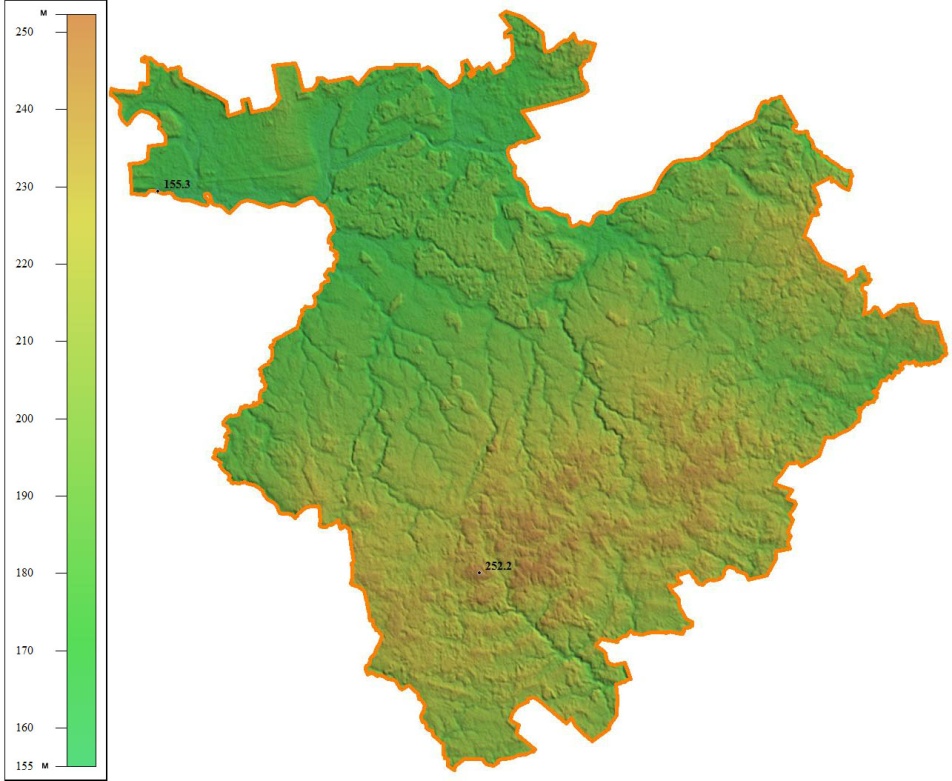 Рис. 1. Рельеф территории Краснинского района Смоленской областиГеологическое строениеГеологическое строение территории характеризуется значительной толщей верхне - и средне - четвертичных отложений, залегающих на коренном фундаменте карбоновых известняков. Современные аллювиальные и болотные отложения вскрываются в поймах рек и ручьев, а также в рельефных понижениях на моренной равнине, где развит процесс торфонакопления. Представлены песчаными породами различной крупности с прослоями глины и торфа. Мощность пойменного аллювия 3 – 5 м, торфа — не более 1-3 м.Отложения валдайского оледенения представлены лессовидными суглинками и древнеаллювиальными песками. При этом отмечается, что древнеаллювиальные и надпойменные пески в пределах террас представляют нерасчлененный комплекс песчаных покровных отложений. Мощность лессовидных грунтов до 6 м., древнеаллювиальных — до 3-10 м.Инженерно-геологические условия и рельеф поселения не требуют проведения сложных дорогостоящих мероприятий по инженерной подготовке и защите территории от опасных инженерно-геологических процессов.Минерально-сырьевые ресурсы поселения представлены запасами строительных материалов, глин, песков и торфа, однако промышленной добычи их не производится. Месторождения торфов незначительные, используются, главным образом, для нужд местного населения и для  сельского хозяйства.Гидрография, гидрогеологические условияГидрогеологические условияТерритория Краснинского района, в том числе Малеевского сельского поселения, относится к бассейнам двух крупных рек Европейской территории России: р. Волги и Днепра и отличается сравнительно развитой гидрографической сетью. Площадь водосборных бассейнов на территории района соотносится в пропорции: 53% – бассейн р. Волги, и 47% территории – бассейн р. Днепр. Первый от поверхности горизонт подземных вод залегает на глубинах 0,5 – 20 м. Минимальной глубиной залегания отличаются болота и заболоченные низины, глубина первого от поверхности горизонта здесь не превышает 0,5 -1,0 м, чаще – 1,5 м. Воды этого горизонта – мутные, буроватого цвета с болотным запахом, их минерализация – от 0,1 до 0,5 г/л., отличаются они высокой окисляемостью. Представлены чаще в долинах рек и в пределах древних озёрно-ледниковых впадин. Выдержанного водоупора они часто не имеют, вследствие чего водообильность их непостянна. Эти воды легко загрязняются, в связи с чем в них нередко можно обнаружить содержание нитрат-иона, органических веществ. Воды этого горизонта, несмотря на высокую опасность загрязнения. достаточно широко используются для водоснабжения местными жителями. Но они не могут являться надёжным источником водоснабжения в силу непостоянного режима, малой водообильности, легкой загрязняемости.Воды аллювиальных и озёрно-ледниковых равнин приурочены к надпойменным террасам и отложениям древних озёр, поверхность которых по высоте обычно незначительно отличается от поверхности террас. Водовмещающие породы представлены разнозернистыми, чаще мелко - и среднезернистыми песками с прослоями супесей, суглинков и реже глин, в основании этих пород нередки песчано-гравийные отложения. Преобладающая мощность водовмещающей толщи – 3- 6 м, редко – более 10 м. Глубина залегания уровня изменяется чаще от 3 до 5 м. Водоупором этих вод служат мореные суглинки московского возраста. Но выдержанного водоупора они часто не имеют, вследствие чего водообильность их непостоянна. Удельный дебит колодцев невысокий - 0,4 л/с. воды гидрокарбонатные, кальциевые, кальциево-магниевые с минерализацией 0.2-0.7 г/л. В ряде мест в химическом составе увеличивается содержание ионов хлора, сульфатов и возрастание минерализации до 0.9 -1.2 г/л. Воды легко подвергаются поверхностному загрязнению, в связи, с чем нередко имеют повышенное содержание нитрат-ионов, органических веществ. Разгрузка происходит в реки. Практическое значение этих вод невелико из-за локальности распространения, низкой водообильности и подверженности загрязнению.Грунтовые воды в водно-ледниковых отложениях широкого площадного распространения не имеют, Водовмещающие породы представлены разно-зернистыми песками с прослоями суглинков, глин, гравийно-галечного материала. Мощность водоносного горизонта составляет чаще 5-10 м. Водоупором служат обычно суглинки московского возраста. Уровень этих вод залегает обычно на глубине 3-6 м. Водообильность невысокая; удельный дебит колодцев изменяется в основном от 0,01 до 0,04 л/с. Воды гидрокарбонатные, кальциево-магниевые, реже - кальциевые с минерализацией 0,3-0,5 г/л, реже до 1,0 г/л. Легко подвергаются загрязнению.Верховодка в верхнечетвертичных перегляциальных и делювиальных образованиях встречается в основном на междуречных пространствах. Приурочены эти воды чаще к опесчаненным суглинкам, иногда к лессовидным суглинкам, реже – к супесям подстилаемых мореной. Глубина залегания верховодки 1 - 4м. Водообильность низкая, удельные дебиты колодцев составляют 0,01-0,06 л/с. Колодцы, питающиеся этими водами, быстро вычерпываются, уровень восстанавливается медленно. Воды часто сильно загрязнены.Воды межмореных отложений встречаются на отдельных участках в основном в местах погребённых доледниковых долин. Питание их осуществляется за счёт инфильтрации атмосферных осадков, а также за счёт подтока вод из лежащих ниже водоносных горизонтов. Население использует их редко из-за относительно большой глубины залегания. Воды в отложениях карбона вскрыты буровыми скважинами во многих местах и широко используются для водоснабжения населения. Дебит родников составлял в основном 0.5 -1,0 л/сек, достигая в отдельных местах 5 л/сек. Глубина залегания этих вод изменяется в основном от 35 до 70 м. Воды напорные, удельный дебит скважин обычно не превышает 2-4 м3/сек., достигая 5,6 м3/час. Воды удовлетворительного качества, в редких местах имеют повышенную минерализацию.В пределах рассматриваемой территории для водоснабжения используют в основном воды Каширского и Подольско-Мячковского водоносных горизонтов карбона, представленных известняками, доломитами с прослойками мергелей, глин, песка.ГидрографияОсновными реками, протекающими по территории поселения, являются р. Днепр,                    р. Моховка, р. Свиная, р. Литивлянка, р. Тереховка, р. Любанка, р. Даниловка, р. Мерея,                  р. Ректа, р. Ржавка, р. Лупа, р. Комаровка, р. Сычилка, р. Еленка, р. Добрая, р. Розмысел,               р. Городня, р. Ржавка, р. Молоховка, р. Кубрость, р. Вешенка, р. Артыхань, р. Драгонка,             р. Ловня,  р. Селеченка, р. Каменка, р. Расточино, р. Лосвинка, р. Ехенка, р. Лосвина, р. Руфа, р. Свинора (Смородина), р. Ляховка, р. Дельня, р. Белышенка, р. Спадцкая.Река Днепр – четвертая по длине река Европы после Волги, Дуная и Урала. Длина Днепра в естественном состоянии составляла 2285 км, теперь (после постройки каскада водохранилищ), когда во многих местах выпрямили фарватер — 2201 км; в пределах Украины — 1121 км, в пределах Белоруссии — 595 км (115 км находятся на пограничной территории Белоруссии и Украины), в пределах России — 485 км.Днепр берёт начало в небольшом болоте Мшара на окраине болотистой местности (урочища) Аксенинский мох в лесном массиве Оковский лес на южном склоне Валдайской возвышенности, у села Бочарово Сычёвского района Смоленской области России. Со склонов Валдайской возвышенности вытекают также Волга, Западная Двина, Ловать, Сясь и Молога. Впадает Днепр в Днепро-Бугский лиман Чёрного моря.Река Мерея — река в Могилёвской и Витебской областях Белоруссии и Смоленской области России. На протяжении 36 км (до этого течёт в Белоруссии) образует естественную границу между Краснинским районом Смоленской области и Витебской областью Белоруссии. Левый приток Днепра.Длина 67 км. Исток у деревни Логовино Могилёвской области. Направление течения: север-северо-восток. Устье у деревни Клименты Краснинского района.Река Свиная – правый приток р. Мерея, протяженность – 22 км, протекает в северо-западной части поселения. Река Литивлянка – правый приток р. Мерея, протяженность – 10 км, протекает в северо-западной части поселения.Река Добрая – левый приток реки Свиная, протяженность – 17 км, протекает в центральной части поселения.Река Лупа — река в Краснинском районе Смоленской области России. Правый приток Мереи.Длина 40 км. Исток восточнее деревни Недвижи Краснинского района неподалёку от границы с Белоруссией. Направление течения: северо-запад. Устье у деревни Самоны Краснинского района. Река Сажень – правый приток р. Лупа, протяженность – 3 км, протекает в центральной части поселения. Руч. Безымянный - правый приток р. Лупа, протяженность – 6 км, протекает в центральной части поселения.Река Еленка – левый приток р. Лупа, протяженность – 10 км, протекает в центральной части поселения.р. Комаровка – правый приток реки Лупа, протяженность – менее 10 км, протекает в западной части поселения. р. Сычилка – правый приток р. Комаровка, протяженность –                           6 км, протекает в западной части поселения. р. Розмысел – правый приток р. Сычилка, протяженность – 5 км, протекает в западной части поселения.Река Ректа — река в Краснинском районе Смоленской области России. Правый приток Мереи. Протяженность – 11 км, протекает в северо-западной части поселения.                         р. Ржавка – правый приток р. Ректа, протяженность – менее 10 км, протекает в северо-западной части поселения.Река Тереховка — река в Краснинском районе Смоленской области России. Правый приток Мереи. Протяженность – 8,5 км, протекает в западной части поселения.                         р. Любанка – правый приток р. Тереховка, протяженность – 6,5 км, протекает в западной части поселения. р. Даниловка – правый приток р. Любанка, протяженность – 2,5 км, протекает в западной части поселения.Река Городня — река в Смоленской области России и Витебской области Белоруссии. В Смоленской области протекает по территории Краснинского района. Правый приток Вихры. Длина 45 км. Исток к востоку деревни Ходоровка Витебской области. Направление течения: юго-восток. Устье у деревни Татарск Краснинского района. Притоки: Ржавка (у неё приток Вешенка)  - слева, Рязанка - слева, Лынья (Кадинка) - справа, Фроловка (у неё притоки - Дунайка и Городчанка) - слева, Бехля - слева и другие безымянные.Река Молоховка (Молоховая) — река в Монастырщинском и Краснинском районах Смоленской области России. Правый приток Вихры.Длина 44 км. Исток у деревни Болтутино Краснинского района на юго-западе Краснинской возвышенности. Направление течения: юго-восток. Устье напротив деревни Зальково. Берега реки безлесые и сильно подвержены эрозии.Имеет притоки (снизу вверх): Симаковка, Поповка, Витеневка, Каменка, Берёзовка, Куброть (с притоком Оршанец), Артыхань (с притоком Ржавка), Драгонка, Каменка, Селеченка, Молоховка. Также имеются притоки р. Расточино и р. Ловня.Река Лосвинка — река в Краснинском районе Смоленской области России. Левый приток Днепра.Длина 34 км. Исток восточнее деревни Залужечье Краснинского района. Направление течения: северо-восток. Устье в деревне Сырокоренье Краснинского района. Основные притоки — Бабинка, Ехвинка. р. Лосвина – правый приток р. Лосвинка, протяженность – 8 км, протекает в восточной части поселения. р. Ехенка – левый приток р. Лосвина, протяженность – 5,5 км, протекает в западной части поселения.Река Руфа — речка в Монастырщинском и Краснинском районах Смоленской области России. Правый приток Вихры.Длина 25 км. Исток у деревни Уссохи Краснинского района Смоленской области. Общее направление течения на юго-восток. Протекает через деревни Уссохи, Амшарино, Егорье, Досугово, Новое Село, Носково-2е и впадает в Вихру напротив деревни БурховоИмеет притоки (снизу вверх): Щелбня, Каменка, Свинора (она же Смородина), Ляховка.Река Дельня  — речка в Монастырщинском и Краснинском районах Смоленской области России. Правый приток Вихры.Длина 10 км. Исток у деревни Новое Село Краснинского района Смоленской области. Общее направление течения на восток. Протекает через деревни Мочулово, Васильево, Окрутово, Левково.В Дельню впадает несколько небольших ручьёв.Река Спадцкая (Спацкая) -речка в Краснинском районе Смоленской области России. Правый приток Вихры.Длина 12 км. Исток у деревни Радобля Краснинского района Смоленской области. Общее направление течения на восток. Протекает через деревни Радобля, Крюково, Мончино, Чальцево.В Спадцкую впадают ручьи Белышенка и несколько безымянных.ПочвыФормирование различных типов почв находится в прямой зависимости от рельефа территории и  геологического строения. По механическому составу повсеместно преобладают  лессовидные суглинки (69% площади пашни) и супеси (14,5%). Моренные отложения занимают только 0,6% площади пашни и представлены супесями. Менее распространены (главным образом, в поймах рек) аллювиальные отложения, представленные суглинистым и супесчано-песчаным грунтами. По условиям почвообразования Краснинский район относится к зоне дерново-подзолистых почв. Основной фон почвенного покрова представлен средне- и сильноподзолистыми почвами (58,85% и 26,58% от общей площади пашни), которые приурочены преимущественно к плоским участкам водораздельных возвышенностей. На склонах холмов встречаются слабоподзолистые почвы (7,5%).В понижениях с избыточным увлажнением формируются дерново–глеевые и глеевые почвы разной степени оподзоленностости (6%), а в местах  с близким стоянием грунтовых вод — торфяно–глеевые почвы (1%). В составе почвенного покрова пашни небольшие площади занимают пойменные дерновые и дерново-глеевые почвы (0,5%).Бедными почвами считаются дерново-сильноподзолистые почвы. Пахотный горизонт этих почв беден гумусом, они кислые, бесструктурные, с плохим водно-воздушным режимом.Поверхность сильноподзолистых почв на суглинках при дожде сильно набухает и заплывает, при высыхании образуется твердая корка  и влага усиленно испаряется, а это угнетающе действует на растения. В годы повышенных осадков на дерново-сильноподзолистых почвах (так же, как и на  дерново-подзолисто-глеевых) хлеба вымокают.Преобладание лессовидных почвообразующих пород играет положительную роль, т.к. почвы имеют повышенные мощность горизонтов и содержание гумуса и меньшую степень оподзолености по сравнению с другими почвенными районами. Отрицательная роль этих пород выражается в том, что почвы сравнительно легко разрушаются поверхностными водами, в связи, с чем еще более усиливается пестрота почвенного покрова.Расчлененность рельефа, большое количество осадков, их интенсивность и неравномерность распределения по сезонам года, высокая степень распаханости территории и не всегда правильное использование почв в сельском хозяйстве, а также малая водопроницаемость и легкая размываемость  почв способствует проявлению эрозионных процессов. Это естественно, приводит к снижению плодородия почв.Для дерново-подзолистых почв характерно наличие трех горизонтов, различных по окраске, физическим, агрохимическим и биологическим свойствам. Верхний горизонт (перегнойный) темноокрашенный; в нем накапливается органическое вещество — гумус. В зависимости от количества и качества гумуса горизонт приобретает различные оттенки от светло-серого до темно-серого. В пахотном слое, который в большинстве случаев совпадает с перегнойным, сосредоточена основная масса корней льна и других культур —70—80% по весу и примерно 50% по длине, так как здесь больше всего содержится азота и других элементов пищи в доступной для растений форме, а также складывается относительно благоприятный водно-воздушный режим. В этом слое сосредоточено большое количество полезных микроорганизмов, принимающих участие в разложении органического вещества и мобилизации элементов пищи для растений. Ниже перегнойного горизонта залегает подзолистый горизонт, сильно осветленный, белесый, по цвету напоминающий древесную золу. Он очень беден элементами пищи растений и гумусом, а также глинными минералами и состоит преимущественно из пылеватых частиц кремнезема. Он обычно имеет кислую реакцию, и в нем почти нет полезных микроорганизмов. По мощности подзолистого горизонта различают почвы разной степени оподзоленности. Так, если он резко выражен и мощнее перегнойного, то почву называют сильноподзолистой. Если он идет сплошной полосой, но его мощность меньше перегнойного — почва среднеподзолистая. У слабоподзолистых почв мощность его не больше 5 см или оплошной полосы подзолистого горизонта нет, а сохранились только отдельные белесые пятна. За подзолистым следует горизонт вмывания (иллювиальный). В нем идет накопление окислов железа, алюминия, марганца и других веществ, вымытых из верхних слоев почвы. В связи с этим он характеризуется высокой плотностью, более тяжелым механическим составом, обычно имеет плитчатую структуру. Цвет его бурый, красноватый или желтый. Здесь развиваются анаэробные бактерии, которые способствуют образованию закисных соединений. При изобилии соединений железа горизонт называют рудяковым или ортштейно-вым. Мощность иллювиального горизонта составляет 30—70 см. На глубине 90—150 см иллювиальный горизонт постепенно переходит в плотную, красно-бурого, желтого или палевого цвета материнскую породу, из которой образовалась почва. Материнская порода определяет механический и химической состав почвы, а также степень ее оподзоленности и другие свойства.Содержание гумуса в почвах колеблется от 1,28 до 2,13%. Пахотные почвы ежегодно теряют 0,4 тыс. т/га, значительный процент пахотных почв имеют низкое содержание подвижного фосфора обменного калия. 120 тыс. га сельхозугодий подвержены водной эрозии, а 138 тыс. га относятся к эрозионно-опасным землям. Почти 62% земель относятся к закисленным. 98,9 тыс. га засорены камнями, 812 тыс. га переувлажнены и заболочены. Из всех негативных явлений наибольшее распространение на пахотных землях имеют повышенная кислотность и избыточное увлажнение.В последние годы площадь сельскохозяйственных угодий сокращается. Основными причинами сокращения площадей сельхозугодий, в том числе пашни, являются: изъятие их для несельскохозяйственных нужд, передача части земель в резервный фонд администраций, зарастание мелких контуров сельскохозяйственных угодий кустарником, а также нарушение земель в связи с добычей полезных ископаемых, торфоразработками, строительством.В целом следует отметить, что почвы поселения благоприятны для возделывания различных сельскохозяйственных культур. Для улучшения почв необходимо проведение ряда агропроизводственных мероприятий, к которым относятся: введение правильных севооборотов и методов  обработки почвы, внесение органоминеральных удобрений, известкование почв, борьба с сорняками, улучшение сенокосов и пастбищ. Сильноподзолистые почвы требуют обязательного известкования и внесения  органических удобрений. РастительностьОсновную долю территории муниципального образования занимают сельскохозяйственные земли. Территория поселения входит в подзону смешанных хвойно-широколиственных лесов, Лесной фонд на территории сельского поселения находится в ведении филиала                          ОГУ «Смолупрлес» Департамента Смоленской области по охране, контролю и регулированию использования лесного фонда, объектов животного мира и среды их обитания – Краснинское лесничество (Краснинское участковое лесничество).По целевому назначению леса на территории поселения относятся к эксплуатационным.Эксплуатационные леса подлежат освоению в целях устойчивого, максимально эффективного получения высококачественной древесины и других лесных ресурсов, продуктов их переработки с обеспечением сохранения полезных функций лесов.Лесохозяйственная деятельность в сельском поселении должна быть направлена на формирование хозяйственно-ценных высокопродуктивных насаждений и на увеличение площади лесов за счет непригодных для сельского хозяйства земель.Суходольные луга занимают склоны балок, лесные опушки и залежи. Травостой суходольных лугов представлен белоусом, полевицей обыкновенной, ястребинкой волосистой, душистым колоском, овсяницой красной, мятликом луговым и др. Суходольные луга относятся к лугам низкого и среднего кормового достоинства. Этот тип лугов используется, главным образом, под пастбища, реже в качестве сенокосов. Нуждаются в коренном улучшении. Пойменные заливные луга по составу травостоя и урожайности значительно превосходят суходольные. На этих лугах широко представлена ассоциация лисохвоста лугового с клевером во втором ярусе. Возвышенные, более сухие участки центральной поймы заняты полевице – душисто-колосковыми, разнотравно-злаковыми, красно-овсяничными группировками с участием клеверов. Средняя урожайность заливных лугов достигает 20 центнеров с одного гектара. Они используются в качестве сенокосов и являются важным источником производства кормов. Заболоченные луга приурочены к притеррасным понижениям и представлены преимущественно осоковыми ассоциациями. По качеству травостоя они значительно уступают заливным лугам. Повсеместно этот тип лугов нуждается в осушении.Природные луга занимают большой удельный вес в кормовом балансе сельхозпредприятия животноводческого направления, и забота о повышении их продуктивности, является одной из первостепенных задач.Для низинных болот, питающихся грунтовыми водами характерны осоки, влажное разнотравье (полевица белая, вейник ланцетный, сабельник болотный и др. В меньшей степени на территории развиты верховые и переходные болота. Типичной растительностью верховых болот являются сфагновые мхи, клюква, пушица, багульник и др. Иногда верховые болота покрыты низкорослой сосной. Верховые болота являются объектами промышленной деятельности – промышленной заготовки торфа.  Больший интерес эти болота представляют для сбора клюквы. Они исключительно ценны в гидрологическом отношении, а также как места обитания ценных животных и птиц. Поэтому, в определенном количестве, болота должны быть сохранены в естественном  состоянии.Переходные болота более разнообразны по составу растительности, чем верховые. На переходных болотах растительность представляет собой смесь видов верховых и низинных болот. Преобладают различные виды осок. Широко представлены ассоциации из вейника, тростника и сфагновых мхов. Из древесных пород на болотах произрастают береза пушистая и сосна. Торфяники переходных болот имеют важное народно-хозяйственное значение. После проведения специальных  мелиоративных мероприятий осушенные территории могут быть вовлечены в сельскохозяйственное использование, а также как поставщик высококачественного топлива – торфа.1.2.6. ВыводыНа основании анализа природных условий и ресурсов можно охарактеризовать большую часть территории Малеевского сельского поселения как благоприятную для градостроительного освоения и хозяйственной деятельности. Исключениями могут служить территории, подверженные неблагоприятным процессам экзогенной геодинамики, таким как локальные карстовые проявления, карстовая суффозия, сезонное затопление поймы рек, в т.ч. территории оврагов и балок.Кроме того, территория обладает потенциалом для сельскохозяйственного использования, поскольку характеризуется наличием почвенных ресурсов и благоприятными климатическими условиями. 1.3. Анализ существующей градостроительной ситуации 1.3.1. Описание границ Малеевского сельского поселенияГраницы Малеевского сельского поселения Краснинского района Смоленской области, вновь образованного в соответствии с Областным законом Смоленской области №62-з от 25.05.2017 «О преобразовании муниципальных образований Краснинского района Смоленской области, об установлении численности и срока полномочий депутатов представительных органов первого созыва вновь образованных муниципальных образований Краснинского района Смоленской области, а также порядка избрания, полномочий и срока полномочий первых глав вновь образованных муниципальных образований Краснинского района Смоленской области» путем объединения Малеевского сельского поселения Краснинского района Смоленской области, Викторовского сельского поселения Краснинского района Смоленской области, Волоедовского сельского поселения Краснинского района Смоленской области, Глубокинского сельского поселения Краснинского района Смоленской области, Нейковского сельского поселения Краснинского района Смоленской области, Октябрьского сельского поселения Краснинского района Смоленской области и Павловского сельского поселения Краснинского района Смоленской области, установлены законом Смоленской области от 1 декабря . № 77-з (ред. от 29.04.2006) «О наделении статусом муниципального района муниципального образования "Краснинский район" Смоленской области, об установлении границ муниципальных образований, территории которых входят в его состав, и наделении их соответствующим статусом».1.3.2.Функционально-планировочная организация территорииТерритория Малеевского сельского поселения расположена в юго-западной части Краснинского района. В состав Малеевского сельского поселения входят 87 населённых пунктов: деревня Малеево, деревня Авадово, деревня Алушково, деревня Алфимково, деревня Антоновичи, деревня Бежали, деревня Богдановка, деревня Болтутино, деревня Борки, деревня Бубново, деревня Бухарино, деревня Василевичи, деревня Великолесье, деревня Викторово, деревня Винные Луки, деревня Волоедово, деревня Гвоздово, деревня Глинное, деревня Глубокое, деревня Горбово, деревня Гребени, деревня Двуполяны, деревня Девичья Дубрава, деревня Доморацкое, деревня Дуровичи, деревня Забродье, деревня Застенки, деревня Зверовичи, деревня Зуньково, деревня Катково, деревня Клименты, деревня Ковшичи, деревня Кошелево, деревня Козлы, деревня Красатинка, деревня Курганье, деревня Лисово, деревня Литвиново, деревня Литивля, деревня Литивлянка, деревня Лунино, деревня Любаничи, деревня Ляхово, деревня Маклаково, деревня Малахово, деревня Марково, деревня Недвижи, деревня Нейково, деревня Николаевка, деревня Новое Село, деревня Павлово, деревня Палкино, деревня Первое Мая, деревня Перхово, деревня Питьково, деревня Платоново, деревня Плауны. деревня Подберезье, деревня Полянки, деревня Пятницкое, деревня Расточино, деревня Рахово, деревня Речицы, деревня Самсоны, деревня Самоны, деревня Селец, деревня Сидоровичи, деревня Синяки, деревня Слобода, деревня Старое Кудрино, деревня Струково, деревня Суймище, деревня Сусловичи, деревня Тригубово, деревня Трояны, деревня Туговищи, деревня Уссохи, деревня Филаты, деревня Хворостово, деревня Хильчицы, деревня Церковище, деревня Черныши, деревня Шевнево, деревня Шеено, деревня Шелбаны, деревня Шилковичи, деревня Ясенец, в которых постоянно проживают 1682 человек. Сельское поселение характеризуется благоприятным географическим положением: близостью с. пгт. Красный, являющегося административным, промышленным, образовательным и культурным центром района, наличием системы транспортных связей с селом посредством автомобильного транспорта, что оказало существенное влияние на развитие системы расселения.Основные планировочные оси на территории поселения представлены природными и антропогенными объектами. Среди природных объектов выделяются р. Днепр, р. Моховка,   р. Свиная, р. Литивлянка, р. Тереховка, р. Любанка, р. Даниловка, р. Мерея, р. Ректа,                       р. Ржавка, р. Лупа, р. Комаровка, р. Сычилка, р. Еленка, р. Добрая, р. Розмысел, р. Городня, р. Ржавка, р. Молоховка, р. Кубрость, р. Вешенка, р. Артыхань, р. Драгонка, р. Ловня,                           р. Селеченка, р. Каменка, р. Расточино, р. Лосвинка, р. Ехенка, р. Лосвина, р. Руфа,                        р. Свинора (Смородина), р. Ляховка, р. Дельня, р. Белышенка, р. Спадцкая, вблизи русел которых сформировались населенные пункты муниципального образования.Среди антропогенных объектов, являющихся планировочными осями, выделим автомобильные дороги:регионального значения IV технической категории:"Красный - граница Республики Беларусь (участок Старой Смоленской дороги Красный - Ляды)";"Красный - граница Республики Беларусь (участок Старой Смоленской дороги Красный - Ляды)" - Катково - Нейково - Марково – Туговище;"Красный - граница Республики Беларусь (участок Старой Смоленской дороги Красный - Ляды)" – Двуполяны;"Красный-Викторово-Бубново-Самсоны";"Красный-Викторово-Бубново-Самсоны" – Николаевка – Болтутино;"Красный-Викторово-Бубново-Самсоны" – Алушково;"Красный - Малеево - Палкино - Уссохи" (участок Сусловичи – Уссохи V технической категории);"Красный - Гусино" - Миганово - Литивля – Плауны;"Большая Добрая – Павлово - Зверовичи – Шейно";"Зверовичи - Любаничи – Василевичи";"Малеево - Лунино - Зуньково – Новоселки".регионального значения V технической категории:"Красный - Малеево - Палкино - Уссохи"- Великолесье;"Малеево - Хильчицы".местного значения V технической категории:"Алушково – Авадово";"Красный-Викторово-Бубново-Самсоны" – Алушково"– Алфимково;"Алушково – Волоедово";"Литивля– Ясенец";"Литивля – Бежали – Клименти";"Красный - граница Республики Беларусь (участок Старой Смоленской дороги Красный - Ляды)" – Двуполяны" – Перхово;"Николаевка - Маклаково";Босияны  - Старое Кудрино.Вдоль вышеуказанных дорог сформировались основные зоны относительно интенсивного использования территории, включающие населенные пункты, транспортную инфраструктуру, сельскохозяйственные угодья.Основой планировки улично-дорожной сети населённых пунктов Малеевского сельского поселения становится типичная система, состоящая из основного направления, организующего и объединяющего между собой основные селитебные территории  населённых пунктов и общественно-деловые зоны. Этому основному направлению подчинены второстепенные тупиковые  улицы, организующие связь между жилыми массивами и основной осью.Практически все населенные пункты, за исключением малонаселенных, включают в себя территории жилой застройки, сельскохозяйственного использования, транспортной и инженерной инфраструктуры, а также территории общественно-деловой застройки, в границах которой  размещают объекты социального и культурно-бытового назначения.Жилая застройка всех населенных пунктов Малеевского сельского поселения представлена малоэтажными (индивидуальная жилая застройка) жилыми домами.1.3.3. Анализ современного функционального использования территорий  Малеевского сельского поселенияРассматривая сложившееся функциональное использование территории Малеевского сельского поселения, можно выделить следующие виды территорий:Таблица 31.3.4. Анализ строительно-планировочных условий и возможностей территориального развития поселенияВ настоящее время территория Малеевского сельского поселения обладает инвестиционной привлекательностью для развития жилищного строительства для удовлетворения спроса граждан на доступное и комфортное жильё. Муниципальное образование характеризуется близостью к центру района пгт. Красный (деревня Малеево расположена в 10 км к юго-вотоку от пгт. Красный), связано с ним автодорожным транспортом.В населенных пунктах муниципального образования в существующих границах имеются территориальные резервы для развития. При определении потенциально возможного назначения территорий внутри населённых пунктов следует учесть градостроительные ограничения, в т.ч. наличие зон с особыми условиями использования территорий. Также при ограниченных возможностях территориального развития населенных пунктов в существующих границах расширение населенных пунктов возможно за счет прилегающих земель сельскохозяйственного назначения. При этом возникает необходимость перевода земель сельскохозяйственного назначения в земли населенных пунктов. При определении территорий, потенциально пригодных для развития населённых пунктов за пределами их границ,  необходимо учесть, помимо наличия зон с особыми условиями использования территорий, также и геоморфологическую характеристику территории по условиям строительства, исключив из рассмотрения  территории, занятые балками, оврагами, нарушенными территориями, долинами рек, заболоченные территории, территории, имеющие неблагоприятные условия для строительства (с уклонами рельефа больше 20%) и требующие предварительных серьезных инженерно-технических мероприятий, территории, попадающие в границы зон залегания полезных ископаемых.1.4. Анализ социально-экономического состояния территории1.4.1. Население и современная демографическая ситуацияЧисленность населения – важнейший социально-экономический показатель. Демографические процессы определяют характер воспроизводства населения, изменение его численности, характеризуют состояние рынка труда и устойчивость развития территории. На сегодняшний день демографическая проблема – одна из важнейших социально-экономических проблем как для Краснинского муниципального района в целом, так и Малеевского муниципального образования в частности.Численность постоянного населения  Малеевского сельского поселения на                01.01.2018 г., составила 1682 человека.В состав поселения входит 87 населенных пунктов, деревня Малеево является административным центром Малеевского муниципального образования. Динамика изменения численности населения тесно связана с экономическими причинами, происходящими в стране, в последние годы в поселении наблюдается стабилизация численности населения.Таблица 4Динамика изменения численности населения поселенияТаблица 5Численность населения по населенным пунктам поселенияОсновными факторами, определяющими численность населения, является естественное движение или естественный прирост-убыль населения (складывающийся из показателей рождаемости и смертности) и механическое движение населения (миграция).В последние годы показатели рождаемости и смертности в муниципальном образовании менее благоприятны, чем в среднем по району. В настоящее время в поселении уровень рождаемости ниже уровня смертности. Так, по данным администрации в 2017 г. общее число родившихся составило 5,3‰, общее число умерших 30,5‰, в результате уровень естественного прироста составил -25,2‰. Естественный прирост остается главным фактором формирования демографической ситуации, отчасти он корректируется миграционным приростом, но величина его на сегодняшний день незначительна. Возрастная структураНа протяжении длительного времени возрастная структура поселения характеризуется относительно высокой долей населения в трудоспособном возрасте. За последние годы значительно сократилась доля детей и подростков. Доля лиц старше трудоспособного возраста постоянно увеличивается. Возрастная структура населения по данным на 01.01.2017 г. характеризуется  неравномерным распределением населения младше и старше трудоспособного возраста. Так численность населения в трудоспособном возрасте по данным муниципального образования составляет 44% от общей численности населения. На долю населения младше и старше трудоспособного возраста приходится 12% и 44% соответственно. Переход части населения трудоспособного возраста в группу населения старше трудоспособного приведет к увеличению людей старше трудоспособного возраста, и это не будет компенсироваться за счёт вступления населения младшей возрастной группы в трудоспособный возраст. 1.4.2. Анализ экономической базы развития поселенияЭкономика поселения ориентирована на сельскохозяйственное производство. Таблица 6Перечень предприятийСуществует ограниченность мест приложения труда, что влечёт за собой отток населения в трудоспособном возрасте. В материальной сфере производства занято 10% экономически активного населения. Наибольший вес в нематериальном производстве занимает здравоохранение и образование. Уровень безработицы находится на среднем уровне. Как правило, население без регистрации трудовой деятельности занято в домашнем хозяйстве производством для реализации товаров и услуг или работает за пределами поселения. 1.4.3. Анализ системы культурно-бытового обслуживанияОбъекты культурно-бытового обслуживания местного значения, расположенные на территории поселения, по подчиненности можно разделить на объекты районного и поселенческого значения. В прошлом была заложена сравнительно развитая система культурно-бытового обслуживания. В последнее десятилетие учреждения культурно-бытового обслуживания развивались в условиях рыночной экономики. Недостаток источников финансирования (бюджетных и внебюджетных) сдерживает развитие тех сфер обслуживания, которые в силу своей специфики испытывают трудности вхождения в рыночные отношения. Прежде всего, это касается учреждений здравоохранения и образования. Для определения обеспеченности населения основными видами учреждений обслуживания использованы следующие документы: - Региональные нормативы, утвержденные постановлением  Администрации Смоленской области от 28.02.2014 № 141 «Об утверждении нормативов градостроительного проектирования Смоленской области «Планировка и застройка городов и иных населенных пунктов Смоленской области» в новой редакции»; -   СП 42.13330.2011. Свод правил. Градостроительство. Планировка и застройка городских и сельских поселений. Актуализированная редакция СНиП 2.07.01-89* (утв. Приказом Минрегиона РФ от 28.12.2010 N 820);- Методика определения нормативной потребности субъектов РФ в объектах социальной инфраструктуры, одобренная распоряжением Правительства РФ от 19 октября 1999 г. № 1683-р; - Социальные нормативы и нормы, одобренные распоряжением Правительства РФ             № 1063-р от 03.07.1996.1.4.3.1. Система образованияСистема образования на территории Малеевского сельского поселения представлена пятью объектами среднего образования. Дошкольных учреждений нет.Таблица 7Учреждения образованияНаполняемость общеобразовательных учреждений имеет достаточно низкий уровень, что свидетельствует о сложной демографической обстановке в поселении.1.4.3.2. Система здравоохраненияСистема здравоохранения Малеевского сельского поселения представлена 6 ФАПов. Фельдшерско-акушерский пункт является лечебно-профилактическим учреждением, осуществляющим начальный (доврачебный) этап оказания медицинской помощи в сельской местности, поэтому в проекте не оценивается мощность подобных учреждений.Таблица 8Перечень объектов здравоохраненияНаселение муниципального образования получает амбулаторно-поликлинические и стационарные услуги в районных учреждениях здравоохранения, анализ емкости которых был произведен в Схеме территориального планирования Краснинского муниципального района. 1.4.3.3. Физическая культура и спортРазвитие физической культуры и массового спорта относится к одному из методов организации общественной жизни, а также является  важнейшим элементом в оздоровлении нации.На территории поселения объекты физической культуры и спорта имеются только при образовательном учреждении, сложившаяся ситуация существенно ограничивает возможность их использования для населения старшего возраста.Таблица 9Перечень объектов физкультуры и спортаОбеспеченность объектами физкультуры и спорта на территории поселения следует охарактеризовать, как низкую. Следует дополнительно отметить, что спортивные объекты размещены при образовательных учреждениях, что не позволяет заниматься спортом всем жителям поселения. Уровень развития материальной базы и инфраструктуры спорта в настоящее время не соответствует современным требованиям. Поэтому важнейшей задачей в области развития массового спорта является укрепление и модернизация материально-технической базы, создание условий для подготовки и привлечения к работе квалифицированных кадров.1.4.3.4. Библиотечное обслуживаниеНа территории Малеевского сельского поселения действует одно учреждения библиотечного обслуживания. Согласно действующим нормативам, число учреждений достаточно для обслуживания населения муниципального образования. Таблица 10Перечень объектов библиотечного обслуживанияВ ближайшей перспективе необходимо решить ряд существующих проблем в сфере библиотечного обслуживания населения, во-первых - обновление и увеличение мощности книжного фонда, во-вторых, обеспечение библиотек высокоскоростным доступом в сеть «Интернет».1.4.3.5. Организация досугаНа территории Малеевского сельского поселения действуют следующие учреждения культурно-досугового типа.Таблица 11Учреждения организации досугаУровень обеспеченности числом мест в зрительных залах в учреждении культурно - досугового типа соответствует нормативному показателю, но необходима модернизация, направленная на обеспечение соответствия современным требованиям, в том числе, по уровню технического состояния помещений, уровню информатизации, оснащению мультимедийными устройствами и обеспечению доступа к всемирной сети «Интернет». Развитие духовного и культурного потенциала поселения должно предусматривать расширение сети учреждений культуры и искусства, повышение качества и количества предоставляемых услуг, организацию новых типов учреждений культурно - досуговой деятельности - многопрофильных центров культурно - досугового назначения, клубов по интересам, семейных, детских развлекательных комплексов и др.1.4.3.6. Бытовое обслуживаниеОбеспечение бытового обслуживания населения является важной задачей для органов местного самоуправления. Развитие системы объектов торговли, общественного питания, связи создает благоприятный инвестиционный климат, позволяя обеспечить достойные условия проживания местного населения и привлекаемых специалистов, что не может не оказать положительного воздействия на развитие экономики, в первую очередь, на отрасли, требующие привлечения внешних трудовых ресурсов, а также сократить отток населения. Уровень обеспеченности магазинами продовольственных и непродовольственных товаров соответствуют нормативному уровню, однако данный показатель носит ориентировочный характер, а реальные потребности современного рыночного общества его существенно превышают. 1.5. Существующие объекты федеральной, региональной и муниципальной собственности на территории Малеевского сельского поселенияНа территории Малеевского сельского поселения располагаются объекты недвижимости федеральной, региональной, муниципальной и частной форм собственности, к которым относятся объекты, принадлежащие как юридическим, так и частным лицам.Объекты капитального строительства федерального значения, а также земельные участки (территории), предоставленные для их размещения: земли лесного фонда;Объекты капитального строительства регионального и районного значения, а также земельные участки (территории), предоставленные для их размещения: объекты культурного наследия регионального значения;территории автомобильных дорог регионального значения;объекты капитального строительства производственного и коммунально-складского назначения;объекты капитального строительства сельскохозяйственного назначения;объекты капитального строительства учебно-образовательного назначения;объекты капитального строительства здравоохранения;территории специального назначения;объекты капитального строительства инженерной инфраструктуры:ОКС электроэнергетики – подстанция 35 кВ, ЛЭП 35 кВ;ОКС связи – линия электросвязи;Объекты капитального строительства местного значения, а также земельные участки (территории), предоставленные для их размещения: территории малоэтажной жилой застройки;территории общественной застройки (за исключением территорий, находящихся в частной собственности);объекты капитального строительства культурно-досугового назначения;территории общего пользования в границах населенных пунктов (зеленые насаждения, улицы, дороги, проезды, площадки);территории специального назначения, в том числе кладбищ;объекты капитального строительства инженерной инфраструктуры:ОКС электроэнергетики – трансформаторные подстанции, ЛЭП 10 кВ;ОКС водоснабжения – артезианские скважины и водонапорные башни, водопроводы.1.6. Жилой фондЖилой фонд Малеевского сельского поселения составляет 80,6 тыс. м2.Средняя жилобеспеченность – 47 м2/чел. Таблица 12Характеристика жилого фондаВыводы:Порядка 95% жилья поселения представлен малоэтажной (индивидуальной) застройкой. Жилобеспеченность высокая. В целом оборудованность жилого фонда поселения инженерным обеспечением следует характеризовать, как среднею. 1.7.	Анализ состояния транспортной инфраструктуры1.7.1. Внешний транспорт и улично-дорожная сетьТранспортная инфраструктура Малеевского сельского поселения представлена   автомобильным транспортом. Автомобильный транспортАвтодорожная сеть муниципального образования принимает нагрузку в направлении межрегиональных, внутриобластных и местных связей.Каркас транспортной автомобильной сети поселения состоит из автомобильных дорог:регионального значения IV технической категории:"Красный - граница Республики Беларусь (участок Старой Смоленской дороги Красный - Ляды)";"Красный - граница Республики Беларусь (участок Старой Смоленской дороги Красный - Ляды)" - Катково - Нейково - Марково – Туговище;"Красный - граница Республики Беларусь (участок Старой Смоленской дороги Красный - Ляды)" – Двуполяны;"Красный-Викторово-Бубново-Самсоны";"Красный-Викторово-Бубново-Самсоны" – Николаевка – Болтутино;"Красный-Викторово-Бубново-Самсоны" – Алушково;"Красный - Малеево - Палкино - Уссохи" (участок Сусловичи – Уссохи V технической категории);"Красный - Гусино" - Миганово - Литивля – Плауны;"Большая Добрая – Павлово - Зверовичи – Шейно";"Зверовичи - Любаничи – Василевичи";"Малеево - Лунино - Зуньково – Новоселки".регионального значения V технической категории:"Красный - Малеево - Палкино - Уссохи"- Великолесье;"Малеево - Хильчицы".местного значения V технической категории:"Алушково – Авадово";"Красный-Викторово-Бубново-Самсоны" – Алушково"– Алфимково;"Алушково – Волоедово";"Литивля– Ясенец";"Литивля – Бежали – Клименти";"Красный - граница Республики Беларусь (участок Старой Смоленской дороги Красный - Ляды)" – Двуполяны" – Перхово;"Красный-Викторово-Бубново-Самсоны" – Николаевка – Болтутино" – Маклаково; или "Николаевка - Маклаково";Босияны  - Старое Кудрино.улично-дорожной сети населенных пунктов.Внутренняя транспортная сеть населенных пунктов Малеевского сельского поселения характеризуется наличием основного направления, представленного главной поселковой улицей, а также систему основных и второстепенных улиц в жилой застройке. В населенных пунктах поселения находятся следующие поселковые улицы и дороги:Существующая геометрия внутренней транспортной сети связана с  геометрией планировочной структуры, обусловленной исторически сложившейся застройкой и особенностями геоморфологии.Главные поселковые улицы обеспечивают корреспонденцию между планировочными блоками внутри населенных пунктов, а также транзитное движение транспортных средств через населенные пункты. Минимальная нормативная ширина   главной поселковой улицы – 15-18 метров в красных линиях (рекомендуемая при новой застройке – 20-26 м). Зачастую ширина улицы в красных линиях не выдерживается, что обусловлено исторически сложившейся застройкой. При организации движения транспорта в местах пересечения элементов улично-дорожной сети в настоящее время организованы нерегулируемые перекрестки.Основные улицы в жилой застройке предназначены для организации транспортно-пешеходных связей внутри жилой застройки. Ширина в красных линиях составляет 12-15 метров (рекомендуемая ширина при осуществлении нового строительства – 20 м). В системе исторически сложившейся застройки указанная ширина улиц в красных линиях выдерживается не всегда. Основным направлением развития системы внутреннего транспорта является выполнение комплекса мероприятий по организации безопасности дорожного движении, в частности, по устройству светофорного регулирования территории, а также организация пешеходных переходов.1.7.2. Анализ организации пассажирского сообщенияПассажирские перевозки на территории Малеевского сельского поселения осуществляются автомобильным транспортом.Автомобильный транспортСвязь между районным центром п. Красный и центральными населенными пунктами осуществляется с помощью автобусов. Таблица 13Автобусные маршруты, проходящие по территории Малеевского сельского поселения1.7.3. Выводы по обеспеченности территории транспортной инфраструктуройК достоинствам сложившейся транспортной инфраструктуры на территории Малеевского сельского поселения относятся:-  охват поселения системой транспортного обслуживания, в т.ч. наличие развитой системы пассажирского сообщения.К недостаткам сложившейся транспортной инфраструктуры на территории Малеевского сельского поселения относятся:основным недостатком автобусного обслуживания территории муниципального образования является малое число рейсов в обслуживании населённых пунктов, а также высокая степень износа автобусов, осуществляющих пассажироперевозкине все дороги и улицы поселения имеют твердое покрытие. 1.8. Анализ организации ритуальных услуг и содержание мест захороненияСогласно п.19 ч.1 ст. 14 Федерального закона Российской Федерации от 6 октября 2003 г. № 131-ФЗ «Об общих принципах организации местного самоуправления в Российской Федерации» к полномочиям органов местного самоуправления поселения относится организация ритуальных услуг и содержание мест захоронения.Для организации захоронения в структуре муниципального образования выделены территории, отнесенные к зонам специального назначения - кладбища традиционного захоронения с возможностью захоронения после кремирования.Согласно СНиП 2.07.01-89*, при расчете площади кладбищ, следует принимать нормативным показателем площади территории под захоронение 0,24 га/тыс. чел. Принимая во внимание существующую численность населения 1682 человек, расчетная потребность в территориях для захоронения, при 100% захоронении традиционным способом, составляет 1,38 га. Исходя из этого, можно сделать заключение о том, что территория муниципального образования обеспечена местами для захоронений.1.9. Анализ организации в границах поселения электро-, тепло-, газо- и водоснабжения населения, водоотведения, снабжения населения топливом1.9.1. ВодоснабжениеИсточником водоснабжения объектов поселения являются местные подземные воды. На территории Малеевского  сельского поселения Краснинского района Смоленской области расположены 41 артскважины. которые являются собственностью СПК «Колос»,                         СПК «Двуполяны», ИП Бракирова Н.И, ООО «Луч», колхоз «Серп и Молот», КФХ «Октябрьское», СПК «Павловский», Администрации Малеевского сельского поселения.  Централизованная система  хозяйственно-питьевого  водоснабжения   имеется в д. Малеево д. Сидоровичи, д. Сусловичи,  д.Лунино, д. Хильчицы, д. Двуполяны,  д. Глубокое, д. Синяки, д. Плауны, д. Самоны, д. Литивля, д. Литивлянка, д. Бежали, д. Гребени, д. Нейково, д. Катково, д. Платоново,  д. Марково, д. Туговищи, д.Алушково, д.Авадово, д.Алфимково, д.Волоедово, д.Гвоздово, д. Викторово, д. Рахово, д. Расточино,  д. Самсоны, д. Первое Мая, д. Николаевка д. Болтутино, д. Селец,  д.Антоновичи, д. Павлово д. Дуровичи, д. Зверовичи.Услугами централизованного водоснабжения охвачено 90,0% населения Малеевского  сельского поселения Краснинского района Смоленской области.Выполняются работы и оказываются услуги по водоснабжению, а именно:- добыча пресных подземных вод для хозяйственно-питьевого и сельскохозяйственного водоснабжения;- подключения потребителей к системе водоснабжения;- обслуживание водопроводных сетей;- демонтаж и монтаж линий водоснабжения, водонапорных башен;Взаимоотношения с потребителями услуг осуществляются на договорной основе. Качество предоставляемых услуг соответствует требованиям, определенным действующим законодательством. Организация технической эксплуатации систем водоснабжения обеспечивает их надлежащее использование и сохранность.Предоставление услуг по водоснабжению предприятия производят производит самостоятельно. В настоящее время источником водоснабжения объектов сельского поселения являются местные подземные воды.Водоснабжение Малеевского сельского  поселения  осуществляется из  48 водозаборных скважин. Возле каждой  скважины  установлена водонапорная  башня.Таблица 14Водопроводная сеть жилищного фонда представляет собой замкнутую кольцевую систему  водопроводных  труб диаметром 20-. Материал,  из которого выполнен водопровод: металл, полиэтилен. Общая протяженность водопроводной сети . Водоразборных колонок всего - 297 ед. Поднято воды насосными станциями  всего за год .Объем потребления воды  населением .+школа+сельхозпредприятия.Модернизация и строительство сооружений водоснабжения  проводятся крайне низкими темпами. Одной из причин неудовлетворительного качества воды, подаваемой населению, является высокая изношенность водопроводных сетей,  отсутствие  генеральных схем развития водопроводов. Наибольший износ сетей приходится на уличные водопроводные сети. Значительны объемы потерь, утечек водопроводной воды, вызванные высокой степенью износа сетей и оборудования.Техническое состояние существующих сетей и сооружений водопровода, ввиду их длительной эксплуатации, снижает уровень подготовки воды питьевого качества. Требуется ремонт и реконструкция. Вода должна отвечать требованиям норм децентрализованных и централизованных систем питьевого водоснабжения.В населенных пунктах поселения, где водопровод отсутствует, водоснабжение обеспечивается за счет колодцев. Всего на территории поселения имеется 51 колодцев (общественных и частных). Зоны санитарной охраны источников  водоснабженияИсследование на качество забираемой воды насосными станциями первого подъема (скважинами) в местах водозабора на соответствие питьевой воды требованиям СанПиН 2.1.41074-01 в населённых пунктах сельского поселения не проводилось.В сельском поселении по состоянию на 01.01.2018 г. нет водоочистных комплексов хозяйственно-питьевого водоснабжения, системы канализации и коллекторов, очистных канализационных сооружений.Состояние водопроводных сетей неудовлетворительное. Требуется реконструкция и ремонт.Предусматривается  на период до 2028 г. реконструкцию водопроводных сетей, протяженностью 56,0 км.Качество питьевой воды по санитарно-микробиологическим показателям в источниках централизованного водоснабжения соответствует гигиеническим нормативам, по санитарно-химическим показателям наблюдается превышение в воде содержания фтора.В наиболее крупных сельских населенных пунктах имеются сооружения водопровода, состоящие, как правило, из водонапорной башни и тупиковых водопроводных сетей. Водозабор осуществляется, в основном, из водоразборных колонок. Системами водопровода оборудованы малая часть жилых домов, здания школы и животноводческие постройки. Системы водоснабжения низкого давления обеспечивают хозяйственно-питьевые нужды населения, бытовые и частично производственные нужды предприятий, противопожарные и поливочные нужды. В малочисленных сельских населенных пунктах, где отсутствует водопровод предусматривается децентрализованная система водоснабжения: шахтные колодцы или отдельные скважины.Необходимо отметить, что в последние годы из-за частых преобразований сельскохозяйственных объектов в различные формы собственности и отсутствия населения в некоторых населенных пунктах, часть артезианских скважин оказались бесхозными и бездействия.Поэтому Администрацией Малеевского сельского поселения Краснинского района Смоленской области при наличии денежных средств в бюджете поселения земельные участки под артскважинами будут оформляться в собственность. В соответствии с СанПиН 2.1.4.1110-02 и СНиП 2.04.02-84* источники хозяйственно питьевого водоснабжения должны иметь  зоны санитарной охраны (ЗСО).Основной целью создания и обеспечения режима в ЗСО является санитарная охрана от загрязнения источников водоснабжения и водопроводных сооружений, а также территорий,  на которых они расположены.Зоны санитарной охраны организуются в составе трех поясов. Первый пояс (строгого режима) включает территорию расположения водозаборов, площадок всех водопроводных сооружений и водоподводящего канала. Второй и третий пояса (пояса ограничений) включают территорию, предназначенную для предупреждения загрязнения воды источников водоснабжения.Санитарная охрана водоводов обеспечивается санитарно-защитной полосой. В каждом из трех поясов, а также в пределах санитарно-защитной полосы, соответственно их назначению, устанавливается специальный режим и определяется комплекс мероприятий, направленных на предупреждение ухудшения качества воды, которые определены СанПиН 2.1.4.1110-02 «Зоны санитарной охраны источников водоснабжения и водопроводов питьевого назначения» и СНиП 2.04.02-84* «Водоснабжение. Наружные сети и сооружения».Ширину санитарно-защитной полосы водоводов  следует принимать при наличии грунтовых вод не менее 50 м, при отсутствии грунтовых вод не менее 10 м по обе стороны водопровода. В ее пределах должны отсутствовать источники загрязнения почвы и грунтовых вод. Не допускается прокладка водоводов по территории свалок, полей ассенизации, полей фильтрации, полей орошения, кладбищ, скотомогильников, а также прокладка магистральных водоводов по территории промышленных и сельскохозяйственных предприятий.Основные проблемы централизованных систем водоснабжения по поселению:1. Отсутствие зон санитарной охраны, либо несоблюдение должного режима в пределах их поясов, в результате чего снижается санитарная надежность источников водоснабжения вследствие возможного попадания в них загрязняющих веществ и микроорганизмов.2. Низкий уровень внедрения современных технологий водоочистки.3. Высокая изношенность головных сооружений и разводящих сетей.4. Высокие потери воды в процессе транспортировки ее к местам потребления.1.9.2. КанализацияВ поселении систем централизованного водоотведения и очистных сооружений нет.На территории населенных пунктов Малеевского сельского поселения действует выгребная система канализации и локальные (индивидуальные очистные сооружения). Далее из выгребов стоки запахивают на сельскохозяйственных полях или утилизируют на приусадебных участках.Муниципальное образование нуждается в строительстве очистных сооружений. Также необходимо обеспечение муниципального образования автономными системами полной биологической очистки бытовых стоков заводского изготовления, поскольку строительство централизованных систем в малых населенных пунктах экономически невыгодно из-за слишком большой себестоимости очистки.1.9.3. ТеплоснабжениеВ сельском поселении функционируют несколько отдельно стоящих котельных, обеспечивающих потребности в тепловой энергии отдельных потребителей. Теплоснабжение остальных объектов на территории сельского поселения, осуществляется от индивидуальных источников теплоснабжения (встроенных котельных), работающих на твердых, жидких и газообразных видах топлива, а также на электроэнергии.Теплоснабжение индивидуальной жилой застройки осуществляется от индивидуальных отопительных систем (печи, камины, котлы).1.9.4. ГазоснабжениеГазоснабжение потребителей на территории Малеевского сельского поселения осуществляется сжиженным балонным газом. Централизованное газоснабжение в границах сельского поселения отсутствует.1.9.5. ЭлектроснабжениеРаспределение электроэнергии потребителям сельского поселения осуществляется от следующих подстанций:ПС «Белеи» (расположена за границей поселения) обеспечивает электроэнергией потребителей в населенных пунктах: д. Козлы, д. Клименти, д. Бежали,      д. Литивля, д. Ясенец, д. Литивлянка, д. Перхово, д. Винные Луки.ПС «Красный» (расположена за границей поселения) обеспечивает электроэнергией потребителей в населенных пунктах: д. Синяки, д. Плауны,                           д. Двуполяны, д. Глубокое, д. Самоны, д. Павлово, д. Дуровичи, д. Зверовичи, д. Малеево,             д. Хильчицы, д. Лунино, д. Сидоровичи, д. ШевневоПС «Нейково» обеспечивает электроэнергией потребителей в населенных пунктах: д. Шеено, д. Василевичи, д. Подберезье, д. Марково, д. Туговище, д. Глинное,                д. Черныши, д. Тригубово, д. Шелбаны, д. Бухарино, д. Ляхово, д. Катково, д. Платоново,               д. Гребени, д. Нейково.ПС «Волоедово» обеспечивает электроэнергией потребителей в населенных пунктах: д. Николаевка, д. Антоновичи, д. Недвижи, д. Суймище, д. Шилковичи, д. Селец,               д. Забродье, д. Алушково, д. Гвоздово, д. Авадово, д. Застенки, д. Алфимково,                        д. Волоедово, д. Викторово, д. Расточино, д. Рахово, д. Бубново, д. Самсоны,д. Курганье,            д. Первое МаяПС «Крюково» (расположена за границей поселения) обеспечивает электроэнергией потребителей в населенных пунктах: д. Великолесье, д. Палкино,                      д. Литвиново, д. Сусловичи, д. Уссохи, д. ДоморацкоеСведения по подстанциям представлены в таблице.Таблица 15Сведения по подстанциям** - Предельная свободная мощность для технологического присоединения, мощность установленных трансформаторов и загрузка подстанций указана в соответствии с данными на сайте https://www.mrsk-1.ru/customers/territory/bandwidth/ на период II квартала 2018 годаТаблица 16Местоположение, наименование, загруженность и мощность ТП 10/0,4 кВ, ВЛ 10 кВ в границах Малеевского сельского поселения* - Предельная свободная мощность для технологического присоединения, мощность установленных трансформаторов и загрузка трансформаторных подстанций указаны в соответствии с данными на сайте https://www.mrsk-1.ru/customers/territory/bandwidth/ на период II квартала 2018 годаРаспределение электроэнергии по потребителям поселения осуществляется на напряжении 10 кВ по ВЛ 10 кВ через трансформаторные подстанции 10/0,4 кВ. Основными потребителями электроэнергии являются:промышленные предприятия;коммунально-бытовые потребители;сельскохозяйственные предприятия.1.9.6. Связь, радиофикация, телерадиовещаниеИнфраструктура связи включает системы электронной и проводной связи, телевидения и радиовещания, почтовую и телеграфную связи.Естественным монополистом в предоставлении услуг проводной связи в районе  является Смоленский филиал ОАО «Центртелеком».Внутризоновая первичная сеть Смоленского филиала ОАО «Центртелеком» на территории района построена с использованием следующих сооружений связи:Волоконо-оптические линии связи между райцентрами и краевым центром, уплотненные системами передачи синхронной цифровой иерархии SDH.Линии связи с медножильным кабелем. Кабеля проложены в грунте, вдоль основных дорожных магистралей.По данным статистики в районе в городе на 100 человек приходится 37 телефонных аппарата (далее ТА), в сельской местности 28 ТА.  Этот показатель выше по сравнению со всей Российской федерацией,  для  городов соответственно 27,6 ТА, для сельской местности - 11,7.Территорию поселения обеспечивают подвижной сотовой связью такие крупные российские операторы, как МТС, Билайн, Мегафон и ТЕЛЕ –2. Охват населения телевизионным вещанием составляет 100%. Наиболее социально значимой остается почтовая связь, обеспечивающая повсеместное предоставление универсальных услуг связи, т.к. услуги других видов связи менее доступны для значительной части населения в силу недостаточного развития их сетей и средств, а также высоких тарифов.Почтовая связь по-прежнему доминирует на рынке услуг по распространению печати. Увеличился обмен письменной корреспонденции. Количество телеграмм уменьшилось в связи с развитием проводной и беспроводной связи. Основным оператором телевизионного вещания в районе является «Смоленский областной радиотелевизионный передающий центр». Филиал ФГУП «РТРС» «Смоленский ОРПЦ» является одним из крупнейших операторов связи по эфирной трансляции телевизионных и звуковых программ общероссийских и региональных телевизионных компаний. В соответствии с ГОСТ 7845-79 вещание производится в системе цветности SECAM DK (625 строк, 50 полей, чересстрочная развертка).Район находится в зоне действия Смоленской телевизионной башни. Станция является многопрограммной, укомплектована мощными телевизионными и радиовещательными передатчиками 1-20 кВт  Данная станция в основном и формирует информационное пространство района, т.к. ее радиус действия составляет 50-60 км, что позволяет охватить телевидением 76,1% населения. Таким образом, технические средства ОРТПЦ обеспечивают программой  «1 канал» - 97,5% населения района, программой «Россия» -78,8%, программой областного (регионального) телевидения 50,4%.   Таблица 171.10.  Анализ санитарно-экологического состояния природной средыАнализ санитарно-экологического состояния природной среды проводится в целях оценки территории Малеевского сельского поселения с точки зрения пригодности для развития селитебной функции, а также для осуществления хозяйственной деятельности, учитывая право жителей на создание и поддержание комфортных условий проживания в экологически безопасной и комфортной среде.Вопросы охраны природы являются актуальными при решении экономического и социального развития проектируемой территории.Охрана окружающей среды – это комплекс мероприятий, направленных на предотвращение ее загрязнения и рациональное использование природных ресурсов.1.10.1. Состояние почвенного покроваНеоценимым богатством сельского поселения являются земельные и почвенные ресурсы.Почва, являясь основным накопителем химических веществ техногенной природы и фактором передачи инфекционных и паразитарных заболеваний, может оказывать неблагоприятное влияние на условия жизни и здоровье населения.Загрязнение почв на территории поселения происходит в основном вследствие выбросов вредных химических соединений от промышленных предприятий и транспорта. Интенсивным источником загрязнения почв являются несанкционированные свалки промышленных и бытовых отходов, размещаемые с нарушением требований санитарных норм и правил.Наибольший уровень загрязнения тяжелыми металлами и углеводородами отмечается вдоль транспортных магистралей, на территориях предприятий, автостоянок и др.Загрязнителями почв, подземных вод и открытых водоемов являются животноводческие комплексы. В результате применения интенсивных технологий промышленного содержания животных, специализации и концентрации производства, происходит накопление больших объемов жидкого навоза и навозных стоков. В почве возрастает накопление подвижного цинка, железа, меди под влиянием внесения высоких доз экскрементов животных. В почву поступают патогенные микроорганизмы, растворимые соли, в том числе, в значительных количествах хлористый натрий. Избыток натрия и калия способствует накоплению растворимых солей, разрушающих поглощающий комплекс. При ежегодном систематическом внесении высоких доз навозных стоков в почве нарушается механизм преобразования веществ, ухудшаются физические свойства почвы — водопроницаемость, влагоемкость, содержание кислорода.Для почв Малеевского сельского поселения характерен процесс снижения содержания гумуса, что отрицательно сказывается на плодородии. Истощение запасов гумуса отрицательно влияет на агрофизические, физико-химические свойства и биологическую активность почвы, ухудшает ее водно-воздушный, тепловой и пищевой режимы, уменьшает способность почвы противостоять таким негативным явлениям, как подкисление и засоление.Причиной потерь гумуса в почве является низкий уровень использования органиче-ских и минеральных удобрений, незначительный удельный вес в структуре посевных пло-щадей бобовых культур и многолетних трав, высокая интенсивность обработок и повышен-ная аэрация (высокая насыщенность севооборота парами и пропашными культурами), эро-зия почвы. По расчетам специалистов НИИСХ Юго-Востока, для накопления 1% гумуса, при внесении ежегодно на 1 гектар 12 т органических удобрений, потребуется 50 лет.1.10.2. Атмосферный воздухУровень загрязнения атмосферы определяется совокупностью выбросов загрязняющих веществ в атмосферу от стационарных источников (предприятий), а также выбросов от автомобильного транспорта.Основным источником загрязнения атмосферного воздуха является автотранспорт – на него приходится около 70% общего валового выброса загрязняющих веществ. В отработанных газах автомобилей содержится около 200 наименований загрязняющих веществ, большинство из которых токсичны. Среди вредных веществ, выбрасываемых карбюраторными автомобилями в окружающую природную среду, наибольшее количество приходится на оксид углерода, углеводороды, оксид азота, соединения свинца; в отработавших газах дизельного автотранспорта содержатся: углеводороды, оксиды азота, сажа, формальдегиды. Контроль токсичности выхлопных газов автомобилей проводится ежегодно во время технических осмотров.Учитывая возрастающий уровень автомобилизации населения, увеличение интенсивности движения автотранспорта следует уделить особое внимание вопросу охраны атмосферного воздуха от загрязнений. Для уменьшения вредного воздействия выбросов автотранспорта вдоль автомобильных дорог должны создаваться специальные защитные насаждения.1.10.3. Качество поверхностных водных объектовВодные ресурсы Малеевского сельского поселения используются для хозяйственно-бытовых, промышленных, сельскохозяйственных нужд, рыболовства, рекреационных целей, а также служат приемниками сточных вод.Источниками загрязнения поверхностных вод служат промышленные, сельскохозяйственные и коммунальные предприятия, неочищенные стоки с территории поселений, сельхозугодий, дорог, несанкционированных свалок, выпадение загрязняющих веществ с атмосферными осадками, а также за счет трансграничного переноса загрязняющих веществ.Почти для всех животноводческих объектов характерно загрязнение территории навозом, отсутствие обвалования ферм и организации ливневого стока, отсутствие навозохранилищ. В период весеннего половодья и дождевых паводков происходит смыв навоза с территории животноводческих объектов поверхностным стоком.1.10.4. Водные ресурсыВ результате ведения мониторинга подземных вод выявлено, что в пределах селитебных зон качество грунтовых вод в большинстве случаев не соответствует санитарным нормам не только по органолептическим, но и по таким показателям, как окисляемость перманганатная, азотсодержащие компоненты, нефтепродукты, СПАВ. Максимальное загрязнение грунтовых вод отмечается в зонах влияния крупных промышленных объектов. Загрязненные грунтовые воды могут оказывать отрицательное влияние и на хорошо защищенные межпластовые водоносные горизонты. Выборочное опробование показало, что при существующей практике строительства эксплуатационных скважин путем оборудования их одной фильтровой колонной без изоляции грунтового горизонта обсадными трубами происходит переток загрязненных грунтовых вод по затрубному пространству в процессе их эксплуатации. Следовательно, при сооружении эксплуатационных скважин на межпластовые водоносные горизонты организациям, проводящим их проектирование и сооружение, необходимо предусматривать тщательную изоляцию грунтовых вод.1.10.5. Шумовая обстановкаОсновным источником шума на территории населённых пунктов Малеевского сельского поселения является автомобильный и железнодорожный транспорт. Допустимый уровень шума для территорий, непосредственно прилегающих к жилым зданиям, в дневное время составляет 70 дбА (СНиП 23-03-2003 «Защита от шума»). Наибольшая интенсивность движения автотранспорта наблюдается на автомобильных дорогах:регионального значения IV технической категории:"Красный - граница Республики Беларусь (участок Старой Смоленской дороги Красный - Ляды)";"Красный - граница Республики Беларусь (участок Старой Смоленской дороги Красный - Ляды)" - Катково - Нейково - Марково – Туговище;"Красный - граница Республики Беларусь (участок Старой Смоленской дороги Красный - Ляды)" – Двуполяны;"Красный-Викторово-Бубново-Самсоны";"Красный-Викторово-Бубново-Самсоны" – Николаевка – Болтутино;"Красный-Викторово-Бубново-Самсоны" – Алушково;"Красный - Малеево - Палкино - Уссохи" (участок Сусловичи – Уссохи V технической категории);"Красный - Гусино" - Миганово - Литивля – Плауны;"Большая Добрая – Павлово - Зверовичи – Шейно";"Зверовичи - Любаничи – Василевичи";"Малеево - Лунино - Зуньково – Новоселки".регионального значения V технической категории:"Красный - Малеево - Палкино - Уссохи"- Великолесье;"Малеево - Хильчицы".местного значения V технической категории:"Алушково – Авадово";"Красный-Викторово-Бубново-Самсоны" – Алушково"– Алфимково;"Алушково – Волоедово";"Литивля– Ясенец";"Литивля – Бежали – Клименти";"Красный - граница Республики Беларусь (участок Старой Смоленской дороги Красный - Ляды)" – Двуполяны" – Перхово;"Николаевка - Маклаково";Босияны  - Старое Кудрино.улично-дорожной сети населенных пунктов.Проблема шумового и вибрационного воздействия автомобильного транспорта на население актуальна для д. Малеево, д. Павлово, д. Гребени, д. Марково, д. Зверовичи, д. Шеено, д. Палкино по территории которых проходят транзитные транспортные потоки по вышеуказанным автомобильным дорогам. Для жилой застройки, расположенной вдоль указанных автодорог, необходимо проведение мероприятий по защите от шума, в частности, устройство специальных зеленых насаждений, выполняющих шумозащитные функции.Остальная сложившаяся жилая застройка Малеевского сельского поселения,  представленная малоэтажными (индивидуальными) домами с озеленёнными приусадебными участками, а также многоквартирными жилыми домами, не требует организации дополнительных мероприятий по снижению уровня шума.1.11. Оценка организации санитарной очистки территорииВ соответствии с требованиями п.2 ст. 44 Федерального закона N7-ФЗ «Об охране окружающей среды» при планировании городских и сельских поселений должны приниматься меры по санитарной очистке, обезвреживанию и безопасному размещению отходов производства и потребления. Организация в соответствии с современными требованиями санитарной очистки территории населенных пунктов с решением проблем утилизации, вывоза и обезвреживания твердых бытовых и  жидких нечистот вносит значительный вклад в предотвращение загрязнения воды, почвы, атмосферного воздуха и улучшения состояния окружающей среды. К вопросам местного значения поселения относится организация сбора и вывоза бытовых отходов и мусора (согласно п. 18 ч. 1 ст. 14 № 131-ФЗ от 06.10.2003 г. «Об общих принципах организации местного самоуправления в Российской Федерации»).Объектами санитарной очистки и уборки в Малеевском сельском поселении являются территории домовладений, уличные и микрорайонные проезды, парки, скверы общественного пользования, территории предприятий, учреждений, места уличной торговли. Основными источниками образования отходов на территории Малеевского сельского поселения являются:сельское население;учреждения и предприятия общественного назначения, организации и объекты торговли;производственные объекты;транспорт.На территории Малеевского сельского поселения уборка территории населенных пунктов осуществляется круглогодично.  Зимняя уборка территорий- уборка снега и снежно-ледяных образований с проезжей части улиц, дорог, с подходов к школам, к детским дошкольным учреждениям, ФАПам, общественным помещениям (производится при снегопадах, образовании гололёда, оттепели и в др. периоды по мере необходимости);- очистка крыш от снега, снежных наростов и образований ледяных сосулек (производится по мере необходимости в зависимости от погодных условий, с обязательным осуществлением комплекса охранных мероприятий);- учреждения по эксплуатации зданий с наступлением весны организовывают общую очистку дворовых территорий после окончания таяния снега, собирая и удаляя мусор, оставшийся снег и лёд.Летняя уборка территорий- при переходе на летнюю уборку тщательно очищаются пешеходные дорожки и площадки дворов с усовершенствованными покрытиями от наносов, а всю территорию поселения – от накопившихся за зиму загрязнений;- проводится уборка придомовых территорий;- производится расчистка и благоустройство основных и прилегающих территорий кладбищ (уборка мусора, свалок, удаление валежника, скашивание травы, прореживание кустарника, а также удаление сухостоя и аварийных деревьев на территории кладбищ), не занятых непосредственно захоронениями, а также территорий, прилегающих к ограждению кладбищ;- проводятся мероприятия по выявлению несанкционированных свалок мусора и бытовых отходов и их ликвидации.Санитарная очистка В Малеевского  сельском поселении решение проблемы сбора, переработки и утилизации бытовых отходов приобретает особую актуальность. Свалка не отвечает техническим и санитарным требованиям. Полигонов ТБО на территории нет. Кроме того, на территории поселения  существуют несанкционированные свалки.Проблема в области обезвреживания отходов в целом заключается в отсутствии мероприятий по обезвреживанию рекультивированных свалок, нарушенных земель (после захоронения ТБО). Основными проблемами в сфере утилизации (захоронения) являются:1. Увеличение объемов образующихся отходов, как в абсолютных величинах, так и на душу населения.2. Усложнение морфологического состава твердых бытовых отходов, включающих в себя всё большее количество экологически опасных компонентов.3.Наличие несанкционированных свалок.4. Отсутствие мощностей по утилизации отдельных видов отходов. В сфере захоронения отходов проблема заключается в том, что свалки представляют опасность для окружающей среды, так как организованы без соблюдения требований природоохранного законодательства.В целях обеспечения надлежащего санитарного и экологического состояния  Малеевского  сельского поселения, предотвращения вредного воздействия отходов производства и потребления на здоровье жителей и окружающую природную среду требуется  внедрение системы сбора, вывоза, утилизации и захоронения отходов потребления. Подсчёт количества ТБО, образуемых населением Малеевского сельского поселения, производится по нормативу 450 кг на 1 чел. в год, приведенному в СП 42.13330.2011. Свод правил. Градостроительство. Планировка и застройка городских и сельских поселений. Актуализированная редакция СНиП 2.07.01-89* (утв. Приказом Минрегиона РФ от 28.12.2010 N 820).Расчет объёма ТБО, образуемого населением за год, представлен в таблице ниже.Таблица 18Расчет объёма ТБО, образуемого населением за годРасчет объёма жидких отходов из выгребов, образуемого населением за год, производится по нормативу 0,3 м3 на 1 чел. в год, приведенному в СП 42.13330.2011. «Свод правил. Градостроительство. Планировка и застройка городских и сельских поселений. Актуализированная редакция СНиП 2.07.01-89*» (утв. Приказом Минрегиона РФ от 28.12.2010 N 820), представлен в таблице ниже.Таблица 19Расчет объёма жидких отходов из выгребов, образуемого населением за годТаким образом, на сегодняшний день с территории поселения необходимо собирать и вывозить 756,9 тонн ТБО, образуемых населением, а также отходы, образуемые предприятиями и учреждениями Малеевского сельского поселения, и смет с поверхности улиц и дорог общего пользования. Объем жидких отходов из выгребов, образуемых населением, составляет 504,6 м3. Мероприятия по удалению жидких бытовых отходов из выгребов рассмотрены в разделе 1.9.2. «Канализация».Габариты и объем производимого мусора постоянно растут, но количество контейнеров на площадках невозможно увеличивать до бесконечности. В современных условиях необходим новый подход к складированию и вывозу твёрдых бытовых отходов. На перспективу предлагается установить контейнеры большего объема, удобные для складирования и перегрузки мусора и оборудовать крытые площадки.1.12. Природно-экологический каркас территорииПриродно-экологический каркас территории  поселения представляет собой систему взаимосвязанных природно-рекреационных территорий, способную поддерживать экологическое равновесие.Основу природно-экологического каркаса Малеевского сельского поселения составляют существующие лесные массивы озелененных территорий,  территории, специально резервируемые под озеленение в структуре населенных пунктов.Элементы экологической регламентации природопользования, включенные в природно-экологический каркас:участки ограниченного природопользования: защитные леса, луга и пастбища на сельскохозяйственных землях;различные типы зон с особыми условиями использования территории, в т.ч.: водоохранные зоны водных объектов, прибрежные полосы, охранные зоны коммуникаций.При формировании экологического каркаса в проекте генерального плана Малеевского сельского поселения должны быть решены  следующие основные задачи по развитию системы озеленения и охране природного комплекса:формирование природно-экологического каркаса территории, обеспечивающее экологически-устойчивое развитие;сохранение зеленого фонда и увеличение площади зеленых насаждений свыше нормативных показателей (увеличение озеленения общего пользования), связанного с необходимостью улучшения условий проживания населения и оптимизации экологической ситуации;сохранение ценных в экологическом, научно-познавательном и рекреационном отношениях природных территорий;формирование парковых и рекреационных зон.Основными видами лесохозяйственных работ являются ландшафтные, санитарные, проходные рубки и рубки ухода за лесом, мелиорация на заболоченных и переувлажненных участках.Природоохранными мерами для элементов экологического каркаса в поселении можно считать следующие:- выделение и регламентация использования водоохранных зон и прибрежных защитных полос водных объектов;- экологическая оптимизация лесного, сельского хозяйства природопользования;- преобразований природных ландшафтов территорий экологического каркаса, необходимых для формирования и усиления системы озеленения;- рекультивация на нарушенных территориях, лесовосстановление и т.п.Особое значение в формировании природно-экологического каркаса имеет создание лесополос вдоль автомобильных  дорог и на безлесных водоразделах.1.12.1.  Анализ системы озеленения населенных пунктов Малеевского сельского поселенияК вопросам местного значения поселения относится организация благоустройства и озеленения территории поселения, использования, охраны, защиты, воспроизводства городских лесов, лесов особо охраняемых природных территорий, расположенных в границах населенных пунктов поселения (согласно п. 19 ч. 1 ст. 14 № 131-ФЗ от 06.10.2003 г. «Об общих принципах организации местного самоуправления в Российской Федерации»).Система зеленых насаждений населенных пунктов муниципального образования   представлена:территориями, занимаемыми насаждениями общего пользования: территориями, занимаемыми насаждениями ограниченного пользования. Эту категорию насаждений составляют озелененные территории жилой застройки, детских и учебных заведений, различных учреждений и предприятий. Насаждения данной категории предназначены для создания благоприятных микроклиматических условий и повышения эстетических качеств застройки.В процессе проектирования и застройки необходимо сохранить ландшафтные особенности и создать оригинальные композиции зеленых насаждений создать оптимальную рекреационную систему озеленения в населенных пунктах поселения., а также довести обеспеченность населения зелеными насаждениями общего пользования не менее 30 м2 на человека.1.13. Зоны с особыми условиями использования территорииВ целях соблюдения действующего законодательства Российской Федерации в области градостроительной деятельности, а также в области использования земель при осуществлении территориального планирования в проекте генерального плана Малеевского сельского поселения учтены  зоны с особыми условиями использования территории.В соответствии с Градостроительным кодексом Российской Федерации к зонам с особыми условиями использования территорий относятся охранные, санитарно-защитные зоны, зоны охраны объектов культурного наследия (памятников истории и культуры) народов Российской Федерации, водоохранные зоны, зоны санитарной охраны источников питьевого и хозяйственно-бытового водоснабжения, зоны охраняемых объектов, иные зоны, устанавливаемые в соответствии с законодательством Российской Федерации.На территории Малеевского сельского поселения к законодательно установленным зонам с особыми условиями использования территории относятся:водоохранные зоны, береговые полосы, прибрежные защитные полосы водных объектов;зоны санитарной охраны источников питьевого водоснабжения;санитарно-защитные зоны предприятий, сооружений и иных объектов;придорожные полосы автомобильных дорог;охранные зоны, санитарно-защитные зоны инженерных сетей и сооружений на них.На территории Малеевского сельского поселения расположены объекты культурного наследия. Проекты охранных зон объектов культурного наследия не разработаны.Установленные регламентами ограничения градостроительной деятельности показаны на «Картах  границ зон с особыми условиями использования территории, особо охраняемых территорий и объектов» и учтены при разработке генерального плана.При последующей разработке проектной документации требуется уточнение установленных генеральным планом планировочных ограничений в соответствии с масштабом проектирования.В случае изменения ограничительных режимов (при ликвидации источников загрязнения, снижении размеров СЗЗ и пр.), согласованных природоохранными органами, органами Роспотребнадзора или иными уполномоченными органами, ограничительные регламенты на данных территориях подлежат корректировке.1.13.1. Объекты культурного наследия (памятники истории и культуры) народов Российской Федерации и зоны их охраныК объектам культурного наследия (памятникам истории и культуры) народов Российской Федерации (далее - объекты культурного наследия) в соответствии с Федеральным Законом «Об объектах культурного наследия (памятниках истории и культуры) народов Российской Федерации» от 25.06.2002 № 73-ФЗ  относятся объекты недвижимого имущества со связанными с ними произведениями живописи, скульптуры, декоративно-прикладного искусства, объектами науки и техники и иными предметами материальной культуры, возникшие в результате исторических событий, представляющие собой ценность с точки зрения истории, археологии, архитектуры, градостроительства, искусства, науки и техники, эстетики, этнологии или антропологии, социальной культуры и являющиеся свидетельством эпох и цивилизаций, подлинными источниками информации о зарождении и развитии культуры.Объекты культурного наследия подразделяются на следующие категории историко-культурного значения:объекты культурного наследия федерального значения - объекты, обладающие историко-архитектурной, художественной, научной и мемориальной ценностью, имеющие особое значение для истории и культуры Российской Федерации, а также объекты археологического наследия;объекты культурного наследия регионального значения - объекты, обладающие историко-архитектурной, художественной, научной и мемориальной ценностью, имеющие особое значение для истории и культуры субъекта Российской Федерации;объекты культурного наследия местного (муниципального) значения - объекты, обладающие историко-архитектурной, художественной, научной и мемориальной ценностью, имеющие особое значение для истории и культуры муниципального образования.Объекты культурного наследия, расположенные на территории Малеевского сельского поселения, представлены в таблице 20.Таблица 20Объекты культурного наследияОбъекты культурного наследия подлежат сохранению, популяризации и государственной охране. Под государственной охраной объектов культурного наследия понимается система правовых, организационных, финансовых, материально-технических, информационных и иных принимаемых органами государственной власти Российской Федерации и органами государственной власти субъектов Российской Федерации, органами местного самоуправления в пределах их компетенции мер, направленных на выявление, учет, изучение объектов культурного наследия, предотвращение их разрушения или причинения им вреда, контроль за сохранением и использованием объектов культурного наследия.В соответствии с Федеральным Законом «Об объектах культурного наследия (памятниках истории и культуры) народов Российской Федерации» от 25.06.2002 №73-ФЗ, ст.34, в целях обеспечения сохранности объекта культурного наследия в его исторической среде на сопряженной с ним территории устанавливаются зоны охраны объекта культурного наследия: охранная зона, зона регулирования застройки и хозяйственной деятельности, зона охраняемого природного ландшафта.Необходимый состав зон охраны объекта культурного наследия определяется проектом зон охраны объектов культурного наследия.В соответствии с требованиями Положения о зонах охраны объектов культурного наследия, утвержденного Постановлением Правительства РФ от 26.04.2008 № 315, установлен порядок разработки проектов зон охраны объектов культурного наследия, требования к режимам использования земель и градостроительным регламентам в границах данных зон.Границы зон охраны объекта культурного наследия, режимы использования земель и градостроительные регламенты в границах данных зон утверждаются на основании проекта зон охраны объекта культурного наследия в отношении объектов культурного наследия федерального значения – органом государственной власти субъекта Российской Федерации по согласованию с федеральным органом охраны объектов культурного наследия, а в отношении объектов культурного наследия регионального значения и объектов культурного значения местного (муниципального) значения – в порядке, установленном законами субъектов Российской Федерации.В настоящее время границы территорий и границы зон охраны объектов культурного наследия, расположенных на территории Малеевского сельского поселения, не установлены. Федеральным законом от 05.04.2016 № 95-ФЗ «О внесении изменений в Федеральный закон Российской Федерации» и статью 15 Федерального закона «О государственном кадастре недвижимости» (далее – Федеральный закон от 05.04.2016 № 95-ФЗ) в Федеральный закон от 25.06.2002 № 73-ФЗ «Об объектах культурного наследия (памятниках истории и культуры) народов Российской Федерации» введена статья 341 «Защитные зоны объектов культурного наследия»). Согласно указанной статье защитными зонами объектов культурного наследия являются территории, которые прилегают к включенным в единый государственный реестр объектов культурного наследия (памятников истории и культуры) народов Российской Федерации памятникам и ансамблям (за исключением указанных в пункте 2 указанной статьи объектов культурного наследия) и в границах которых в целях обеспечения сохранности объектов культурного наследия и композиционно-видовых связей (панорам) запрещаются строительство объектов капитального строительства и их реконструкция, связанная с изменением их параметров (высоты, количества этажей, площади), за исключением строительства и реконструкции линейных объектов. Защитные зоны не устанавливаются для объектов археологического наследия, некрополей, захоронений, расположенных в границах некрополей, произведений монументального искусства, а также памятников и ансамблей, расположенных в границах достопримечательного места, в которых соответствующим органом охраны объектов культурного наследия установлены предусмотренные статьей 56.4 Федерального закона от 25.06.2002 № 73-ФЗ «Об объектах культурного наследия (памятниках истории и культуры) народов Российской Федерации» требования и ограничения. Границы защитной зоны объекта культурного наследия устанавливаются:1) для памятника, расположенного в границах населенного пункта, на расстоянии 100 метров от внешних границ территории памятника, для памятника, расположенного вне границ населенного пункта, на расстоянии 200 метров от внешних границ территории памятника;2) для ансамбля, расположенного в границах населенного пункта, на расстоянии 150 метров от внешних границ территории ансамбля, для ансамбля, расположенного вне границ населенного пункта, на расстоянии 250 метров от внешних границ территории ансамбля.В случае отсутствия утвержденных границ территории объекта культурного наследия, расположенного в границах населенного пункта, границы защитной зоны такого объекта устанавливаются на расстоянии 200 метров от линии внешней стены памятника либо от линии общего контура ансамбля, образуемого соединением внешних точек наиболее удаленных элементов ансамбля, включая парковую территорию. В случае отсутствия утвержденных границ территории объекта культурного наследия, расположенного вне границ населенного пункта, границы защитной зоны такого объекта устанавливаются на расстоянии 300 метров от линии внешней стены памятника либо от линии общего контура ансамбля, образуемого соединением внешних точек наиболее удаленных элементов ансамбля, включая парковую территорию.Защитная зона объекта культурного наследия прекращает существование                     со дня утверждения в порядке, установленном статьей 34 Федерального закона от 25.06.2002 № 73-ФЗ «Об объектах культурного наследия (памятниках истории и культуры) народов Российской Федерации», проекта зон охраны такого объекта культурного наследия.Требования к установлению границ защитных зон объектов культурного наследия, предусмотренные пунктами 3 и 4 статьи 341 Федерального закона от 25.06.2002 № 73-ФЗ «Об объектах культурного наследия (памятниках истории и культуры) народов Российской Федерации», применяются:1) в отношении объектов культурного наследия, включенных в единый государственный реестр объектов культурного наследия (памятников истории и культуры) народов Российской Федерации до дня вступления в силу Федерального закона от 05.04.2018 № 95-ФЗ, ‒ со дня его вступления в силу, за исключением таких объектов культурного наследия, для которых определены в установленном порядке зоны охраны либо которые находятся в границах предусмотренных пунктом 1 статьи 34 Федерального закона от 25.06.2002 № 73-ФЗ «Об объектах культурного наследия (памятниках истории и культуры) народов Российской Федерации» объединенных зон охраны объектов культурного наследия;2) в отношении объектов культурного наследия, включенных в единый государственный реестр объектов культурного наследия (памятников истории и культуры) народов Российской Федерации после дня вступления в силу Федерального закона от 05.04.2018 № 95-ФЗ, ‒ со дня вступления в силу актов органов исполнительной власти о включении объектов культурного наследия в единый государственный реестр объектов культурного наследия (памятников истории и культуры) народов Российской Федерации.В отношении объекта культурного наследия, включенного в единый государственный реестр объектов культурного наследия (памятников истории и культуры) народов Российской Федерации, требования к установлению границ защитной зоны не применяются в случае расположения такого объекта в границах предусмотренных пунктом 2 статьи 34 Федерального закона от 25.06.2002 № 73-ФЗ «Об объектах культурного наследия (памятниках истории и культуры) народов Российской Федерации» зон охраны другого объекта культурного наследия либо в границах предусмотренной пунктом 1 статьи 34 Федерального закона от 25.06.2002 № 73-ФЗ «Об объектах культурного наследия (памятниках истории и культуры) народов Российской Федерации» объединенной зоны охраны объектов культурного наследия.Земельные участки в границах территорий объектов культурного наследия, включенных в единый государственный реестр объектов культурного наследия (памятников истории и культуры) народов Российской Федерации, а также в границах территорий выявленных объектов культурного наследия относятся к землям историко-культурного назначения, правовой режим которых регулируется земельным законодательством Российской Федерации и Федеральным законом «Об объектах культурного наследия (памятниках истории и культуры) народов Российской Федерации» от 25.06.2002 №73-ФЗ.После разработки и утверждения проекта зон охраны объектов культурного наследия генеральный план Малеевского сельского поселения подлежит корректировке с обязательным внесением изменений и дополнений.1.13.2. Особо охраняемые природные территории и режим хозяйственной деятельностиОсобо охраняемые природные территории (ООПТ) – места размещения природных комплексов и объектов, имеющих особое природоохранное, научное, культурное, эстетическое, рекреационное и оздоровительное значение, полностью или частично изъятые из хозяйственного использования и подчиняющиеся особому режиму природопользования.Генеральный план Малеевского сельского поселения Краснинского района Смоленской области не затрагивает границы особо охраняемых природных территорий регионального значения Смоленской области.1.13.3. Водоохранные зоны, береговые полосы, прибрежные защитные полосыВ соответствии с ч.1 ст. 65 Водного кодекса Российской Федерации №74-ФЗ от 03.06.2006г. (далее – Водного кодекса РФ) водоохранными зонами являются территории, которые примыкают к береговой линии морей, рек, ручьев, каналов, озер, водохранилищ и на которых устанавливается специальный режим осуществления хозяйственной и иной деятельности в целях предотвращения загрязнения, засорения, заиления указанных водных объектов и истощения их вод, а также сохранения среды обитания водных биологических ресурсов и других объектов животного и растительного мира.В границах водоохранных зон устанавливаются прибрежные защитные полосы, на территориях которых вводятся дополнительные ограничения хозяйственной и иной деятельностиВ соответствии с Водным кодексом РФ ширина водоохранной зоны рек или ручьев устанавливается от их истока для рек или ручьев протяженностью:1) до десяти километров - в размере пятидесяти метров;2) от десяти до пятидесяти километров – в размере ста метров;3) от пятидесяти километров и более – в размере двухсот метров.Для рек, ручьев, протяженностью менее десяти километров от истока до устья водоохранная зона совпадает с прибрежной полосой. Радиус водоохраной зоны для истоков реки, ручья устанавливается в размере пятидесяти метров.Ширина водоохранной зоны озера, водохранилища, за исключением озера, расположенного внутри болота, или озера, водохранилища с акваторией менее 0,5 квадратного километра, устанавливается в размере пятидесяти метров.Согласно ч.6 ст. 6 Водного кодекса РФ, вдоль береговой линии водных объектов общего пользования  устанавливается полоса земли (береговая полоса), предназначенная для общего пользования шириной 20 м, а для рек, ручьев и каналов протяженностью не более 10 км – шириной 5 м. Каждый гражданин вправе пользоваться береговой полосой водных объектов общего пользования для передвижения и пребывания около них, в том числе для осуществления любительского и спортивного рыболовства и причаливания плавучих средств.Ширина прибрежной защитной полосы устанавливается в зависимости от уклона берега водного объекта и составляет тридцать метров для обратного и нулевого уклона, сорок метров для уклона до трех градусов и пятьдесят метров для уклона три и более градуса.Размеры водоохранных зон, береговых полос, прибрежных защитных полос основных рек и озер на территории Малеевского сельского поселения представлены в                     таблице 21.Таблица 21Размеры водоохранных зон, береговых полос, прибрежных защитных полос             основных рек и озер  Малеевского сельского поселенияРегламенты использования территорий водоохранных зон, береговых полос, прибрежных защитных полос представлены в таблице 22.Таблица 22Регламенты использования территории водоохранных зон, береговых полос, прибрежных защитных полос(п. 15, 16, 17 ст. 65 Водного кодекса РФ №74-ФЗ от 03.06.2006г.)1.13.4. Зоны санитарной охраны источников питьевого водоснабженияВ соответствии с СанПиН 2.1.4.1110-02 и СНиП 2.04.02-84* источники хозяйственно питьевого водоснабжения должны иметь зоны санитарной охраны (далее - ЗСО). Зоны санитарной охраны - территории, включающие источник водоснабжения и/или водопровод, иной объект. ЗСО состоит из поясов, на которых устанавливаются особые режимы хозяйственной деятельности и охраны, например, для артезианских скважин охраны подземных вод от загрязнения. Основной целью создания и обеспечения режима в ЗСО является санитарная охрана от загрязнения источников водоснабжения и водопроводных сооружений, а также территорий, на которых они расположены.Зоны санитарной охраны организуются в составе трех поясов. Первый пояс (строгого режима) включает территорию расположения водозаборов, площадок всех водопроводных сооружений и водоподводящего канала. Второй и третий пояса (пояса ограничений) включают территорию, предназначенную для предупреждения загрязнения воды источников водоснабжения.Первый пояс (строгого режима) включает территорию расположения водозаборных сооружений, площадок всех водопроводных сооружений и водопроводящего канала. Его назначение - защита места водозабора и водозаборных сооружений от случайного или умышленного загрязнения и повреждения. Первый пояс ЗСО скважин представляет собой окружность радиусом 30-50 м, центр которой находится в точке расположения источника водоснабжения. Если таких источников несколько (несколько скважин), то следует выделять несколько окружностей с центром в каждой из скважин. Размер пояса строго режима охраны может быть сокращен государственным органом санитарно-эпидемиологического надзора.Второй пояс (пояса ограничений или зона микробного загрязнения) определяется гидродинамическим расчетным путем и включает территорию, предназначенную для предупреждения загрязнения воды источников водоснабжения. Второй пояс учитывает время продвижения микробного загрязнения воды до водозабора, принимаемое в зависимости от климатических районов и защищенности подземных вод от 100 до 400 суток - времени, в течение которого загрязнение, произошедшее на поверхности за пределами второго пояса, достигнет водоносного горизонта.Третий пояс (зона химического загрязнения) определяется гидродинамическими расчетами, исходя из условия, что если за ее пределами в водоносный горизонт поступают стабильные химические загрязнения, то они окажутся вне области питания водозабора или достигнут ее не ранее истечения расчетного срока эксплуатации. Минимальный расчетный срок эксплуатации скважины — 25 лет. Обычно для расчетов используют 10000 суток, что приблизительно на 10 % больше, чем 25 лет, то есть 9125 суток.  В структуре поселения зоны санитарной охраны представлены охранными зонами водозаборных скважин и установлены согласно СанПиН 2.1.4.1110-02.Мероприятия на территории ЗСО подземных источников водоснабженияЦелью мероприятий является сохранение постоянства природного состава воды в водозаборе путем устранения и предупреждения возможности ее загрязнения.Мероприятия по первому поясу1. Территория первого пояса ЗСО должна быть спланирована для отвода поверхностного стока за ее пределы, озеленена, ограждена и обеспечена охраной. Дорожки к сооружениям должны иметь твердое покрытие. Запрещается посадка высокоствольных деревьев.2.  Запрещаются все виды строительства, не имеющие непосредственного отношения к эксплуатации, реконструкции и расширению водопроводных сооружений, в том числе прокладка трубопроводов различного назначения, размещение жилых и хозяйственно-бытовых зданий, проживание людей, а также применение ядохимикатов и удобрений.3. Здания должны быть оборудованы канализацией с отведением сточных вод в ближайшую систему бытовой или производственной канализации или на местные станции очистных сооружений, расположенные за пределами первого пояса ЗСО с учетом санитарного режима на территории второго пояса.В исключительных случаях при отсутствии канализации должны устраиваться водонепроницаемые приемники нечистот и бытовых отходов, расположенные в местах, исключающих загрязнение территории первого пояса ЗСО при их вывозе.4. Водопроводные сооружения, расположенные в первом поясе зоны санитарной охраны, должны быть оборудованы с учетом предотвращения возможности загрязнения питьевой воды через оголовки и устья скважин, люки и переливные трубы резервуаров и устройства заливки насосов.5. Все водозаборы должны быть оборудованы аппаратурой для систематического контроля соответствия фактического дебита при эксплуатации водопровода проектной производительности, предусмотренной при его проектировании и обосновании границ ЗСО.Мероприятия по второму и третьему поясам 1. Выявление, тампонирование или восстановление всех старых, бездействующих, дефектных или неправильно эксплуатируемых скважин, представляющих опасность в части возможности загрязнения водоносных горизонтов.2. Бурение новых скважин и новое строительство, связанное с нарушением почвенного покрова, производится при обязательном согласовании с центром государственного санитарно-эпидемиологического надзора, органами и учреждениями экологического и геологического контроля.3. Запрещение закачки отработанных вод в подземные горизонты, подземного складирования твердых отходов и разработки недр земли.4. Запрещение размещения складов горюче-смазочных материалов, ядохимикатов и минеральных удобрений, накопителей промстоков, шламохранилищ и других объектов, обусловливающих опасность химического загрязнения подземных вод.Размещение таких объектов допускается в пределах третьего пояса ЗСО только при использовании защищенных подземных вод, при условии выполнения специальных мероприятий по защите водоносного горизонта от загрязнения по согласованию с центром государственного санитарно-эпидемиологического надзора, органами и учреждениями государственного экологического и геологического контроля.5. Своевременное выполнение необходимых мероприятий по санитарной охране поверхностных вод, имеющих непосредственную гидрологическую связь с используемым водоносным горизонтом, в соответствии с требованиями СанПиНа «Охрана поверхностных вод от загрязнения».Мероприятия по второму поясуКроме мероприятий, указанных раннее, в пределах второго пояса ЗСО подземных источников водоснабжения подлежат выполнению следующие дополнительные мероприятия. 1. Запрещается:- размещение кладбищ, скотомогильников, полей ассенизации, полей фильтрации, навозохранилищ, силосных траншей, животноводческих и птицеводческих предприятий и других объектов, обусловливающих опасность микробного загрязнения подземных вод;- применение удобрений и ядохимикатов; - рубка леса главного пользования и реконструкции. 2. Выполнение мероприятий по санитарному благоустройству территории населенных пунктов и других объектов (оборудование канализацией, устройство водонепроницаемых выгребов, организация отвода поверхностного стока и др.).Санитарная охрана водоводов обеспечивается санитарно-защитной полосой. В каждом из трех поясов, а также в пределах санитарно-защитной полосы, соответственно их назначению, устанавливается специальный режим и определяется комплекс мероприятий, направленных на предупреждение ухудшения качества воды, которые определены СанПиН 2.1.4.1110-02 «Зоны санитарной охраны источников водоснабжения и водопроводов питьевого назначения» и СНиП 2.04.02-84 «Водоснабжение. Наружные сети и сооружения».Согласно СанПиН 2.1.4.1175-02 «Гигиенические требования к качеству воды нецентрализованного водоснабжения санитарная охрана источников» в радиусе ближе 20 м от колодца (каптажа) не допускается мытье автомашин, водопой животных, стирка и полоскание белья, а также осуществление других видов деятельности, способствующих загрязнению воды.Определение границ ЗСО водопроводных сооружений и водоводов1. Зона санитарной охраны водопроводных сооружений, расположенных вне территории водозабора, представлена первым поясом (строгого режима), водоводов - санитарно-защитной полосой.2. Граница первого пояса ЗСО водопроводных сооружений принимается на расстоянии:от стен запасных и регулирующих емкостей, фильтров и контактных осветлителей - не менее 30 м; от водонапорных башен — не менее 10 м; от остальных помещений (отстойники, реагентное хозяйство, склад хлора, насосные станции и др.) - не менее 15 м. Примечание:- По согласованию с центром государственного санитарно-эпидемиологического надзора первый пояс ЗСО для отдельно стоящих водонапорных башен, в зависимости от их конструктивных особенностей, может не устанавливаться.- При расположении водопроводных сооружений на территории объекта указанные расстояния допускается сокращать по согласованию с центром государственного санитарно-эпидемиологического надзора, но не менее чем до 10 м.3. Ширину санитарно-защитной полосы следует принимать по обе стороны от крайних линий водопровода:а) при отсутствии грунтовых вод ( не менее 10 м при диаметре водоводов до 1000 мм и не менее 20 м при диаметре водоводов более 1000 мм;б) при наличии грунтовых вод — не менее 50 м вне зависимости от диаметра водоводов.В случае необходимости допускается сокращение ширины санитарно-защитной полосы для водоводов, проходящих по застроенной территории, по согласованию с центром государственного санитарно-эпидемиологического надзора. Мероприятия по санитарно-защитной полосе водоводов1. В пределах санитарно-защитной полосы водоводов должны отсутствовать источники загрязнения почвы и грунтовых вод.2.  Запрещается прокладка водоводов по территории свалок, полей ассенизации, полей фильтрации, полей орошения, кладбищ, скотомогильников, а также прокладка магистральных водоводов по территории промышленных и сельскохозяйственных предприятий.1.13.5. Санитарно-защитные зоныСогласно п.3 ст. 44 Федерального закона «Об охране окружающей среды» от 10.01.2002 № 7-ФЗ санитарно-защитные зоны создаются в целях охраны условий жизнедеятельности человека, среды обитания растений, животных и других организмов вокруг промышленных зон и объектов хозяйственной и иной деятельности, оказывающих негативное воздействие на окружающую среду. Санитарно-защитная зона (СЗЗ) - специальная территория с особым режимом использования, которая устанавливается вокруг объектов и производств, являющихся источниками воздействия на среду обитания и здоровье человека размер которой обеспечивает уменьшение воздействия загрязнения на атмосферный воздух (химического, биологического, физического) до значений, установленных гигиеническими нормативами, а для предприятий I и II класса опасности - как до значений, установленных гигиеническими нормативами, так и до величин приемлемого риска для здоровья населения (п. 2.1. СанПиН 2.2.1/2.1.1.1200-03 «Санитарно-защитные зоны и санитарная классификация предприятий, сооружений и иных объектов», новая редакция).Размер санитарно-защитной зоны и рекомендуемые минимальные разрывы устанавливаются в соответствии с главой VII приложениями 1-6 СанПиН 2.2.1/2.1.1.1200-03. Для объектов являющихся источниками воздействия на среду обитания, для которых в нормах не установлены размеры СЗЗ, а также для объектов I-III классов опасности, разрабатывается проект ориентировочного размера санитарно-защитной зоны. Разработка проекта СЗЗ для объектов I-III классов опасности является обязательной.По своему функциональному назначению санитарно-защитная зона является защитным барьером, обеспечивающим уровень безопасности населения при эксплуатации объекта в штатном режиме. Для объектов, являющихся источниками воздействия на среду обитания, разрабатывается проект обоснования размера санитарно-защитной зоны. Все действующие предприятия в обязательном порядке должны иметь проекты организации СЗЗ, а для групп предприятий и промзон должны быть разработаны проекты единых СЗЗ.   Режим использования территории санитарно-защитной зоны приведен в таблице 23.Таблица 23Режим использования территории санитарно-защитной зоны(п. 5.1 СанПиН 2.2.1/2.1.1.1200-03)Для промышленных объектов и производств, зданий и сооружений с технологическими процессами, являющихся источниками воздействия на среду обитания и здоровье человека в зависимости от мощности, условий эксплуатации, характера и количества выделяемых в окружающую среду загрязняющих веществ, создаваемого шума, вибрации и других вредных физических факторов, а также с учетом предусматриваемых мер по уменьшению неблагоприятного влияния их на среду обитания и здоровье человека в соответствии с санитарной классификацией промышленных объектов и производств устанавливаются следующие ориентировочные размеры санитарно-защитных зон:- промышленные объекты и производства первого класса - 1000 м;- промышленные объекты и производства второго класса - 500 м;- промышленные объекты и производства третьего класса - 300 м;- промышленные объекты и производства четвертого класса - 100 м;- промышленные объекты и производства пятого класса - 50 м.В настоящее время на территории Малеевского сельского поселения часть территории жилой застройки населенных пунктов находится в СЗЗ, что недопустимо в соответствии с требованиями СанПиН 2.2.1/2.1.1.1200-03 «Санитарно-защитные зоны и санитарная классификация предприятий, сооружений и иных объектов», новая редакция. Учитывая вышесказанное, при разработке проектных решений генерального плана Малеевского сельского поселения необходимо предусмотреть мероприятия по снижению уровня негативного воздействия объектов на окружающую среду для сокращения размеров СЗЗ, а также мероприятия по расселению жилых домов, находящихся в СЗЗ.1.13.6. Придорожные полосы от автомобильных дорогВ соответствии со ст.26 ФЗ № 257-ФЗ от 08.11.2007г.  «Об автомобильных дорогах и о дорожной деятельности в Российской Федерации» от автомагистралей вне границ населённых пунктов устанавливаются придорожные полосы.Размеры придорожных полос автомагистралей устанавливаются в зависимости от их технической категории:- вдоль автомагистрали I-II категории устанавливается придорожная полоса размером 75м;- вдоль автомагистрали III-IV категории -  50 м;- вдоль автомагистрали V категории - 25 м.Согласно ст.3 № 257-ФЗ придорожные полосы автомобильной дороги - территории, которые прилегают с обеих сторон к полосе отвода автомобильной дороги и в границах которых устанавливается особый режим использования земельных участков (частей земельных участков) в целях обеспечения требований безопасности дорожного движения, а также нормальных условий реконструкции, капитального ремонта, ремонта, содержания автомобильной дороги, ее сохранности с учетом перспектив развития автомобильной дороги. Строительство, реконструкция в границах придорожных полос автомобильной дороги объектов капитального строительства, объектов, предназначенных для осуществления дорожной деятельности, объектов дорожного сервиса, установка рекламных конструкций, информационных щитов и указателей допускаются при наличии согласия в письменной форме владельца автомобильной дороги. Это согласие должно содержать технические требования и условия, подлежащие обязательному исполнению лицами, осуществляющими строительство, реконструкцию в границах придорожных полос автомобильной дороги таких объектов, установку рекламных конструкций, информационных щитов и указателей На территории Малеевского сельского поселения проходят: автомобильные дороги: регионального значения IV технической категории:"Красный - граница Республики Беларусь (участок Старой Смоленской дороги Красный - Ляды)";"Красный - граница Республики Беларусь (участок Старой Смоленской дороги Красный - Ляды)" - Катково - Нейково - Марково – Туговище;"Красный - граница Республики Беларусь (участок Старой Смоленской дороги Красный - Ляды)" – Двуполяны;"Красный-Викторово-Бубново-Самсоны";"Красный-Викторово-Бубново-Самсоны" – Николаевка – Болтутино;"Красный-Викторово-Бубново-Самсоны" – Алушково;"Красный - Малеево - Палкино - Уссохи" (участок Сусловичи – Уссохи V технической категории);"Красный - Гусино" - Миганово - Литивля – Плауны;"Большая Добрая – Павлово - Зверовичи – Шейно";"Зверовичи - Любаничи – Василевичи";"Малеево - Лунино - Зуньково – Новоселки".регионального значения V технической категории:"Красный - Малеево - Палкино - Уссохи"- Великолесье;"Малеево - Хильчицы".местного значения V технической категории:"Алушково – Авадово";"Красный-Викторово-Бубново-Самсоны" – Алушково"– Алфимково;"Алушково – Волоедово";"Литивля– Ясенец";"Литивля – Бежали – Клименти";"Красный - граница Республики Беларусь (участок Старой Смоленской дороги Красный - Ляды)" – Двуполяны" – Перхово;"Николаевка - Маклаково";Босияны  - Старое Кудрино.Вдоль вышеуказанных дорог устанавливаются придорожные полосы размером 50 м.Вдоль остальных дорог местного значения устанавливаются придорожные полосы размером 25 м.1.13.7. Зоны месторождений полезных ископаемыхСырьевая база Малеевского сельского поселения представлена, органическими и минеральными удобрениями в виде торфа, их характеристика представлена ниже.Торфяные месторождения на территории Малеевского сельского поселенияБалабовщина (912): расположено от р.ц. Красный на ЮЗ в , ж.-д. ст. Гусино на ЮЗ в , с. Завидовка на З в , при с. Вешенка на СВ.Площадь общая , промзалежи - ; средняя мощность пласта .,  запасы торфа ~ 307 тыс. м3.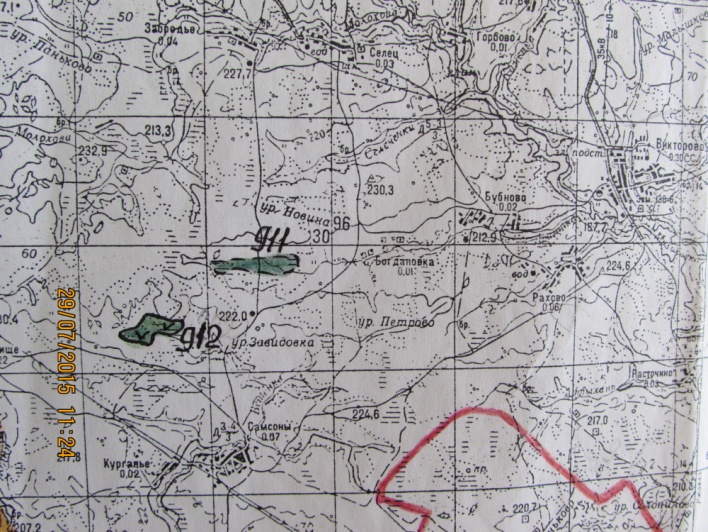 Месторождение торфа (911): расположено в  к северо-востоку от меторождения Балабовщина (912). 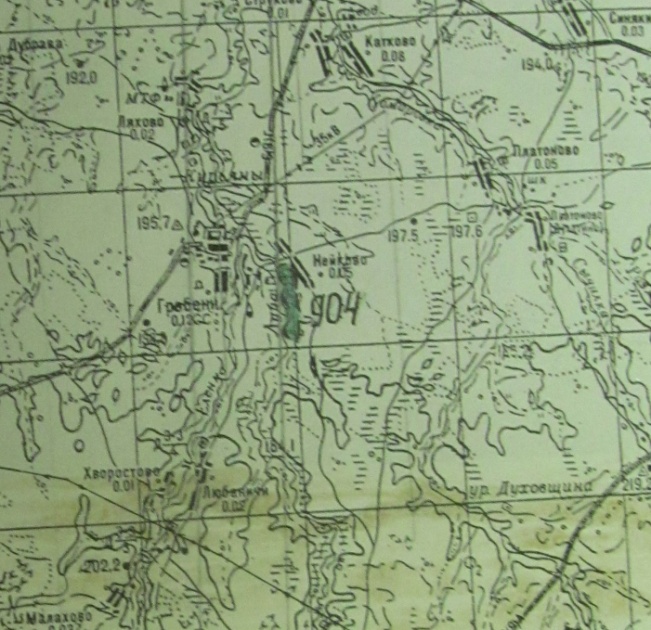 Нейковское (904): расположено от р.ц. Красный на Ю в , ж.-д. ст. Гусино на Ю в 39,5 км, с. Богдановка на ЮЗ в 1,8 км, с. Завидовка на СВ в 1,0 км.Площадь общая 26 га, промзалежи - 23 га; средняя мощность пласта 2,00 м.,  запасы торфа ~ 425 тыс. м3.В соответствии ст. 25 №2395-1 ФЗ «О недрах» от 21.02.1992 (ред. от 28.12.2013, с изменениями и дополнениями), проектирование и строительство населенных пунктов, промышленных комплексов и других хозяйственных объектов разрешаются только после получения заключения федерального органа управления государственным фондом недр или его территориального органа об отсутствии полезных ископаемых в недрах под участком предстоящей застройки.Использование территорий в соответствии с Законом РФ «О недрах» и со СНиП 2.07.01-89*, п.9.2* (Градостроительство. Планировка и застройка городских и сельских поселений) – застройка площадей залегания полезных ископаемых, а также размещение в местах их залегания подземных сооружений допускаются с разрешения федерального органа управления государственным фондом недр или его территориальных органов и органов государственного горного надзора.1.13.8. Технические охранные зоны инженерных сетейОхранная зона – территория с особыми условиями использования, которая устанавливается в порядке, определенном Правительством Российской Федерации, вокруг объектов инженерной, транспортной и иных инфраструктур в целях обеспечения охраны окружающей природной среды, нормальных условий эксплуатации таких объектов и исключения возможности их повреждения.В технических охранных зонах инженерных сетей выделяются следующие типы зон:Охранные зоны сетей водоснабженияОхранные зоны сетей электроснабженияОхранные зоны сетей газоснабженияНа территории Малеевского сельского поселения выделяются охранные зоны: - электрических сетей;- водопроводных сетей;- зоны минимальных расстояний от газопроводных сетей и ГРПШ;Выводы:Наличие зон с особыми условиями использования территорий накладывают ограничения на развитие территории Малеевского сельского поселения. Решения проекта генерального плана должны быть направлены на обеспечение:1.  соблюдения установленных законодательством Российской Федерации режимов использования земель в границах зон с особыми условиями использования территории;2. выведение  жилой застройки из границ санитарных разрывов, СЗЗ предприятий, коммунально-складских объектов, путем:- сокращения размеров соответствующих зон (за счёт применения инновационных технологий производства, проведения шумозащитных мероприятий и т.д.);- расселения жилищного фонда, расположенного в границах санитарных разрывов, СЗЗ предприятий, коммунально-складских объектов;- запрета осуществления нового жилищного строительства в границах указанных зон.2. Обоснование вариантов решения задач территориального планирования, а также перечень мероприятий по территориальному планированиюФункционально-планировочная организация территории2.1.1. Задачи по развитию и преобразованию функционально-планировочной структурыОсновными задачами по развитию и преобразованию функционально-планировочной структуры Малеевского сельского поселения являются:1. Повышение эффективности использования территории поселения путем оптимизации функционального использования, упорядочивания существующей застройки, освоения незастроенных территорий.2. Обеспечение размещения объектов капитального строительства в соответствии с прогнозируемыми параметрами социально-экономического развития.3. Развитие и преобразование функциональной структуры муниципального образования в соответствии с прогнозируемыми направлениями развития экономической базы поселения с учетом обеспечения необходимых территориальных ресурсов для развития приоритетных видов экономической деятельности – аграрного сектора, развитие пищевой промышленности, развитии деревопереработки и  лесопереработки, коммерческо-деловой сферы (торговля, сервис, строительство административно-деловых учреждений).4. Развитие туристско-рекреационной сферы обслуживания местного и районного значения на базе комплексного использования природно-рекреационного потенциала муниципального образования.5. Формирование и планировочное выделение на основе существующих и вновь осваиваемых территорий комплексного размещения объектов жилого, производственного, общественно-делового и иного назначения функциональных зон, обеспечивающих возможность эффективного функционирования и развития вновь размещаемых на их территории объектов капитального строительства.6. Реализация принципов комплексного освоения территории, обеспечивающих формирование среды жизнедеятельности высокого качества, в которой в оптимальном соотношении находятся жилые зоны, зоны размещения объектов бытового и социально-культурного назначения, объектов транспортной инфраструктуры, зон зеленых насаждений общего пользования.7. Формирование системы центров социального обслуживания, обеспечивающих потребности жителей поселения.2.1.2. Обоснование решений по функционально-планировочной организации территорииГенеральный план поселения разработан в границах территории Малеевского сельского поселения Краснинского района Смоленской области, вновь образованного в соответствии с Областным законом Смоленской области №62-з от 25.05.2017 «О преобразовании муниципальных образований Краснинского района Смоленской области, об установлении численности и срока полномочий депутатов представительных органов первого созыва вновь образованных муниципальных образований Краснинского района Смоленской области, а также порядка избрания, полномочий и срока полномочий первых глав вновь образованных муниципальных образований Краснинского района Смоленской области» путем объединения Малеевского сельского поселения Краснинского района Смоленской области, Викторовского сельского поселения Краснинского района Смоленской области, Волоедовского сельского поселения Краснинского района Смоленской области, Глубокинского сельского поселения Краснинского района Смоленской области, Нейковского сельского поселения Краснинского района Смоленской области, Октябрьского сельского поселения Краснинского района Смоленской области и Павловского сельского поселения Краснинского района Смоленской области, а также в соответствии с законом Смоленской области от 1 декабря . № 77-з (ред. от 29.04.2006) «О наделении статусом муниципального района муниципального образования "Краснинский район" Смоленской области, об установлении границ муниципальных образований, территории которых входят в его состав, и наделении их соответствующим статусом». Административным центром Малеевского сельского поселения является деревня Малеево. Населенный пункт расположен в 10 км к юго-востоку от пгт. Красный.Транспортная инфраструктура Малеевского сельского поселения представлена   автомобильным транспортом. Транспортная сеть муниципального образования принимает нагрузку в направлении межрегиональных, внутриобластных и местных связей.Каркас транспортной автомобильной сети поселения состоит из автомобильных дорог:регионального значения IV технической категории:"Красный - граница Республики Беларусь (участок Старой Смоленской дороги Красный - Ляды)";"Красный - граница Республики Беларусь (участок Старой Смоленской дороги Красный - Ляды)" - Катково - Нейково - Марково – Туговище;"Красный - граница Республики Беларусь (участок Старой Смоленской дороги Красный - Ляды)" – Двуполяны;"Красный-Викторово-Бубново-Самсоны";"Красный-Викторово-Бубново-Самсоны" – Николаевка – Болтутино;"Красный-Викторово-Бубново-Самсоны" – Алушково;"Красный - Малеево - Палкино - Уссохи" (участок Сусловичи – Уссохи V технической категории);"Красный - Гусино" - Миганово - Литивля – Плауны;"Большая Добрая – Павлово - Зверовичи – Шейно";"Зверовичи - Любаничи – Василевичи";"Малеево - Лунино - Зуньково – Новоселки".регионального значения V технической категории:"Красный - Малеево - Палкино - Уссохи"- Великолесье;"Малеево - Хильчицы".местного значения V технической категории:"Алушково – Авадово";"Красный-Викторово-Бубново-Самсоны" – Алушково"– Алфимково;"Алушково – Волоедово";"Литивля– Ясенец";"Литивля – Бежали – Клименти";"Красный - граница Республики Беларусь (участок Старой Смоленской дороги Красный - Ляды)" – Двуполяны" – Перхово;"Николаевка - Маклаково";Босияны  - Старое Кудрино.улично-дорожной сети населенных пунктов.При выборе стратегии развития Малеевского сельского поселения необходимо учесть такие факторы, как:- наличие территориальных ресурсов, пригодных для градостроительного освоения;- близость к пгт. Красный, являющемуся административным, культурным, производственным, научным и образовательным центром района;- наличие системы транспортных связей с пгт. Красный и с другими муниципальными образованиями района; - высокий природный потенциал, интересные ландшафты, что благоприятно для развития рекреационных функций территории;- плодородие почв, как благоприятный фактор для развития сельскохозяйственного производства;- удовлетворительное экологическое состояние территории.В целях развития туристско-рекреационной сферы обслуживания местного и районного значения на I очередь реализации генерального плана предполагается выделить площадку площадью 4,21 га к востоку от д. Марково для строительства тира (в соответствии с Заявлением Болоткина В.Е. от 01.12.2016 г.).2.1.3. Мероприятия по развитию функционально-планировочной структуры Малеевского сельского поселенияОсновными мероприятиями по развитию и преобразованию функционально-планировочной структуры Малеевского сельского поселения являются проведение функционального зонирования территории, включающего:1. установление перечня функциональных зон (по видам) с определением соответствующих им параметров:Таблица 24Перечень и параметры функциональных зон2.1.4. Мероприятия по переводу земель. Обоснование предложений по переводу земель Малеевского сельского поселенияУчитывая наличие территориальных резервов для застройки в деревнях и поселках Малеевского сельского поселения, необходимость изменения границ населенных пунктов не возникает, сохраняется сложившаяся территориально-планировочная структура поселения.Существующие и планируемые площади населённых пунктов, входящих в состав Малеевского сельского поселения, приведены в таблице 25.Таблица 25Перечень населенных пунктов, входящих в состав Малеевского сельского поселения, их существующие и планируемые площадиВ целях развития транспортной сети Малеевского сельского поселения и Краснинского района в целом для размещения объектов транспортной инфраструктуры, а также иных сопутствующих им объектов, а также для размещения новых производственных объектов и объектов инженерной инфраструктуры проектом генерального плана предусмотрен перевод земель сельскохозяйственного назначения в земли промышленности, энергетики, транспорта, связи, радиовещания, телевидения, информатики, космического обеспечения, обороны, безопасности и иного специального назначения. Также перевод земель сельскохозяйственного назначения в указанную категорию планируется осуществить для территорий кладбищ, расположенных вне границ населенных пунктов2.2. Социально-экономическое развитие2.2.1. Обоснование вариантов изменения численности населенияПрогноз изменения численности населения Малеевского сельского поселения основан на анализе существующей демографической ситуации, а также перспективном развитии поселения. На перспективу уровень естественного прироста во многом будет зависеть от реализации целевых программ: федеральных, областных и районных, а также мероприятий, которые должны быть осуществлены администрацией района и сельского поселения для решения демографических проблем в развитии федеральных программ.Численность населения, как основная из составляющих для развития территории, положена в основу сценариев развития.В проекте рассмотрены два сценария изменения численности населения, которые отражены ниже.Сценарий 1. ИнерционныйИнерционный сценарий предполагает, что социально-экономическое развитие поселения будет происходить без целенаправленных управленческих действий и выделения приоритетов развития, будет  продолжаться дальнейший отток молодого и трудоспособного населения, старение населения и дальнейшее ухудшение качества социального капитала и сохранится современный темп убыли населения – более 1% в год.По данному сценарию развития предполагается снижение численности населения поселения к расчетному сроку до уровня 1,5 тыс. человек.Изменение численности населения по Сценарию 1 представлено в таблице ниже.Таблица 26Численность населения согласно Сценарию 1Сценарий 2. ОсновнойОсновной сценарий предполагает значительные изменения в социально-экономическом и инфраструктурном развитии территории, а также в ее пространственной организации. Реализация такого сценария развития возможна лишь при условии качественных изменений управленческих технологий, улучшении инвестиционного климата, повышении конкурентоспособности местных производителей. Данный сценарий предусматривает активизацию государственных и частных инвестиций.Основными характеристиками данного сценария являются В социально-демографической сфере:- стабилизация численности населения как за счет миграционного прироста, так вследствие расширения естественного воспроизводства;- замедление оттока трудоспособного населения;- увеличения численности трудоспособного населения и населения младших возрастов;- улучшение жилищно-бытовых условий (как в количественном, так и в качественном измерении) населения;- совершенствование системы социального обслуживания населения;- приток квалифицированных кадров, в том числе в сферу социального обслуживания и сельское хозяйство. 2. В сфере экономики:- рост объема промышленного и сельскохозяйственного производства; - увеличение инвестиций в основной капитал;- обновление основных фондов и увеличение их стоимости;- увеличением степени переработки продукции и доли обрабатывающих производств в структуре экономики;- создание новых рабочих мест;- рост реальных денежных доходов населения; - усиление активности и роли малого и среднего бизнеса в экономике.Таблица 27Численность населения согласно Сценарию 2.По данному сценарию убыль численности населения существенно замедлится. Для разработки проектных решений был принят Сценарий 2 изменения численности населения.2.2.2. Демографический прогнозНа протяжении последних лет на территории Малеевского сельского поселения наблюдалась стабильная численность населения. Для закрепления данной демографической ситуации и преломления сложившихся негативных процессов начала 2000-х годов, сохранения и поддержания демографического потенциала поселения необходимо достижение высоких темпов экономического роста, реализация национальных и региональных социальных проектов в области демографической политики, улучшения здравоохранения, образования, обеспечения населения доступным жильем, поддержания семьи и детства.Для стимулирования уровня рождаемости необходимо способствовать укреплению института семьи, росту благосостояния населении, помощи многодетным, молодым и малообеспеченным семьям. Основные направления снижения уровня смертности связаны с предупреждением и снижением материнской и младенческой смертности, увеличением продолжительности жизни за счет сокращения летальных исходов населения трудоспособного возраста, улучшением качества жизни, созданием условий для укрепления здоровья и здорового образа жизни населения.Следует отметить, что естественная динамика численности населения в значительной степени инерционна и предсказуема. То есть положительные демографические процессы, происходящие в настоящее время, будут оказывать влияние на формирование населения поселения и в перспективе. Миграционная составляющая, в свою очередь, может испытывать значительные колебания из года в год, но, в то же время, гораздо легче поддаётся корректировке. На перспективу данным проектом принимается увеличение  численности населения за счёт  как естественного, так и механического прироста. Данные об основных ожидаемых демографических показателях представлены в таблице ниже.Таблица 28Ожидаемый уровень компонентов прироста населения сельского поселения, чел. на 1000 жителей (приближённо)При расчете оптимального соотношения занятости населения учитывается перспективная хозяйственная деятельность населенного пункта и специфика его градостроительной ситуации.  Как показывает практика, возникновение предприятий на базе новых инвестиционных проектов помогает развитию малого бизнеса на основе их специализаций. Вслед за этим, за счет увеличения населения возрастает потребность в социальных и обслуживающих видах деятельности. Данные о расчетной численности населения представлены в таблице ниже.Таблица 29Численность населения по населенным пунктамВ возрастной структуре поселения не произойдет существенных изменений к расчетному сроку. 2.2.3. Развитие экономической базыВ проекте отражены стратегические направления развития поселения, основной целью которых является резервирование территорий для их перспективного освоения. В современных рыночных условиях выполнение проектных предложений зависит от множества факторов, поэтому, если их реализация в период расчетного срока не будет проведена, то предложения следует рассматривать как стратегические на дальнейшую перспективу жизнедеятельности поселения.Основные ресурсы перспективного развития поселения:выгодное экономико-географическое положение для создания новых производственных и жилых зон,наличие свободных площадок для нового строительства,постоянно развивающийся рынок услуг.Для формирования конкурентоспособной экономики, как следствие – установления высоких стандартов качества жизни населения, необходимо эффективное использование этих преимуществ. Трудовые ресурсы являются одним из главных факторов развития территории. Материальная сфера производства требует расширения производств. В нематериальной сфере на территории муниципального образования, занято около 25% экономически активного населения. Наибольший вес в нематериальном производстве занимает оптовая и розничная торговля. Коэффициент пенсионной нагрузки (отношение численности пенсионеров к численности работающих) - 0,5. Деятельность большого количества населения официально не зарегистрирована на территории муниципального образования. Как правило, население без регистрации трудовой деятельности занято в домашнем хозяйстве производством для реализации товаров и услуг или работает за пределами муниципального образования. Перспективы развития рынка труда сельского поселения связаны как с дальнейшим развитием новых предприятий, сферы услуг, так и с развитием на его территории малого предпринимательства. Экономическое состояние муниципального образования определяется объемом выручки от реализации продукции, которая полностью зависит от розничной торговли и сбыта сельскохозяйственной продукции.2.2.4. Развитие системы социального и культурно-бытового обслуживанияВ перспективе развитие системы культурно-бытового обслуживания будет основано на следующих принципах:В организации системы учебно-воспитательных учреждений (дошкольных и школьных) следует исходить из принципов отказа от жесткой унификации в типологии объектов с ориентацией на разнообразие типов учреждений, с учетом современных тенденций: социальных, национальных, демографических и природно-климатических особенностей.В соответствии с указанными принципами в застройке муниципальном образовании могут быть использованы:традиционные типы  учебно-воспитательных учреждений – детские дошкольные учреждения, общеобразовательные школы (начальные, основные);малокомплектные школы и детские дошкольные учреждений (с уменьшенной наполняемостью классов и групп);учебно-воспитательные комплексы на базе школ;центры просвещения, культуры и спорта на базе школ.Важнейшими направлениями организации системы здравоохранения являются:сочетания приближенной к местам жительства и работы населения первичной медицинской помощи со специализированными медицинскими учреждениями в районных центрах;дополнение стационарных учреждений мобильными средствами обслуживания;совершенствование материально-технической базы здравоохранения;ориентация на профилактику заболеваний путем расширения сети низового обслуживания и повышения уровня социально-бытового обслуживания населения.Перспективные направления организации культурно-просветительной системы требуют разнообразных типов зданий и объектов, способствующих решению следующих задач:организация народных гуляний и зрелищных мероприятий (ярмарки, фольклорные фестивали, профессиональные праздники);сохранение и развитие национальных культурных традиций (формирование  национальных культурных центров);удовлетворение религиозных потребностей населения (строительство культовых сооружений);использование новых технологий в организации культурно-просветительской и досуговой деятельности (специализированные досуговые центры).Перспективные направления организации системы торгово-бытового обслуживания требует расширения типов обслуживающих предприятий от стационарных до передвижных и сезонно функционирующих, в т.ч. с возможностью сочетания основных и сопутствующих функций – торгово-бытовых и рекламно-выставочных, представительских и других.Обеспечение организации социально-культурного обслуживания населения является полномочием органов местного самоуправления сельского поселения в соответствии со ст.14 Федерального закона «Об общих принципах организации местного самоуправления в Российской Федерации» № 131-ФЗ от 06.10.2003г.Ниже представлен расчет необходимых объектов социально-культурного обеспечения, произведенный на основании действующих региональных нормативов, утвержденных постановлением  Администрации Смоленской области от 28.02.2014 № 141 «Об утверждении нормативов градостроительного проектирования Смоленской области «Планировка и застройка городов и иных населенных пунктов Смоленской области» в новой редакции». Таблица 30Развитие системы культурно-бытового обслуживания Малеевского сельского поселения2.2.4.1. ОбразованиеОрганизация предоставления общедоступного и бесплатного начального общего, основного общего, среднего (полного) общего образования по основным общеобразовательным программам, организация предоставления дополнительного образования и общедоступного бесплатного дошкольного образования на территории муниципального района, а также организация отдыха детей в каникулярное время относятся к вопросам местного значения муниципального района (согласно п.11 ч.1 ст. 15 ФЗ-131).При развитии застройки необходимо развитие учреждений образования.Таблица 31Мероприятия по развитию системы образования2.2.4.2. ЗдравоохранениеОрганизация оказания на территории муниципального района скорой медицинской помощи (за исключением санитарно-авиационной), первичной медико-санитарной помощи в амбулаторно-поликлинических, стационарно-поликлинических и больничных учреждениях, медицинской помощи женщинам в период беременности, во время и после родов относятся к вопросам местного значения муниципального района (согласно п.12 ч.1 ст. 15 ФЗ-131).Система здравоохранения Малеевского сельского поселения состоит из одного фельдшерско-акушерского пункта, анализ обеспеченности районными объектами амбулаторно-поликлинического и стационарного обслуживания на расчетную численность населения выполнен в Схеме территориального планирования Краснинского района.Таблица 32Мероприятия по развитию системы здравоохранения2.2.4.3. Физкультура и спортОбеспечения условий для развития на территории поселения физической культуры и массового спорта, организация проведения официальных физкультурно-оздоровительных и спортивных мероприятий поселения относятся к вопросам местного значения поселения (согласно п.14 ч.1 ст. 14 ФЗ-131).Правительством Российской Федерации разработана Федеральная целевая программа «Развитие физической культуры и спорта в Российской Федерации на 2006 – 2015 годы». Программа предусматривает создание условий для укрепления здоровья населения путем развития инфраструктуры спорта, популяризация массового и профессионального спорта (включая спорт высших достижений) и приобщение различных слоев общества к регулярным занятиям физической культурой и спортом. Повышение двигательной активности и закаливание организма человека являются основными компонентами регулярных занятий физической культурой и спортом, положительно влияющими на сохранение и укрепление здоровья человека, снижение уровня заболеваемости.Развитие массовой физической культуры и спорта на территории Малеевского сельского поселения должно предусматривать создание всех условий для физического воспитания различных возрастных групп населения, в том числе, проведение мероприятий по реконструкции существующих плоскостных физкультурно-оздоровительных площадок, строительство новых объектов спорта, содействие развитию материальной базы спортивных сооружений.Таблица 33Мероприятия по развитию физкультуры и спорта2.2.4.4. КультураБиблиотечное обслуживаниеОрганизация библиотечного обслуживания населения, комплектование и обеспечение сохранности библиотечных фондов библиотек поселения относятся к вопросам местного значения поселения (согласно п.11 ч.1 ст. 14 Федерального закона «Об общих принципах организации местного самоуправления в Российской Федерации» (№ 131-ФЗ от 06 октября 2003 г.). На период расчетного срока не предполагается расширение сети. Перспективное развитие сети библиотечных учреждений предусматривает проведение мероприятий по реконструкции и модернизации существующих объектов, повышение технической оснащенности. Улучшение материально-технического обеспечения и финансирования деятельности библиотечных учреждений должно проходить, в том числе, за счет широкого использования эффективных форм муниципально-частного партнерства.Объекты культурыСоздание условий для организации досуга и обеспечения жителей поселения услугами организаций культуры, создание условий для развития местного традиционного народного художественного творчества, участие в сохранении, возрождении и развитии народных художественных промыслов в поселении относятся к вопросам местного значения поселения (согласно п.12 ч.1, п.13 ч.1 ст. 14 ФЗ-131).Необходимо развивать широкий спектр различных кружков и секций, а в частности - школы искусств, школы эстетического образования, ансамбли народного творчества, семейные и детские развлекательные комплексы и т.д. Улучшение материально-технического обеспечения и финансирования деятельности организаций и учреждений культуры может проходить, в том числе, и за счет широкого использования эффективных форм муниципально-частного партнерства.Таблица 34Мероприятия по развитию культуры2.2.4.5. Бытовое обслуживаниеСоздание условий для обеспечения жителей поселения услугами связи, общественного питания, торговли и бытового обслуживания относятся к вопросам местного значения поселения (согласно п.10 ч.1 ст. 14 ФЗ-131).В новых социально-экономических условиях вопросы рациональной организации системы розничной торговли, общественного питания и бытового обслуживания населения должны иметь гибкие пути решения. Норматив обеспеченности бытовым обслуживанием носит ориентировочный характер, так как реальные потребности рыночного общества, как правило, его существенно превышают. Необеспеченность даже нормативного минимума по площадям объектов торговли свидетельствует о резерве для развития данного направления для мелких предпринимателей.Для развития сферы бытового обслуживания в проекте предусмотрено выделение зоны общественно-делового назначения, здесь могут быть открыты как крупные многофункциональные комплексы, так и мелкие торговые павильоны.2.2.4.6. Социальная защита населенияВ целях организации социального обслуживания и повышения качества жизни граждан пожилого возраста, инвалидов, семей с детьми проект предусматривает размещение отделения социальной помощи на дому в д. МалеевоТаблица 35Мероприятия по развитию социальной защиты населения2.2.5. Организация ритуальных услуг и содержание мест захороненияСогласно п.19 ч.1 ст. 14 Федерального закона Российской Федерации от 6 октября 2003 г. № 131-ФЗ «Об общих принципах организации местного самоуправления в Российской Федерации», к полномочиям органов местного самоуправления поселения относится организация ритуальных услуг и содержание мест захоронения.Для организации захоронения в структуре муниципального образования выделены территории, отнесенные к зонам специального назначения - кладбища традиционного захоронения, с возможностью захоронения после кремирования. Запланировано:1. Увеличение площади существующего кладбища, расположенного в д. Викторово, на  – на I очередь реализации генерального плана.2. Увеличение площади существующего кладбища, расположенного около северной границы д. Самсоны, на 0,51 га – на I очередь реализации генерального плана.2.2.6.  Жилищный фонд и жилищное строительствоОбъем нового жилищного строительства в период расчетного срока на территории Малеевского сельского поселения составит 613 тыс. м2. Средняя жилобеспеченность к расчетному сроку составит 60 м2 на человека, а общий жилой фонд 693 тыс. м2. Расчёт объёмов нового жилищного строительства приведен в таблице ниже.Таблица 36Расчёт объёмов нового жилищного строительстваВ Генеральном плане  Малеевского сельского поселения предполагается развитие  индивидуальной жилой застройки. Площадки под новое строительство были выбраны по результатам анализа территории с учетом и оценкой всех факторов.Новое жилищное строительство для постоянного населения будет вестись за счёт инвестиционных проектов на территориях нового освоения, а также реконструкции жилой застройки. Таблица 37Новое строительство Малеевского сельского поселенияВыводы:численность постоянного населения:к концу расчётного срока 11,7 тыс.чел;Обеспечение условий для увеличения объемов и повышения качества жилищного фонда поселения при обязательном выполнении экологических, санитарно-гигиенических и градостроительных норм:увеличение жилищного фонда в соответствии с потребностями жителей поселения, с доведением средней жилищной обеспеченности на одного жителя на конец расчётного срока – 60 м2;общая площадь жилищного фонда составит:на конец расчётного срока – 613,0 тыс. м2;Удовлетворение потребности населения поселения в учреждениях социального и культурно-бытового обслуживания с учетом прогнозируемых характеристик социально-экономического развития; улучшение условий жизнедеятельности групп населения, требующих социальной защиты:Обеспечение равных условий доступности объектов обслуживания для всех жителей поселения;Оптимизация размещения сети учреждений обслуживания на территории поселения с учетом специфики его планировочной и функциональной структуры.2.3. Развитие транспортной инфраструктуры2.3.1. Задачи по развитию и размещению транспортной инфраструктурыОсновными задачами по развитию и размещению объектов капитального строительства федерального, регионального и местного значения - объектов транспортной инфраструктуры, - являются следующие:Внешний транспорт1. Формирование распространенной сети дорог поселения, связывающей между собой населенные пункты и обеспечивающей связанность с транспортной системой Смоленской области.2. Обеспечение надежной связи населенных пунктов Малеевского сельского поселения между собой и с внешней сетью автодорог регионального значения путём формирования единой транспортной сети поселения в составе улично-дорожных сетей населенных пунктов и сети внешних дорог.3. Обеспечение выделения территории для развития сети региональных дорог, их пересечений и инфраструктуры в соответствии с положениями Схемы территориального планирования Краснинского района.Пассажирский транспортОрганизация качественного маршрутного сообщения для связи населенных пунктов поселения между собой и с г. Смоленском, пгт. Красный.Улично-дорожная сеть населенных пунктов- формирование улично-дорожной сети населенных пунктов с учетом существующей сети внешних дорог и увеличением уровня автомобилизации населения;- формирование системы транспортных связей районов жилой застройки с общепоселковыми центрами, объектами социального обслуживания, рекреационными территориями.2.3.2. Обоснование проектных решений по развитию транспортной инфраструктурыОбоснованием проектных решений по развитию внешнего транспорта являются положения схемы территориального планирования Краснинского района, в которых заложены основные направления развития внешнего транспорта на территории поселения. Трассировка автомобильных дорог в рамках проекта генерального плана Малеевского сельского поселения проложена в соответствии с масштабом проектирования и может быть уточнена на последующих стадиях проектирования в рамках проектов строительства автомобильных дорог.2.3.3. Мероприятия по развитию объектов транспортной инфраструктуры2.3.3.1. Развитие внешнего транспорта         Мероприятия по развитию системы внешнего транспорта предполагают комплексное развитие единой транспортной инфраструктуры поселения, включающее:- формирование в соответствии с «Картой планируемого размещения объектов капитального строительства местного значения: автомобильных дорог общего пользования, мостов и иных транспортных инженерных сооружений», выполненной в составе генерального плана Малеевского сельского поселения, распространенной сети дорог поселения, связывающей между собой населенные пункты и обеспечивающей связанность с транспортной системой Смоленской области;- содержание и эксплуатация автодорог общего пользования в соответствии с действующими нормативами;- выполнение комплекса мероприятий по организации безопасности дорожного движения.- реконструкция участков существующих автодорог общего пользования,  характеризующихся высоким процентом износа, с повышением качества дорожного полотна.- строительство:1) участка от автомобильной дороги «Доманово - Новомихайловское - Босияны»  до автомобильной дороги «Красный - Викторово – Бубново - Самсоны» - IV технической категории – на первую очередь реализации генерального плана;2) участка от автомобильной дороги «Монастырщина - Татарск  -  Раевка»  - Досугово - Михейково до автомобильной дороги Красный  -  Малеево  - Палкино – Уссохи -                        IV технической категории – на первую очередь реализации генерального плана;3) обхода п.г.т. Красный - IV технической категории – на первую очередь реализации генерального плана;4) автомобильной дороги «Авадово – Лисово – Босияны» - IV технической категории – на первую очередь реализации генерального плана;5) автомобильной дороги «Шеено - Коровяк (соединение с Республикой Беларусь)» - IV технической категории – на первую очередь реализации генерального плана;6) автомобильной дороги «Сусловичи — Амшарино (Монастырщинский район)» -              IV технической категории – на первую очередь реализации генерального плана; 7) автомобильной дороги «Литивля – Винные Луки» - V технической категории – на первую очередь реализации генерального плана.- реконструкция:1) автомобильной дороги «Алушково – Авадово» V технической категории – на первую очередь реализации генерального плана;2) автомобильной дороги «Литивля – Бежали – Клименти» V технической категории – на первую очередь реализации генерального плана.На первую очередь генерального плана предполагается строительство автодороги Казахстан-Беларусь, которая свяжет трассу Шанхай – Гамбург.Автомагистраль пройдет через Краснинский, Хиславичский, Монастырщинский, Рославльский и Шумячский районы Смоленской области. Скоростная автомагистраль соединит Западную Европу и Китай, и пройдет через территорию Российской Федерации, Казахстана и Республики Беларусь. Протяженность трассы по территории России составит более 2 тысяч километров. Разрешенная скорость составит 130 км в час.Развитие улично-дорожной сети населенных пунктовПри разработке мероприятий по территориальному планированию стоит  принимать во внимание следующие факторы:необходимость  корректировок  планов трасс УДС для обеспечения нормативных параметров трасс;необходимость принятия комплекса мер по обеспечению безопасности дорожного движения.Исходя из этого, мероприятия по развитию улично-дорожной сети  муниципального образования, помимо реконструкции участков существующей улично-дорожной сети, характеризующихся высоким процентом износа, с повышением качества дорожного полотна и технических характеристик элементов улично-дорожной сети, включают в себя решения по организации  движения транспорта, совершенствования планировочных параметров и рационализации движения транспорта в планировочных узлах.Улично-дорожную сеть населенных пунктов следует проектировать в виде непрерывной системы с учетом функционального назначения улиц и дорог, интенсивности транспортного, велосипедного и пешеходного движения, архитектурно-планировочной организации территории и характера застройки. Категории улиц и дорог следует назначать в соответствии с классификацией, приведенной в таблице ниже.Таблица 38Параметры улично-дорожной сети соответствии со СНиП 2.07.01-89* «Градостроительство. Планировка и застройка городских и сельских поселений»2.3.3.2. Развитие пассажирского транспортаМероприятия по развитию пассажирского транспорта на территории Малеевского сельского поселения включают:1. Организация системы маршрутного сообщения для связи населенных пунктов Малеевского сельского поселения, в т.ч. районов нового жилищного строительства между собой, с соседними муниципальными образованиями, а также с пгт. Красный и                              г. Смоленском - на расчётный срок реализации генерального плана;2. Размещение остановочных пунктов общественного транспорта с учётом соблюдения современных требований к техническим характеристикам подобных сооружений, с учётом соблюдения правил безопасности дорожного движения, а также радиуса пешеходной доступности указанных объектов для населения, в т.ч. для  маломобильных групп населения – 600 м – на расчётный срок реализации генерального плана.2.3.3.3. Размещение объектов обслуживания транспортной  инфраструктурыНа расчётный срок реализации генерального плана Малеевского сельского поселения парк индивидуальных автомобилей составит около 3517 автомобилей при принятой норме 300 автомобилей на 1000 жителей.Хранение индивидуальных автомобилей предполагается осуществлять на приусадебных участках. Также размещение автомобильных стоянок для временного хранения легковых автомобилей предусматривается у объектов соцкультбыта, в общественных центрах,  в зонах отдыха и в местах приложения труда. Обслуживание автомобилей осуществляется станциями технического обслуживания из расчета 1 пост на 200 легковых автомобилей и автозаправочными станциями из расчета 1 колонка на 1200 легковых автомобилей. Общее нормативное СТО - 1 пост. Размещение СТО предполагается осуществить на территориях зон инженерной (И) и транспортной инфраструктуры (Т1), коммунально-складских зон и зон производственного использования (П) при соблюдении санитарно-гигиенических требований при размещении таких объектов.2.4. Обоснование вариантов решения задач по организации в границах поселения электро-, тепло-, газо- и водоснабжения населения, водоотведения, снабжения населения топливом2.4.1. ВодоснабжениеЦентрализованными (или индивидуальными) системами водоснабжения обеспечиваются все объекты жилищно-коммунального сектора (ЖКС), а также промплощадки и сельскохозяйственные объекты. Расчетные объемы водопотребления, как и объемы сточных вод, определены исходя из степени благоустройства жилой застройки и сохраняемого жилого фонда. При этом удельные нормы водопотребления принимаются равными нормам водоотведения в соответствии с требованиями СНиП 2.04.02-84*. Расходы воды промышленными и сельскохозяйственными предприятиями приняты по данным о существующем водоснабжении с ростом на 10 % на расчетный срок.Расчетные объемы водопотребления в сельских населенных пунктах сведены в таблицу 39. Таблица 39Расчетные объемы водопотребления Расходы воды на производственных и сельскохозяйственных предприятиях должны определяться на основании технологических данных на следующих стадиях проектирования. На данном этапе проектирования  при отсутствии информации о производительности промышленных и сельскохозяйственных предприятий рассчитать объемы  водоснабжения данных предприятий не представляется возможным. Согласно СНиП 2.04.02-84* п.2.1., удельное водопотребление включает расходы воды на хозяйственно-питьевые и бытовые нужды в общественных зданиях. Полив не должен производиться артезианской водой, поэтому в расчете хозяйственно-питьевого водопотребления не учитывается. Воду на полив использовать из открытых источников.Развитие систем водоснабжения (централизованных или индивидуальных) решается в увязке со сроками нового строительства и реконструкции.Для обеспечения водой намечаемых потребителей в районах нового строительства на первую очередь предусматривается:1)	Реконструкция существующей уличной водопроводной сети и модернизация водозаборов подземных вод в д. Малеево, д. Двуполяны, д. Глубокое д. Гребени, д. Марково, д. Алушково, д. Викторово с улицы Панская на улицу Озёрная, д. Рахово; (ул. Заречная),                      д. Николаевка, д. Павлово с использованием современных технологий прокладки и восстановления инженерных сетей;2) Строительство водопроводных сетей в д. Хильчицы, д. Катково (протяженность будет учитываться при разработке проекта), д. Ясенец, д. Перхово, д. Борки, д. Винные Луки, д. Малахово, д. Шеено, д. Литвиново, д. Сусловичи, д. Уссохи, д. Доморацкое,                               д. Великолесье, д. Зуньково, д. Шевнево, д. Клименти, д. Палкино, д. Палкино,                                  д. Василевичи, д. Двуполяны, д. Дуровичи, д. Лисово, Старое Кудрино, д. Шилковичи,                     д. Пятницкое, д. Трояны, д. Забродье; 3) Строительство водозаборных скважин, водонапорных башен в д. Ясенец,                    д. Перхово, д. Борки, д. Винные Луки, д. Малахово, д. Шеено, д. Литвиново, д. Сусловичи,                     д. Уссохи, д. Доморацкое, д. Великолесье, д. Зуньково, д. Шевнево, д. Клименти, д. Палкино, севернее д. Палкино, юго-восточнее д. Василевичи, д. Двуполяны, д. Дуровичи, д. Лисово,                д. Шилковичи.4)	Проведение ремонта и строительство колодцев во всех населенных пунктах сельского поселения.5)	Оборудование всех объектов водоснабжения системами автоматического управления и регулирования.6)	Водоснабжение объектов соцкультбыта.Для обеспечения водой намечаемых потребителей в районах нового строительства  на перспективу предусматривается:1) провести разведку подземных вод для нужд населенных пунктов геологоразведочной экспедицией, которая занимается разведкой подземных вод в данном регионе;2) разработать проект и осуществить строительство артезианских скважин и станций водоподготовки для централизованного обеспечения водой территорий новой (проектируемой) застройки с прокладкой сетей водопровода;3) определить соответствие (несоответствие) качества забираемой питьевой воды насосными станциями первого подъема (скважинами) в местах водозабора требованиям СанПиН 2.1.41074-01;4) разработать систему мер в отношении бесхозных объектов коммунальной инфраструктуры.В населенных пунктах Малеевского сельского поселения Краснинского района Смоленской области, где отсутствует водопроводная сеть и где проживает население до 10 человек, планируется строительство шахтных колодцев.2.4.2. КанализацияЦентрализованными (или локальными) системами водоотведения обеспечиваются все объекты жилищно-коммунального сектора (ЖКС), а также промплощадки в сельской местности. Расчетные объемы сточных вод, как и расходы воды, определены исходя из степени благоустройства жилой застройки и сохраняемого жилого фонда. При этом удельные нормы водоотведения принимаются равными нормам водопотребления в соответствии с требованиями СНиП 2.04.02-84*. Расходы стоков от промышленных предприятий приняты по данным о существующем водоснабжении с ростом на 10 % на расчетный срок.Расчетные объемы водоотведения в сельских населенных пунктах сведены в           таблицу 40.Таблица 40Расчетные объемы водоотведенияДля сокращения сброса в водоемы неочищенных и недоочищенных сточных вод необходимо усовершенствование систем водоотведения в сельской местности. В частности, целесообразно применение сливных станций.Для потребителей, не обеспеченных услугами централизованного водоотведения, предусмотрено строительство сливной станции. Сливные станции - сантехнические сооружения для приема и обработки нечистот и помоев, удаляемых из неканализованных владений ассенизационными обозами. В сельском поселении планируется устройство сливной станции со спуском нечистот в канализационную сеть на очистные сооружения хозяйственно-бытовой канализации. Сливные станции для обслуживания неканализованных районов нередко дает возможность разрешить две важные задачи: а) рациональное обезвреживание нечистот на очистительных сооружениях совместно со сточными водами канализации;б) удешевление вывоза нечистот, т. к. расположение сливной станции может быть допущено на более близких расстояниях от населенных кварталов, нежели примитивных свалочных мест и полей ассенизации. Конструкция сливной станции и технологические процессы на них определяются составом и свойствами нечистот. В техническом отношении назначение сливной станции состоит в том, чтобы перед спуском в канализацию привести нечистоты в состояние, при котором они не могли бы иметь вредного влияния на канализационную сеть. По физическому составу доставляемые ассенизационными обозами из неканализованных владений выгребные нечистоты могут содержать: а) крупные твердые примеси, б) мелкие тяжелые примеси, гл. обр. песок, в) легкие взвешенные вещества, г) нечистотную жидкость. Крупными твердыми примесями в выгребных нечистотах являются тряпки, мочала, щепа, битое стекло, кухонные остатки, кал и пр. Количество их, задерживаемое на решетках со щелями в 10 мм, в среднем определяется в размере 2—2,5% от объема всего количества поступающих на станцию нечистот—при колебаниях от 1% до 4% в зависимости от местных условий. Мелкие тяжелые примеси имеют в своем составе гл. обр. песок и землистые вещества. Количество их для теплого времени года определяется в 1—1,5 % от общего объема нечистотной массы. Под легкими взвешенными веществами понимаются все вещества, которые после выделения из нечистот крупных твердых и мелких тяжелых примесей выпадают из нечистотной жидкости лишь при более или менее продолжительном отстаивании ее в неподвижном состоянии или при очень замедленном движении. Детали устройства сливной станции определяются в зависимости от того, может ли нечистотная жидкость быть спущена в канализационную сеть вместе с взвешенными веществами или же последние должны быть выделены из нее на станции. В первом случае основными составными частями станций являются: а) помещение для разгрузки ассенизационных обозов, б) помещение с приспособлениями для выделения из нечистот крупных твердых примесей, в)  песколовки для выделения из нечистотной жидкости мелких тяжелых частиц и гл. обр. песка, г) приспособления для сбора и временного хранения твердых нечистотных остатков и осадков, выделяемых из нечистот на сооружениях, указанных "в пунктах «б» и «в». Во втором случае к указанным выше частям станции дополнительно присоединяются: д) осадочные бассейны для выделения из нечистотной жидкости взвешенных веществ и е) приспособления для осушки ила из осадочных бассейнов. В обоих случаях сливные станции должны быть обеспечены надлежащим водоснабжением, вентиляционными устройствами и иметь внутреннюю канализацию. Помещение для разгрузки ассенизационных машин должно быть обеспечено приемниками нечистот и надлежащими проездами. При проектировании и устройстве приемного помещения должно быть предусмотрено оборудование его приспособлениями для разгрузки нечистот без проливания на пол и для тщательного обмывания ассенизационных обозов, проездов и приемников. Проезд для машин надлежит лучше всего делать из брусчатого камня на цементном растворе, а при невозможности иметь брусчатку—из асфальта на бетонном основании, асфальтобетона и пр. Рекомендуется: а) общий приемный канал располагать в особо утепленном и отапливаемом зимой коридоре и б) к каждому приемному месту подвести водопровод с оборудованием ветки его резиновым рукавом и брандспойтом — вода на сливной станции является основным производственным материалом для обработки нечистот. Обильный расход ее является непременным условием нормального функционирования сливной станции. Вода расходуется на промывку проездов и приемных приспособлений, на обмывание ассенизационных обозов и промывку всех остальных устройств станции. Разжижение нечистот является необходимым как по санитарным соображениям, так и для предохранения от засорения тех трубопроводов, в которые производится спуск нечистотной жидкости. При выборе места для сливной станции необходимо прежде всего руководствоваться санитарными соображениями, а именно: 1) станция должна быть расположена на изолированном от жилья месте, в расстоянии не ближе чем на 500 м от населенных кварталов; 2) по отношению к господствующим ветрам расположение станции должно быть таково, чтобы зловонные газы от нее не заносились в населенный пункт. Земельный участок сливной станции должен быть обнесен забором высотой не менее 2 м и огражден по периметру полосой древесных насаждений шириной не менее 10 м.Развитие систем отвода хозяйственно-бытовых сточных вод (централизованных или локальных) решается в увязке со сроками нового строительства и реконструкции.Для отвода расчетных объемов хозяйственно-бытовых сточных вод на первую очередь предусматривается:Организация индивидуальных выгребов, локальных очистных сооружений.Вывоз сточных вод на поля ассенизации.Для отвода расчетных объемов хозяйственно-бытовых сточных вод по сельскому поселению  на перспективу предусматривается:1.	Строительство сетей канализации вдоль существующих и планируемых улиц и проездов в деревнях Малеево, Гребени, Двуполяны, Дуровичи, Зверовичи, Антоновичи, Викторово, Алушково, отвод сточных вод предусмотрен на планируемые очистные сооружения, расположенные в вышеуказанных деревнях или вблизи них.2.	Строительство сливной станции на одной площадке с планируемыми очистными сооружениями вблизи деревень Малеево, Гребени, Двуполяны, Зверовичи, Антоновичи, Викторово, Алушково.3.	Вывоз сточных вод от всех потребителей сельского поселения, не обеспеченных услугами централизованного водоотведения, предусматривается на проектируемые сливные станции вблизи деревень Малеево, Гребени, Двуполяны, Зверовичи, Антоновичи, Викторово, Алушково.4.	Решение вопросов утилизации осадка в сельском хозяйстве.Для дальнейшего повышения надежности системы водоотведения по сельскому поселению необходимо:Разработка и реализация схем водоотведения на каждый населенный пункт.Разработка мероприятий по сокращению сбросов сточных вод за счет их повторного использования.2.4.3. ТеплоснабжениеТеплоснабжением обеспечиваются все объекты жилищно-коммунального сектора (ЖКС) нового строительства по всем видам обеспечения (отопление, вентиляция и горячее водоснабжение).Для обеспечения тепловой энергией потребителей в сельском поселении на первую очередь строительства предусматривается: Теплоснабжение проектируемой индивидуальной жилой застройки коттеджного типа – от индивидуальных систем отопления (на природном газе и др. видах топлива), располагаемых в каждом проектируемом здании.Для обеспечения потребностей в тепле предполагаемой общественно-деловой застройки, на территориях нового строительства, возможно размещение проектируемых блок модульных котельных, работающих на газовом топливе. Использование возобновляемых источников энергии - солнечной, геотермальной, а также тепловых насосов;Сокращение теплопотерь зданий за счет энергосберегающих проектных решений.Для обеспечения тепловой энергией потребителей в районах нового строительства сельских населенных пунктов на перспективу предусматривается:1. Реконструкция, модернизация и расширение существующих источников теплоснабжения.2. Проведение работ по переводу большинства котельных на газ, что позволит сократить нагрузки вредных выбросов на окружающую среду, облегчит их обслуживание и сократит эксплуатационные затраты.Строительство новых блок модульных котельных на газовом топливе.Развитие системы теплоснабжения сельских территорий с опережающим строительством или реконструкцией теплоисточников и теплосетей от них.Теплоснабжение потребителей новой промышленной застройки планируется от собственных источников теплоснабжения (котельных, газотурбинных мини-ТЭЦ).Использование возобновляемых источников энергии - солнечной, геотермальной, а также тепловых насосов.2.4.4. ГазоснабжениеНа перспективу направления использования газа сохраняются, при этом увеличивается доля использования природного газа в качестве единого энергоносителя для автономных теплогенераторов.Развитие всей инфраструктуры газового хозяйства (строительство ШРП, прокладка и перекладка газопроводов) решается в увязке со сроками нового строительства и реконструкции.Для обеспечения природным газом потребителей по сельскому поселению на первую очередь строительства предусматривается:Строительство межпоселковых газопроводов высокого давления до населенных пунктов: Литивля, Двуполяны, Глубокое, Катково, Ляхово, Платоново, Нейково, Гребени, Туговищи, Марково, Тригубово, Платоново, Дуровичи, Малахово, Зверовичи, Василевичи, Шеено, Николаевка, Викторово, Бубново, Самсоны, Рахово, Авадово, Гроздово, Алушково, Алфимково, Волоедово, Великолесье, Павлово, Литвиново, Сусловичи, Уссохи, Доморацкое, Хильчицы, Лунино, Сидоровичи, Шевнево, Зуньково.Строительство ШРП в населенных пунктах: Литивля, Двуполяны, Глубокое, Катково, Ляхово, Платоново, Нейково, Гребени, Туговищи, Марково, Тригубово, Платоново, Дуровичи, Малахово, Зверовичи, Василевичи, Шеено, Николаевка, Викторово, Бубново, Самсоны, Рахово, Авадово, Гроздово, Алушково, Алфимково, Волоедово, Великолесье, Павлово, Литвиново, Сусловичи, Уссохи, Доморацкое, Хильчицы, Лунино, Сидоровичи, Шевнево, Зуньково.Строительство газопроводов низкого давления до существующих и планируемых потребителей, не охваченных услугами централизованного газоснабжения в населенных пунктах: Литивля, Двуполяны, Глубокое, Катково, Ляхово, Платоново, Нейково, Гребени, Туговищи, Марково, Тригубово, Платоново, Дуровичи, Малахово, Зверовичи, Василевичи, Шеено, Николаевка, Викторово, Бубново, Самсоны, Рахово, Авадово, Гроздово, Алушково, Алфимково, Волоедово, Великолесье, Павлово, Литвиново, Сусловичи, Уссохи, Доморацкое, Хильчицы, Лунино, Сидоровичи, Шевнево, Зуньково.Проведение энергосберегающих мероприятий для сокращения расхода газа и уменьшения нагрузки на газовые сети.Для обеспечения природным газом потребителей по сельскому поселению на расчетный срок предусматривается:Строительство газопроводов низкого давлений, совершенствование  работы системы газоснабжения  (комплекс мероприятий - проектирование, строительство);Реконструкция существующих газораспределительных пунктов;Проведение диагностики (обеспечение безопасной эксплуатации) существующих подземных газопроводов высокого и среднего давлений;Осуществление технического диагностирования ГРП и шкафных газорегуляторных пунктов;Закольцовка существующих газопроводов низкого давления с целью увеличения надежности газоснабжения;Определение объёмов строительства на основе обоснования инвестиций, корректировка основных технических решений по объектам газификации по результатам проектно-изыскательских работ.Ввод в строй систем газоснабжения придаст значительный стимул развитию системы теплоснабжения: - Строительство теплоисточников на газовом топливе: котельных и теплосетей от них;- Автономных источников тепла - АИТ в зависимости от характера застройки.2.4.5. ЭлектроснабжениеПредполагаемые электрические нагрузки в районах нового строительства сельского поселенияПодсчет потребляемой электрической мощности по проектируемым объектам выполнен на основании «Инструкции по проектированию городских сетей» РД 34.20.185-94 (с изменениями и дополнениями раздела 2), CП 31-110-2003 и аналогам проектируемых сооружений. Электрические нагрузки потребителей районов нового строительства приведены в таблице.Развитие систем электроснабжения решается в увязке со сроками нового строительства и реконструкции.Для покрытия перспективных электрических нагрузок намечаемых потребителей в районах нового строительства сельского поселения предусматривается:Для надежного электроснабжения  потребителей планируемой застройки, необходима реконструкция (с увеличением трансформаторной мощности) следующих подстанций: - ПС «Белеи» - с учетом резерва мощности для технологического присоединения -              - 0,23 МВА, а также проектных предложений, изложенных в настоящем проекте (общая нагрузка планируемых потребителей в соответствии с таблицей 41 составляет 4,28 МВА), необходимо предусмотреть замену трансформаторов ПС «Белеи» 2х2,5 МВА на 2х10 МВА;- ПС «Красный» - с учетом резерва мощности для технологического присоединения              6,62 МВА, а также проектных предложений, изложенных в настоящем проекте (общая нагрузка планируемых потребителей в соответствии с таблицей 41 составляет 15,25 МВА), необходимо предусмотреть замену трансформаторов ПС «Красный» 2х10 МВА на                      2х25 МВА;- ПС «Нейково» - с учетом резерва мощности для технологического присоединения              2,49 МВА, а также проектных предложений, изложенных в настоящем проекте (общая нагрузка планируемых потребителей в соответствии с таблицей 41 составляет 3,85 МВА), необходимо предусмотреть замену трансформаторов ПС «Нейково» 1х2,5 МВА, на                      2х4 МВА;- ПС «Волоедово» - с учетом резерва мощности для технологического присоединения              2,34 МВА, а также проектных предложений, изложенных в настоящем проекте (общая нагрузка планируемых потребителей в соответствии с таблицей 41 составляет 7,55 МВА), необходимо предусмотреть замену трансформаторов ПС «Волоедово» 2х2,5 МВА на                   2х10 МВА;- ПС «Крюково» - с учетом резерва мощности для технологического присоединения              2,40 МВА, а также проектных предложений, изложенных в настоящем проекте (общая нагрузка планируемых потребителей в соответствии с таблицей 41 составляет 5,65 МВА), необходимо предусмотреть замену трансформаторов ПС «Крюково» 2х2,5 МВА на                   2х6,3 МВА;2.    Реконструкция существующих ВЛ 10 кВ на территории сельского поселения, а также ТП 10/0.4 кВ.3. Размещение (по мере необходимости) ТП 10/0.4 кВ на застраиваемых территориях, а также строительство ВЛ 10 кВ (либо кабельных линий 10 кВ) (конкретное местоположение вышеуказанных объектов выбирается на следующих стадиях проектирования).Для дальнейшего повышения надежности системы электроснабжения сельского поселения необходимо:Обеспечение мер по устранению износа электро и теплооборудования, для этого следует предусмотреть постоянное проведение работ по обновлению изношенного оборудования, его модернизацию, реконструкцию, техперевооружение и замену.Обеспечение высокого уровня технического обслуживания оборудования, его ремонта, диагностики, внедрение автоматики, достаточную и высокую квалификацию обслуживающего персонала, оснащенность персонала необходимы ми приспособлениями, инструментами, транспортными средствами.Организация и проведение своевременных обходов, осмотров, испытаний оборудования, режимов работы системы, не допущение перегрузок отдельных ее элементов.Своевременное информирование населения о состоянии городского и сельского электроснабжения через СМИ, своевременное предупреждение об угрозах нарушения.Своевременное финансовое обеспечение мероприятий по повышению надежности и бесперебойное снабжение первичными энергоресурсами и источников электрической и тепловой энергии.Мониторинг текущего состояния системы для единого централизованного управления  системой электроснабжения.Обеспечение внедрения инновационных технологий и оборудования, широкое оснащение электросетей современными средствами автоматизации.Обеспечение каблирования воздушных участков ВЛ 10 кВ..Таблица 41Электрические нагрузки потребителей районов нового строительства* - Удельные расчетные нагрузки определены в соответствии с таблицей 2.1.1.1 РД 34.20.185-94 «Инструкция по проектированию городских электрических сетей» для коттеджей с плитами на природном газе и электрической сауной мощностью до 12 кВт, для промежуточного числа коттеджей нагрузки определяются интерполяцией. Удельные расчетные нагрузки приведены для коттеджей общей площадью от 150 до 600 м.кв..* *- Удельные расчетные нагрузки определены в соответствии с таблицей 2.1.1.1 РД 34.20.185-94 «Инструкция по проектированию городских электрических сетей» для коттеджей с электрическими плитами мощностью до 10.5 кВт и электрической сауной мощностью до 12 кВт (проектом не запланирована газификация указанных деревень), для промежуточного числа коттеджей нагрузки определяются интерполяцией. Удельные расчетные нагрузки приведены для коттеджей общей площадью от 150 до 600 м.кв.2.4.6. Связь, радиофикация, телерадиовещаниеТребуется модернизация существующих передатчиков с целью стопроцентного охвата аудитории района. Дальнейшей перспективой развития телевещания в районе является постепенный переход на цифровое телерадиовещание, стандарта DVB, согласно ФЦП «Концепции развития телерадиовещания в Российской Федерации на 2008-2015 годы». 2.5. Характеристика зон с особыми условиями использования территорий, установление которых требуется в связи с размещением объектов местного значенияВ таблице ниже приведен перечень планируемых к размещению на территории Малеевского сельского поселения объектов, для которых в соответствии с законодательством РФ должны быть установлены зоны с особыми условиями использования территории; также дана характеристика таких зон. Таблица 42Перечень планируемых к размещению на территории Малеевского сельского поселения объектов, для которых в соответствии с законодательством РФ должны быть установлены зоны с особыми условиями использования территории; а также характеристика таких зон2.6. Улучшение экологической обстановки и охрана окружающей среды2.6.1. Задачи по улучшению экологической обстановки и охране окружающей средыОсновные задачи по улучшению экологической обстановки и охране                    окружающей среды Малеевского сельского поселения следующие:1. Обеспечение благоприятных условий жизнедеятельности настоящих и будущих поколений жителей поселения, воспроизводства природных ресурсов, сохранение биосферы.2. Сохранение природных условий и особенностей поселения.3. Охрана рекреационных ресурсов.4. Обеспечение сохранности лесов на землях лесного фонда поселения.5. Максимально возможное сохранение зеленых насаждений всех видов использования.6. Сохранение существующих показателей качества атмосферного воздуха.7. Обеспечение нормативного качества воды поверхностных водных объектов.8. Обеспечение безопасных уровней шума, электромагнитных излучений, радиации, радона.8. Учет инженерно-геологических и геоморфологических условий территории в градостроительном проектировании.9. Обеспечение экологической безопасности и снижение уровня негативного влияния хозяйственной деятельности на окружающую среду.10. Обеспечение гарантий для всех категорий жителей в области экологической безопасности.Создание и развитие системы мониторинга за состоянием основных компонентов окружающей среды (атмосферного воздуха, почвы).2.6.2. Мероприятия по улучшению экологической обстановки и охране окружающей средыЭкологическая стратегия градостроительного развития Малеевского сельского поселения направлена на создание условий, обеспечивающих снижение антропогенного воздействия на окружающую среду, формирование комфортных условий проживания населения.В проекте генерального плана Малеевского сельского поселения выявлены основные проблемы в области охраны окружающей среды, решение которых позволит сформировать благоприятные условия для жизни и здоровья человека, а так же для устойчивого функционирования природно-антропогенных систем и соблюдения принципов рационального природопользования и охраны природных ресурсов. В проекте генерального плана проанализированы источники вредного воздействия на здоровье населения и окружающую среду, построены санитарно-защитные зоны от предприятий, объектов транспортной и инженерной инфраструктуры.Комплекс природоохранных мероприятий, предусмотренных в генеральном плане, направлен на предотвращение загрязнения окружающей среды и нарушения природных комплексов в результате хозяйственной деятельности.2.6.3. Мероприятия по охране атмосферного воздухаНа первую очередь реализации генерального плана Малеевского сельского поселения предусмотрено:- разработка проектов обоснования и обустройства санитарно-защитных зон промышленных, сельскохозяйственных и коммунально-складских предприятий и объектов;- создание системы мониторинга выбросов загрязняющих веществ (в рамках регионального социально-гигиенического мониторинга).2.6.4. Мероприятия по охране водных объектов и улучшение качества питьевого водоснабженияНа первую очередь реализации генерального плана Малеевского сельского поселения предусмотрено:- реконструкция существующих водопроводных сетей, учитывая степень их технического и физического износа;- ограничение хозяйственной деятельности в пределах водоохранных зон (ВЗ) и прибрежных защитных полос (ПЗП), соблюдение законодательного регламента в ВЗ и ПЗП в соответствии с требованиями Водного кодекса Российской Федерации;- ограничение хозяйственной деятельности в пределах зон санитарной охраны (ЗСО) источников водоснабжения, соблюдение законодательного регламента в ЗСО;- разработка проектов водоохранных зон и их благоустройство;- проведение мероприятий по улучшению состояния поверхностных водных объектов.2.6.5. Мероприятия по охране почвНа первую очередь реализации генерального плана Малеевского сельского поселения предусмотрено:	- проведение мониторинга состояния почвенного покрова (в рамках регионального социально-гигиенического мониторинга);	- ликвидация несанкционированных свалок бытовых отходов.2.6.6. Мероприятия по защите от шумаНа первую очередь реализации генерального плана Малеевского сельского поселения:- организация защитных лесополос вдоль транспортных магистралей со стороны жилой застройки;- формирование системы зеленых насаждений с усилением защитных лесополос (специальное озеленение) вдоль автодорог с учетом уже имеющегося озеленения, способствующих шумозащите.2.6.7. Мероприятия по обеспечению соблюдения режима санитарно-защитных зон предприятий и санитарных разрывовВ целях создания благоприятных условий для жизни и здоровья населения и реализации мер по предупреждению и устранению вредного воздействия на человека негативных факторов в соответствии с Федеральным законом «О санитарно-эпидемиологическом благополучии населения» от 30 марта 1999 г. № 52-ФЗ, ст. 12, предприятия должны разработать комплекс природоохранных мероприятий, направленных на сокращение негативного влияния на окружающую среду и уменьшение размера санитарно-защитных зон. Все действующие на территории Малеевского сельского поселения предприятия должны разработать проекты обоснования и организации санитарно-защитных зон.В случае не соблюдения нормативной величины санитарно-защитной зоны рекомендуется разработать проект сокращения санитарно-защитной зоны предприятия.При невозможности сокращения санитарно-защитных зон до рекомендуемых размеров необходимо провести мероприятия, направленные на достижение нормативных природоохранных и санитарно-гигиенических требований, а именно: - перепрофилирование объектов жилого фонда в объекты общественно-делового или коммунального назначения; - расселение жителей, проживающих в санитарно-защитных зонах.Разработка проекта СЗЗ для объектов I-III классов опасности является обязательной в соответствие с СанПиН 2.2.1/2.1.1.1200-03 «Санитарно-защитные зоны и санитарная классификация предприятий, сооружений и иных объектов», новая редакция от 06.09.2009 г. (СанПиН 2.2.1/2.1.1.2555-09).2.7. Развитие зеленых насаждений Малеевского сельского поселенияОрганизация благоустройства и озеленения территории поселения относится к вопросам местного значения поселения в соответствии с п.19 ч.1 ст. 14 Федерального закона «Об общих принципах организации местного самоуправления в Российской Федерации» № 131-ФЗ от 06.10.2003г.2.7.1. Задачи по развитию зеленых насажденийОсновные задачи по развитию зелёных насаждений на территории Малеевского сельского поселения следующие:1. Повышение уровня обеспечения населения озелененными территориями общего пользования за счет озеленения территорий нового освоения, неиспользуемых территорий;2. Увеличение площади зеленых насаждений общего пользования – парков, скверов, бульваров, уличного озеленения;3. Формирование системы озелененных территорий на основе озеленения территорий общего пользования, спортивно-рекреационных территорий, озеленение территорий специального назначения – санитарно-защитных озелененных полос, озеленение прибрежных территорий.2.7.2. Мероприятия по сохранению и развитию зелёных насажденийОсновные мероприятия по сохранению и развитию зелёных насаждений на территории Малеевского сельского поселения следующие:1. Полное сохранение на территории Малеевского сельского поселения лесов государственного лесного фонда как ресурса обеспечения экологической устойчивости поселения.2. Полное сохранение на территории Малеевского сельского поселения лесной растительности как ресурса обеспечения экологической устойчивости поселения.3. Полное сохранение на территории Малеевского сельского поселения находящихся вне границ населенных пунктов участков залесенных территорий, в том числе берегов рек и озер, склонов оврагов и балок.4. Проведение мероприятий по развитию зеленых насаждений на территории населенных пунктов Малеевского сельского поселения:сохранение территорий зеленых насаждений на территории населенного пункта;обеспечение населения зелеными насаждениями общего пользования не менее  30 м2 на человека;озеленение санитарно-защитных зон объектов, оказывающих негативное воздействие на окружающую среду.Система зеленых насажденийСистема озелененных и водных пространств сельского поселения выполняет компенсаторные и защитные функции природной среды, поддерживая благоприятную экологическую обстановку. Являясь неотъемлемой частью архитектурно-планировочной и пространственной организации населенных пунктов, природные компоненты обеспечивают  выразительность застройки. Задачей генерального плана является сохранение существующих насаждений, создание новых объектов различного функционального назначения, включение их в единую непрерывную систему озеленения и объединение ее с природным окружением.Характер построения системы озеленения определяется планировочной  структурой населенных пунктов.По функциональному назначению зеленые насаждения подразделяются на три группы:- зеленые насаждения общего пользования, предназначенные для различных форм отдыха всего населения-зеленые насаждения ограниченного пользования, включающие озелененные территории жилых кварталов, детских, учебных, медицинских учреждений, промышленных предприятий и т.д.-зеленые насаждения специального назначения, включающие озелененные территории санитарно-защитных зон, водоохранных и полезащитных лесополос, кладбищ, насаждений вдоль дорог, плодовых садов.Зеленые насаждения общего пользованияЭта категория насаждений включает наиболее крупные планировочные элементы системы озеленения (скверы, бульвары), используемые всем населением города для отдыха и досуга. Генеральным планом предусматривается сохранение и развитие существующих  и скверов, а также создание новых объектов, в том числе на основе существующих участков лесных насаждений.В перспективе планируется организация мест отдыха на  наиболее привлекательных в рекреационном отношении территориях природного ландшафта.Преобразование лесных насаждений с целью рекреационного использования требует выполнения комплекса мероприятий по предварительной подготовке территории и древостоя. Зеленые насаждения ограниченного пользованияВ системе озеленения населенных пунктов этой группе насаждений принадлежит ведущая роль в формировании ландшафта, оздоровления среды и улучшения микроклимата. Композиция насаждений и организация элементов внешнего благоустройства должны соответствовать общественному характеру использования территорий, создавать условия для отдыха всех возрастных групп населения. В районах сложившейся застройки необходимо максимальное сохранение существующих насаждений, а также проведение реконструктивных мероприятий, включающих ремонт и восстановление газонов, замену старых и больных деревьев, прореживание загущенных посадок и омоложение кустарников. Для посадок следует использовать декоративные породы деревьев и кустарников, не требующие специального ухода.  Зеленые насаждения детских и учебных учреждений выполняют не только оздоровительные и рекреационные, но и учебно-воспитательные функции, поэтому на этих территориях следует использовать разнообразный по породному составу ассортимент растений, исключая ядовитые и колючие виды. Площадь зеленых насаждений должна составлять не менее 50% общей площади этих объектов.Озеленение территорий производственной зоны необходимо осуществлять с учетом санитарных и технологических особенностей производства, функциональных и противопожарных требований.Зеленые насаждения специального назначенияВ эту категорию насаждений включены посадки на улицах, вдоль автомобильных дорог, озелененные территории санитарно-защитных и водоохранных зон, полезащитных полос, кладбищ, а также плодовых садов.Зеленые насаждения улиц, изолируя пешеходные пути и прилегающие территории от проезжей части, улучшают санитарно-гигиенические и микроклиматические условия застройки, а также повышают эстетические качества городского ландшафта. Наиболее распространенный прием озеленения улиц – это рядовая посадка деревьев и живые изгороди из кустарников. В центральных частях населенных пунктов, у общественных зданий, на перекрестках возможно использование цветников. Для посадок на улицах следует использовать крупномерные саженцы пыле- и газоустойчивых пород.Санитарно-защитные зоны – озелененные и благоустроенные территории между промышленными предприятиями и селитебной зоной - являются одним из важных структурных элементов промышленных районов. Озеленение санитарно-защитных зон осуществляется по специальным проектам, в которых комплексно учитываются специфика производства, особенности климата и рельефа местности, планировка и застройка прилегающих территорий. Минимальная площадь озеленения санитарно-защитной зоны должна составлять от 40 до 60% в зависимости от ее  ширины. В ассортимент используемых пород включаются неприхотливые дымо- и газоустойчивые породы. Посадки размещаются так, чтобы образовывать систему продуваемых коридоров, способствующих отведению токсичных газообразных выбросов и проветриванию территории.Проектные предложенияПроектируемая система озеленения является достаточно продуманной и может способствовать дальнейшему внедрению элементов существующей растительности в планировочную структуру населенных пунктов поселения.В процессе проектирования и застройки удается сохранить ландшафтные особенности и создать оригинальные композиции зеленых насаждений создать оптимальную рекреационную систему озеленения в населенных пунктах.В целях создания условий для полноценного отдыха населения генеральным планом планируется развитие рекреационных зон и объектов.В намеченных мероприятиях по формированию системы озеленения в населенных пунктах поселения предлагается выделение территорий  под развитие систем озеленения и формирование зеленых насаждений общего пользования. В населенных пунктах Малеевского сельского поселения предполагается сохранить существующие зелёные насаждения и значительно расширить территории озеленения за счёт освоения новых территорий в районах нового жилищного строительства, а также озеленения территорий со сложным рельефом. Для этих целей генеральный план Малеевского сельского поселения устанавливает границы функциональных зон – зон рекреационного назначения (для размещения озеленения и объектов, выполняющих рекреационные функции), а также зоны озеленения специального назначения (для размещения озеленения, выполняющего защитные и специальные функции по снижению негативного воздействия объектов на окружающую среду).В населенных пунктах поселения предполагается создание бульваров вдоль основных автодорог, а также небольших скверов возле административно-общественных зданий. Увеличение озелененных территорий общего пользования связано с необходимостью создания комфортных условий проживания населения на территории Малеевского сельского поселения.Проектируемая система озеленения является достаточно продуманной и может способствовать дальнейшему внедрению элементов существующей растительности в планировочную структуру населенных пунктов поселения.В процессе проектирования и застройки удается сохранить ландшафтные особенности и создать оригинальные композиции зеленых насаждений создать оптимальную рекреационную систему озеленения в населенных пунктах.В целях создания условий для полноценного отдыха населения генеральным планом планируется развитие рекреационных зон и объектов.Принципы и правила озеленения селитебных территорийОзеленение является обязательным элементом благоустройства территорий. Основные виды озеленения (древесно-кустарниковые насаждения, групповые и рядовые посадки, живые изгороди, бордюры, газоны, цветники, вертикальное и сезонное озеленение) должны обеспечивать оздоровление, ландшафтную организацию, эстетическую привлекательность  среды, зонирование территорий, изоляцию отдельных участков и зон.При проведении комплексного благоустройства необходимо сохранение существующих зеленых насаждений в сочетании с интенсивными методами озеленения. В случае сноса деревьев должна быть предусмотрена компенсация насаждений в расчете по вертикальной проекции на поверхность земли. Для обеспечения жизнеспособности насаждений подбор посадочного материала должен производиться с применением адаптированных пород, с учетом их устойчивости к воздействию антропогенных факторов.Устройства для сезонного и вертикального озеленения  (вазоны, контейнеры,  вспомогательные конструкции и т.п.) выполняются на основе установленных образцов и индивидуальных проектов, согласованных с местным органом  по градостроительству и архитектуре.Озеленение зон объектов соцкультбыта имеет ряд дополнительных ограничений. Особенно детских учреждений. Озеленение именно этих территорий должно проводиться по принципу «упреждения» для повышения «вандалоустойчивости» будущего благоустройства территории. В используемом ассортименте не должно быть ядовитых и колючих  растений, а также не желательно применение растений с  сильнопахнущими соцветиями.Зеленые насаждения специального назначения проектируются озеленением санитарно-защитных зон промышленных предприятий. СЗЗ должна быть соответствующим образом планировочно организована, озеленена и благоустроена. При проектировании озеленения санитарно-защитных зон следует отдавать предпочтение созданию смешанных древесно-кустарниковых насаждений, обладающих большей биологической устойчивостью и более высокими декоративными достоинствами по сравнению с однопородными посадками. Растения, используемые для озеленения санитарно-защитных зон, должны быть эффективными в санитарном отношении и достаточно устойчивыми к загрязнению атмосферы и почв промышленными выбросами. Существующие зеленые насаждения на территории санитарно-защитных зон должны быть максимально сохранены и включены в общую систему озеленения зоны. При необходимости провести мероприятия по их реконструкции. Ассортимент пород, устойчивых против производственных выбросов:Деревья: тополь лавролистный, шелковица белая, ива белая плакучая, вяз обыкновенный, рябина обыкновенная.Кустарники: акация желтая, бузина красная, жимолость татарская, чубушник обыкновенный, шиповник краснолистный.Мероприятия по охране зеленых насаждений общего пользованияЗеленые насаждения общего пользования в населенном пункте, выполняющие важные санитарно-гигиенические и эстетические функции, должны сохраняться и благоустраиваться.Для сохранения и повышения эстетических достоинств и санитарно-гигиенических свойств насаждений зоны активного отдыха скверов и парков рекомендуются следующие лесохозяйственные мероприятия:1.лесопарковые рубки;2.лесопарковые (декоративные) посадки, дендрологическое обоснование;3. мероприятия по охране и защите парковых посадок;4.биотехнические мероприятия.Лесопарковые рубки.В насаждениях зоны активного отдыха парков должно быть предусмотрено:1. Прореживание. Назначается в простых по форме насаждениях до 40 лет, в которых подрост и подлесок не требуют ухода. Таким образом, создаются условия для роста и развития главных пород.2. Рубки ухода за подростом. Они предусматриваются в насаждениях, где верхний полог не требует ухода, а уход за имеющимся подростом необходим. Рубками ухода убирается подрост малоценных пород и подлесок, которые мешают росту и развитию главных пород. При этом регулируется породный состав будущих насаждений и его пространственное размещение.3.Санитарные рубки. Являются выборочными и предусматривают уборку поврежденных, ослабленных, усыхающих и сухостойных деревьев, которые служат местом размножения стволовых вредителей и болезней. При этом предусматривается сохранение дуплистых деревьев, являющихся местом укрытия или гнездования птиц, за исключением экземпляров, представляющих опасность для отдыхающих.Дендрологическое обследованиеВ парках и скверах требуется работа по посадке зеленых насаждений, которые должны логично и эстетично согласовываться не только между собой, а также с рельефом, планировкой аллей и дорог, архитектурными объектами, водным пространством и др. При этом следует предусматривать посадку таких видов растений, которые обладают хорошими бактерицидными свойствами, например, сосна обыкновенная, дуб красный, ива, ель, можжевельник и др.При разработке дендрологического обоснования парков и скверов главным образом следует учитывать существующую ландшафтную ситуацию. Главная цель этих обоснований – не нарушить естественность лесных образований и зеленых луговых пространств, корректно и эстетично запроектировать посадку зеленых насаждений. С этой целью могут быть разработаны различные варианты групп и массивов насаждений со скамьями и беседками, с декоративными скульптурами и большими камнями - валунами. Для усиления эстетических достоинств отдельных участков скверов или парков могут быть применены декоративные посадки и живая изгородь.Живые изгороди будут усиливать живописность отдельных участков и мест отдыха. С другой стороны, они организуют движение посетителей и закрывают те постройки и объекты, которые снижают эстетические качества ландшафта. Плотная полоса кустарника, которую можно расположить вдоль дороги, будет служить хорошей естественной шумовой и пылевой защитой от транспорта. Одним из приемов формирования пейзажа в парковом комплексе является включение в композицию посадок естественных камней.Мероприятия по охране и защите посадок в парках и скверахПротивопожарные мероприятия. Они включают в себя предупредительные мероприятия и систему обнаружения пожаров.Тушение пожаров предусмотрено производить силами пожарных частей.1. Предупредительные мероприятия – заключаются, прежде всего, в осуществлении строгого контроля за соблюдением «Правил пожарной безопасности в лесу», а также в необходимой разъяснительной работе среди отдыхающих путем применения средств наглядной агитации, бесед, лекций и т.п.2. Система обнаружения пожаров – обеспечивается устройством в парках и скверах средств пожарно-охранной сигнализации, регулярным патрулированием работников парков по закрепленной территории.Мероприятия по защите парковых посадок. В целях сохранения насаждений парков и скверов в нормальном санитарном состоянии необходимо осуществлять следующие лесозащитные мероприятия:лесопотологический надзор;выборочные санитарные рубки деревьев.Выборке подлежат деревья сухостойные, усыхающие, а также заселенные стволовыми вредителями и пораженные болезнями.Биотехнические мероприятия. Биотехнические мероприятия должны быть ориентированы на искусственное поддержание экологически обоснованного видового состава и численности животных, способных обитать в условиях интенсивной рекреационной нагрузки.Мероприятия по оптимизации рудеральной растительностиМероприятия по оптимизации рудеральной растительности имеют смысл тогда, когда отсутствует альтернатива иного, более эффективного использования земель (например, под строительство, разбивку сада и т.п.) или когда земли временно пустуют, или на специфических местообитаниях, которые невозможно использовать иным способом (вдоль заборов по обочинам, мелкоконтурные «тупички» и т.п.). Таких случаев бывает достаточно много и игнорировать рудеральную растительность урбоэкосистем весьма нерационально. При оптимизации рудеральной растительности рекомендуются следующие мероприятия:1. Залужение многолетними травами. 2. Подсев многолетних трав. Применяется в тех случаях, когда провести залужение по полной программе не представляется возможным (например, на крутых склонах) или когда условия местообитания и особенности местопроизрастания сообщества позволяют ограничиться лишь подсевом (например, на рыхлых богатых почвах залежей, заброшенных огородах, на вспаханных землях). 3. Агротехнические мероприятия3а. Прополка. Рекомендуется только для борьбы с сорняками на огородах и других возделываемых местах. При применении только вспашки и боронования на непахотных землях рудеральных местообитаний положение только ухудшается – появляются нежелательные пионерные сообщества, нередко ещё более вредоносные, чем предшественники. Эти мероприятия могут применяться только в сочетании с залужением, при разбивке клумб и т.п.3б. Скашивание. Для уничтожения многих типов сообществ этот приём малоэффективен, так как растения быстро отрастают, образуя семена.4. Использование сообществ в существующем состоянии. Применяется в тех случаях, когда сообщество может быть полезным для человека, и для местообитания нет другой более ценной альтернативы. Таких случаев бывает много, например, спорышевые сообщества наиболее оптимальны на вытаптываемых площадях дворов, спортивных и детских площадок; другие полезные сообщества – на мелкоконтурных местообитаниях вдоль заборов, во дворах.Для каждого типа рудеральной растительности с учётом его положительных и отрицательных качеств, экологических и биологических свойств, положения в сукцессионном ряду и др. предлагается определенный набор мероприятий оптимизаций.2.8. Санитарная очистка территорииНа территории Малеевского сельского поселения уборка территории населенных пунктов осуществляется круглогодично уборщиками контейнерных площадок. При анализе организации санитарной очистки территории Малеевского сельского поселения был выявлен ряд проблем, решение которых предполагается осуществить на первую очередь реализации генерального плана. Предполагается:- ликвидация несанкционированных свалок бытовых отходов, оказывающих негативное воздействие на экологию поселения. - организация сбора и вывоза всего образуемого на территории поселения объёма ТБО;- установка контейнеров для сбора ТБО большего объема, удобных для складирования и перегрузки мусора; оборудование крытых площадок- установка мусорных контейнеров под ТБО в населенных пунктах поселения.Мероприятия по санитарной очистке территорииОсновными мероприятиями по организации системы санитарной очистки являются:1. организация регулярного сбора, транспортировки и удаления ТБО;2. увеличение охвата населенных пунктов, производящих сбор ТБО контейнерным способом и увеличение парка контейнеровозов; 3. обезвреживание и утилизация всех отходов (в том числе, специфических);4. уборка территорий от мусора, смёта, снега, мытьё усовершенствованных покрытий.Также необходимо контролировать очаги загрязнения, такие, как несанкционированные свалки, т.к. загрязнение поверхностных вод и утилизация бытовых и производственных отходов тесно сплетены в единый узел. Загрязнение почв и поверхностных вод, в свою очередь, наносит ущерб здоровью населения,  приводит к ограничению использования территорий для жилищного строительства и рекреационных целей.Первоочередными мероприятиями по санитарной очистке территорий являются:1. контроль за сроками хранения ТБО, своевременный вывоз ТБО;2. благоустройство мест временного хранения и накопления ТБО;3. ликвидация несанкционированных свалок;4. разработка Генеральной схемы очистки населенных пунктов;5. организация мониторинга за состоянием компонентов природной среды;7. предотвращение несанкционированного размещения биологических отходов;Мероприятия на расчетный срок:1. внедрение системы раздельного сбора бытовых отходов;2. усиление системы контроля над несанкционированными свалками и создание условий, исключающих возможность их появления.Необходимо проводить мероприятия по предотвращению сжигания растительных остатков как населением, так и предприятиями агропромышленного комплекса. Относительно местного населения решение данной проблемы необходимо проводить штрафными санкциями, а также активной и подробной информацией в СМИ, радио, телевидении о вреде, наносимом окружающей среде сжиганием растительных остатков.На предприятиях агропромышленного комплекса борьба за недопущение сжигания пожнивных остатков, соломы на полях должна производиться более жесткими экономическими методами.Расчет количества ТБО с селитебной территорииГодовая норма накопления ТБО на одного жителя принимается:1. Твердые бытовые отходы – 450 кг на 1 чел. в год (в соответствии с СП 42.13330.2011. Свод правил. Градостроительство. Планировка и застройка городских и сельских поселений. Актуализированная редакция СНиП 2.07.01-89* (утв. Приказом Минрегиона РФ от 28.12.2010 N 820);Расчет образования ТБО жителями Малеевского сельского поселения по срокам реализации генерального плана представлен в таблице ниже.Таблица 43Расчет образования ТБО жителями по срокам реализации генерального плана Малеевского сельского поселенияНормативы образования ТБО предприятиями и учреждениями Малеевского сельского поселения не представлены.В качестве объекта размещения отходов проектом запланировано размещение полигона ТБО юго-западнее д. Гребени.2.9. Инженерная подготовка территорииИсходными данными для разработки раздела инженерной подготовки территории в границах генерального плана послужили природные, инженерно-геологические и гидрогеологические условия поселения.Вертикальная планировка территории необходима для создания условий осуществления на ней строительства зданий и сооружений, устройство улиц и проездов с продольными и поперечными уклонами для удобного и безопасного движения  транспорта и пешеходов и обеспечения быстрого и полного поверхностного водоотвода.В настоящее время нерегулируемый естественный поверхностный сток оказывает вредное  механическое воздействие на поверхностные слои грунтов, выражающееся в явлениях смыва и размыва почв и пород. Такие явления принято называть эрозионными. Интенсивность эрозионных процессов в значительной степени определяется скоростью движения стока, т.е. уклонами дневной поверхности. Различают поверхностную эрозию, способствующую сглаживанию неровностей рельефа, и линейную, приводящую к образованию рытвин, оврагов, балок и т.д. Следствием плоскостной эрозии является смыв наиболее мелкозернистых частиц, в том числе и гумусовых, в результате чего ухудшаются структура, состав и плодородие почвы, нарушается питательный и водный режим, резко изменяются условия для произрастания растений.Неровности рельефа и крутые склоны способствуют концентрации поверхностного стока и возникновению временных водотоков, действие которых приводит к необратимым процессам – усиленному смыву почвенного покрова и размыву пород, образованию промоин и оврагов (глубинной эрозии). Следствием этих процессов являются заиление поймы и русла рек продуктами разрушения (овражным аллювием), сокращение полезных площадей (сельскохозяйственных угодий и территорий застройки), а при активном образовании оврагов – обрушение зданий и сооружений. На склонах оврагов развиваются оползни, обвалы, осыпи, способствующие расширению оврагов.Общими задачами инженерной подготовки территорий с действующими оврагами являются:изменение природно-техногенной обстановки в районе эродированных территорий с целью предотвращения развития оврагов и эрозионных процессов;частичная или полная ликвидация оврагов, создающих угрозу разрушения городских объектов или возникновения особо неблагоприятной обстановки для жизнедеятельности;проведение специальных инженерных мероприятий по подготовке и приспособлению овражных территорий к использованию их в градостроительных целях. Основные способы защиты откосов от ветровой и водной эрозии – их залужение, а также посадка деревьев и кустарников. Эти меры эффективны при крутизне склонов не более 25-350. Более крутые склоны уполаживают, устраивая на них промежуточные бермы.Для защиты поверхностного слоя почвы от разрушения вводят также ряд ограничений: запрещают вырубку существующей древесно-кустарниковой растительности в оврагах, распашку склонов.Состав и объем мероприятий по инженерной подготовке территории подлежат уточнению на следующих стадиях проектирования, так как имеющиеся данные об инженерно-геологических и гидрогеологических условиях не позволяют определить их с достаточной степенью точности.2.10. Мероприятия по предотвращению чрезвычайных ситуаций природного и техногенного характераРаздел выполнен в соответствии с требованиями федерального закона от 29.12.2004 г. №190-ФЗ «Градостроительный кодекс РФ с изменениями и дополнениями (редакция, действующая с 19 октября 2015 года), федерального закона от 25.10.2001 г. №136-ФЗ «Земельный кодекс РФ» с изменениями и дополнениями (редакция, действующая с 19 октября 2015 года), федерального закона от 04.12.2006 г. №200-ФЗ «Лесной кодекс РФ» с изменениями и дополнениями (редакция, действующая с 1 октября 2015 года), федерального закона от 22.07.2008 г. №123-ФЗ «Технический регламент о требованиях пожарной безопасности, других законодательных актов и нормативно-правовых документов Российской Федерации и Смоленской области.Материалы по обоснованию проекта Генерального плана Малеевского сельского поселения Краснинского района Смоленской области в соответствии с Градостроительным кодексом и техническим заданием договора включают раздел «Перечень основных факторов риска возникновения чрезвычайных ситуаций природного и техногенного характера».2.10.1. Факторы риска возникновения ЧСЧрезвычайная ситуация (ЧС) – обстановка на определенной территории или акватории, сложившаяся в результате аварии, опасного природного явления, катастрофы, стихийного или иного бедствия, которые могут повлечь или повлекли за собой человеческие жертвы, ущерб здоровью людей или окружающей природной среде, значительные материальные потери и нарушение условий жизнедеятельности людей.Результаты воздействия поражающих факторов современных средств поражения по отношению к осваиваемой территории определяются в соответствии с зонами опасности, определенными требованиями СП 165.1325800.2014 «Инженерно-технические мероприятия по гражданской  обороне» (Введено в действие с 1 декабря 2014 года. Актуализированная редакция СНиП 2.01.51-90 «Инженерно-технические мероприятия гражданской обороны»).В соответствии с требованиями СП 165.1325800.2014 «Инженерно-технические мероприятия по гражданской  обороне». (Введено в действие с 1 декабря 2014 года. Актуализированная редакция СНиП 2.01.51-90 «Инженерно-технические мероприятия гражданской обороны») и Исходными данными и требованиями, выданными для разработки настоящего раздела определено, что территория поселения относится к 3 группе по ГО. Результатом воздействия поражающих факторов современных средств поражения могут быть:разрушения зданий с образованием зон распространения завалов;заражение местности отравляющими веществами;пожары;поражение (разрушение) инженерных коммуникаций, коммуникаций систем связи и оповещения.На проектируемой территории вероятно разрушение части стен и перекрытий верхних этажей, образование трещин в стенах и деформация перекрытий нижних этажей зданий, а также поражение большей части находящихся в зданиях людей. При этом возможно ограниченное использование сохранившихся подвалов после расчистки входов. Также возможны деформации и разрывы трубопроводов подземных инженерных сетей.2.10.1.1. Факторы риска возникновения ЧС природного характераВ соответствии с ГОСТом Р 22.0.03-95 «Безопасность в чрезвычайных ситуациях. Природные чрезвычайные ситуации. Термины и определения» природная чрезвычайная ситуация – обстановка на определенной территории или акватории, сложившаяся в результате возникновения источника природной чрезвычайной ситуации, который может повлечь или повлек за собой человеческие жертвы, ущерб здоровью людей и (или) окружающей природной среде, значительные материальные потери и нарушение условий жизнедеятельности людей.Опасные геологические явления и процессыВ качестве опасных геологических явлений на территории проведения работ могут быть отмечены оползни, овражная эрозия, просадка лессовых грунтов, карст (ГОСТ Р 22.0.06-95, землетрясения (в соответствии с Изменениями №5 СНиП II-7-81 «строительство в сейсмических районах», баллы – 6 (карта В); 7 (карта С)).Безопасность в чрезвычайных ситуациях. Источники природных чрезвычайных ситуаций. Поражающие факторы. Номенклатура параметров поражающих воздействий).Оползни наблюдаются в долинах рек и оврагов, сопровождая процессы оврагообразования. На территории области овражная сеть слабоветвящаяся. Длина оврагов обычно 2-4 км. Днища оврагов часто заболочены.Просадки в лессовых грунтах развиты на большей части водоразделов, там, где широко развиты лессовидные суглинки и лессы. Западины распространены неравномерно на всей территории. Из-за низких фильтрационных характеристик пород, слагающих западины, они становятся накопителями атмосферных осадков и паводковых вод.На поверхности карстовые процессы проявляются в виде суффозионно-карстовых и провальных воронок. Размеры воронок от нескольких метров до 20-30 м. При наличии повышенной трещиноватости в мелах и несоблюдении мер по охране окружающей среды (сброс промышленных сбросов и т.д.) возможна активизация карстовых процессов.Опасные гидрологические явления и процессыВ качестве опасных гидрологических явлений на территории проведения работ отмечаются русловая эрозия; наводнение, половодье, паводок и подтопление (ГОСТ Р 22.0.06-95. Безопасность в чрезвычайных ситуациях. Источники природных чрезвычайных ситуаций. Поражающие факторы. Номенклатура параметров поражающих воздействий).Наводнение, половодье, паводок и подтопление. В результате обильных осадков, интенсивного таяния снегов и малой ширины русла водотока возможен разлив рек поселения. За период 2009-2018 гг. затоплений (подтоплений) зафиксировано не было, на территории поселения зоны подтопления, затопления, которые числятся на государственном балансе, отсутствуют. В соответствии с постановлением Правительства РФ от 18.04.2014 года №360 «Об определении границ зон затопления, затопления» зоны затопления определяются в отношении:а) территорий, которые прилегают к незарегулированным водотокам, затапливаемых при половодьях и паводках однопроцентной обеспеченности (повторяемость один раз в 100 лет) либо в результате ледовых заторов и зажоров. В границах зон затопления устанавливаются территории, затапливаемые при максимальных уровнях воды 3, 5, 10, 25 и 50-процентной обеспеченности (повторяемость 1, 3, 5, 10, 25 и 50 раз в 100 лет); б) территорий, прилегающих к устьевым участкам водотоков, затапливаемых в результате нагонных явлений расчетной обеспеченности;в) территорий, прилегающих к естественным водоемам, затапливаемых при уровнях воды однопроцентной обеспеченности;г) территорий, прилегающих к водохранилищам, затапливаемых при уровнях воды, соответствующих форсированному подпорному уровню воды водохранилища;д) территорий, прилегающих к зарегулированным водотокам в нижних бьефах гидроузлов, затапливаемых при пропуске гидроузлами паводков расчетной обеспеченностиЗоны подтопления определяются в отношении территорий, прилегающих к зонам затопления, повышение уровня грунтовых вод которых обусловливается подпором грунтовых вод уровнями высоких вод водных объектов.В границах зон подтопления определяются:а) территории сильного подтопления - при глубине залегания грунтовых вод менее 0,3 метра;б) территории умеренного подтопления - при глубине залегания грунтовых вод от 0,3 - 0,7 до 1,2 - 2 метров от поверхности;в) территории слабого подтопления - при глубине залегания грунтовых вод от 2 до 3 метров.В случае, если на период реализации настоящего проекта будут зафиксированы затопления, подтопления, необходимо провести работы по установлению границ указанных зон и внесению соответствующих изменений в документы территориального планирования. Границы зон затопления, подтопления определяются Федеральным агентством водных ресурсов на основании предложений органа исполнительной власти субъекта Российской Федерации, подготовленных совместно с органами местного самоуправления, об определении границ зон затопления, подтопления и карты (плана) объекта землеустройства, составленной в соответствии с требованиями Федерального закона "О землеустройстве".Опасные метеорологические явленияВ качестве опасных метеорологических явлений на территории проведения работ отмечаются штормовые ветры, ураганы; ливневые дожди, град, засуха; снежные заносы, обледенения, гололед (ГОСТ Р 22.0.06-95. Безопасность в чрезвычайных ситуациях. Источники природных чрезвычайных ситуаций. Поражающие факторы. Номенклатура параметров поражающих воздействий).Штормовые ветры, ураганы. Для максимальной скорости ветра 30 м/с, характерной для территории Смоленской области с повторяемостью 1 раз в 10 лет, в соответствии с Методикой оценки последствий ураганов («Сборник методик по прогнозированию возможных аварий, катастроф, стихийных бедствий в РСЧС», книга 2), следует ожидать разрушения средней степени воздушных и наземных линий электропередач и связи. Слабая степень разрушения может быть у зданий с легким металлическим каркасом и трансформаторных подстанций закрытого типа.Сильные ветры ломают и вырывают с корнем деревья, срывают крыши с домов, разрушают линии электропередач и воздушные линии связи. В результате могут образоваться завалы на дорогах, возникнуть пожары от короткого замыкания электросетей. Нарушается электроснабжение населенных пунктов, объектов и проводная связь с ними. Прекращается функционирование артезианских скважин, водонасосных станций, котельных. Отсутствие электроснабжения существенно влияет на работу животноводческих ферм. Все это вызывает необходимость приобретения автономных источников электроснабжения и планировать резерв финансовых средств для восстановления жилых и производственных зданий и сооружений.Ливневые дожди. Проходящие интенсивные сильные дожди, приводящие не только к возникновению наводнения, но и к вымоканию (гибели) на больших площадях зерновых, овощных и кормовых культур на полях сельскохозяйственных предприятий и вымоканию (гибели) овощных культур в садоводческих и на огородных участках граждан. Повсеместно в летнем периоде сильные дожди могут сопровождаться выпадением града размером до 5 мм. Выпадающий град также приводит к гибели сельскохозяйственных культур на полях сельскохозяйственных предприятий и частных участках граждан.Засухи. В летний период, один раз в 7-11 лет, на территории района может возникнуть засуха, что также оказывает негативное влияние на производство сельскохозяйственных культур.Сильные дожди, град и засуха приводят к гибели сельскохозяйственных культур или к потерям урожая, а также к возникновению эпифитотий и большому материальному ущербу. Требуется проведение качественных агротехнических мероприятий и применение химических средств защиты растений.Снежные заносы, обледенения, гололед. Средняя (из больших) величина снежного покрова за зиму составляет около 250 мм. Сильные продолжительные снегопады могут привести к скоплению масс снега, способных привести к повреждению (частичному или полному разрушению) конструктивных элементов зданий. Резкие перепады температур, в дни с оттепелями, приводят к покрытию различных поверхностей мокрым снегом или льдом. При сильных морозах и северо-западном, западном ветре происходит обледенение различных поверхностей, в том числе воздушных линий электропередач и связи (диаметр отложения льда на проводах - 20мм и более) на территории поселения.Снежные заносы, обледенения оказывают существенное влияние на работу транспорта, коммунально-энергетического хозяйства, учреждений связи и сельскохозяйственных объектов. Требуется поддерживать в постоянной готовности автодорожную технику, а также силы и средства по восстановлению линий связи, сельскохозяйственных объектов и др.2.10.1.2. Факторы риска возникновения чрезвычайных ситуаций техногенного характераВ соответствии с ГОСТом Р 22.0.05-94 «Безопасность в чрезвычайных ситуациях. Техногенные чрезвычайные ситуации. Термины и определения» техногенная чрезвычайная ситуация – состояние, при котором в результате возникновения источника техногенной чрезвычайной ситуации на объекте, определенной территории или акватории нарушаются нормальные условия жизни и деятельности людей, возникает угроза их жизни и здоровью, наносится ущерб имуществу населения, народному хозяйству и окружающей природной среде.Различают техногенные чрезвычайные ситуации по месту их возникновения и по характеру основных поражающих факторов источника чрезвычайной ситуации. К техногенным источникам возникновения чрезвычайных ситуаций в соответствии с ГОСТ 22.0.07-95 относятся потенциально опасные объекты экономики, на которых возможны промышленные аварии и катастрофы, опасные происшествия на транспорте, аварии на объектах ЖКХ, эпидемиологическая обстановка.Промышленные аварии и катастрофыРадиационно-опасные объекты. На территории Малеевского сельского поселения радиационно-опасных объектов нет.Опасные химические объекты. На территории поселения нет химически опасных объектов. Биологически опасные объекты. На территории сельского поселения биологически опасных объектов нет.Пожароопасные и взрывоопасные объекты.Проведенный анализ случаев наиболее опасных аварий, способных привести к нарушению функционирования систем жизнеобеспечения, показывает, что их развитие начинается с различных случаев. В большинстве случаев – ошибки персонала, отказы оборудования, а также вследствие разрушения коммуникаций.Большой материальный ущерб и гибель людей могут принести возникшие пожары на АЗС, складах (хранилищах) сена и концентрированных кормов, животноводческих фермах и комплексах, а также в жилых зданиях граждан. При разрушении технологического оборудования могут возникнуть вторичные очаги поражения.При оценке рисков возникновения ЧС техногенного характера следует учитывать высокий риск возникновения техногенных пожаров. За период 2008-2018 г. ежегодно фиксируются многочисленные очаги возгорания и летальные последствия для населения.Опасные происшествия на транспортеОсновными причинами возникновения аварий на автомобильном транспорте являются несоблюдение правил дорожного движения, технические неисправности автотранспортных средств, неудовлетворительное состояние дорожного покрытия, а также сложные метеоусловия (гололед, туман). Последствиями аварий на автомобильном транспорте могут быть повреждения автотранспортных средств, получение травм различной степени тяжести, а также гибель людей.Автодорожная сеть муниципального образования принимает нагрузку в направлении межрегиональных, внутриобластных и местных связей. Каркас транспортной автомобильной сети поселения состоит из автомобильных дорог:регионального значения IV технической категории:"Красный - граница Республики Беларусь (участок Старой Смоленской дороги Красный - Ляды)";"Красный - граница Республики Беларусь (участок Старой Смоленской дороги Красный - Ляды)" - Катково - Нейково - Марково – Туговище;"Красный - граница Республики Беларусь (участок Старой Смоленской дороги Красный - Ляды)" – Двуполяны;"Красный-Викторово-Бубново-Самсоны";"Красный-Викторово-Бубново-Самсоны" – Николаевка – Болтутино;"Красный-Викторово-Бубново-Самсоны" – Алушково;"Красный - Малеево - Палкино - Уссохи" (участок Сусловичи – Уссохи V технической категории);"Красный - Гусино" - Миганово - Литивля – Плауны;"Большая Добрая – Павлово - Зверовичи – Шейно";"Зверовичи - Любаничи – Василевичи";"Малеево - Лунино - Зуньково – Новоселки".регионального значения V технической категории:"Красный - Малеево - Палкино - Уссохи"- Великолесье;"Малеево - Хильчицы".местного значения V технической категории:"Алушково – Авадово";"Красный-Викторово-Бубново-Самсоны" – Алушково"– Алфимково;"Алушково – Волоедово";"Литивля– Ясенец";"Литивля – Бежали – Клименти";"Красный - граница Республики Беларусь (участок Старой Смоленской дороги Красный - Ляды)" – Двуполяны" – Перхово;"Николаевка - Маклаково";Босияны  - Старое Кудрино.улично-дорожной сети населенных пунктов.В целом на территории сельского поселения сохраняется вероятность возникновения ДТП на объектах автомобильного транспорта. Крупных ДТП не зафиксировано.Риски возникновения ЧС на объектах железнодорожного транспорта отсутствуют.Риски возникновения ЧС на объектах воздушного транспорта отсутствуют по причине отсутствия коридоров пролета воздушных судов над территорией поселения. Риски возникновения ЧС на объектах морского и речного транспорта отсутствуют по причине отсутствия морских акваторий, судоходных участков рек и приписанных судов на территории района.Аварии на объектах ЖКХИз-за ненадежности систем водоснабжения и канализации, ветхости отопительных систем, физически устаревшего оборудования котельных, а также систем электроснабжения существует риск возникновения ЧС на объектах ЖКХ. Это приводит к большим моральным и материальным ущербам.2.10.1.3. Факторы риска возникновения чрезвычайных ситуаций биолого-социального характера В соответствии с ГОСТом Р 22.0.04-95 «Безопасность в чрезвычайных ситуациях. Биолого-социальные чрезвычайные ситуации. Термины и определения» биолого-социальная чрезвычайная ситуация – состояние, при котором в результате возникновения источника биолого-социальной чрезвычайной ситуации на определенной территории нарушаются нормальные условия жизни и деятельности людей, существования сельскохозяйственных животных и произрастания растений, возникает угроза жизни и здоровью людей, широкого распространения инфекционных болезней, потерь сельскохозяйственных животных и растений.Эпидемиологическая обстановка на территории сельского поселения в целом неблагополучна. Это обусловлено ухудшением социально-экономических условий жизни населения, снижением иммунного статуса, неудовлетворительным хозяйственно-питьевом водоснабжением, низкой санитарной грамотностью населения. Среди населения возникают болезни по ряду инфекций: дифтерия, туберкулез,  вирусный гепатит, грипп, эпидемический паротит, дизентерия и другие остро-кишечные заболевания, коклюш, скарлатина, корь, ветряная оспа, краснуха, педикулез, венерические заболевания. Могут возникнуть болезни людей от природных инфекций: клещевой энцефалит, лептоспироз, туляремия, псевдотуберкулез, бешенство.За период 2009-2012гг. эпидемий не зафиксировано. Риски возникновения инфекционной заболеваемости людей – менее 0,1.Эпизоотическая ситуация в сельском поселении по острым и хроническим заболеваниям благополучна. Вместе с тем на территории имеются предпосылки возникновения природных очагов инфекционных заболеваний животных, а также заноса инфекций вследствие ввоза животных и продуктов животноводства из близлежащих районов Смоленской области, регионов России, из-за рубежа и перелетными птицами. Среди сельскохозяйственных животных могут возникать болезни: среди КРС: лейкоз, бруцеллез, лептоспироз, ящур, сибирская язва, туберкулез, рожа;среди свиней: бруцеллез, туберкулез, гемофилезный полисерозит; среди птиц: лейкосаркоматоз, болезнь Гамборо, Ньюкасльская болезнь, сальмонеллез, тиф-пуллорез, псевдочума, колисептицемия ;среди пушных зверей и собак: бешенство, плазмоцитоз.За период 2009-2018гг. эпидемий не зафиксировано. Риски возникновения инфекционной заболеваемости с/х животных – менее 0,1.На территории поселения нет существующих или проектируемых скотомогильников.При возникновении инфекционных заболеваний людей и животных потребуются усилия по организации и проведению контроля качества продовольствия, пищевого сырья, воды и кормов и проведения работ по их обеззараживанию, а также проведение противоэпидемических, санитарно-гигиенических и санитарно-просветительской работы. Не исключено установление границ зон карантина и обсервации. Для обеспечения профилактических мероприятий с учетом периодичности возникновения энзоотичных процессов в природных очагах для снижения заболеваемости необходима разработка современных средств диагностики и более эффективных препаратов для вакцинации.Из болезней растений (эпифитотии) имеет распространение фитофтора картофеля. Несмотря на своевременные сигналы службы прогнозов, из-за неблагоприятного финансового положения в сельскохозяйственных предприятиях фунгицидные обработки картофельных полей проводятся нерегулярно и не на всех площадях. Из других болезней растений встречается стеблевая ржавчина зерновых, капустная кила. Но они не имеют эпифитотийного развития. Вспышек массового размножения наиболее опасных болезней и вредителей растений на территории не наблюдалось.Согласно положениям Схемы территориального планирования Смоленской области территория Малеевского сельского поселения находится в зоне, неблагоприятной по санитарно-эпидемиологическим показателям. Зоны, неблагоприятные по санитарно-эпидемиологическим показателям, в частности, на которых отмечается риск бешенства диких животных, совместимы с проведением сельскохозяйственной деятельности при условии проведения вакцинации домашних животных, а также проведение массовой вакцинации крупного рогатого скота в зонах высокой угрозы его заражения.2.10.2. Мероприятия по предупреждению чрезвычайных ситуаций природного и техногенного характера 2.10.2.1. Мероприятия по предупреждению чрезвычайных ситуаций техногенного характераПредложения по генеральному плану Малеевского сельского поселения направлены на обеспечение устойчивого безопасного развития территории. В пределах сельского поселения выделяются территории, подверженные риску возникновения чрезвычайных ситуаций природного и техногенного характера, проектные предложения по размещению объектов капитального строительства учитывают ограничения по фактору риска возникновения ЧС. Размещение объектов капитального строительства предусматривается с учетом размеров санитарно-защитных зон и санитарных разрывов от промышленных объектов и магистралей автомобильного транспорта. Размещение отдельных категорированных объектов на территории МО проектом генерального плана не предусматривается. Перспективное развитие поселения требует усиления мер по обеспечению безопасности населения и территории, строгого соблюдения требований промышленной безопасности к эксплуатации опасных производственных объектов, внедрения систем и средств контроля и оценки обстановки при авариях на потенциально опасных объектах. Перспективные площадки для развития населенных пунктов определяются с учетом ограничений по риску возникновения ЧС и санитарно-защитные зоны.В проекте Генерального плана предусматривается развитие дорог общего пользования, реконструкция существующих автодорог по параметрам соответствующих технических категорий, что обеспечит транспортную связь между населенными пунктами поселения, п.г.т. Красный и городом Смоленском.Для снижения риска возникновения чрезвычайных ситуаций техногенного характера на территории МО предлагаются также такие мероприятия как:разработка карт рисков возникновения ЧС для территории МО;развитие информационного обеспечения управления рисками возникновения чрезвычайных ситуаций;систематический контроль состояния оборудования, трубопроводов, контрольно-измерительных приборов, коммуникаций, потенциально опасных объектов и поддержание их работоспособности; проверка соблюдения действующих норм и правил по промышленной безопасности;реконструкция системы оповещения;обеспечение пожарной безопасности.2.10.2.2. Мероприятия по обеспечение пожарной безопасности В целях предупреждения возможной пожароопасной обстановки на трубопроводах и минимизацией ущерба в случае чрезвычайной ситуации, предусматривается:1. Соблюдение охранной зоны трубопровода (в виде участка земли, ограниченного условными линиями, проходящими в 25 метрах от оси трубопровода с каждой стороны) на территории сельского поселения.2. Обозначение трассы трубопровода опознавательными знаками (со щитами - указателями) высотой 1,5 - 2 метра от поверхности земли, устанавливаемыми в пределах прямой видимости, но не реже, чем через 500 м, и на углах поворота.3. Обозначение предупредительными знаками линейных задвижек, кранов, вантузов и других элементов трубопровода, выступающих над поверхностью земли.4. В местах пересечения трубопровода с автомобильными дорогами всех категорий, предприятием трубопроводного транспорта совместно с дорожными управлениями по согласованию с Госавтоинспекцией установка дорожных знаков, запрещающих остановку транспорта.5. Доведение до руководителей органов местного самоуправления (руководителей объектов экономики) информацию о противопожарной обстановке.6. Проведение проверки готовности местных систем оповещения населения.7. Уточнение обеспеченности финансовых ресурсов.8. Проведение разъяснительной работы среди населения о недопустимости сжигания мусора на территории личных домовладений, в непосредственной близости от жилых строений и надворных построек, проведения сельскохозяйственных палов.9. Обеспечение проведения противопожарной пропаганды среди населения и работников предприятий, с привлечением к этой работе печатных средств массовой информации, местного радио, внутренних радиотрансляционных сетей организаций и др.10. Обеспечение проведения работ по ликвидации в населенных пунктах несанкционированных свалок горючих отходов, мусора, очистке противопожарных разрывов между зданиями, а также участков, прилегающих к объектам экономики, жилым домам и надворным постройкам от сухой травы.11 Проверка готовности к действиям пожарных формирований, предназначенных  для ликвидации чрезвычайных ситуации.12. Поддержание в исправном состоянии сети противопожарного водопровода и пожарных гидрантов, при наличии естественных или искусственных водоемов, обустроенных к ним подъездов и площадок, для установки пожарных автомобилей.13. При возникновении предпосылок ЧС, осуществляются немедленные меры по их ликвидации и информирование об этом дежурного диспетчера ЦУКС.2.10.2.3. Мероприятия по защите от чрезвычайных ситуаций природного характера2.10.2.3.1. Мероприятия по обеспечению пожарной безопасности в лесах и населенных пунктахВ целях снижения рисков возникновения пожаров на территории МО предусматриваются мероприятия:1. Проведение противопожарной пропаганды среди населения.2. Восстановление и содержание в исправном состоянии источников противопожарного водоснабжения.3. В зимнее время расчистка дорог, подъездов к источникам водоснабжения.4. Создание незамерзающей проруби.5. В летний период производство выкоса травы перед домами.6. Разборка ветхих и заброшенных строений.2.10.2.3.2. Мероприятия по защите территории от подтопленияОсновные мероприятия по защите от подтопления и затопления территории МО:- обеспечение беспрепятственного оттока ливневых и талых вод с застроенной территории, организация поверхностного стока (приведение в готовность искусственные инженерные дорожные сооружения и ливневую канализацию к пропуску паводковых вод); для защиты территории от затопления паводковыми водами возведение защитных сооружений – дамбы обвалования или подсыпка территории до незатопляемых отметок;проведение мониторинга водного режима застроенных территорий и выборочное устройство глубоких дренажей в наиболее ответственных местах;наличие в магазинах продуктов первой необходимости в полном объеме; проведение проверки готовности местных систем оповещения населения;уточнение обеспеченности материально-техническими ресурсами, техническое состояние материально-технических средств;обеспечение собственниками ГТС (балансодержателями, арендаторами) безаварийного пропуска паводковых вод;обеспечение устойчивого функционирование объектов экономики и систем жизнеобеспечения населения на подтапливаемых территориях (обваловка ряда объектов, резервные схемы подачи электроэнергии, запас резервного оборудования и др.);в подтапливаемые, отрезаемые населенные пункты и населенные пункты с ограничением жизнеобеспечения, с завозом товаров первой необходимости, а также материально-технических ресурсов для проведения аварийно-спасательных работ и организации лодочных переправ;использование возможностей средств массовой информации (печать, радио, телевидение) для информирования населения подтапливаемых (отрезаемых) водой районов о действиях в случае осложнения ситуации связанной с паводком;обеспечение профилактической госпитализации больных в лечебные учреждения области, наличие необходимого запаса медикаментов в населенных пунктах, попадающих в зону возможного подтопления;поддержание в готовности сил и средств, предназначенных для ликвидации ЧС, связанных с паводком;при возникновении предпосылок ЧС немедленное принятие мер по их ликвидации и информирование об этом дежурного диспетчера ЦУКС.2.10.2.4. Мероприятия по защите от чрезвычайных ситуаций биолого-социального характераВ целях улучшения эпидемиологической обстановки необходимо проведение социально-гигиенического мониторинга, совершенствование эпидемиологического надзора за инфекциями, развитие системы информирования населения о мерах профилактики инфекций и прочие организационно-методические мероприятия:- доведение до руководителей органов местного самоуправления (руководителей объектов экономики) информации об угрозе возникновения заболевания животных опасными инфекциями;- использование возможности средств массовой информации (печать, радио, телевидение) для информирования населения об угрозе возникновения заболевания животных опасными инфекциями;- составление плана профилактических мероприятий по борьбе с опасным заболеванием животных;- организация вакцинации животных против заболевания и осуществление наблюдения за вакцинированными животными;- организация круглосуточного дежурства и охраны животных на объекте их нахождения;- запрет на покупку, убой, продажу и перемещение всех видов животных без разрешения ветеринарной службы;- организация осмотра и выявление лиц, контактировавших с больными животными и нуждающихся в вакцинопрофилактике;- места, где находились больные животные и с признаками на заболевание, предметы ухода за животными, одежду и другие вещи обслуживающего персонала подвергнуть дезинфекции;- проведение эпидемиологического обследования очагов заболеваний и анализ
инфекционной заболеваемости в очаге;- проведение индикации возбудителей особо опасных заболеваний;- организация экстренной неспецифической и специфической профилактики инфекционных заболеваний среди населения;- при необходимости проведение своевременной диспансеризацию заболевших людей;- места, где находились больные и подозрительные на заболевание люди, предметы ухода, одежду и другие вещи подвергнуть дезинфекции;- организация санитарно-эпидемиологического надзора за выполнением
гигиенических норм и санитарных правил;- при возникновении предпосылок ЧС немедленное принятие мер по их ликвидации и информирование об этом дежурного диспетчера ЦУКС.2.10.2.5. Система оповещенияОсновным способом оповещения населения Смоленской области (в т.ч. Малеевского сельского поселения) в чрезвычайных ситуациях является передача речевой информации с использованием радиотрансляционных сетей, радиовещательных и телевизионных станций независимо от форм собственности и ведомственной принадлежности. Для привлечения внимания населения перед передачей речевой информации передается звук сирены, означающий подачу предупредительного сигнала "Внимание всем!", по которому население обязано включать приемники проводного вещания, радиоприемники и телевизионные приемники для прослушивания экстренных сообщений.В соответствии с требованиями действующих нормативных документов, система оповещения строится на базе сетей связи общего пользования радиовещательной компании. Данная система строится в целях своевременного и безусловного доведения сигналов (распоряжений) и  информации до населения. С этой целью предусматриваются системы оповещения на проектируемой территории с использованием существующих и проектируемых сетей радиофикации с выделением зон наружного и внутреннего оповещения с установкой средств наружного оповещения на территории и радиоточек в помещениях проектируемых объектов.Для оповещения по сигналам оповещения ГО и ЧС предусматривается использование:местной системы оповещения;объектовых систем оповещения;локальных систем оповещения;оборудования и сети для приема программ проводного вещания;телефонной сети;сетей приема эфирного, спутникового и кабельного телевидения.Подключение к указанным сетям и организация систем осуществляются на основании Технических условий соответствующих организаций, выдаваемых в установленном порядке. В настоящее время для создания систем оповещения в Смоленской области (в т.ч. Малеевского сельского поселения) применяется аппаратура П-160, 5Ф88, П-166, которая обеспечивает сопряжение сетей оповещения с сетью проводного вещания. Проектирование выполняется специализированными организациями на основании технических условий, выдаваемых поставщиком услуг проводного радиовещания.В Малеевском сельском поселении местная система оповещения создается под руководством начальника ГО Краснинского района органом управления по делам ГО и ЧС с участием службы оповещения и связи гражданской обороны муниципального образования.На объектовом уровне создаются объектовые системы оповещения (ОСО). ОСО создаются предприятиями, организациями и учреждениями с количеством работающих 200 и более человек, учебными и культурными учреждениями (школами, институтами, театрами, музеями и т.д.), а также организациями, имеющими территории, где происходит массовое скопление людей (вокзалы, универмаги, рынки и т.д.), независимо от форм собственности для решения задач оповещения и информирования персонала указанных объектов и людей, находящихся вблизи этих объектов. Локальные системы оповещения (ЛСО) создаются на объектах, где существует опасность химического и радиационного заражения, для оповещения и информирования персонала объектов и населения, проживающего вблизи потенциально опасных объектов.ОСО и ЛСО проектируются технически и программно сопрягаемыми с сетью проводного радиовещания с использованием комплектов аппаратуры П-160.Для наружного оповещения применяются точечные системы – уличные электросирены. Оповещение на территории поселения также предусматривается с использованием уличных громкоговорителей аппаратуры П-160 мощностью 10 – 100 Вт или громкоговорителей ОСО и ЛСО. Места установки и типы средств наружного оповещения выбираются с учетом зон слышимости доводимых сигналов (электросирены) и речевых сообщений (громкоговорители). Оповещение людей по сигналам ЧС осуществляется в автоматическом режиме трансляцией громкоговорителями речевых сообщений после подачи сигнала «Внимание всем!» электронными сиренами.Устойчивое функционирование систем оповещения на осваиваемой территории предусматривается обеспечить: прокладкой кабельных линий сетей телефонизации в подземном исполнении, обеспечивающем защиту при воздействии современных средств поражения, ЧС техногенного и природного характера; прокладкой воздушных фидерных линий сетей проводного радиовещания, обеспечивающих быстрое восстановление при повреждении; резервированием основных средств оповещения средствами оперативно-технологической служб и дежурного линейного персонала организаций.№ п/пДолжностьФ.И.О.Генеральный директор, главный инженер проектаВ.А.КотляроваГлавный архитектор проектаТ.А. ШатаеваГлавный архитектор проектаА.В. СлесареваГлавный инженер проектаА.В. ПоловниковГлавный инженер проектаЕ.В. АлександроваИнженер-экономист И.В. РассадниковаИнженер-проектировщикН.М. Смирнова№ п/пНаименованиеГриф1.Том I. Положение о территориальном планированиин/с2.Том II. Материалы по обоснованию генерального планан/с№ п/пНазвание МасштабГрифКарта  границ территорий объектов культурного наследия1:20 000н/сКарта  границ зон с особыми условиями использования территории, особо охраняемых территорий и объектов1:20 000н/сКарты (схема) комплексной оценки территории с отображением территорий, благоприятных для инвестиционного развития, строительства, ведения сельского хозяйства, рекреации, развития иных отраслей экономики1:20 000н/сКарты (схема) комплексной оценки территории с отображением территорий, благоприятных для инвестиционного развития, строительства, ведения сельского хозяйства, рекреации, развития иных отраслей экономики. Фрагменты Малеевского сельского поселения. ЧАСТЬ 11:5 000н/сКарты (схема) комплексной оценки территории с отображением территорий, благоприятных для инвестиционного развития, строительства, ведения сельского хозяйства, рекреации, развития иных отраслей экономики. Фрагменты Малеевского сельского поселения. ЧАСТЬ 21:5 000н/сКарты (схема) комплексной оценки территории с отображением территорий, благоприятных для инвестиционного развития, строительства, ведения сельского хозяйства, рекреации, развития иных отраслей экономики. Фрагменты Малеевского сельского поселения. ЧАСТЬ 31:5 000н/сКарты (схема) комплексной оценки территории с отображением территорий, благоприятных для инвестиционного развития, строительства, ведения сельского хозяйства, рекреации, развития иных отраслей экономики. Фрагменты Малеевского сельского поселения. ЧАСТЬ 41:5 000н/сКарты (схема) комплексной оценки территории с отображением территорий, благоприятных для инвестиционного развития, строительства, ведения сельского хозяйства, рекреации, развития иных отраслей экономики. Фрагменты Малеевского сельского поселения. ЧАСТЬ 51:5 000н/сКарты (схема) комплексной оценки территории с отображением территорий, благоприятных для инвестиционного развития, строительства, ведения сельского хозяйства, рекреации, развития иных отраслей экономики. Фрагменты Малеевского сельского поселения. ЧАСТЬ 61:5 000н/с№ п/пНазваниеМасштабГрифКарта границ населенных пунктов, входящих в состав Малеевского сельского поселения1:20 000н/сКарта границ функциональных зон 1:20 000н/сКарта планируемого размещения объектов капитального строительства местного значения поселения: электро-, газо-, водоснабжения населения, водоотведения1:20 000н/сКарта планируемого размещения объектов социальной инфраструктуры и муниципального жилого фонда на территории  поселения1:20 000н/сКарта планируемого размещения объектов федерального, регионального, местного значения: автомобильных дорог общего пользования, мостов и иных транспортных инженерных сооружений.1:20 000н/с№№ п/пНаименование населенных пунктов01.01.2018Площадь, га1д. Малеево 135315,852д. Авадово1794,163д. Алушково133175,524д. Алфимково860,845д. Антоновичи1042,746д. Бежали436,017д. Богдановка123,888д. Болтутино561,889д. Борки011,2810д. Бубново247,1611д. Бухарино074,2412д. Василевичи2730,4513д. Великолесье5114,1614д. Викторово100220,2915д. Винные Луки023,5516д. Волоедово1389,0217  д. Гвоздово1262,6118д. Глинное216,7119д. Глубокое54102,3920д. Горбово021,7621д. Гребени60151,6322д. Двуполяны145338,0123д. Девичья Дубрава034,0324д. Доморацкое098,1425д. Дуровичи39169,0926д. Забродье448,6827д. Застенки014,9828д. Зверовичи93151,1829д. Зуньково029,2230д. Катково2570,0831д. Клименти642,3532д. Ковшичи028,1633д. Козлы07,3834д. Кошелево020,7635д. Красатинка078,8136д. Курганье437,7537д. Лисово038,7538д. Литвиново0119,6939д. Литивля97164,8140д. Литивлянка2042,4141д. Лунино588,0042д. Любаничи115,8843д. Ляхово041,2944д. Маклаково026,2045д. Малахово040,0046д. Марково96144,8247д. Недвижи039,3748д. Нейково2096,6149д. Николаевка149259,7650д. Новое Село043,3351д. Павлово231262,6152д. Палкино6180,2853д. Первое Мая439,0354д. Перхово251,9355д. Питьково02,4656д. Платоново370,7157д. Плауны234,5758д. Подберезье066,1659д. Полянки075,6660д. Пятницкое121,5661д. Расточино438,2462д. Рахово16115,1063д. Речицы019,7964д. Самоны1327,3365д. Самсоны642,8066д. Селец165,3267д. Сидоровичи445,0868д. Синяки1671,3569д. Слобода031,8570д. Старое Кудрино023,7571д. Струково013,1272д. Суймище078,9973д. Сусловичи6167,2574д. Тригубово1235,2075д. Трояны033,4076д. Туговищи2136,4977д. Уссохи3167,7178д. Филаты17,7279д. Хворостово010,0880д. Хильчицы21176,8681д. Церковище044,0782д. Черныши025,2283д. Шевнево049,8884д. Шеено1246,8285д. Шелбаны041,4786д. Шилковичи025,1087д. Ясенец523,34Итого:16826373,79янв.фев.мартапр.майиюньиюльавг.сент.окт.нояб.дек.год3.23.02.82.62.42.22.02.02.12.62.83.02.6ПараметрыПоказателиI. Климатические параметры холодного периода годаТемпература воздуха наиболее холодных суток, оС, обеспеченностью                0,98–34                                                                                                                                                     0,92–31Температура воздуха наиболее холодной пятидневки, оС, обеспеченностью    0,98–28                                                                                                                                                      0,92–26Температура воздуха, оС, обеспеченностью                                                                     0,94–14Абсолютная минимальная температура воздуха, оС–41Среднесуточная амплитуда температуры воздуха наиболее холодного месяца, оС6,1Продолжительность и средняя температура воздуха периода со среднесуточной температурой воздуха                                                                                                         ≤ 0оС141 сут.–5,8о                                                                                                                                                ≤ 8оС215 сут.–2,4о                                                                                                                                               ≤ 10оС234 сут.–1,5оСреднемесячная относительная влажность воздуха наиболее холодного месяца,                                                                                                                                                     %86Среднемесячная относительная влажность воздуха в 15 час. наиболее холодного месяца,                                                                                                                                              %81Количество осадков за ноябрь-март, мм234Преобладающее направление ветра за декабрь-февральЮII. Климатические параметры теплого периода годаБарометрическое давление, гПа985Температура воздуха, оС, обеспеченностью                                                                 0,9520,80,9824,3Средняя максимальная температура воздуха наиболее теплого месяца, оС22,3Абсолютная максимальная температура воздуха, оС35Среднесуточная амплитуда температуры воздуха наиболее теплого месяца, оС10,2Среднемесячная относительная влажность воздуха наиболее теплого месяца, %77Среднемесячная относительная влажность воздуха в 15 час. наиболее теплого месяца, %62Количество осадков за апрель-октябрь, мм457Преобладающее направление ветра за июнь-августСЗКод объектаНаименование функциональной зоныОписание функциональной зоны1.Жилая зонаВ состав жилых зон могут включаться:1) зоны застройки индивидуальными жилыми домами;2) зоны застройки малоэтажными жилыми домами (до 4 этажей, включая мансардный);В жилых зонах допускается размещение отдельно стоящих, встроенных или пристроенных объектов социального и коммунально-бытового назначения, объектов здравоохранения, объектов дошкольного, начального общего и среднего (полного) общего образования, культовых зданий, стоянок автомобильного транспорта, гаражей, объектов, связанных с проживанием граждан и не оказывающих негативного воздействия на окружающую среду. В состав жилых зон могут включаться также территории, предназначенные для ведения садоводства и дачного хозяйства. (п.2,3 ст.35 Градостроительного кодекса РФ).2.Общественно-деловая зона В состав общественно-деловых зон могут включаться:1) многофункциональные общественно-деловые зоны;2) зоны специализированной общественной застройки;Общественно-деловые зоны предназначены для размещения объектов здравоохранения, культуры, торговли, общественного питания, социального и коммунально-бытового назначения, предпринимательской деятельности, объектов среднего профессионального и высшего профессионального образования, административных, научно-исследовательских учреждений, культовых зданий, стоянок автомобильного транспорта, объектов делового, финансового назначения, иных объектов, связанных с обеспечением жизнедеятельности граждан.В перечень объектов капитального строительства, разрешенных для размещения в общественно-деловых зонах, могут включаться жилые дома, гостиницы, подземные или многоэтажные гаражи.(п.4,5,6 ст.35 Градостроительного кодекса РФ).3.Производственные зоны, зоны инженерной и транспортной инфраструктур3.1.Производственная зонаПроизводственные зоны - зоны размещения производственных объектов с различными нормативами воздействия на окружающую среду;Зоны производственного использования предназначены для размещения промышленных, коммунальных и складских объектов, а также для установления санитарно-защитных зон таких объектов в соответствии с требованиями технических регламентов.(ст. 35 Градостроительного кодекса РФ).3.2.Коммунально-складская зона Коммунальные зоны - зоны размещения коммунальных и складских объектов, объектов жилищно-коммунального хозяйства, объектов транспорта, объектов оптовой торговли;3.3.Зона инженерной инфраструктурыЗоны инженерной инфраструктуры предназначены для размещения объектов инженерной инфраструктуры, в том числе объекты водоснабжения, водоотведения, теплоснабжения, газоснабжения, электроснабжения, связи, объектов инженерной инфраструктуры иных видов3.4.Зона транспортной инфраструктурыЗоны транспортной инфраструктуры предназначены для размещения объектов транспортной инфраструктуры, в том числе сооружений и коммуникаций железнодорожного, автомобильного, речного, морского, воздушного и трубопроводного транспорта, связи, а также для установления санитарно-защитных зон таких объектов в соответствии с требованиями технических регламентов.(ст. 35 Градостроительного кодекса РФ).4. Зоны сельскохозяйственного использованияВ состав зон сельскохозяйственного использования могут включаться:1) зоны сельскохозяйственных угодий - пашни, сенокосы, пастбища, залежи, земли, занятые многолетними насаждениями (садами, виноградниками и другими);2) иные зоны сельскохозяйственного назначения – предназначенные для ведения личного подсобного хозяйства, для ведения крестьянского фермерского хозяйства, для целей аквакультуры (рыбоводства), для научно-исследовательских, учебных и иных, связанных с сельскохозяйственным производством, целей, для создания защитных лесных насаждений;3) производственные зоны сельскохозяйственных предприятий;4) зоны садоводческих, огороднических или дачных некоммерческих объединений граждан5.Зоны рекреационного назначенияВ состав зон рекреационного назначения могут включаться:1) зоны озелененных территорий общего пользования (лесопарки, парки, сады, скверы, бульвары, городские леса);2) зоны отдыха;3) зоны лесов.6 .Зоны специального назначенияВ состав зон специального назначения могут включаться:1) зоны кладбищ;2) зоны складирования и захоронения отходов;3) зона озелененных территорий специального назначения.7.Зоны акваторийЧисленность населения, тыс.чел01.01.201501.01.201601.01.201701.01.2018Малеевское сельское поселение1803175317031682№№ п/пНаименование населенных пунктов01.01.2018деревня Малеево 135деревня Авадово17деревня Алушково133деревня Алфимково8деревня Антоновичи10деревня Бежали4деревня Богдановка1деревня Болтутино5деревня Борки0деревня Бубново2деревня Бухарино0деревня Василевичи27деревня Великолесье5деревня Викторово100деревня Винные Луки0деревня Волоедово13деревня Гвоздово12деревня Глинное2деревня Глубокое54деревня Горбово0деревня Гребени60деревня Двуполяны145деревня Девичья Дубрава0деревня Доморацкое0деревня Дуровичи39деревня Забродье4деревня Застенки0деревня Зверовичи93деревня Зуньково0деревня Катково25деревня Клименти6деревня Ковшичи0деревня Козлы0деревня Кошелево0деревня Красатинка0деревня Курганье4деревня Лисово0деревня Литвиново0деревня Литивля97деревня Литивлянка20деревня Лунино5деревня Любаничи1деревня Ляхово0деревня Маклаково0деревня Малахово0деревня Марково96деревня Недвижи0деревня Нейково20деревня Николаевка149деревня Новое Село0деревня Павлово231деревня Палкино6деревня Первое Мая4деревня Перхово2деревня Питьково0деревня Платоново3деревня Плауны2деревня Подберезье0деревня Полянки0деревня Пятницкое1деревня Расточино4деревня Рахово16деревня Речицы0деревня Самоны13деревня Самсоны6деревня Селец1деревня Сидоровичи4деревня Синяки16деревня Слобода0деревня Старое Кудрино0деревня Струково0деревня Суймище0деревня Сусловичи6деревня Тригубово12деревня Трояны0деревня Туговищи21деревня Уссохи3деревня Филаты1деревня Хворостово0деревня Хильчицы21деревня Церковище0деревня Черныши0деревня Шевнево0деревня Шеено12деревня Шелбаны0деревня Шилковичи0деревня Ясенец5ИТОГО1682№№п/пНаименованиеМесторасположениеСпециализация1СПК «Павловский»д. Павлово, ул. Механизаторов, д.4,животноводство и растениеводство2ТОО «Павлово»д. Павлово, ул. Механизаторов, д.4животноводство и растениеводство3ИП Бегченкова С.М.д. Павлововыращивание картофеля, столовых корнеплодных и клубнеплодных культур4ИП Проймина Л.В.д. Павловорастениеводство5ИП Маркевич Е.Вд. Павловопроизводство готовых кормов для животных6КФХ «Октябрьское»д.Николаевкаживотноводство и растениеводство7Колхоз «Серп и Молот»д.Алушковоживотноводство и растениеводство8ИП «Шубенкова»д.Литивлярастениеводство9ИП «Бракиров»д.Литивлярастениеводство10ИП «Кинденков»д.Литивляобработка древесины и  производство изделий из дерева.11ИП «Котанджян»д.Двуполяны  обработка древесины и  производство изделий из дерева.12ИП «Пычков»д.Двуполяны  обработка древесины и  производство изделий из дерева.Наименование объекта и адресАдресЕмкость по проекту, местЧисло учеников, чел.Уровень наполняемости, %Малеевский филиал Краснооктябрьской школыД.МалеевоУл.Школьная д.1801114%МБОУ Глубокинская школаД.Двуполяныул.Мира д.331102220%МБОУ Глубокинской СОШ Марковский филиалд.Марково ул.Молодежная д.12 9067%МБОУ Глубокинской СОШ филиалд.Викторовопер.Школьный д.11201513%МБОУ Глубокинской СОШфилиалД.Николаевнаул.Октябрьская д.75048%№№п/пНаименование больниц, врачебных амбулаторий, ФАПов, домов для престарелых и пр.Местоположение, зона обслуживания (наименование населенных пунктов)Емкостьед.изм. (койко-место, посещений в смену)Число врачей/среднегомедицинского персонала123591ФАПд.Малеево ул.Садовая д.45 посещений в смену1 фельдшер2ФАПд.Двуполяны ул.Южная д.410 посещений в смену1 фельдшер3ФАПд.Гребени ул.Мира д.211 посещений в смену1 фельдшер4ФАПд.Николаевка ул.Мира д.35 посещений в смену1 фельдшер5ФАПд.Викторово, Ул.Мира д.75 посещений в смену1 фельдшер6ФАПд.Павлово, ул.Цветочная, д.1212 посещений в смену1 фельдшер№№п/пНаименование объектаМестоположение (адрес)ПринадлежностьЕмкость(кв.м)12345спортзалстадионд. Двуполяны ул.Мира д.33школьный54спортзалд.Двуполяны д.22 (сельский Дом культуры)муниципальный162спортзалд.Викторовопер.Школьный д.1школьный120спортзалд.Николаевнаул.Октябрьская д.7школьный50спортзалд.МалеевоУл.Школьная д.1школьный50спортзалд.Марково ул.Молодежная д.12школьный30№№п/пУчреждения, предприятия, сооруженияМестоположение№№п/пУчреждения, предприятия, сооруженияМестоположение1231Библиотекад.Гребени ул.Центральная д.172Библиотекад.Алушково ул.Солнечная д.33Библиотекад.Викторово пер. Школьный д.34Библиотекад.Павлово ул.Механизаторов д.4 кв.2№№п/пУчреждения, предприятия, сооруженияМестоположениеЕмкость (мест)12341.Сельский Дом культурыд.Двуполяны д.222002.Сельский Дом культурыд.Гребени ул.Центральная д.171503Сельский Дом культурыд.Алушково ул.Центральная1204Сельский Дом культурыд.Николаевка Ул.Октябрьская д.14505Сельский Дом культурыд.ВикторовоУл.Мира д.350№№ п/пНаименованиеЕдиницаизмерения2018 год12341Общая площадь жилого фонда всегов т.ч.: тыс. м2 общей площади80,61В индивидуальных жилых домах 70,01В многоквартирных жилых домах5,1511Специализированный (общежитие)2Аварийный и ветхий фондтыс. м2 общей площади3Общее число жилых зданий/из них в аварийном состоянииединиц4Распределение жилого фонда по формам собственностив т.ч.:тыс. м2 общей площади4Распределение жилого фонда по формам собственностив т.ч.:тыс. м2 общей площади4частнаятыс. м2 общей площади70,04муниципальнаятыс. м2 общей площади10,64общественнаятыс. м2 общей площади5Инженерное оборудование:%%5водопровод%%67,85канализация%%5центральное отопление%%5газ%%12,75ванными (душем)%%№ п/пНачало маршрутаКонец маршрутаПротяженность, км1КрасныйВикторово212КрасныйЗверовичи163КрасныйЛитивля184КрасныЛюбаничи265КрасныйСамсоны306КрасныйТуговищи267КрасныйУссохи23,5Наименова-ние водозабора и его сооружениеАдресДебит откачки л/секГлубина скважины, мГод постройкиКонструкция скважины, установленное оборудование (марка насоса)Протяженность  водопровода, кмАрт. скважинад. Малеево25421968ЭЦВ 6-16-1101,5Арт.  скважинад. Малеево25421968ЭЦВ 6-16-1101,5Арт. скважинад. Лунино2301968ЭЦВ 6- 6,5-1100,8Арт.  скважинад. Сидоровичи2421968ЭЦВ 6- 6,5-1100,5Арт. скважинад.Сусловичи5351968ЭЦВ 6- 16-1101,0Арт.  скважинад. Хильчицы 10421968ЭЦВ 6- 6,5-1101,5Арт. скважинад. Двуполяны101001971ЭЦВ 6-16-1103,0Арт.  скважинад.Глубокое51001971ЭЦВ 6-10-1101,5Арт. скважинад. Синяки11001971ЭЦВ 6- 10-1100,5Арт. скважинад. Самоны11001971ЭЦВ 6- 10-1100,5Арт.  скважинад.Плауны11001971ЭЦВ 6- 10-1101,0Арт. скважинад. Литивлянка21001971ЭЦВ 6- 10-1100,3Арт.  скважинад. Литивля61001964ЭЦВ 6- 10-1101,0Арт. скважинад. Литивля41001971ЭЦВ 6- 10-1103,5Арт. скважинад.Бежали 11001971-1.0Арт. Скважинад. Гребени возле МТФ3,751071985ЭЦВ 6-10-1103,1Арт.  скважинад. Катково2,811071964ЭЦВ 6-10-1101,1Арт.скважинад. Нейково2,951071986ЭВЦ 6-10-1101,2Арт. скважинад. Платоново2,551121958ЭЦВ 6- 10-1101,7Арт.скважинад. Марково3.91201984ЭЦВ 6-10-1101,3Арт. скважинад. Туговищивозле МТФ2,81031984ЭЦВ 6- 10-1101,3Арт. Скважинад. Алушково 101101983ЭЦВ 6-10-1105,2Арт.  скважинад. Алушково101101987ЭЦВ 6-10-110Арт.скважинад. Авадово101071970ЭВЦ 6-10-1101,0Арт. скважинад. Алфимково101071970ЭЦВ 6- 10-1102,1Арт.скважинад. Волоедово101071984ЭЦВ 6-10-1101,3Арт. скважинад. Гвоздово101031987ЭЦВ 6- 10-1100,9Арт. Скважинад. Викторово 1,71071990ЭЦВ 6-10-1102,6Арт.  скважинад. Викторово2,31071967ЭЦВ 6-10-1102,5Арт.скважинад. Рахово1,21071989БЦПЭ 1,2-631,8Арт. скважинад. Расточино1,71121965ЭЦВ 6- 10-1100,75Арт.скважинад. Самсоны1.71201962ЭЦВ 6-10-1100,7Арт. скважинад. Первое Мая1,71031966ЭЦВ 6- 10-1101,0Арт. скважинад. Николаевка40401968ЭЦВ 6-10-1100,1Арт.  скважинад. Николаевка20301978ЭЦВ 6-16-1103,0Арт. скважинад. Селец10301970ЭЦВ 6- 6,5-1101,0Арт.  скважинад.Сидоровичи10421970ЭЦВ 6- 6,5-1101,0Арт. скважинад. Павлово40401968ЭЦВ 6-10-1102,1Арт.  скважинад. Павлово20301968ЭЦВ 6-10-1103,0Арт. скважинад. Дуровичи10301970ЭЦВ 6- 10-1101,6Арт.  скважинад.Зверовичи20421970ЭЦВ 6- 10-1103,8Наименова-ние объекта центра питания, класс напряженияГод ввода/год реконструк-ции (при изменении установлен-ной мощности)Установ-ленная мощность трансфор-маторовСуществую-щая максималь-ная нагрузка по замерам, МВАРезерв мощности на основании замеров режимного дня, МВАМощность по договорам ТП, находя-щимся на исполне-нии, МВтМощность по договорам ТП, находящим-ся на исполнении, МВтРезерв мощности для технологи-ческого присоедине-ния, МВАБелеи
35/10197652,151,580,21540,21540,23Красный
110/35/101977203,738,050,13790,13796,62Нейково
35/1019782,50,122,510,0120,0122,49Волоедово
35/10197550,272,370,0120,0122,34Крюково
35/10197750,222,460,0080,0082,40Населенный пунктРайон субъекта РФНаименование РЭС№ ТП -6-10/0,4 кВУстановленная мощность и количество трансформаторов, кВАСвободная полная трансформаторная мощность для технологического присоединения потребителей * по результатам замера максимума нагрузки, кВААвадовоКраснинскийКраснинский РЭСКТП-303 Авадово ВЛ-1002 Волоедово6056,8АлушковоКраснинскийКраснинский РЭСМТП-304 Алушково                ВЛ-1002 Волоедово160138,3АлушковоКраснинскийКраснинский РЭСКТП-306 Алушково ферма ВЛ-1002 Волоедово160149,6АлушковоКраснинскийКраснинский РЭСКТП-307 Алушково КЗС ВЛ-1002 Волоедово160153,7АлушковоКраснинскийКраснинский РЭСКТП-363 Алушково маст. ВЛ-1002 Волоедово10066,46АлушковоКраснинскийКраснинский РЭСКТП-364 Алушково маст. ВЛ-1003 Волоедово400400АлушковоКраснинскийКраснинский РЭСКТП-365 Алушково маст. ВЛ-1002 Волоедово400400АлушковоКраснинскийКраснинский РЭСКТП-381 Алушково д-д ВЛ-1002 Волоедово160132,8АнтоновичиКраснинскийКраснинский РЭСМТП-127 Антоновичи   ВЛ-1004 Волоедово315301,46АлфимковоКраснинскийКраснинский РЭСКТП-311 Алфимково               ВЛ-1002 Волоедово6049,4БежалиКраснинскийКраснинский РЭСКТП-111 Бежали ВЛ-1009 Белеи2018,2БолтутиноКраснинскийКраснинский РЭСКТП-61 Болтутино             ВЛ-1021 Красный2510,3БубновоКраснинскийКраснинский РЭСКТП-281 Бубново                  ВЛ-1006 Волоедово6362,43ВасилевичиКраснинскийКраснинский РЭСКТП-80 Василевичи              ВЛ-1003 Нейково4035,8ВикторовоКраснинскийКраснинский РЭСКТП-392 Викторов ДРСУ ВЛ-1007 Волоедово10095,82ВикторовоКраснинскийКраснинский РЭСМТП-276 Викторов ферма ВЛ-1007 Волоедово160160ВикторовоКраснинскийКраснинский РЭСКТП-277 Викторов пос. ВЛ-1007 Волоедово160146,4ВикторовоКраснинскийКраснинский РЭСКТП-278 Викторово                 ВЛ-1007 Волоедово160128,6ВикторовоКраснинскийКраснинский РЭСМТП-290 Викторов маст. ВЛ-1007 Волоедово250237,95ВикторовоКраснинскийКраснинский РЭСКТП-315 Викторов КЗС ВЛ-1007 Волоедово160155,44ВикторовоКраснинскийКраснинский РЭСКТП-386 Викторов ж.с. ВЛ-1007 Волоедово10089,26ВикторовоКраснинскийКраснинский РЭСКТП-393 Викторово арт. ВЛ-1006 Волоедово6357,8ВикторовоКраснинскийКраснинский РЭСКТП-279 Расточино               ВЛ-1007 Волоедово6360,97ВеликолесьеКраснинскийКраснинский РЭСКТП-9 Великолесье  ВЛ-1007 Крюково3020,99ВолоедовоКраснинскийКраснинский РЭСМТП-309 Волоедово              ВЛ-1002 Волоедово6050,6В.ЛукиКраснинскийКраснинский РЭСКТП-102 В.Луки ВЛ-1009 Белеи6059,62ГвоздовоКраснинскийКраснинский РЭСКТП-302 Гвоздово                ВЛ-1003 Волоедово4033,6ГлиннаяКраснинскийКраснинский РЭСКТП-86 Глинная ВЛ-1009 Нейково106,8ГлубокоеКраснинскийКраснинский РЭСКТП-72 Глубокое                  ВЛ-1016 Красный16083ГребениКраснинскийКраснинский РЭСМТП-121 Гребени              ВЛ-1001 Нейково250217ГребениКраснинскийКраснинский РЭСКТП-371 Гребени                  ВЛ-1001 Нейково250222ДвуполяныКраснинскийКраснинский РЭСКТП-73 Двуполяны школа ВЛ-1016 Красный10049ДвуполяныКраснинскийКраснинский РЭСМТП-128 Двуполяны КЗС ВЛ-1016 Красный250148ДвуполяныКраснинскийКраснинский РЭСКТП-129 Двуполяны маст. ВЛ-1016 Красный250145ДвуполяныКраснинскийКраснинский РЭСКТП-313 Двуполяны КЗС ВЛ-1016 Красный250228ДвуполяныКраснинскийКраснинский РЭСКТП-330 Двуполяны котел. ВЛ-1016 Красный160147ДоморацкоеКраснинскийКраснинский РЭСКТП-271 Доморацкое             ВЛ-1007 Крюково1010ЗабродьеКраснинскийКраснинский РЭСКТП-323 Забродье  ВЛ-1005 Волоедово3029,52ЗастенкиКраснинскийКраснинский РЭСКТП-308 Застенки                ВЛ-1002 Волоедово1010ЗверовичиКраснинскийКраснинский РЭСКТП-75 Зверовичи 1              ВЛ-1012 Красный160153,2ЗверовичиКраснинскийКраснинский РЭСМТП-76 Зверовичи 2               ВЛ-1012 Красный10092,7КатковоКраснинскийКраснинский РЭСКТП-117 Катково  ВЛ-1007 Нейково200184КлиментиКраснинскийКраснинский РЭСКТП-113 Клименти                 ВЛ-1009 Белеи2017,97КозлыКраснинскийКраснинский РЭСКТП-408 Козлы ВЛ-1009 Белеи6362,62КрасныйКраснинскийКраснинский РЭСТП 327 ВЛ-1015 Красный4030КрасныйКраснинскийКраснинский РЭСТП 93 ВЛ-1015 Красный6018,38КрасныйКраснинскийКраснинский РЭСТП 94 ВЛ-1015 Красный200172КрасныйКраснинскийКраснинский РЭСКТП-65 Старое Павлово ВЛ-1012 Красный4014,7ЛитивляКраснинскийКраснинский РЭСКТП-105 Литивля мастерские                 ВЛ-1009 Белеи160148,4ЛитивляКраснинскийКраснинский РЭСМТП-106 Литивля скотный дв                ВЛ-1009 Белеи160154,3ЛитивляКраснинскийКраснинский РЭСМТП-108 Литивля клуб  ВЛ-1009 Белеи10092,97ЛитивляКраснинскийКраснинский РЭСКТП-109 Литивля КЗС ВЛ-1009 Белеи160149,74ЛитивляКраснинскийКраснинский РЭСКТП-338 Литивля зерносклад                  ВЛ-1009 Белеи10096,2ЛитивляКраснинскийКраснинский РЭСКТП-110 Литивлянка                 ВЛ-1009 Белеи10095,25ЛитвиновоКраснинскийКраснинский РЭСКТП-11 Литвиново               ВЛ-1007 Крюково108,9ЛуниноКраснинскийКраснинский РЭСКТП-4 Лунино ВЛ-1024 Красный3231,39ЛяховоКраснинскийКраснинский РЭСКТП-119 Ляхово ВЛ-1007 Нейково6058МайКраснинскийКраснинский РЭСКТП-289 Май ВЛ-1006 Волоедово6357,7МалеевоКраснинскийКраснинский РЭСКТП-3 Малеево школа ВЛ-1024 Красный3028,25МалеевоКраснинскийКраснинский РЭСМТП-6 Малеево КЗС ВЛ-1024 Красный200192,27МалеевоКраснинскийКраснинский РЭСМТП-7 Малеево маст. ВЛ-1024 Красный4034,97МалеевоКраснинскийКраснинский РЭСКТП-19 Малеево детсад  ВЛ-1024 Красный250246,73МалеевоКраснинскийКраснинский РЭСКТП-275 Малеево 1                ВЛ-1024 Красный10099,08МалеевоКраснинскийКраснинский РЭСКТП-335 Малеево пос. ВЛ-1024 Красный10092,57МалеевоКраснинскийКраснинский РЭСКТП-337 Малеево маст. ВЛ-1024 Красный10099,63МалеевоКраснинскийКраснинский РЭСКТП-389 Малеево КРС ВЛ-1024 Красный6060МарковоКраснинскийКраснинский РЭСМТП-82 Марково КЗС ВЛ-1009 Нейково160128МарковоКраснинскийКраснинский РЭСКТП-83 Марково поселок ВЛ-1009 Нейково160137,4МарковоКраснинскийКраснинский РЭСКТП-366 Марково водокач.                 ВЛ-1009 Нейково3020МарковоКраснинскийКраснинский РЭСКТП-385 Марково контора ВЛ-1009 Нейково3217,77НейковоКраснинскийКраснинский РЭСКТП-116 Нейково              ВЛ-1001 Нейково250226НедвижиКраснинскийКраснинский РЭСКТП-70 Недвижи                ВЛ-1012 Красный109,08НиколаевкаКраснинскийКраснинский РЭСКТП-62 Николаевка вод. ВЛ-1004 Волоедово6353,5НиколаевкаКраснинскийКраснинский РЭСМТП-63 Николаевка пил. ВЛ-1004 Волоедово6049,4НиколаевкаКраснинскийКраснинский РЭСМТП-125 Николаевка              ВЛ-1004 Волоедово6057НиколаевкаКраснинскийКраснинский РЭСКТП-291 КРС Николаевка            ВЛ-1005 Волоедово6363НиколаевкаКраснинскийКраснинский РЭСКТП-292 КРС Николаевка            ВЛ-1004 Волоедово3023,73НиколаевкаКраснинскийКраснинский РЭСКТП-293 КРС Николаевка           ВЛ-1004 Волоедово00НиколаевкаКраснинскийКраснинский РЭСКТП-378 Николаевка арт ВЛ-1004 Волоедово3025,75ПавловоКраснинскийКраснинский РЭСКТП-95 Павлово мастерск.               ВЛ-1015 Красный16058ПавловоКраснинскийКраснинский РЭСКТП-96 Павлово клуб ВЛ-1015 Красный10056ПавловоКраснинскийКраснинский РЭСКТП-97 Павлово ферма ВЛ-1015 Красный6316ПалкиноКраснинскийКраснинский РЭСКТП-10 Палкино ВЛ-1007 Крюково3011,4ПерховоКраснинскийКраснинский РЭСКТП-103 Перхово                   ВЛ-1009 Белеи3030ПлауныКраснинскийКраснинский РЭСКТП-130 Плауны                     ВЛ-1016 Красный10023ПлатоновоКраснинскийКраснинский РЭСКТП-115 Платоново                ВЛ-1001 Нейково10093,7ПодберезьеКраснинскийКраснинский РЭСКТП-84 Подберезье              ВЛ-1009 Нейково108,9РаховоКраснинскийКраснинский РЭСКТП-283 Рахово ВЛ-1006 Волоедово6055,3СамсоныКраснинскийКраснинский РЭСКТП-322 Самсоны-1 ВЛ-1006 Волоедово107,97СамсоныКраснинскийКраснинский РЭСКТП-286 Самсоны          ВЛ-1006 Волоедово3027,5СамоныКраснинскийКраснинский РЭСКТП-131 Самоны ВЛ-1016 Красный6349СелецКраснинскийКраснинский РЭСКТП-340 Селец ВЛ-1004 Волоедово5049,62СинякиКраснинскийКраснинский РЭСКТП-114 Синяки ВЛ-1016 Красный10083,47СидоровичиКраснинскийКраснинский РЭСКТП-2 Сидоровичи  ВЛ-1024 Красный3025,4СуймищеКраснинскийКраснинский РЭСКТП-69 Суймище               ВЛ-1012 Красный2524,44СусловичиКраснинскийКраснинский РЭСКТП-12 Сусловичи            ВЛ-1007 Крюково6029ТуговищеКраснинскийКраснинский РЭСКТП-85 Туговище                ВЛ-1009 Нейково6042,6ТригубовоКраснинскийКраснинский РЭСКТП-78 Тригубово                ВЛ-1009 Нейково105,4ТригубовоКраснинскийКраснинский РЭСКТП-374 Тригубово                  ВЛ-1009 Нейково4032,5УссохиКраснинскийКраснинский РЭСМТП-14 Уссохи ВЛ-1007 Крюково2515ФилатыКраснинскийКраснинский РЭСКТП-112 Филаты ВЛ-1009 Белеи3028,7ХильчицыКраснинскийКраснинский РЭСКТП-8 Хильчицы ВЛ-1024 Красный2524,02ЧернышиКраснинскийКраснинский РЭСКТП-87 Черныши               ВЛ-1009 Нейково4036ШилковичиКраснинскийКраснинский РЭСКТП-298 Шилковичи              ВЛ-1003 Волоедово3028ШилбаныКраснинскийКраснинский РЭСКТП-123 Шилбаны                ВЛ-1007 Нейково4034,6ШееноКраснинскийКраснинский РЭСКТП-81 Шеено ВЛ-1003 Нейково6055,65ШевневоКраснинскийКраснинский РЭСКТП-1 Шевнево ВЛ-1024 Красный109,41ЯсенецКраснинскийКраснинский РЭСМТП-104 Ясенец ВЛ-1009 Белеи3029,43№ п/пКанал вещанияТВ каналМощность передатчика1Первый канал25 кВт2Телеканал Вести1020 кВт3Телеканал Россия420 кВт№ п/пОбъекты образования отходовЧисленность населения,чел.Норматив, кг/год на 1 чел.Количество образующихся отходов, т/год1д. Малеево 13545060,752д. Авадово174507,653д. Алушково13345059,854д. Алфимково84503,65д. Антоновичи104504,56д. Бежали44501,87д. Богдановка14500,458д. Болтутино54502,259д. Борки0450010д. Бубново24500,911д. Бухарино0450012д. Василевичи2745012,1513д. Великолесье54502,2514д. Викторово1004504515д. Винные Луки0450016д. Волоедово134505,8517  д. Гвоздово124505,418д. Глинное24500,919д. Глубокое5445024,320д. Горбово0450021д. Гребени604502722д. Двуполяны14545065,2523д. Девичья Дубрава0450024д. Доморацкое0450025д. Дуровичи3945017,5526д. Забродье44501,827д. Застенки0450028д. Зверовичи9345041,8529д. Зуньково0450030д. Катково2545011,2531д. Клименти64502,732д. Ковшичи0450033д. Козлы0450034д. Кошелево0450035д. Красатинка0450036д. Курганье44501,837д. Лисово0450038д. Литвиново0450039д. Литивля9745043,6540д. Литивлянка20450941д. Лунино54502,2542д. Любаничи14500,4543д. Ляхово0450044д. Маклаково0450045д. Малахово0450046д. Марково9645043,247д. Недвижи0450048д. Нейково20450949д. Николаевка14945067,0550д. Новое Село0450051д. Павлово231450103,9552д. Палкино64502,753д. Первое Мая44501,854д. Перхово24500,955д. Питьково0450056д. Платоново34501,3557д. Плауны24500,958д. Подберезье0450059д. Полянки0450060д. Пятницкое14500,4561д. Расточино44501,862д. Рахово164507,263д. Речицы0450064д. Самоны134505,8565д. Самсоны64502,766д. Селец14500,4567д. Сидоровичи44501,868д. Синяки164507,269д. Слобода0450070д. Старое Кудрино0450071д. Струково0450072д. Суймище0450073д. Сусловичи64502,774д. Тригубово124505,475д. Трояны0450076д. Туговищи214509,4577д. Уссохи34501,3578д. Филаты14500,4579д. Хворостово0450080д. Хильчицы214509,4581д. Церковище0450082д. Черныши0450083д. Шевнево0450084д. Шеено124505,485д. Шелбаны0450086д. Шилковичи0450087д. Ясенец54502,25Итого:1682450756,9№ п/пОбъекты образования отходовЧисленность населения,чел.Норматив,  м3/год на 1 чел.Количество образующихся отходов, м3/год1д. Малеево 1350,340,52д. Авадово170,35,13д. Алушково1330,339,94д. Алфимково80,32,45д. Антоновичи100,336д. Бежали40,31,27д. Богдановка10,30,38д. Болтутино50,31,59д. Борки00,3010д. Бубново20,30,611д. Бухарино00,3012д. Василевичи270,38,113д. Великолесье50,31,514д. Викторово1000,33015д. Винные Луки00,3016д. Волоедово130,33,917  д. Гвоздово120,33,618д. Глинное20,30,619д. Глубокое540,316,220д. Горбово00,3021д. Гребени600,31822д. Двуполяны1450,343,523д. Девичья Дубрава00,3024д. Доморацкое00,3025д. Дуровичи390,311,726д. Забродье40,31,227д. Застенки00,3028д. Зверовичи930,327,929д. Зуньково00,3030д. Катково250,37,531д. Клименти60,31,832д. Ковшичи00,3033д. Козлы00,3034д. Кошелево00,3035д. Красатинка00,3036д. Курганье40,31,237д. Лисово00,3038д. Литвиново00,3039д. Литивля970,329,140д. Литивлянка200,3641д. Лунино50,31,542д. Любаничи10,30,343д. Ляхово00,3044д. Маклаково00,3045д. Малахово00,3046д. Марково960,328,847д. Недвижи00,3048д. Нейково200,3649д. Николаевка1490,344,750д. Новое Село00,3051д. Павлово2310,369,352д. Палкино60,31,853д. Первое Мая40,31,254д. Перхово20,30,655д. Питьково00,3056д. Платоново30,30,957д. Плауны20,30,658д. Подберезье00,3059д. Полянки00,3060д. Пятницкое10,30,361д. Расточино40,31,262д. Рахово160,34,863д. Речицы00,3064д. Самоны130,33,965д. Самсоны60,31,866д. Селец10,30,367д. Сидоровичи40,31,268д. Синяки160,34,869д. Слобода00,3070д. Старое Кудрино00,3071д. Струково00,3072д. Суймище00,3073д. Сусловичи60,31,874д. Тригубово120,33,675д. Трояны00,3076д. Туговищи210,36,377д. Уссохи30,30,978д. Филаты10,30,379д. Хворостово00,3080д. Хильчицы210,36,381д. Церковище00,3082д. Черныши00,3083д. Шевнево00,3084д. Шеено120,33,685д. Шелбаны00,3086д. Шилковичи00,3087д. Ясенец50,31,5Итого:16820,3504,6№п/пНаименованиеобъекта культурного наследияДатировкаобъекта культурно-го наследияНормативный правовой акт о постановке на государственную охрану объекта культурного наследияАдрес (местонахождение)объекта культурного наследия  Адрес (местонахождение)объекта культурного наследия  Вид объекта культурного наследияКатегория историко-культурного значения объекта культурного наследия№п/пНаименованиеобъекта культурного наследияДатировкаобъекта культурно-го наследияНормативный правовой акт о постановке на государственную охрану объекта культурного наследияв соответствии с нормативным правовым актом о его постановке на государственную охранусовременный адрес (местонахождение)Вид объекта культурного наследияКатегория историко-культурного значения объекта культурного наследия12234567Городищеранний железный векрешение Исполнительного комитета Смоленского областного Совета депутатов трудящихся от 11.06.74 № 358 «О мерах по дальнейшему улучшению охраны, содержания и реставрации памятников истории и культуры»памятник(объект археологического наследия)федеральнаяДва кургана:дата создания (возникно-вения) не определенарешение Исполнительного комитета Смоленского областного Совета депутатов трудящихся от 11.06.74 № 358 «О мерах по дальнейшему улучшению охраны, содержания и реставрации памятников истории и культуры»ансамбль(объект археологического наследия)федеральнаякургандата создания (возникно-вения) не определенарешение Исполнительного комитета Смоленского областного Совета депутатов трудящихся от 11.06.74 № 358 «О мерах по дальнейшему улучшению охраны, содержания и реставрации памятников истории и культуры»памятник(объект археологического наследия)федеральнаякургандата создания (возникно-вения) не определенарешение Исполнительного комитета Смоленского областного Совета депутатов трудящихся от 11.06.74 № 358 «О мерах по дальнейшему улучшению охраны, содержания и реставрации памятников истории и культуры»памятник                   (объект археологического наследия)федеральнаяГородище "Зверовичи"ранний железный век,XI-XIII вв.памятник(объект археологического наследия)региональнаяГородищеXI - XIII вв.памятник(объект археологического наследия)региональнаяКурганпамятник                   (объект археологического наследия)федеральнаяКурганый могильникпамятник                   (объект археологического наследия)федеральнаяГородищепамятник                   (объект археологического наследия)федеральнаяОбелиск павшим в годы Великой Отечествееной войны односельчанамд. Малеевопамятник                   (объект археологического наследия)федеральнаяМесто гибели 12 октября 1943 года Героя Советского Союза Анели Кживонь – гражданки Польши, пулеметчицы первой польской пехотной дивизии имени Тадеуша Костюшки. На этом месте установлен мемориальный знак12 октября 1943 годарешение Исполнительного комитета Смоленского областного Совета народных депутатов от 04.05.84 № 251 «О дополнении и частичном изменении решения исполкома областного Совета депутатов трудящихся от 11 июня 1974 года № 358 «О мерах по дальнейшему улучшению охраны, содержания и реставрации памятников истории и культуры»Смоленская область, Краснинский район,д. НиколаевкаСмоленская область, Краснинский район,дер. Николаевкадостопримечательное месторегиональнаяПамятное место, где в 1942 г. находился штаб партизанского отряда Саши Бикбаева. Недалеко от деревни находится могила комиссара этого отряда                     Н.А. Цирбунова1942 г.решение Исполнительного комитета Смоленского областного Совета депутатов трудящихся от 11.06.74 № 358 «О мерах по дальнейшему улучшению охраны, содержания и реставрации памятников истории и культуры»Смоленская область, Краснинский район,д. НедвижиСмоленская область, Краснинский район,дер. Недвижидостопримечатель-ное месторегиональнаяМогилы комиссара полка Петрова Павла Федоровича и капитана (фамилия неизвестна), погибших в бою с гитлеровцами в              1943 г.1943 г.решение Исполнительного комитета Смоленского областного Совета народных депутатов от 04.05.84 № 251 «О дополнении и частичном изменении решения исполкома областного Совета депутатов трудящихся                    от 11 июня 1974 года № 358 «О мерах по дальнейшему улучшению охраны, содержания и реставрации памятников истории и культуры»Смоленская область, Краснинский район,д. Слобода, гражданское кладбищеСмоленская область, Краснинский район,дер. Слобода, гражданское кладбищеансамбльрегиональнаяПамятный камень, на котором сделана(вырублена) надпись о том, что здесь 2 августа 1812 г. войска Наполеона перешли русскую границу, наступая на Москву,6 ноября отступали после тяжелого поражениярешение Исполнительного комитета Смоленского областного Совета депутатов трудящихся от 11.06.74 № 358 «О мерах по дальнейшему улучшению охраны, содержания и реставрации памятников истории и культуры»У быв.д.Бухарино, 150 м от р.Мереи, у дороги Красный-ЛядыСмоленская область, Краснинский район, нулевая верста у границы Республики Беларусь и Глубокинского сельского поселенияпамятникрегиональнаяБратская могила советских граждан, расстрелянных фашистамирешение Исполнительного комитета Смоленского областного Совета депутатов трудящихся от 11.06.74 № 358 «О мерах по дальнейшему улучшению охраны, содержания и реставрации памятников истории и культуры»быв.д.Бухоринобыв.д. БухаринопамятникрегиональнаяБратская могила 3-х советских разведчиков, погибших в борьбе за Родину в январе 1944 г. Установлена мемориальная доскарешение Исполнительного комитета Смоленского областного Совета народных депутатов от 04.05.84 № 251 «О дополнении и частичном изменении решения исполкома областного Совета депутатов трудящихся                    от 11 июня 1974 года № 358 «О мерах по дальнейшему улучшению охраны, содержания и реставрации памятников истории и культуры»д. Церковищед. ЦерковищепамятникрегиональнаяПамятное место, где располагался штаб партизанского отряда под командованием А.Черненковарешение Исполнительного комитета Смоленского областного Совета депутатов трудящихся от 11.06.74 № 358 «О мерах по дальнейшему улучшению охраны, содержания и реставрации памятников истории и культуры»д. Литивляд. Литивлядостопримечательное месторегиональнаяМесто, где останавливался французский писатель Стендальрешение Исполнительного комитета Смоленского областного Совета депутатов трудящихся от 11.06.74 № 358 «О мерах по дальнейшему улучшению охраны, содержания и реставрации памятников истории и культуры»Смоленская область, Краснинский район, ур. Бояринцево, около 1 км северо- восточнее дер. СтруковоСмоленская область, Краснинский район, ур. Бояринцево, около 1 км северо- восточнее дер. Струководостопримечательное месторегиональнаяМогила рядового Агафонова Геннадия Дмитриевича, (1963-1985), погибшего при исполнении интернационального долга в Афганистанед. Плауныд. ПлауныпамятникрегиональнаяПамятное место, где в 60-х годах XIX века происходило волнение крестьянрешение Исполнительного комитета Смоленского областного Совета депутатов трудящихся от 11.06.74 № 358 «О мерах по дальнейшему улучшению охраны, содержания и реставрации памятников истории и культуры»д. Зверовичидостопримечательное месторегиональнаяРодина белорусского художника Глебова А.К.решение Исполнительного комитета Смоленского областного Совета депутатов трудящихся от 11.06.74 № 358 «О мерах по дальнейшему улучшению охраны, содержания и реставрации памятников истории и культуры»д. Зверовичидостопримечательное месторегиональнаяПамятное место, где в 1941-1942 гг. находился штаб районного партизанского отряда под руководством С.А. Свиридоварешение Исполнительного комитета Смоленского областного Совета депутатов трудящихся от 11.06.74 № 358 «О мерах по дальнейшему улучшению охраны, содержания и реставрации памятников истории и культуры»Смоленская область, Краснинский район, дер. ПалкиноДостопримечательное месторегиональнаяЦерковь Успения1792 г.решение Исполнительного комитета Смоленского областного Совета депутатов трудящихся от 11.06.74 № 358 «О мерах по дальнейшему улучшению охраны, содержания и реставрации памятников истории и культуры»Краснинский район, д. ПалкиноКраснинский район, д. ПалкинопамятникрегиональнаяЦерковь Николы1769 г.решение Исполнительного комитета Смоленского областного Совета депутатов трудящихся от 11.06.74 № 358 «О мерах по дальнейшему улучшению охраны, содержания и реставрации памятников истории и культуры»Краснинский район, д. СусловичиКраснинский район, д. СусловичипамятникрегиональнаяРодина Героя Советского Союза В.С. Миненкова, погибшего в марте 1944 г.решение Исполнительного комитета Смоленского областного Совета депутатов трудящихся от 11.06.74 № 358 «О мерах по дальнейшему улучшению охраны, содержания и реставрации памятников истории и культуры»Краснинский район, д. СусловичиКраснинский район, д. Сусловичидостопримечательное месторегиональнаяМогила комиссара партизанского отряда Цирбунова Н.А. и партизана Володина Ф.Ф., погибших в боях с фашистами–––Смоленская область, Краснинский район, дер. Болтутинопамятник(памятник истории)– (выявленный объект культурного наследия)Могила рядового Капитонова Александра Егоровича (1960-1980), погибшего при исполнении интернационального долга в Афганистане1980 г.––Смоленская область, Краснинский район, дер. Недвижипамятник– (выявленный объект культурного наследия)Братская могила мирных жителей д. Баево, расстрелянных фашистскими карателями 1942 г.у д. Ковшичи,памятник– (выявленный объект культурного наследия)Обелиск односельчанам, павшим в годы Великой Отечественной войныд. Гребенипамятник– (выявленный объект культурного наследия)Родина полного кавалера орденов Славы А.А. Мишуренкод. Подберезьедостопримечательное место– (выявленный объект культурного наследия)Городищеу. д. Коровино,           0,3 км.памятник– (выявленный объект культурного наследия)Могила неизвестной летчицы, погибшей в годы Великой Отечественной войныд. 1 Маяпамятник– (выявленный объект культурного наследия)Могила неизвестного воина Советской армии, погибшего в годы Великой отечественной войныд. Самсоны, гражданское кладбищепамятник– (выявленный объект культурного наследия)Обелиск односельчанам, павшим в годы Великой Отечественной войныд. Викторовопамятник– (выявленный объект культурного наследия)Усадьба князей Друцких-Соколинскихд. Викторово, 20 км от пгт Красныйпамятник– (выявленный объект культурного наследия)Обелиск павшим в годы Великой Отечественной войны односельчанамд. Алушковопамятник– (выявленный объект культурного наследия)Усадьба коллежского советника Храповицкого И.Ю.д. Авадово, 18 км от пгт Красныйпамятник– (выявленный объект культурного наследия)Братская могила № 6  412 воинов Советской Армии,    погибших в боях с фашистскими захватчиками, 1996 годГраница России и Белоруссиипамятник– (выявленный объект культурного наследия)Могила гв. капитана Ф.Ф.Репинскогод. Бояринцево, гражданское кладбищепамятник– (выявленный объект культурного наследия)Могила советских воинов, погибших в годы Великой Отечественной войныд. Бояринцево, гражданское кладбищепамятник– (выявленный объект культурного наследия)Могила советских воинов, погибших в годы Великой Отечественной войныд. Бояринцево, гражданское кладбищепамятник– (выявленный объект культурного наследия)Могила воина Великой Отечественной войны Карачева И.Ф.д. Плауны, у дорогипамятник– (выявленный объект культурного наследия)Могила советского воина, погибшего в годы Великой Отечественной войныд. Козлы, гражданское кладбищепамятник– (выявленный объект культурного наследия)Могила воина Орешникова Ивана Александровичад. Козлы, гражданское кладбищепамятник– (выявленный объект культурного наследия)Могила воина Ус Михаила Васильевичад. Клименти, гражданское кладбищепамятник– (выявленный объект культурного наследия)Могила советского воинад. Перхово, гражданское кладбищепамятник– (выявленный объект культурного наследия)Могила советского воинад. Бежали, гражданское кладбищепамятник– (выявленный объект культурного наследия)Могила советского воинад. Филаты, гражданское кладбищепамятник– (выявленный объект культурного наследия)Могила советского воинад. Двуполяны, гражданское кладбищепамятник– (выявленный объект культурного наследия)Могила советского летчика штурмана,  лейтенанта Тернового Ивана Ивановичад. Литивля, гражданское кладбищепамятник– (выявленный объект культурного наследия)Обелиск односельчанам, павшим в годы Великой Отечественной войныд. Двуполяныпамятник– (выявленный объект культурного наследия)Обелиск односельчанам, павшим в годы Великой Отечественной войныд. Литивляпамятник– (выявленный объект культурного наследия)Могила неизвестного солдата, погибшего в годы Великой Отечественной войныд. Василевичи, гражданское кладбищепамятник– (выявленный объект культурного наследия)Могила советских воинов, павших при освобождении Краснинского района от фашистских захватчиковд. Зверовичи, гражданское кладбищепамятник– (выявленный объект культурного наследия)Обелиск односельчанам, павшим в годы Великой Отечественной войныд. Павловопамятник– (выявленный объект культурного наследия)Могила рядового Чурилина Алексея Васильесивча  (1966-1986), погибшего при исполнении интернационального долга в Афганистанед. Павловопамятник– (выявленный объект культурного наследия)Могила советских воинов, погибших в годы Великой Отечественной войныд. Василевичи, гражданское кладбищепамятник– (выявленный объект культурного наследия)№ п/пНазвание водного объектаОбщая протяженность, кмРазмер водоохраной зоны, мШирина береговой полосы, мШирина прибрежной защитной полосы, м1.р. Днепр220120020502.р. Литивлянка105020503.р. Моховка4,55020504.р. Свиная2210020505.р. Мерея6720020506.р. Лупа4010020507.р. Комаровкаменее 10 км5020508.р. Сычилка65020509.р. Розмысел55055010.р. Ректа111002050р. Ржавкаменее 10 км50550р. Тереховка8,5502050р. Любанка6,550550р. Даниловка2,550550р. Еленка1050550р. Добрая171002050р. Сажень350550руч.  Безимянный650550р. Селеченка4,550550р. Молоховка441002030 – 50р. Куброть221002030 – 50р. Ржавкаменее 1050550р. Ловня5,550550р. Городня451002030 – 50р. Вешенка850550р. Каменка6,550550р. Артыхань6,050550р. Драгонка550550р. Расточино3,550550р. Свинора1050550р. Ляховка8,550550р. Лосвина341002050р. Лосвинка850550р. Руфа251002050р. Дельня1050550р. Белышенкаменее 1050550р. Ехенка5,550550р. Спадцкая121002050Наименование  зонРегламенты использования территорииРегламенты использования территорииНаименование  зонЗапрещаетсяДопускаетсяПрибрежная  защитная  полосаИспользование сточных вод для удобрения почв;Размещение кладбищ, скотомогильников, мест захоронения отходов производства и потребления радиоактивных, химических, взрывчатых, токсичных, отравляющих и ядовитых веществ;Осуществление авиационных мер по борьбе с вредителями и болезнями растений;Движение и стоянка транспортных средств (кроме специальных транспортных средств), за исключением их движения по дорогам и стоянки на дорогах и в специально оборудованных местах, имеющих твердое покрытие;Размещение автозаправочных станций, складов горюче-смазочных материалов (за исключением случаев, если автозаправочные станции, склады горюче-смазочных материалов размещены на территориях портов, судостроительных и судоремонтных организаций, инфраструктуры внутренних водных путей при условии соблюдения требований законодательства в области охраны окружающей среды и настоящего Кодекса), станций технического обслуживания, используемых для технического осмотра и ремонта транспортных средств, осуществление мойки транспортных средств;Размещение специализированных хранилищ пестицидов и агрохимикатов, применение пестицидов и агрохимикатов;Сброс сточных, в том числе дренажных, вод;Разведка и добыча общераспространенных полезных ископаемых (за исключением случаев, если разведка и добыча общераспространенных полезных ископаемых осуществляются пользователями недр, осуществляющими разведку и добычу иных видов полезных ископаемых, в границах предоставленных им в соответствии с законодательством Российской Федерации о недрах горных отводов и (или) геологических отводов на основании утвержденного технического проекта в соответствии со статьей 19.1 Закона Российской Федерации от 21 февраля 1992 года N 2395-1 «О недрах»)В лесах, расположенных в водоохранных зонах, запрещаются проведение сплошных рубок лесных насаждений, использование токсичных химических препаратов для охраны и защиты лесов, в том числе в научных целях (ст. 104 Лесного кодекса РФ)Распашка земель;Размещение отвалов размываемых грунтов;Выпас сельскохозяйственных животных и организация для них летних лагерей, ванн.Водоохранная  зонаИспользование сточных вод для удобрения почв;Размещение кладбищ, скотомогильников, мест захоронения отходов производства и потребления радиоактивных, химических, взрывчатых, токсичных, отравляющих и ядовитых веществ;Осуществление авиационных мер по борьбе с вредителями и болезнями растений;Движение и стоянка транспортных средств (кроме специальных транспортных средств), за исключением их движения по дорогам и стоянки на дорогах и в специально оборудованных местах, имеющих твердое покрытие;Размещение автозаправочных станций, складов горюче-смазочных материалов (за исключением случаев, если автозаправочные станции, склады горюче-смазочных материалов размещены на территориях портов, судостроительных и судоремонтных организаций, инфраструктуры внутренних водных путей при условии соблюдения требований законодательства в области охраны окружающей среды и настоящего Кодекса), станций технического обслуживания, используемых для технического осмотра и ремонта транспортных средств, осуществление мойки транспортных средств;Размещение специализированных хранилищ пестицидов и агрохимикатов, применение пестицидов и агрохимикатов;Сброс сточных, в том числе дренажных, вод;Разведка и добыча общераспространенных полезных ископаемых (за исключением случаев, если разведка и добыча общераспространенных полезных ископаемых осуществляются пользователями недр, осуществляющими разведку и добычу иных видов полезных ископаемых, в границах предоставленных им в соответствии с законодательством Российской Федерации о недрах горных отводов и (или) геологических отводов на основании утвержденного технического проекта в соответствии со статьей 19.1 Закона Российской Федерации от 21 февраля 1992 года N 2395-1 «О недрах»)В лесах, расположенных в водоохранных зонах, запрещаются проведение сплошных рубок лесных насаждений, использование токсичных химических препаратов для охраны и защиты лесов, в том числе в научных целях (ст. 104 Лесного кодекса РФ)проектирование, строительство, реконструкция, ввод в эксплуатацию, эксплуатация хозяйственных и иных объектов при условии оборудования таких объектов сооружениями, обеспечивающими охрану водных объектов от загрязнения, засорения, заиления и истощения вод в соответствии с водным законодательством и законодательством в области охраны окружающей среды. Выбор типа сооружения, обеспечивающего охрану водного объекта от загрязнения, засорения, заиления и истощения вод, осуществляется с учетом необходимости соблюдения установленных в соответствии с законодательством в области охраны окружающей среды нормативов допустимых сбросов загрязняющих веществ, иных веществ и микроорганизмов;движение транспорта по дорогам и стоянка на дорогах и в специально оборудованных местах, имеющих твердое покрытиеБереговая полоса- перекрывать доступ к водному объекту (5 и 20 - метровая полоса вдоль рек и прудов предназначена для общего пользования)- использование для общего пользования: передвижение и пребывание около водного объекта, для спортивного и любительского рыболовства, причаливания плавательных средствНе допускаетсяДопускаетсяразмещать: жилую застройку, включая отдельные жилые дома, ландшафтно-рекреационные зоны, зоны отдыха, территории курортов, санаториев и домов отдыха, территории садоводческих товариществ и коттеджной застройки, коллективных или индивидуальных дачных и садово-огородных участков, а также другие территории с нормируемыми показателями качества среды обитания; спортивные сооружения, детские площадки, образовательные и детские учреждения, лечебно-профилактические и оздоровительные учреждения общего пользования. размещать объекты по производству лекарственных веществ, лекарственных средств и (или) лекарственных форм, склады сырья и полупродуктов для фармацевтических предприятий; объекты пищевых отраслей промышленности, оптовые склады продовольственного сырья и пищевых продуктов, комплексы водопроводных сооружений для подготовки и хранения питьевой воды, которые могут повлиять на качество продукцииразмещать здания и сооружения для обслуживания работников указанного объекта и для обеспечения деятельности промышленного объекта (производства): нежилые помещения для дежурного  аварийного персонала, помещения для пребывания работающих по вахтовому методу (не более двух недель), здания управления, конструкторские бюро, здания административного назначения, научно-исследовательские лаборатории, поликлиники, спортивно-оздоровительные сооружения закрытого типа, бани, прачечные, объекты торговли и общественного питания, мотели, гостиницы, гаражи, площадки и сооружения для хранения общественного и  индивидуального  транспорта, пожарные депо, местные и транзитные коммуникации, ЛЭП, электроподстанции, нефте- и газопроводы, артезианские скважины для технического водоснабжения, водоохлаждающие сооружения для подготовки технической воды, канализационные насосные станции, сооружения оборотного водоснабжения, автозаправочные станции, станции техобслуживания автомобилей. Код объектаНаименование функциональной зоныОписание функциональной зоны1.Жилая зонаВ состав жилых зон могут включаться:1) зоны застройки индивидуальными жилыми домами;2) зоны застройки малоэтажными жилыми домами (до 4 этажей, включая мансардный);В жилых зонах допускается размещение отдельно стоящих, встроенных или пристроенных объектов социального и коммунально-бытового назначения, объектов здравоохранения, объектов дошкольного, начального общего и среднего (полного) общего образования, культовых зданий, стоянок автомобильного транспорта, гаражей, объектов, связанных с проживанием граждан и не оказывающих негативного воздействия на окружающую среду. В состав жилых зон могут включаться также территории, предназначенные для ведения садоводства и дачного хозяйства. (п.2,3 ст.35 Градостроительного кодекса РФ).2.Общественно-деловая зона В состав общественно-деловых зон могут включаться:1) многофункциональные общественно-деловые зоны;2) зоны специализированной общественной застройки;Общественно-деловые зоны предназначены для размещения объектов здравоохранения, культуры, торговли, общественного питания, социального и коммунально-бытового назначения, предпринимательской деятельности, объектов среднего профессионального и высшего профессионального образования, административных, научно-исследовательских учреждений, культовых зданий, стоянок автомобильного транспорта, объектов делового, финансового назначения, иных объектов, связанных с обеспечением жизнедеятельности граждан.В перечень объектов капитального строительства, разрешенных для размещения в общественно-деловых зонах, могут включаться жилые дома, гостиницы, подземные или многоэтажные гаражи.(п.4,5,6 ст.35 Градостроительного кодекса РФ).3.Производственные зоны, зоны инженерной и транспортной инфраструктур3.1.Производственная зонаПроизводственные зоны - зоны размещения производственных объектов с различными нормативами воздействия на окружающую среду;Зоны производственного использования предназначены для размещения промышленных, коммунальных и складских объектов, а также для установления санитарно-защитных зон таких объектов в соответствии с требованиями технических регламентов.(ст. 35 Градостроительного кодекса РФ).3.2.Коммунально-складская зона Коммунальные зоны - зоны размещения коммунальных и складских объектов, объектов жилищно-коммунального хозяйства, объектов транспорта, объектов оптовой торговли;3.3.Зона инженерной инфраструктурыЗоны инженерной инфраструктуры предназначены для размещения объектов инженерной инфраструктуры, в том числе объекты водоснабжения, водоотведения, теплоснабжения, газоснабжения, электроснабжения, связи, объектов инженерной инфраструктуры иных видов3.4.Зона транспортной инфраструктурыЗоны транспортной инфраструктуры предназначены для размещения объектов транспортной инфраструктуры, в том числе сооружений и коммуникаций железнодорожного, автомобильного, речного, морского, воздушного и трубопроводного транспорта, связи, а также для установления санитарно-защитных зон таких объектов в соответствии с требованиями технических регламентов.(ст. 35 Градостроительного кодекса РФ).4. Зоны сельскохозяйственного использованияВ состав зон сельскохозяйственного использования могут включаться:1) зоны сельскохозяйственных угодий - пашни, сенокосы, пастбища, залежи, земли, занятые многолетними насаждениями (садами, виноградниками и другими);2) иные зоны сельскохозяйственного назначения – предназначенные для ведения личного подсобного хозяйства, для ведения крестьянского фермерского хозяйства, для целей аквакультуры (рыбоводства), для научно-исследовательских, учебных и иных, связанных с сельскохозяйственным производством, целей, для создания защитных лесных насаждений;3) производственные зоны сельскохозяйственных предприятий;4) зоны садоводческих, огороднических или дачных некоммерческих объединений граждан5.Зоны рекреационного назначенияВ состав зон рекреационного назначения могут включаться:1) зоны озелененных территорий общего пользования (лесопарки, парки, сады, скверы, бульвары, городские леса);2) зоны отдыха;3) зоны лесов.6 .Зоны специального назначенияВ состав зон специального назначения могут включаться:1) зоны кладбищ;2) зоны складирования и захоронения отходов;3) зона озелененных территорий специального назначения.7.Зоны акваторий№№ п/пНаименование населенных пунктовПлощадь населенных пунктов, гаПлощадь населенных пунктов, га№№ п/пНаименование населенных пунктовСуществующее положение 2018 гРасчетный срок2018 - 2038 гг.1д. Малеево 315,85315,852д. Авадово94,1694,163д. Алушково175,52175,524д. Алфимково60,8460,845д. Антоновичи42,7442,746д. Бежали36,0136,017д. Богдановка23,8823,888д. Болтутино61,8861,889д. Борки11,2811,2810д. Бубново47,1647,1611д. Бухарино74,2474,2412д. Василевичи30,4530,4513д. Великолесье114,16114,1614д. Викторово220,29220,2915д. Винные Луки23,5523,5516д. Волоедово89,0289,0217  д. Гвоздово62,6162,6118д. Глинное16,7116,7119д. Глубокое102,39102,3920д. Горбово21,7621,7621д. Гребени151,63151,6322д. Двуполяны338,01338,0123д. Девичья Дубрава34,0334,0324д. Доморацкое98,1498,1425д. Дуровичи169,09169,0926д. Забродье48,6848,6827д. Застенки14,9814,9828д. Зверовичи151,18151,1829д. Зуньково29,2229,2230д. Катково70,0870,0831д. Клименти42,3542,3532д. Ковшичи28,1628,1633д. Козлы7,387,3834д. Кошелево20,7620,7635д. Красатинка78,8178,8136д. Курганье37,7537,7537д. Лисово38,7538,7538д. Литвиново119,69119,6939д. Литивля164,81164,8140д. Литивлянка42,4142,4141д. Лунино88,0088,0042д. Любаничи15,8815,8843д. Ляхово41,2941,2944д. Маклаково26,2026,2045д. Малахово40,0040,0046д. Марково144,82144,8247д. Недвижи39,3739,3748д. Нейково96,6196,6149д. Николаевка259,76259,7650д. Новое Село43,3343,3351д. Павлово262,61262,6152д. Палкино180,28180,2853д. Первое Мая39,0339,0354д. Перхово51,9351,9355д. Питьково2,462,4656д. Платоново70,7170,7157д. Плауны34,5734,5758д. Подберезье66,1666,1659д. Полянки75,6675,6660д. Пятницкое21,5621,5661д. Расточино38,2438,2462д. Рахово115,10115,1063д. Речицы19,7919,7964д. Самоны27,3327,3365д. Самсоны42,8042,8066д. Селец65,3265,3267д. Сидоровичи45,0845,0868д. Синяки71,3571,3569д. Слобода31,8531,8570д. Старое Кудрино23,7523,7571д. Струково13,1213,1272д. Суймище78,9978,9973д. Сусловичи167,25167,2574д. Тригубово35,2035,2075д. Трояны33,4033,4076д. Туговищи36,4936,4977д. Уссохи167,71167,7178д. Филаты7,727,7279д. Хворостово10,0810,0880д. Хильчицы176,86176,8681д. Церковище44,0744,0782д. Черныши25,2225,2283д. Шевнево49,8849,8884д. Шеено46,8246,8285д. Шелбаны41,4741,4786д. Шилковичи25,1025,1087д. Ясенец23,3423,34Итого:6373,796373,79ПоказателиСуществующее положениеРасчетный срокЧисленность постоянного населения, тыс. чел.1,71,5ПоказателиСуществующее положениеРасчетный срокЧисленность населения, тыс. чел.1,711,7№№ п.п.ПоказателиСуществующее положениеПервая очередьРасчетный срок123451.Естественный прирост-25,2-14,0-3,82.рождаемость5,36,011,23.смертность30,520,015,04.Механический прирост105001000№№ п/пНазвание населенного пунктаЧисл. населения, челСуществующее положениеЧисл. населения, чел.Первая очередьЧисл. населения, чел.Расчетный срок деревня Малеево 135321714деревня Авадово1717210деревня Алушково133500542деревня Алфимково88160деревня Антоновичи101043деревня Бежали4482деревня Богдановка111деревня Болтутино555деревня Борки0049деревня Бубново21012деревня Бухарино000деревня Василевичи2727120деревня Великолесье597315деревня Викторово100340392деревня Винные Луки0040деревня Волоедово1313204деревня Гвоздово1212174деревня Глинное222деревня Глубокое545486деревня Горбово000деревня Гребени60164327деревня Двуполяны14513001311деревня Девичья Дубрава000деревня Доморацкое0223172деревня Дуровичи3939605деревня Забродье4461деревня Застенки0062деревня Зверовичи9393429деревня Зуньково04267деревня Катково252015деревня Клименти66118деревня Ковшичи000деревня Козлы000деревня Кошелево000деревня Красатинка000деревня Курганье422деревня Лисово0045деревня Литвиново0185226деревня Литивля9797374деревня Литивлянка2020102деревня Лунино544147деревня Любаничи111деревня Ляхово000деревня Маклаково00107деревня Малахово00196деревня Марково9696208деревня Недвижи000деревня Нейково20123234деревня Николаевка149580580деревня Новое Село000деревня Павлово231760767деревня Палкино6132351деревня Первое Мая444деревня Перхово22106деревня Питьково000деревня Платоново322деревня Плауны221деревня Подберезье0017деревня Полянки000деревня Пятницкое111деревня Расточино433деревня Рахово165054деревня Речицы000деревня Самоны131334деревня Самсоны666деревня Селец111деревня Сидоровичи438113деревня Синяки1616194деревня Слобода000деревня Старое Кудрино000деревня Струково000деревня Суймище000деревня Сусловичи6201382деревня Тригубово121212деревня Трояны000деревня Туговищи212121деревня Уссохи3131259деревня Филаты117деревня Хворостово000деревня Хильчицы2174459деревня Церковище04544деревня Черныши000деревня Шевнево035120деревня Шеено1212141деревня Шелбаны0038деревня Шилковичи000деревня Ясенец5544ИТОГО1682602711721№ п/пНаименование объектовЕд.изм.Обеспеченность ПотребностьПотребностьРекомендации по размещению № п/пНаименование объектовЕд.изм.Принято в проектеВсегов т.ч. новое строительствоРекомендации по размещению ОбразованиеОбразованиеОбразованиеОбразованиеОбразованиеОбразованиеОбразование1.Дошкольное образовательное учреждениеЧисло мест49 на 1 000 жителей588588Радиусы обслуживаний д/с 300м.2.Общеобразовательные учрежденияЧисло мест71 на 1000 жит.838-Радиусы обслуживаний общеобразовательных школ 500м.3.Внешкольные учрежденияЧисло мест10% от числа школьников8383Радиусы обслуживаний общеобразовательных школ 500м.ЗдравоохранениеЗдравоохранениеЗдравоохранениеЗдравоохранениеЗдравоохранениеЗдравоохранениеЗдравоохранение4.Амбулаторные-учрежденияПосещений в смену18,15 на 1000жителей214,0-По заданию на проектированиеФизическая культура и спортФизическая культура и спортФизическая культура и спортФизическая культура и спортФизическая культура и спортФизическая культура и спортФизическая культура и спорт5.Спортивные залыТыс. кв.м0,35 на 1 000 жителей4,14,1Рекомендуется формировать единые комплексы для организации культурно-массовых и физкультурно- оздоровительных деятельности населения (с соответствующим суммированием нормативов) в пределах пешеходной доступности не более .Возможно размещение в встроенно – пристроенных помещениях.6.Плоскостные сооруженияТыс. кв.м1,95 на 1 000 жителей23,023,0Рекомендуется формировать единые комплексы для организации культурно-массовых и физкультурно- оздоровительных деятельности населения (с соответствующим суммированием нормативов) в пределах пешеходной доступности не более .Возможно размещение в встроенно – пристроенных помещениях.КультураКультураКультураКультураКультураКультураКультура7.Клубы и учреждения клубного типаМест в зрит. зале80 мест на 1000 жителей944-Рекомендуется формировать единые комплексы для организации культурно-массовых и физкультурно- оздоровительных деятельности населения (с соответствующим суммированием нормативов) в пределах пешеходной доступности не более .Возможно размещение в встроенно – пристроенных помещениях.Социальная защита населенияСоциальная защита населенияСоциальная защита населенияСоциальная защита населенияСоциальная защита населенияСоциальная защита населенияСоциальная защита населения8.Организация отделения социальной помощи на домуЕд. 1 на поселение11По заданию на проектированиеБытовое обслуживаниеБытовое обслуживаниеБытовое обслуживаниеБытовое обслуживаниеБытовое обслуживаниеБытовое обслуживаниеБытовое обслуживание9.Почтовое отделениеЕд.1 на поселение1-Отделения связи, муниципального образования по группам населения, тыс. чел.: - 0,5 до 2 - 0,3-0,35га10.Предприятия общественного питанияпосадочных мест40 на 1 000 жителей472-В зависимости от вместимости –от 0,1 до  на 100 мест. Возможно размещение в встроенно – пристроенных помещениях.11Предприятия торговлиКв.м80 на 1 000 жителей944540ПрочееПрочееПрочееПрочееПрочееПрочееПрочее12.КладбищеГаНовых  на 1 000 чел28,3-МероприятиеНаименование населенного пунктаЭтап реализацииРеконструкция школыРазвитие  групп дошкольного образованияд. Малеевопервая очередьСтроительство дошкольного учрежденияд. Павловод. Двуполяныд. Алушковорасчетный срокРеконструкция школыд. Марковод.Викторовод.Николаекапервая очередьМероприятиеНаименование населенного пунктаЭтап реализацииРеконструкция ФАПд. Малеевопервая очередьСтроительство ФАПд. Марковод. Сусловичипервая очередьМероприятиеНаименование населенного пунктаЭтап реализацииСтроительство стадионад. Лунинорасчетный срокСтроительство стадионад. Литвиноворасчетный срокСтроительство спортивных комплексовд. Виктороворасчетный срокСтроительство спортивных комплексовд. Гребенирасчетный срокСтроительство спортивных комплексовд. Доморацкоерасчетный срокСтроительство спортивных комплексовд. Малееворасчетный срокМероприятиеНаименование населенного пунктаЭтап реализацииРеконструкция  учреждения клубного типад. Викторовод. Гребнид. Алушковод.Николаевкарасчетный срокМероприятиеНаименование населенного пунктаЭтап реализацииОрганизация отделения социальной помощи на домуд. Малеевопервая очередьНаименование показателейЕд. измеренияСущ.положение1-я очередьРасчетный срок Численность постоянного населения в границах проектированиятыс. чел1,76,011,7Средняя жилобеспеченностьм2/чел.475060Существующий сохраняемый жилой фондтыс.м28180306Новое жилищное строительствотыс.м2226387Весь жилой фонд к концу периодатыс.м281307693№№ п/пНазвание населенного пунктаСуществующийЖилищный фонд  тыс. кв.мЖилищный фонд тыс. кв.м на первую очредьЖилищный фонд тыс. кв.м на расчетный срокНовое строительство тыс. кв.м ИЖС на первую очредьНовое строительство тыс. кв.м ИЖСна расчетный срок1234567деревня Малеево 8,018,042,810,035,3деревня Авадово0,80,912,60,111,8деревня Алушково6,327,032,520,726,2деревня Алфимково0,40,49,60,09,2деревня Антоновичи0,50,52,60,02,1деревня Бежали0,20,24,90,04,8деревня Богдановка0,00,10,10,00,0деревня Болтутино0,20,30,30,00,1деревня Борки0,00,02,90,02,9деревня Бубново0,10,50,70,40,6деревня Бухарино0,00,00,00,00,0деревня Василевичи1,31,47,20,15,9деревня Великолесье0,24,518,94,318,7деревня Викторово4,718,022,413,317,7деревня Винные Луки0,00,02,40,02,4деревня Волоедово0,60,712,20,011,6деревня Гвоздово0,60,610,40,09,9деревня Глинное0,10,10,10,00,0деревня Глубокое2,52,75,10,22,6деревня Горбово0,00,00,00,00,0деревня Гребени2,88,219,65,416,8деревня Двуполяны6,865,078,758,271,8деревня Девичья Дубрава0,00,00,00,00,0деревня Доморацкое0,011,210,311,210,3деревня Дуровичи1,82,036,30,134,4деревня Забродье0,20,23,70,03,5деревня Застенки0,00,03,70,03,7деревня Зверовичи4,44,725,70,321,4деревня Зуньково0,02,14,02,14,0деревня Катково1,21,00,90,00,0деревня Клименти0,30,37,10,06,8деревня Ковшичи0,00,00,00,00,0деревня Козлы0,00,00,00,00,0деревня Кошелево0,00,00,00,00,0деревня Красатинка0,00,00,00,00,0деревня Курганье0,20,10,10,00,0деревня Лисово0,00,02,70,02,7деревня Литвиново0,09,313,59,313,4деревня Литивля4,64,922,50,317,9деревня Литивлянка0,91,06,10,15,2деревня Лунино0,22,28,82,08,6деревня Любаничи0,00,10,10,00,0деревня Ляхово0,00,00,00,00,0деревня Маклаково0,00,06,40,06,4деревня Малахово0,00,011,80,011,8деревня Марково4,54,812,50,38,0деревня Недвижи0,00,00,00,00,0деревня Нейково0,96,114,15,213,1деревня Николаевка7,029,029,022,022,0деревня Новое Село0,00,00,00,00,0деревня Павлово10,938,046,027,135,2деревня Палкино0,36,621,06,320,8деревня Первое Мая0,20,20,20,00,1деревня Перхово0,10,16,40,06,3деревня Питьково0,00,00,00,00,0деревня Платоново0,10,10,10,00,0деревня Плауны0,10,10,10,00,0деревня Подберезье0,00,01,00,01,0деревня Полянки0,00,00,00,00,0деревня Пятницкое0,00,10,10,00,0деревня Расточино0,20,20,20,00,0деревня Рахово0,82,53,21,72,5деревня Речицы0,00,00,00,00,0деревня Самоны0,60,72,00,01,4деревня Самсоны0,30,30,40,00,1деревня Селец0,00,10,10,00,0деревня Сидоровичи0,21,96,81,76,6деревня Синяки0,80,811,60,010,9деревня Слобода0,00,00,00,00,0деревня Старое Кудрино0,00,00,00,00,0деревня Струково0,00,00,00,00,0деревня Суймище0,00,00,00,00,0деревня Сусловичи0,311,222,910,922,5деревня Тригубово0,60,60,70,00,2деревня Трояны0,00,00,00,00,0деревня Туговищи1,01,11,30,10,3деревня Уссохи0,16,515,56,415,3деревня Филаты0,00,10,40,00,4деревня Хворостово0,00,00,00,00,0деревня Хильчицы1,03,524,52,523,5деревня Церковище0,02,02,62,02,6деревня Черныши0,00,00,00,00,0деревня Шевнево0,02,17,22,17,2деревня Шеено0,60,68,40,07,9деревня Шелбаны0,00,02,30,02,3деревня Шилковичи0,00,00,00,00,0деревня Ясенец0,20,32,60,02,3ИТОГО81308693226613Категория сельских улиц и дорогОсновное назначениеРасчетная скорость движения, км/чШирина полосыдвиже-ния, мЧисло полос движенияШирина пешеходной части тротуара, мПоселковая дорога Связь сельского поселения с внешними дорогами общей сети 60 3,5 2 -Главная улица Связь жилых территорий с общественным центром 40 3,5 2-3 1,5-2,25 Улица в жилой застройке:Улица в жилой застройке:Улица в жилой застройке:Улица в жилой застройке:Улица в жилой застройке:Улица в жилой застройке:основная Связь внутри жилых территорий и с главной улицей по направлениям с интенсивным движением 40 3,0 2 1,0-1,5 второстепенная (переулок)Связь между основными жилыми улицами 30 2,75 2 1,0 проезд Связь жилых домов, расположенных в глубине квартала, с улицей 20 2,75-3,0 1 0-1,0 Хозяйственный проезд, скотопрогон Прогон личного скота и проезд грузового транспорта к приусадебным участкам30 4,5 1 -Населенный пунктТип застройкиЕд. измер.Кол-воНорма СНиП 2.04.01-85*Расход холодной воды, м3/сутРасход горячей воды, м3/сутОбщий, м3/сутПервая очередьд. Малеево жилая застройка существующая и планируемаячеловек32125048,232,180,3д. Авадовожилая застройка существующая и планируемаячеловек172502,61,74,3д. Алушковожилая застройка существующая и планируемаячеловек5002507550125д. Алфимковожилая застройка существующая и планируемаячеловек82501,20,82д. Антоновичижилая застройка существующая и планируемаячеловек102501,512,5д. Бежалижилая застройка существующая и планируемаячеловек42500,60,41д. Богдановкажилая застройка существующая и планируемаячеловек12500,20,10,3д. Болтутиножилая застройка существующая и планируемаячеловек52500,80,51,3д. Боркижилая застройка существующая и планируемаячеловек0250000д. Бубновожилая застройка существующая и планируемаячеловек102501,512,5д. Бухариножилая застройка существующая и планируемаячеловек0250000д. Василевичижилая застройка существующая и планируемаячеловек272504,12,76,8д. Великолесьежилая застройка существующая и планируемаячеловек9725014,69,724,3д. Викторовожилая застройка существующая и планируемаячеловек340250513485д. Винные Лукижилая застройка существующая и планируемаячеловек0250000д. Волоедовожилая застройка существующая и планируемаячеловек1325021,33,3  д. Гвоздовожилая застройка существующая и планируемаячеловек122501,81,23д. Глинноежилая застройка существующая и планируемаячеловек22500,30,20,5д. Глубокоежилая застройка существующая и планируемаячеловек542508,15,413,5д. Горбовожилая застройка существующая и планируемаячеловек0250000д. Гребенижилая застройка существующая и планируемаячеловек16425024,616,441д. Двуполяныжилая застройка существующая и планируемаячеловек1300250195130325д. Девичья Дубраважилая застройка существующая и планируемаячеловек0250000д. Доморацкоежилая застройка существующая и планируемаячеловек22325033,522,355,8д. Дуровичижилая застройка существующая и планируемаячеловек392505,93,99,8д. Забродьежилая застройка существующая и планируемаячеловек42500,60,41д. Застенкижилая застройка существующая и планируемаячеловек0250000д. Зверовичижилая застройка существующая и планируемаячеловек93250149,323,3д. Зуньковожилая застройка существующая и планируемаячеловек422506,34,210,5д. Катковожилая застройка существующая и планируемаячеловек20250325д. Климентижилая застройка существующая и планируемаячеловек62500,90,61,5д. Ковшичижилая застройка существующая и планируемаячеловек0250000д. Козлыжилая застройка существующая и планируемаячеловек0250000д. Кошелевожилая застройка существующая и планируемаячеловек0250000д. Красатинкажилая застройка существующая и планируемаячеловек0250000д. Курганьежилая застройка существующая и планируемаячеловек22500,30,20,5д. Лисовожилая застройка существующая и планируемаячеловек0250000д. Литвиновожилая застройка существующая и планируемаячеловек18525027,818,546,3д. Литивляжилая застройка существующая и планируемаячеловек9725014,69,724,3д. Литивлянкажилая застройка существующая и планируемаячеловек20250325д. Луниножилая застройка существующая и планируемаячеловек442506,64,411д. Любаничижилая застройка существующая и планируемаячеловек12500,20,10,3д. Ляховожилая застройка существующая и планируемаячеловек0250000д. Маклаковожилая застройка существующая и планируемаячеловек0250000д. Малаховожилая застройка существующая и планируемаячеловек0250000д. Марковожилая застройка существующая и планируемаячеловек9625014,49,624д. Недвижижилая застройка существующая и планируемаячеловек0250000д. Нейковожилая застройка существующая и планируемаячеловек12325018,512,330,8д. Николаевкажилая застройка существующая и планируемаячеловек5802508758145д. Новое Селожилая застройка существующая и планируемаячеловек0250000д. Павловожилая застройка существующая и планируемаячеловек76025011476190д. Палкиножилая застройка существующая и планируемаячеловек13225019,813,233д. Первое Маяжилая застройка существующая и планируемаячеловек42500,60,41д. Перховожилая застройка существующая и планируемаячеловек22500,30,20,5д. Питьковожилая застройка существующая и планируемаячеловек0250000д. Платоновожилая застройка существующая и планируемаячеловек22500,30,20,5д. Плауныжилая застройка существующая и планируемаячеловек22500,30,20,5д. Подберезьежилая застройка существующая и планируемаячеловек0250000д. Полянкижилая застройка существующая и планируемаячеловек0250000д. Пятницкоежилая застройка существующая и планируемаячеловек12500,20,10,3д. Расточиножилая застройка существующая и планируемаячеловек32500,50,30,8д. Раховожилая застройка существующая и планируемаячеловек502507,5512,5д. Речицыжилая застройка существующая и планируемаячеловек0250000д. Самоныжилая застройка существующая и планируемаячеловек1325021,33,3д. Самсоныжилая застройка существующая и планируемаячеловек62500,90,61,5д. Селецжилая застройка существующая и планируемаячеловек12500,20,10,3д. Сидоровичижилая застройка существующая и планируемаячеловек382505,73,89,5д. Синякижилая застройка существующая и планируемаячеловек162502,41,64д. Слободажилая застройка существующая и планируемаячеловек0250000д. Старое Кудриножилая застройка существующая и планируемаячеловек0250000д. Струковожилая застройка существующая и планируемаячеловек0250000д. Суймищежилая застройка существующая и планируемаячеловек0250000д. Сусловичижилая застройка существующая и планируемаячеловек20125030,220,150,3д. Тригубовожилая застройка существующая и планируемаячеловек122501,81,23д. Трояныжилая застройка существующая и планируемаячеловек0250000д. Туговищижилая застройка существующая и планируемаячеловек212503,22,15,3д. Уссохижилая застройка существующая и планируемаячеловек13125019,713,132,8д. Филатыжилая застройка существующая и планируемаячеловек12500,20,10,3д. Хворостовожилая застройка существующая и планируемаячеловек0250000 д. Хильчицыжилая застройка существующая и планируемаячеловек7425011,17,418,5д. Церковищежилая застройка существующая и планируемаячеловек452506,84,511,3д. Чернышижилая застройка существующая и планируемаячеловек0250000д. Шевневожилая застройка существующая и планируемаячеловек352505,33,58,8д. Шееножилая застройка существующая и планируемаячеловек122501,81,23д. Шелбаныжилая застройка существующая и планируемаячеловек0250000д. Шилковичижилая застройка существующая и планируемаячеловек0250000д. Ясенецжилая застройка существующая и планируемаячеловек52500,80,51,3неучтенные расходы (10 % от остальных расходов)150,7Итого по первой очереди1657,5расчетный срокд. Малеево жилая застройка существующая и планируемаячеловек714250107,171,4178,5д. Авадовожилая застройка существующая и планируемаячеловек21025031,52152,5д. Алушковожилая застройка существующая и планируемаячеловек54225081,354,2135,5д. Алфимковожилая застройка существующая и планируемаячеловек160250241640д. Антоновичижилая застройка существующая и планируемаячеловек432506,54,310,8д. Бежалижилая застройка существующая и планируемаячеловек8225012,38,220,5д. Богдановкажилая застройка существующая и планируемаячеловек12500,20,10,3д. Болтутиножилая застройка существующая и планируемаячеловек52500,80,51,3д. Боркижилая застройка существующая и планируемаячеловек492507,44,912,3д. Бубновожилая застройка существующая и планируемаячеловек122501,81,23д. Бухариножилая застройка существующая и планируемаячеловек0250000д. Василевичижилая застройка существующая и планируемаячеловек120250181230д. Великолесьежилая застройка существующая и планируемаячеловек31525047,331,578,8д. Викторовожилая застройка существующая и планируемаячеловек39225058,839,298д. Винные Лукижилая застройка существующая и планируемаячеловек402506410д. Волоедовожилая застройка существующая и планируемаячеловек20425030,620,451  д. Гвоздовожилая застройка существующая и планируемаячеловек17425026,117,443,5д. Глинноежилая застройка существующая и планируемаячеловек22500,30,20,5д. Глубокоежилая застройка существующая и планируемаячеловек8625012,98,621,5д. Горбовожилая застройка существующая и планируемаячеловек0250000д. Гребенижилая застройка существующая и планируемаячеловек32725049,132,781,8д. Двуполяныжилая застройка существующая и планируемаячеловек1311250196,7131,1327,8д. Девичья Дубраважилая застройка существующая и планируемаячеловек0250000д. Доморацкоежилая застройка существующая и планируемаячеловек17225025,817,243д. Дуровичижилая застройка существующая и планируемаячеловек60525090,860,5151,3д. Забродьежилая застройка существующая и планируемаячеловек612509,26,115,3д. Застенкижилая застройка существующая и планируемаячеловек622509,36,215,5д. Зверовичижилая застройка существующая и планируемаячеловек42925064,442,9107,3д. Зуньковожилая застройка существующая и планируемаячеловек6725010,16,716,8д. Катковожилая застройка существующая и планируемаячеловек152502,31,53,8д. Климентижилая застройка существующая и планируемаячеловек11825017,711,829,5д. Ковшичижилая застройка существующая и планируемаячеловек0250000д. Козлыжилая застройка существующая и планируемаячеловек0250000д. Кошелевожилая застройка существующая и планируемаячеловек0250000д. Красатинкажилая застройка существующая и планируемаячеловек0250000д. Курганьежилая застройка существующая и планируемаячеловек22500,30,20,5д. Лисовожилая застройка существующая и планируемаячеловек452506,84,511,3д. Литвиновожилая застройка существующая и планируемаячеловек22625033,922,656,5д. Литивляжилая застройка существующая и планируемаячеловек37425056,137,493,5д. Литивлянкажилая застройка существующая и планируемаячеловек10225015,310,225,5д. Луниножилая застройка существующая и планируемаячеловек14725022,114,736,8д. Любаничижилая застройка существующая и планируемаячеловек12500,20,10,3д. Ляховожилая застройка существующая и планируемаячеловек0250000д. Маклаковожилая застройка существующая и планируемаячеловек10725016,110,726,8д. Малаховожилая застройка существующая и планируемаячеловек19625029,419,649д. Марковожилая застройка существующая и планируемаячеловек20825031,220,852д. Недвижижилая застройка существующая и планируемаячеловек0250000д. Нейковожилая застройка существующая и планируемаячеловек23425035,123,458,5д. Николаевкажилая застройка существующая и планируемаячеловек5802508758145д. Новое Селожилая застройка существующая и планируемаячеловек0250000д. Павловожилая застройка существующая и планируемаячеловек767250115,176,7191,8д. Палкиножилая застройка существующая и планируемаячеловек35125052,735,187,8д. Первое Маяжилая застройка существующая и планируемаячеловек42500,60,41д. Перховожилая застройка существующая и планируемаячеловек10625015,910,626,5д. Питьковожилая застройка существующая и планируемаячеловек0250000д. Платоновожилая застройка существующая и планируемаячеловек22500,30,20,5д. Плауныжилая застройка существующая и планируемаячеловек12500,20,10,3д. Подберезьежилая застройка существующая и планируемаячеловек172502,61,74,3д. Полянкижилая застройка существующая и планируемаячеловек0250000д. Пятницкоежилая застройка существующая и планируемаячеловек12500,20,10,3д. Расточиножилая застройка существующая и планируемаячеловек32500,50,30,8д. Раховожилая застройка существующая и планируемаячеловек542508,15,413,5д. Речицыжилая застройка существующая и планируемаячеловек0250000д. Самоныжилая застройка существующая и планируемаячеловек342505,13,48,5д. Самсоныжилая застройка существующая и планируемаячеловек62500,90,61,5д. Селецжилая застройка существующая и планируемаячеловек12500,20,10,3д. Сидоровичижилая застройка существующая и планируемаячеловек1132501711,328,3д. Синякижилая застройка существующая и планируемаячеловек19425029,119,448,5д. Слободажилая застройка существующая и планируемаячеловек0250000д. Старое Кудриножилая застройка существующая и планируемаячеловек0250000д. Струковожилая застройка существующая и планируемаячеловек0250000д. Суймищежилая застройка существующая и планируемаячеловек0250000д. Сусловичижилая застройка существующая и планируемаячеловек38225057,338,295,5д. Тригубовожилая застройка существующая и планируемаячеловек122501,81,23д. Трояныжилая застройка существующая и планируемаячеловек0250000д. Туговищижилая застройка существующая и планируемаячеловек212503,22,15,3д. Уссохижилая застройка существующая и планируемаячеловек25925038,925,964,8д. Филатыжилая застройка существующая и планируемаячеловек72501,10,71,8д. Хворостовожилая застройка существующая и планируемаячеловек0250000 д. Хильчицыжилая застройка существующая и планируемаячеловек45925068,945,9114,8д. Церковищежилая застройка существующая и планируемаячеловек442506,64,411д. Чернышижилая застройка существующая и планируемаячеловек0250000д. Шевневожилая застройка существующая и планируемаячеловек120250181230д. Шееножилая застройка существующая и планируемаячеловек14125021,214,135,3д. Шелбаныжилая застройка существующая и планируемаячеловек382505,73,89,5д. Шилковичижилая застройка существующая и планируемаячеловек0250000д. Ясенецжилая застройка существующая и планируемаячеловек442506,64,411неучтенные расходы (10 % от остальных расходов)293,0Итого на расчетный срок3223,3Населенный пунктТип застройкиЕд. измер.Кол-воНорма СНиП 2.04.01-85*Расход холодной воды, м3/сутРасход горячей воды, м3/сутОбщий, м3/сутПервая очередьд. Малеево жилая застройка существующая и планируемаячеловек32125048,232,180,3д. Авадовожилая застройка существующая и планируемаячеловек172502,61,74,3д. Алушковожилая застройка существующая и планируемаячеловек5002507550125д. Алфимковожилая застройка существующая и планируемаячеловек82501,20,82д. Антоновичижилая застройка существующая и планируемаячеловек102501,512,5д. Бежалижилая застройка существующая и планируемаячеловек42500,60,41д. Богдановкажилая застройка существующая и планируемаячеловек12500,20,10,3д. Болтутиножилая застройка существующая и планируемаячеловек52500,80,51,3д. Боркижилая застройка существующая и планируемаячеловек0250000д. Бубновожилая застройка существующая и планируемаячеловек102501,512,5д. Бухариножилая застройка существующая и планируемаячеловек0250000д. Василевичижилая застройка существующая и планируемаячеловек272504,12,76,8д. Великолесьежилая застройка существующая и планируемаячеловек9725014,69,724,3д. Викторовожилая застройка существующая и планируемаячеловек340250513485д. Винные Лукижилая застройка существующая и планируемаячеловек0250000д. Волоедовожилая застройка существующая и планируемаячеловек1325021,33,3  д. Гвоздовожилая застройка существующая и планируемаячеловек122501,81,23д. Глинноежилая застройка существующая и планируемаячеловек22500,30,20,5д. Глубокоежилая застройка существующая и планируемаячеловек542508,15,413,5д. Горбовожилая застройка существующая и планируемаячеловек0250000д. Гребенижилая застройка существующая и планируемаячеловек16425024,616,441д. Двуполяныжилая застройка существующая и планируемаячеловек1300250195130325д. Девичья Дубраважилая застройка существующая и планируемаячеловек0250000д. Доморацкоежилая застройка существующая и планируемаячеловек22325033,522,355,8д. Дуровичижилая застройка существующая и планируемаячеловек392505,93,99,8д. Забродьежилая застройка существующая и планируемаячеловек42500,60,41д. Застенкижилая застройка существующая и планируемаячеловек0250000д. Зверовичижилая застройка существующая и планируемаячеловек93250149,323,3д. Зуньковожилая застройка существующая и планируемаячеловек422506,34,210,5д. Катковожилая застройка существующая и планируемаячеловек20250325д. Климентижилая застройка существующая и планируемаячеловек62500,90,61,5д. Ковшичижилая застройка существующая и планируемаячеловек0250000д. Козлыжилая застройка существующая и планируемаячеловек0250000д. Кошелевожилая застройка существующая и планируемаячеловек0250000д. Красатинкажилая застройка существующая и планируемаячеловек0250000д. Курганьежилая застройка существующая и планируемаячеловек22500,30,20,5д. Лисовожилая застройка существующая и планируемаячеловек0250000д. Литвиновожилая застройка существующая и планируемаячеловек18525027,818,546,3д. Литивляжилая застройка существующая и планируемаячеловек9725014,69,724,3д. Литивлянкажилая застройка существующая и планируемаячеловек20250325д. Луниножилая застройка существующая и планируемаячеловек442506,64,411д. Любаничижилая застройка существующая и планируемаячеловек12500,20,10,3д. Ляховожилая застройка существующая и планируемаячеловек0250000д. Маклаковожилая застройка существующая и планируемаячеловек0250000д. Малаховожилая застройка существующая и планируемаячеловек0250000д. Марковожилая застройка существующая и планируемаячеловек9625014,49,624д. Недвижижилая застройка существующая и планируемаячеловек0250000д. Нейковожилая застройка существующая и планируемаячеловек12325018,512,330,8д. Николаевкажилая застройка существующая и планируемаячеловек5802508758145д. Новое Селожилая застройка существующая и планируемаячеловек0250000д. Павловожилая застройка существующая и планируемаячеловек76025011476190д. Палкиножилая застройка существующая и планируемаячеловек13225019,813,233д. Первое Маяжилая застройка существующая и планируемаячеловек42500,60,41д. Перховожилая застройка существующая и планируемаячеловек22500,30,20,5д. Питьковожилая застройка существующая и планируемаячеловек0250000д. Платоновожилая застройка существующая и планируемаячеловек22500,30,20,5д. Плауныжилая застройка существующая и планируемаячеловек22500,30,20,5д. Подберезьежилая застройка существующая и планируемаячеловек0250000д. Полянкижилая застройка существующая и планируемаячеловек0250000д. Пятницкоежилая застройка существующая и планируемаячеловек12500,20,10,3д. Расточиножилая застройка существующая и планируемаячеловек32500,50,30,8д. Раховожилая застройка существующая и планируемаячеловек502507,5512,5д. Речицыжилая застройка существующая и планируемаячеловек0250000д. Самоныжилая застройка существующая и планируемаячеловек1325021,33,3д. Самсоныжилая застройка существующая и планируемаячеловек62500,90,61,5д. Селецжилая застройка существующая и планируемаячеловек12500,20,10,3д. Сидоровичижилая застройка существующая и планируемаячеловек382505,73,89,5д. Синякижилая застройка существующая и планируемаячеловек162502,41,64д. Слободажилая застройка существующая и планируемаячеловек0250000д. Старое Кудриножилая застройка существующая и планируемаячеловек0250000д. Струковожилая застройка существующая и планируемаячеловек0250000д. Суймищежилая застройка существующая и планируемаячеловек0250000д. Сусловичижилая застройка существующая и планируемаячеловек20125030,220,150,3д. Тригубовожилая застройка существующая и планируемаячеловек122501,81,23д. Трояныжилая застройка существующая и планируемаячеловек0250000д. Туговищижилая застройка существующая и планируемаячеловек212503,22,15,3д. Уссохижилая застройка существующая и планируемаячеловек13125019,713,132,8д. Филатыжилая застройка существующая и планируемаячеловек12500,20,10,3д. Хворостовожилая застройка существующая и планируемаячеловек0250000 д. Хильчицыжилая застройка существующая и планируемаячеловек7425011,17,418,5д. Церковищежилая застройка существующая и планируемаячеловек452506,84,511,3д. Чернышижилая застройка существующая и планируемаячеловек0250000д. Шевневожилая застройка существующая и планируемаячеловек352505,33,58,8д. Шееножилая застройка существующая и планируемаячеловек122501,81,23д. Шелбаныжилая застройка существующая и планируемаячеловек0250000д. Шилковичижилая застройка существующая и планируемаячеловек0250000д. Ясенецжилая застройка существующая и планируемаячеловек52500,80,51,3неучтенные расходы (10 % от остальных расходов)150,7Итого по первой очереди1657,5расчетный срокд. Малеево жилая застройка существующая и планируемаячеловек714250107,171,4178,5д. Авадовожилая застройка существующая и планируемаячеловек21025031,52152,5д. Алушковожилая застройка существующая и планируемаячеловек54225081,354,2135,5д. Алфимковожилая застройка существующая и планируемаячеловек160250241640д. Антоновичижилая застройка существующая и планируемаячеловек432506,54,310,8д. Бежалижилая застройка существующая и планируемаячеловек8225012,38,220,5д. Богдановкажилая застройка существующая и планируемаячеловек12500,20,10,3д. Болтутиножилая застройка существующая и планируемаячеловек52500,80,51,3д. Боркижилая застройка существующая и планируемаячеловек492507,44,912,3д. Бубновожилая застройка существующая и планируемаячеловек122501,81,23д. Бухариножилая застройка существующая и планируемаячеловек0250000д. Василевичижилая застройка существующая и планируемаячеловек120250181230д. Великолесьежилая застройка существующая и планируемаячеловек31525047,331,578,8д. Викторовожилая застройка существующая и планируемаячеловек39225058,839,298д. Винные Лукижилая застройка существующая и планируемаячеловек402506410д. Волоедовожилая застройка существующая и планируемаячеловек20425030,620,451  д. Гвоздовожилая застройка существующая и планируемаячеловек17425026,117,443,5д. Глинноежилая застройка существующая и планируемаячеловек22500,30,20,5д. Глубокоежилая застройка существующая и планируемаячеловек8625012,98,621,5д. Горбовожилая застройка существующая и планируемаячеловек0250000д. Гребенижилая застройка существующая и планируемаячеловек32725049,132,781,8д. Двуполяныжилая застройка существующая и планируемаячеловек1311250196,7131,1327,8д. Девичья Дубраважилая застройка существующая и планируемаячеловек0250000д. Доморацкоежилая застройка существующая и планируемаячеловек17225025,817,243д. Дуровичижилая застройка существующая и планируемаячеловек60525090,860,5151,3д. Забродьежилая застройка существующая и планируемаячеловек612509,26,115,3д. Застенкижилая застройка существующая и планируемаячеловек622509,36,215,5д. Зверовичижилая застройка существующая и планируемаячеловек42925064,442,9107,3д. Зуньковожилая застройка существующая и планируемаячеловек6725010,16,716,8д. Катковожилая застройка существующая и планируемаячеловек152502,31,53,8д. Климентижилая застройка существующая и планируемаячеловек11825017,711,829,5д. Ковшичижилая застройка существующая и планируемаячеловек0250000д. Козлыжилая застройка существующая и планируемаячеловек0250000д. Кошелевожилая застройка существующая и планируемаячеловек0250000д. Красатинкажилая застройка существующая и планируемаячеловек0250000д. Курганьежилая застройка существующая и планируемаячеловек22500,30,20,5д. Лисовожилая застройка существующая и планируемаячеловек452506,84,511,3д. Литвиновожилая застройка существующая и планируемаячеловек22625033,922,656,5д. Литивляжилая застройка существующая и планируемаячеловек37425056,137,493,5д. Литивлянкажилая застройка существующая и планируемаячеловек10225015,310,225,5д. Луниножилая застройка существующая и планируемаячеловек14725022,114,736,8д. Любаничижилая застройка существующая и планируемаячеловек12500,20,10,3д. Ляховожилая застройка существующая и планируемаячеловек0250000д. Маклаковожилая застройка существующая и планируемаячеловек10725016,110,726,8д. Малаховожилая застройка существующая и планируемаячеловек19625029,419,649д. Марковожилая застройка существующая и планируемаячеловек20825031,220,852д. Недвижижилая застройка существующая и планируемаячеловек0250000д. Нейковожилая застройка существующая и планируемаячеловек23425035,123,458,5д. Николаевкажилая застройка существующая и планируемаячеловек5802508758145д. Новое Селожилая застройка существующая и планируемаячеловек0250000д. Павловожилая застройка существующая и планируемаячеловек767250115,176,7191,8д. Палкиножилая застройка существующая и планируемаячеловек35125052,735,187,8д. Первое Маяжилая застройка существующая и планируемаячеловек42500,60,41д. Перховожилая застройка существующая и планируемаячеловек10625015,910,626,5д. Питьковожилая застройка существующая и планируемаячеловек0250000д. Платоновожилая застройка существующая и планируемаячеловек22500,30,20,5д. Плауныжилая застройка существующая и планируемаячеловек12500,20,10,3д. Подберезьежилая застройка существующая и планируемаячеловек172502,61,74,3д. Полянкижилая застройка существующая и планируемаячеловек0250000д. Пятницкоежилая застройка существующая и планируемаячеловек12500,20,10,3д. Расточиножилая застройка существующая и планируемаячеловек32500,50,30,8д. Раховожилая застройка существующая и планируемаячеловек542508,15,413,5д. Речицыжилая застройка существующая и планируемаячеловек0250000д. Самоныжилая застройка существующая и планируемаячеловек342505,13,48,5д. Самсоныжилая застройка существующая и планируемаячеловек62500,90,61,5д. Селецжилая застройка существующая и планируемаячеловек12500,20,10,3д. Сидоровичижилая застройка существующая и планируемаячеловек1132501711,328,3д. Синякижилая застройка существующая и планируемаячеловек19425029,119,448,5д. Слободажилая застройка существующая и планируемаячеловек0250000д. Старое Кудриножилая застройка существующая и планируемаячеловек0250000д. Струковожилая застройка существующая и планируемаячеловек0250000д. Суймищежилая застройка существующая и планируемаячеловек0250000д. Сусловичижилая застройка существующая и планируемаячеловек38225057,338,295,5д. Тригубовожилая застройка существующая и планируемаячеловек122501,81,23д. Трояныжилая застройка существующая и планируемаячеловек0250000д. Туговищижилая застройка существующая и планируемаячеловек212503,22,15,3д. Уссохижилая застройка существующая и планируемаячеловек25925038,925,964,8д. Филатыжилая застройка существующая и планируемаячеловек72501,10,71,8д. Хворостовожилая застройка существующая и планируемаячеловек0250000 д. Хильчицыжилая застройка существующая и планируемаячеловек45925068,945,9114,8д. Церковищежилая застройка существующая и планируемаячеловек442506,64,411д. Чернышижилая застройка существующая и планируемаячеловек0250000д. Шевневожилая застройка существующая и планируемаячеловек120250181230д. Шееножилая застройка существующая и планируемаячеловек14125021,214,135,3д. Шелбаныжилая застройка существующая и планируемаячеловек382505,73,89,5д. Шилковичижилая застройка существующая и планируемаячеловек0250000д. Ясенецжилая застройка существующая и планируемаячеловек442506,64,411неучтенные расходы (10 % от остальных расходов)293,0Итого на расчетный срок3223,3Населенный пунктТип застройкиЕд. измер.Кол-воУд. Нагрузка, кВт*P, кВтКс, РД34.20185-94Pp, кВтCosS, кВАИсточник электроснабжениярасчетный срокдеревня Клименти**;Проектируемая индивидуальная жилая застройка в восточной части д. Климентидомов686,46439,31439,30,9488,1Проектируемая ТП 10/0,4 кВ 630 кВА (ВЛ 10 кВ от ПС "Белеи") (место размещения проектируемой ТП, трассировка проектируемой ВЛ 10 кВ, следовательно, ее охранная зона, точка подключения к энергосистеме показаны условно и уточняются,  а охранные зоны проектируемых сетей ВЛ-0,4кВ устанавливаются в процессе разработки проектов межевания и проектов планировки территории. Проектируемые                            ВЛ 10 кВ, ВЛ-0,4кВ, ТП 10/0,4  кВ  должны быть размещены на территории общего пользования)деревня Бежали**;Проектируемая индивидуальная жилая застройка в северной части д. Бежалидомов487,18344,61344,60,9382,9Проектируемая ТП 10/0,4 кВ 400 кВА (ВЛ 10 кВ от ПС "Белеи") (место размещения проектируемой ТП, трассировка проектируемой ВЛ 10 кВ, следовательно, ее охранная зона, точка подключения к энергосистеме показаны условно и уточняются,  а охранные зоны проектируемых сетей ВЛ-0,4кВ устанавливаются в процессе разработки проектов межевания и проектов планировки территории. Проектируемые                            ВЛ 10 кВ, ВЛ-0,4кВ, ТП 10/0,4  кВ  должны быть размещены на территории общего пользования)деревня Филаты**;Проектируемая индивидуальная жилая застройка в юго-восточной части                      д. Филатыдомов421,887,2187,20,996,9Реконструкция КТП-112 Филаты ВЛ-1009 Белеи с увеличением трансформаторной мощности (до                   160 кВА)деревня Литивля*;Проектируемая индивидуальная жилая застройка в южной части д. Литивлядомов585,67328,91328,90,9365,4Проектируемая ТП 10/0,4 кВ 400 кВА (ВЛ 10 кВ от ПС "Белеи") (место размещения проектируемой ТП, трассировка проектируемой ВЛ 10 кВ, следовательно, ее охранная зона, точка подключения к энергосистеме показаны условно и уточняются,  а охранные зоны проектируемых сетей ВЛ-0,4кВ устанавливаются в процессе разработки проектов межевания и проектов планировки территории. Проектируемые                            ВЛ 10 кВ, ВЛ-0,4кВ, ТП 10/0,4  кВ  должны быть размещены на территории общего пользования)деревня Литивля*;Проектируемая индивидуальная жилая застройка в северо-восточной части                          д. Литивлядомов1214,685566,91566,90,9629,9Проектируемая ТП 10/0,4 кВ 630 кВА (ВЛ 10 кВ от ПС "Белеи") (место размещения проектируемой ТП, трассировка проектируемой ВЛ 10 кВ, следовательно, ее охранная зона, точка подключения к энергосистеме показаны условно и уточняются,  а охранные зоны проектируемых сетей ВЛ-0,4кВ устанавливаются в процессе разработки проектов межевания и проектов планировки территории. Проектируемые                            ВЛ 10 кВ, ВЛ-0,4кВ, ТП 10/0,4  кВ  должны быть размещены на территории общего пользования)деревня Ясенец*;Проектируемая индивидуальная жилая застройка в северной части д. Ясенецдомов237,683176,71176,70,9196,3Реконструкция МТП-104 Ясенец                  ВЛ-1009 Белеи с увеличением трансформаторной мощности (до                  250 кВА)деревня Литивлянка**;Проектируемая индивидуальная жилая застройка в юго-западной, центральной и юго-восточной частях                      д. Литивлянкадомов527,02365,01365,00,9405,6Реконструкция КТП-110 Литивлянка       ВЛ-1009 Белеи с увеличением трансформаторной мощности (до                           630 кВА)деревня Перхово**;Проектируемая индивидуальная жилая застройка в западной, северной, южной и юго-восточной частях                      д. Перховодомов636,61416,41416,40,9462,7Реконструкция КТП-103 Перхово                  ВЛ-1009 Белеи с увеличением трансформаторной мощности (до                           630 кВА)деревня Борки**;Проектируемая индивидуальная жилая застройка в южной, западной и восточной частях д. Боркидомов298,394243,41243,40,9270,5Проектируемая ТП 10/0,4 кВ 400 кВА (ВЛ 10 кВ от ПС "Белеи") (место размещения проектируемой ТП, трассировка проектируемой ВЛ 10 кВ, следовательно, ее охранная зона, точка подключения к энергосистеме показаны условно и уточняются,  а охранные зоны проектируемых сетей ВЛ-0,4кВ устанавливаются в процессе разработки проектов межевания и проектов планировки территории. Проектируемые                            ВЛ 10 кВ, ВЛ-0,4кВ, ТП 10/0,4  кВ  должны быть размещены на территории общего пользования)деревня Винные      Луки **;Проектируемая индивидуальная жилая застройка в юго-западной и северной частях д. Винные Лукидомов248,80211,21211,20,9234,7Реконструкция КТП-102 В.Луки ВЛ-1009 Белеи с увеличением трансформаторной мощности (до 400 кВА)деревня Синяки*;Проектируемая индивидуальная жилая застройка в восточной части д. Синякидомов1094,865530,31530,30,9589,2Проектируемая ТП 10/0,4 кВ 630 кВА (ВЛ 10 кВ от ПС "Красный")  (место размещения проектируемой ТП, трассировка проектируемой ВЛ 10 кВ, следовательно, ее охранная зона, точка подключения к энергосистеме показаны условно и уточняются,  а охранные зоны проектируемых сетей ВЛ-0,4кВ устанавливаются в процессе разработки проектов межевания и проектов планировки территории. Проектируемые                            ВЛ 10 кВ, ВЛ-0,4кВ, ТП 10/0,4  кВ  должны быть размещены на территории общего пользования)деревня Двуполяны*;Проектируемая индивидуальная жилая застройка в восточной южной частях                        д. Двуполяныдомов7184,43159,213159,20,93510,2Проектируемые 6 ТП 10/0,4 кВ 630 кВА (ВЛ 10 кВ от ПС "Красный"), существующие ТП   (места размещения проектируемых ТП, трассировка проектируемых ВЛ 10 кВ, следовательно, их охранная зона, точки подключения к энергосистеме показаны условно и уточняются,  а охранные зоны проектируемых сетей ВЛ-0,4кВ устанавливаются в процессе разработки проектов межевания и проектов планировки территории. Проектируемые                            ВЛ 10 кВ, ВЛ-0,4кВ, ТП 10/0,4  кВ  должны быть размещены на территории общего пользования)деревня Глубокое *;Проектируемая индивидуальная жилая застройка в северной и восточной частях                   д. Глубокоедомов267,35191,11191,10,9212,3Реконструкция КТП-72 Глубокое                  ВЛ-1016 Красный с увеличением трансформаторной мощности                       (до 400 кВА)деревня Самоны *;Проектируемая индивидуальная жилая застройка в северо-западной части                   д. Самоныдомов149,533133,51133,50,9148,3Реконструкция КТП-131 Самоны            ВЛ-1016 Красный с увеличением трансформаторной мощности                       (до 200 кВА)деревня Павлово *;Проектируемая индивидуальная жилая застройка в западной и северной части                      д. Павловодомов1994,4875,61875,60,9972,9Проектируемые 2 ТП 10/0,4 кВ 400 кВА, ТП 10/0,4 кВ 160 кВА  (ВЛ 10 кВ от ПС "Красный"), существующие ТП   (места размещения проектируемых ТП, трассировка проектируемых ВЛ 10 кВ, следовательно, их охранная зона, точки подключения к энергосистеме показаны условно и уточняются,  а охранные зоны проектируемых сетей ВЛ-0,4кВ устанавливаются в процессе разработки проектов межевания и проектов планировки территории. Проектируемые                            ВЛ 10 кВ, ВЛ-0,4кВ, ТП 10/0,4  кВ  должны быть размещены на территории общего пользования)деревня Павлово *;Проектируемая индивидуальная жилая застройка в восточной части д. Павловодомов1534,4673,21673,20,9748,0Реконструкция КТП-65 Старое Павлово ВЛ-1012 Красный с увеличением трансформаторной мощности (до                            400 кВА)  Проектируемая ТП 10/0,4 кВ 400 кВА (ВЛ 10 кВ от ПС "Красный") (место размещения проектируемой ТП, трассировка проектируемой ВЛ 10 кВ, следовательно, ее охранная зона, точка подключения к энергосистеме показаны условно и уточняются,  а охранные зоны проектируемых сетей ВЛ-0,4кВ устанавливаются в процессе разработки проектов межевания и проектов планировки территории. Проектируемые                            ВЛ 10 кВ, ВЛ-0,4кВ, ТП 10/0,4  кВ  должны быть размещены на территории общего пользования)деревня Дуровичи *;Проектируемая индивидуальная жилая застройка в восточной части д. Дуровичидомов2474,41086,811086,80,91207,6Проектируемые 3 ТП 10/0,4 кВ 400 кВА (ВЛ 10 кВ от ПС "Красный"), ТП 327   ВЛ-1015 Красный   (места размещения проектируемых ТП, трассировка проектируемых ВЛ 10 кВ, следовательно, их охранная зона, точки подключения к энергосистеме показаны условно и уточняются,  а охранные зоны проектируемых сетей ВЛ-0,4кВ устанавливаются в процессе разработки проектов межевания и проектов планировки территории. Проектируемые                            ВЛ 10 кВ, ВЛ-0,4кВ, ТП 10/0,4  кВ  должны быть размещены на территории общего пользования)деревня Дуровичи *;Проектируемая индивидуальная жилая застройка в юго-восточной части                       д. Дуровичидомов975,045489,41489,40,9543,7Проектируемая ТП 10/0,4 кВ 630 кВА (ВЛ 10 кВ от ПС "Красный") (место размещения проектируемой ТП, трассировка проектируемой ВЛ 10 кВ, следовательно, ее охранная зона, точка подключения к энергосистеме показаны условно и уточняются,  а охранные зоны проектируемых сетей ВЛ-0,4кВ устанавливаются в процессе разработки проектов межевания и проектов планировки территории. Проектируемые                            ВЛ 10 кВ, ВЛ-0,4кВ, ТП 10/0,4  кВ  должны быть размещены на территории общего пользования)деревня Зверовичи *;Проектируемая индивидуальная жилая застройка в восточной и юго-восточной частях д. Зверовичидомов2144,4941,61941,60,91046,22 проектируемых ТП 10/0,4 кВ 400 кВА,проектируемая ТП 10/0,4 кВ 250 кВА, (ВЛ 10 кВ от ПС "Красный")  (места размещения проектируемых ТП, трассировка проектируемых ВЛ 10 кВ, следовательно, их охранная зона, точки подключения к энергосистеме показаны условно и уточняются,  а охранные зоны проектируемых сетей ВЛ-0,4кВ устанавливаются в процессе разработки проектов межевания и проектов планировки территории. Проектируемые                            ВЛ 10 кВ, ВЛ-0,4кВ, ТП 10/0,4  кВ  должны быть размещены на территории общего пользования)деревня Маклаково**;Проектируемая индивидуальная жилая застройка в                          д. Маклаководомов646,58421,11421,10,9467,9Проектируемая ТП 10/0,4 кВ 630 кВА (ВЛ 10 кВ от ПС "Красный") (место размещения проектируемой ТП, трассировка проектируемой ВЛ 10 кВ, следовательно, ее охранная зона, точка подключения к энергосистеме показаны условно и уточняются,  а охранные зоны проектируемых сетей ВЛ-0,4кВ устанавливаются в процессе разработки проектов межевания и проектов планировки территории. Проектируемые                            ВЛ 10 кВ, ВЛ-0,4кВ, ТП 10/0,4  кВ  должны быть размещены на территории общего пользования)деревня Шеено*;Проектируемая индивидуальная жилая застройка в северной и восточной частях                   д. Шеенодомов795,315419,91419,90,9466,5Реконструкция КТП-81 Шеено ВЛ-1003 Нейково с увеличением трансформаторной мощности                       (до 630 кВА)деревня Василевичи*;Проектируемая индивидуальная жилая застройка в северной и восточной частях                   д. Василевичидомов595,635332,51332,50,9369,4Реконструкция КТП-80 Василевичи              ВЛ-1003 Нейково с увеличением трансформаторной мощности                       (до 400 кВА)деревня Малахово*;Проектируемая индивидуальная жилая застройка в                          д. Малаховодомов1184,73558,11558,10,9620,2проектируемая ТП 10/0,4 кВ 400 кВА,проектируемая ТП 10/0,4 кВ 250 кВА, (ВЛ 10 кВ от ПС "Нейково")  (места размещения проектируемых ТП, трассировка проектируемых ВЛ 10 кВ, следовательно, их охранная зона, точки подключения к энергосистеме показаны условно и уточняются,  а охранные зоны проектируемых сетей ВЛ-0,4кВ устанавливаются в процессе разработки проектов межевания и проектов планировки территории. Проектируемые                            ВЛ 10 кВ, ВЛ-0,4кВ, ТП 10/0,4  кВ  должны быть размещены на территории общего пользования)деревня Николаевка*;Проектируемая индивидуальная жилая застройка в восточной и центральной частях               д. Николаевкадомов1034,955510,41510,40,9567,1Проектируемая ТП 10/0,4 кВ 630 кВА (ВЛ 10 кВ от ПС "Волоедово") (место размещения проектируемой ТП, трассировка проектируемой ВЛ 10 кВ, следовательно, ее охранная зона, точка подключения к энергосистеме показаны условно и уточняются,  а охранные зоны проектируемых сетей ВЛ-0,4кВ устанавливаются в процессе разработки проектов межевания и проектов планировки территории. Проектируемые                            ВЛ 10 кВ, ВЛ-0,4кВ, ТП 10/0,4  кВ  должны быть размещены на территории общего пользования)деревня Николаевка*;Проектируемая индивидуальная жилая застройка в северо-восточной части              д. Николаевкадомов495,985293,31293,30,9325,6Проектируемая ТП 10/0,4 кВ 400 кВА (ВЛ 10 кВ от ПС "Волоедово") (место размещения проектируемой ТП, трассировка проектируемой ВЛ 10 кВ, следовательно, ее охранная зона, точка подключения к энергосистеме показаны условно и уточняются,  а охранные зоны проектируемых сетей ВЛ-0,4кВ устанавливаются в процессе разработки проектов межевания и проектов планировки территории. Проектируемые                            ВЛ 10 кВ, ВЛ-0,4кВ, ТП 10/0,4  кВ  должны быть размещены на территории общего пользования)деревня Николаевка*;Проектируемая индивидуальная жилая застройка в северо-западной части              д. Николаевкадомов685,48372,61372,60,9414,0КТП-62 Николаевка вод. ВЛ-1004 ВолоедовоПроектируемая ТП 10/0,4 кВ 400 кВА (ВЛ 10 кВ от ПС "Волоедово") (место размещения проектируемой ТП, трассировка проектируемой ВЛ 10 кВ, следовательно, ее охранная зона, точка подключения к энергосистеме показаны условно и уточняются,  а охранные зоны проектируемых сетей ВЛ-0,4кВ устанавливаются в процессе разработки проектов межевания и проектов планировки территории. Проектируемые                            ВЛ 10 кВ, ВЛ-0,4кВ, ТП 10/0,4  кВ  должны быть размещены на территории общего пользования)деревня Антоновичи*;Проектируемая индивидуальная жилая застройка в восточной части д. Антоновичидомов218,05169,11169,10,9187,8МТП-127 Антоновичи   ВЛ-1004 Волоедово (за счет свободной полной трансформаторной мощности для технологического присоединения потребителей  по результатам замера максимума нагрузки, кВА за II квартал 2018 года)деревня Забродье**;Проектируемая индивидуальная жилая застройка в восточной части д. Забродьедомов357,906276,71276,70,9307,5Реконструкция КТП-323 Забродье  ВЛ-1005 Волоедово с увеличением трансформаторной мощности                              (до 400 кВА)деревня Алушково *;Проектируемая индивидуальная жилая застройка в северной, западной и восточной частях д. Алушководомов1254,625578,11578,10,9642,4КТП-381 Алушково д-д ВЛ-1002 Волоедово Проектируемая ТП 10/0,4 кВ 630 кВА (ВЛ 10 кВ от ПС "Волоедово") (место размещения проектируемой ТП, трассировка проектируемой ВЛ 10 кВ, следовательно, ее охранная зона, точка подключения к энергосистеме показаны условно и уточняются,  а охранные зоны проектируемых сетей ВЛ-0,4кВ устанавливаются в процессе разработки проектов межевания и проектов планировки территории. Проектируемые                            ВЛ 10 кВ, ВЛ-0,4кВ, ТП 10/0,4  кВ  должны быть размещены на территории общего пользования)деревня Алушково *;Проектируемая индивидуальная жилая застройка в юго-западной части                   д. Алушководомов1374,445609,01609,00,9676,6МТП-304 Алушково ВЛ-1002 ВолоедовоПроектируемая ТП 10/0,4 кВ 630 кВА (ВЛ 10 кВ от ПС "Волоедово") (место размещения проектируемой ТП, трассировка проектируемой ВЛ 10 кВ, следовательно, ее охранная зона, точка подключения к энергосистеме показаны условно и уточняются,  а охранные зоны проектируемых сетей ВЛ-0,4кВ устанавливаются в процессе разработки проектов межевания и проектов планировки территории. Проектируемые                            ВЛ 10 кВ, ВЛ-0,4кВ, ТП 10/0,4  кВ  должны быть размещены на территории общего пользования)деревня Гвоздово*;Проектируемая индивидуальная жилая застройка в северной и юго-восточной частях                          д. Гвоздоводомов995,015496,51496,50,9551,7Проектируемая ТП 10/0,4 кВ 630 кВА (ВЛ 10 кВ от ПС "Волоедово") (место размещения проектируемой ТП, трассировка проектируемой ВЛ 10 кВ, следовательно, ее охранная зона, точка подключения к энергосистеме показаны условно и уточняются,  а охранные зоны проектируемых сетей ВЛ-0,4кВ устанавливаются в процессе разработки проектов межевания и проектов планировки территории. Проектируемые                            ВЛ 10 кВ, ВЛ-0,4кВ, ТП 10/0,4  кВ  должны быть размещены на территории общего пользования)деревня Авадово*;Проектируемая индивидуальная жилая застройка в северной, восточной и юго-восточной частях                    д. Авадоводомов1184,73558,11558,10,9620,2Проектируемая ТП 10/0,4 кВ 630 кВА (ВЛ 10 кВ от ПС "Волоедово") (место размещения проектируемой ТП, трассировка проектируемой ВЛ 10 кВ, следовательно, ее охранная зона, точка подключения к энергосистеме показаны условно и уточняются,  а охранные зоны проектируемых сетей ВЛ-0,4кВ устанавливаются в процессе разработки проектов межевания и проектов планировки территории. Проектируемые                            ВЛ 10 кВ, ВЛ-0,4кВ, ТП 10/0,4  кВ  должны быть размещены на территории общего пользования)деревня Застенки*;Проектируемая индивидуальная жилая застройка в юго-восточной части                   д. Застенкидомов376,525241,41241,40,9268,3Реконструкция КТП-308 Застенки                ВЛ-1002 Волоедово с увеличением трансформаторной мощности                              (до 400 кВА)деревня Алфимково*;Проектируемая индивидуальная жилая застройка в                           д. Алфимководомов925,12471,01471,00,9523,4Реконструкция КТП-311 Алфимково               ВЛ-1002 Волоедово с увеличением трансформаторной мощности                              (до 250 кВА) Проектируемая ТП 10/0,4 кВ 400 кВА (ВЛ 10 кВ от ПС "Волоедово") (место размещения проектируемой ТП, трассировка проектируемой ВЛ 10 кВ, следовательно, ее охранная зона, точка подключения к энергосистеме показаны условно и уточняются,  а охранные зоны проектируемых сетей ВЛ-0,4кВ устанавливаются в процессе разработки проектов межевания и проектов планировки территории. Проектируемые                            ВЛ 10 кВ, ВЛ-0,4кВ, ТП 10/0,4  кВ  должны быть размещены на территории общего пользования)деревня Волоедово*;Проектируемая индивидуальная жилая застройка в южной части д. Волоедоводомов615,585340,71340,70,9378,5Реконструкция МТП-309 Волоедово              ВЛ-1002 Волоедово с увеличением трансформаторной мощности                              (до 400 кВА)  деревня Волоедово*;Проектируемая индивидуальная жилая застройка в северной части д. Волоедоводомов555,775317,61317,60,9352,9Проектируемая ТП 10/0,4 кВ 400 кВА (ВЛ 10 кВ от ПС "Волоедово") (место размещения проектируемой ТП, трассировка проектируемой ВЛ 10 кВ, следовательно, ее охранная зона, точка подключения к энергосистеме показаны условно и уточняются,  а охранные зоны проектируемых сетей ВЛ-0,4кВ устанавливаются в процессе разработки проектов межевания и проектов планировки территории. Проектируемые                            ВЛ 10 кВ, ВЛ-0,4кВ, ТП 10/0,4  кВ  должны быть размещены на территории общего пользования)деревня Лисово**;Проектируемая индивидуальная жилая застройка в северной части д. Лисоводомов278,556231,01231,00,9256,7Проектируемая ТП 10/0,4 кВ 400 кВА (ВЛ 10 кВ от ПС "Волоедово") (место размещения проектируемой ТП, трассировка проектируемой ВЛ 10 кВ, следовательно, ее охранная зона, точка подключения к энергосистеме показаны условно и уточняются,  а охранные зоны проектируемых сетей ВЛ-0,4кВ устанавливаются в процессе разработки проектов межевания и проектов планировки территории. Проектируемые                            ВЛ 10 кВ, ВЛ-0,4кВ, ТП 10/0,4  кВ  должны быть размещены на территории общего пользования)деревня Малеево*;Проектируемая индивидуальная жилая застройка в юго-западной части                   д. Малееводомов1774,4778,81778,80,9865,3КТП-335 Малеево пос. ВЛ-1024 Красный2 проектируемые ТП 10/0,4 кВ 400 кВА,(ВЛ 10 кВ от ПС "Красный")  (места размещения проектируемых ТП, трассировка проектируемых ВЛ 10 кВ, следовательно, их охранная зона, точки подключения к энергосистеме показаны условно и уточняются,  а охранные зоны проектируемых сетей ВЛ-0,4кВ устанавливаются в процессе разработки проектов межевания и проектов планировки территории. Проектируемые                            ВЛ 10 кВ, ВЛ-0,4кВ, ТП 10/0,4  кВ  должны быть размещены на территории общего пользования)деревня Малеево*;Проектируемая индивидуальная жилая застройка в северо-восточной части                   д. Малееводомов705,45381,51381,50,9423,9Реконструкция КТП-275 Малеево 1                ВЛ-1024 Красный с увеличением трансформаторной мощности                              (до 630 кВА) деревня Малеево*;Проектируемая индивидуальная жилая застройка в юго-восточной части                   д. Малееводомов1064,91520,51520,50,9578,3Проектируемая ТП 10/0,4 кВ 630 кВА (ВЛ 10 кВ от ПС "Красный") (место размещения проектируемой ТП, трассировка проектируемой ВЛ 10 кВ, следовательно, ее охранная зона, точка подключения к энергосистеме показаны условно и уточняются,  а охранные зоны проектируемых сетей ВЛ-0,4кВ устанавливаются в процессе разработки проектов межевания и проектов планировки территории. Проектируемые                            ВЛ 10 кВ, ВЛ-0,4кВ, ТП 10/0,4  кВ  должны быть размещены на территории общего пользования)деревня Хильчицы*;Проектируемая индивидуальная жилая застройка в западной части д. Хильчицыдомов2004,4880,01880,00,9977,8проектируемая ТП 10/0,4 кВ 400 кВА,проектируемая ТП 10/0,4 кВ 630 кВА, (ВЛ 10 кВ от ПС "Красный")  (места размещения проектируемых ТП, трассировка проектируемых ВЛ 10 кВ, следовательно, их охранная зона, точки подключения к энергосистеме показаны условно и уточняются,  а охранные зоны проектируемых сетей ВЛ-0,4кВ устанавливаются в процессе разработки проектов межевания и проектов планировки территории. Проектируемые                            ВЛ 10 кВ, ВЛ-0,4кВ, ТП 10/0,4  кВ  должны быть размещены на территории общего пользования)деревня Хильчицы*;Проектируемая индивидуальная жилая застройка в восточной и северо-восточной частях д. Хильчицыдомов356,675233,61233,60,9259,6Реконструкция КТП-8 Хильчицы                   ВЛ-1024 Красный с увеличением трансформаторной мощности                              (до 400 кВА)  деревня Лунино*;Проектируемая индивидуальная жилая застройка в восточной части д. Лунинодомов188,6154,81154,80,9172,0Реконструкция КТП-4 Лунино ВЛ-1024 Красный с увеличением трансформаторной мощности                              (до 250 кВА)Проектируемая ТП 10/0,4 кВ 400 кВА (ВЛ 10 кВ от ПС "Красный") (место размещения проектируемой ТП, трассировка проектируемой ВЛ 10 кВ, следовательно, ее охранная зона, точка подключения к энергосистеме показаны условно и уточняются,  а охранные зоны проектируемых сетей ВЛ-0,4кВ устанавливаются в процессе разработки проектов межевания и проектов планировки территории. Проектируемые                            ВЛ 10 кВ, ВЛ-0,4кВ, ТП 10/0,4  кВ  должны быть размещены на территории общего пользования)деревня Лунино*;Проектируемая индивидуальная жилая застройка в юго-западной части                      д. Лунинодомов685,48372,61372,60,9414,0Реконструкция КТП-4 Лунино ВЛ-1024 Красный с увеличением трансформаторной мощности                              (до 250 кВА)Проектируемая ТП 10/0,4 кВ 400 кВА (ВЛ 10 кВ от ПС "Красный") (место размещения проектируемой ТП, трассировка проектируемой ВЛ 10 кВ, следовательно, ее охранная зона, точка подключения к энергосистеме показаны условно и уточняются,  а охранные зоны проектируемых сетей ВЛ-0,4кВ устанавливаются в процессе разработки проектов межевания и проектов планировки территории. Проектируемые                            ВЛ 10 кВ, ВЛ-0,4кВ, ТП 10/0,4  кВ  должны быть размещены на территории общего пользования)деревня Сидоровичи*;Проектируемая индивидуальная жилая застройка в восточной и северо-западной частях                            д. Сидоровичидомов665,51363,71363,70,9404,1КТП-2 Сидоровичи  ВЛ-1024 КрасныйПроектируемая ТП 10/0,4 кВ 400 кВА (ВЛ 10 кВ от ПС "Красный") (место размещения проектируемой ТП, трассировка проектируемой ВЛ 10 кВ, следовательно, ее охранная зона, точка подключения к энергосистеме показаны условно и уточняются,  а охранные зоны проектируемых сетей ВЛ-0,4кВ устанавливаются в процессе разработки проектов межевания и проектов планировки территории. Проектируемые                            ВЛ 10 кВ, ВЛ-0,4кВ, ТП 10/0,4  кВ  должны быть размещены на территории общего пользования)деревня Шевнево*;Проектируемая индивидуальная жилая застройка в южной и центральной частях                             д. Шевневодомов725,42390,21390,20,9433,6Реконструкция КТП-1 Шевнево ВЛ-1024 Красный с увеличением трансформаторной мощности                              (до 60 кВА) Проектируемая ТП 10/0,4 кВ 400 кВА (ВЛ 10 кВ от ПС "Красный") (место размещения проектируемой ТП, трассировка проектируемой ВЛ 10 кВ, следовательно, ее охранная зона, точка подключения к энергосистеме показаны условно и уточняются,  а охранные зоны проектируемых сетей ВЛ-0,4кВ устанавливаются в процессе разработки проектов межевания и проектов планировки территории. Проектируемые                            ВЛ 10 кВ, ВЛ-0,4кВ, ТП 10/0,4  кВ  должны быть размещены на территории общего пользования)деревня Зуньково*;Проектируемая индивидуальная жилая застройка в западной и восточной частях                             д. Зуньководомов406,3252,01252,00,9280,0Проектируемая ТП 10/0,4 кВ 400 кВА (ВЛ 10 кВ от ПС "Красный") (место размещения проектируемой ТП, трассировка проектируемой ВЛ 10 кВ, следовательно, ее охранная зона, точка подключения к энергосистеме показаны условно и уточняются,  а охранные зоны проектируемых сетей ВЛ-0,4кВ устанавливаются в процессе разработки проектов межевания и проектов планировки территории. Проектируемые                            ВЛ 10 кВ, ВЛ-0,4кВ, ТП 10/0,4  кВ  должны быть размещены на территории общего пользования)деревня Великолесье*;Проектируемая индивидуальная жилая застройка в западной и юго-западной частях                             д. Великолесьедомов625,57354,31354,30,9383,7Проектируемая ТП 10/0,4 кВ 400 кВА (ВЛ 10 кВ от ПС "Крюково") (место размещения проектируемой ТП, трассировка проектируемой ВЛ 10 кВ, следовательно, ее охранная зона, точка подключения к энергосистеме показаны условно и уточняются,  а охранные зоны проектируемых сетей ВЛ-0,4кВ устанавливаются в процессе разработки проектов межевания и проектов планировки территории. Проектируемые                            ВЛ 10 кВ, ВЛ-0,4кВ, ТП 10/0,4  кВ  должны быть размещены на территории общего пользования)деревня Великолесье*;Проектируемая индивидуальная жилая застройка в восточной части д. Великолесьедомов1254,625578,11578,10,9642,4КТП-9 Великолесье  ВЛ-1007 КрюковоПроектируемая ТП 10/0,4 кВ 630 кВА (ВЛ 10 кВ от ПС "Крюково") (место размещения проектируемой ТП, трассировка проектируемой ВЛ 10 кВ, следовательно, ее охранная зона, точка подключения к энергосистеме показаны условно и уточняются,  а охранные зоны проектируемых сетей ВЛ-0,4кВ устанавливаются в процессе разработки проектов межевания и проектов планировки территории. Проектируемые                            ВЛ 10 кВ, ВЛ-0,4кВ, ТП 10/0,4  кВ  должны быть размещены на территории общего пользования)деревня Палкино*;Проектируемая индивидуальная жилая застройка в северной части д. Палкинодомов1014,985503,51503,50,9559,4Проектируемая ТП 10/0,4 кВ 630 кВА (ВЛ 10 кВ от ПС "Крюково") (место размещения проектируемой ТП, трассировка проектируемой ВЛ 10 кВ, следовательно, ее охранная зона, точка подключения к энергосистеме показаны условно и уточняются,  а охранные зоны проектируемых сетей ВЛ-0,4кВ устанавливаются в процессе разработки проектов межевания и проектов планировки территории. Проектируемые                            ВЛ 10 кВ, ВЛ-0,4кВ, ТП 10/0,4  кВ  должны быть размещены на территории общего пользования)деревня Палкино*;Проектируемая индивидуальная жилая застройка в юго-восточной части                   д. Палкинодомов1074,895523,81523,80,9582,0Проектируемая ТП 10/0,4 кВ 630 кВА (ВЛ 10 кВ от ПС "Крюково") (место размещения проектируемой ТП, трассировка проектируемой ВЛ 10 кВ, следовательно, ее охранная зона, точка подключения к энергосистеме показаны условно и уточняются,  а охранные зоны проектируемых сетей ВЛ-0,4кВ устанавливаются в процессе разработки проектов межевания и проектов планировки территории. Проектируемые                            ВЛ 10 кВ, ВЛ-0,4кВ, ТП 10/0,4  кВ  должны быть размещены на территории общего пользования)деревня Литвиново*;Проектируемая индивидуальная жилая застройка в центральной и южной частях д. Литвиноводомов1344,49601,71601,70,9668,5Реконструкция КТП-11 Литвиново               ВЛ-1007 Крюково с увеличением трансформаторной мощности                              (до 630 кВА)Проектируемая ТП 10/0,4 кВ 100 кВА (ВЛ 10 кВ от ПС "Крюково") (место размещения проектируемой ТП, трассировка проектируемой ВЛ 10 кВ, следовательно, ее охранная зона, точка подключения к энергосистеме показаны условно и уточняются,  а охранные зоны проектируемых сетей ВЛ-0,4кВ устанавливаются в процессе разработки проектов межевания и проектов планировки территории. Проектируемые                            ВЛ 10 кВ, ВЛ-0,4кВ, ТП 10/0,4  кВ  должны быть размещены на территории общего пользования)деревня Сусловичи*;Проектируемая индивидуальная жилая застройка в западной части д. Сусловичидомов525,88305,81305,80,9339,7Проектируемая ТП 10/0,4 кВ 400 кВА (ВЛ 10 кВ от ПС "Крюково") (место размещения проектируемой ТП, трассировка проектируемой ВЛ 10 кВ, следовательно, ее охранная зона, точка подключения к энергосистеме показаны условно и уточняются,  а охранные зоны проектируемых сетей ВЛ-0,4кВ устанавливаются в процессе разработки проектов межевания и проектов планировки территории. Проектируемые                            ВЛ 10 кВ, ВЛ-0,4кВ, ТП 10/0,4  кВ  должны быть размещены на территории общего пользования)деревня Сусловичи*;Проектируемая индивидуальная жилая застройка в северной и восточной частях          д. Сусловичидомов1734,4761,21761,20,9845,8Реконструкция КТП-12 Сусловичи            ВЛ-1007 Крюково с увеличением трансформаторной мощности                              (до 630 кВА)Проектируемая ТП 10/0,4 кВ 250 кВА (ВЛ 10 кВ от ПС "Крюково") (место размещения проектируемой ТП, трассировка проектируемой ВЛ 10 кВ, следовательно, ее охранная зона, точка подключения к энергосистеме показаны условно и уточняются,  а охранные зоны проектируемых сетей ВЛ-0,4кВ устанавливаются в процессе разработки проектов межевания и проектов планировки территории. Проектируемые                            ВЛ 10 кВ, ВЛ-0,4кВ, ТП 10/0,4  кВ  должны быть размещены на территории общего пользования)деревня Уссохи*;Проектируемая индивидуальная жилая застройка в южной и восточной частях                             д. Уссохидомов1534,4673,21673,20,9748,02 проектируемые ТП 10/0,4 кВ 400 кВА (ВЛ 10 кВ от ПС "Крюково")  (места размещения проектируемых ТП, трассировка проектируемых ВЛ 10 кВ, следовательно, их охранная зона, точки подключения к энергосистеме показаны условно и уточняются,  а охранные зоны проектируемых сетей ВЛ-0,4кВ устанавливаются в процессе разработки проектов межевания и проектов планировки территории. Проектируемые                            ВЛ 10 кВ, ВЛ-0,4кВ, ТП 10/0,4  кВ  должны быть размещены на территории общего пользования)деревня Доморацкое*;Проектируемая индивидуальная жилая застройка в западной, южной и восточной частях д. Доморацкоедомов1034,955510,41510,40,9567,1Реконструкция КТП-271 Доморацкое             ВЛ-1007 Крюково с увеличением трансформаторной мощности                              (до 630 кВА) деревня Викторово*;Проектируемая индивидуальная жилая застройка в восточной части д. Виктороводомов386,45245,11245,10,9272,3КТП-277 Викторово пос. ВЛ-1007 Волоедово, КТП-278 Викторово                 ВЛ-1007 Волоедово (за счет свободной полной трансформаторной мощности для технологического присоединения потребителей  по результатам замера максимума нагрузки, кВА за II квартал                 2018 года)деревня Викторово*;Проектируемая индивидуальная жилая застройка в северо-западной части                      д. Виктороводомов1394,415613,71613,70,9681,9КТП-393 Викторово арт. ВЛ-1006 Волоедово (за счет свободной полной трансформаторной мощности для технологического присоединения потребителей  по результатам замера максимума нагрузки, кВА за II квартал                 2018 года)Проектируемая ТП 10/0,4 кВ 630 кВА (ВЛ 10 кВ от ПС "Волоедово") (место размещения проектируемой ТП, трассировка проектируемой ВЛ 10 кВ, следовательно, ее охранная зона, точка подключения к энергосистеме показаны условно и уточняются,  а охранные зоны проектируемых сетей ВЛ-0,4кВ устанавливаются в процессе разработки проектов межевания и проектов планировки территории. Проектируемые                            ВЛ 10 кВ, ВЛ-0,4кВ, ТП 10/0,4  кВ  должны быть размещены на территории общего пользования)деревня Рахово*;Проектируемая индивидуальная жилая застройка в северо-восточной части                  д. Раховодомов257,425185,61185,60,9206,3Реконструкция КТП-283 Рахово ВЛ-1006 Волоедово с увеличением трансформаторной мощности                              (до 250 кВА)деревня Бубново*;Проектируемая индивидуальная жилая застройка в северо-западной части                  д. Бубноводомов613,379,8179,80,988,7Реконструкция КТП-281 Бубново                  ВЛ-1006 Волоедово с увеличением трансформаторной мощности                              (до 100 кВА) деревня Церковище**;Проектируемая индивидуальная жилая застройка в южной части д. Церковищедомов268,638224,61224,60,9249,5Проектируемая ТП 10/0,4 кВ 250 кВА (ВЛ 10 кВ от ПС "Волоедово") (место размещения проектируемой ТП, трассировка проектируемой ВЛ 10 кВ, следовательно, ее охранная зона, точка подключения к энергосистеме показаны условно и уточняются,  а охранные зоны проектируемых сетей ВЛ-0,4кВ устанавливаются в процессе разработки проектов межевания и проектов планировки территории. Проектируемые                            ВЛ 10 кВ, ВЛ-0,4кВ, ТП 10/0,4  кВ  должны быть размещены на территории общего пользования)деревня Подберезье**;Проектируемая индивидуальная жилая застройка в юго-западной части                       д. Подберезьедомов1012,467124,71124,70,9138,5Реконструкция КТП-84 Подберезье                 ВЛ-1009 Нейково с увеличением трансформаторной мощности                              (до 160 кВА) деревня Марково*;Проектируемая индивидуальная жилая застройка в северо-восточной части                   д. Марководомов805,3424,01424,00,9471,1КТП-83 Марково поселок ВЛ-1009 Нейково (за счет свободной полной трансформаторной мощности для технологического присоединения потребителей  по результатам замера максимума нагрузки, кВА за II квартал                 2018 года)Проектируемая ТП 10/0,4 кВ 400 кВА (ВЛ 10 кВ от ПС "Нейково") (место размещения проектируемой ТП, трассировка проектируемой ВЛ 10 кВ, следовательно, ее охранная зона, точка подключения к энергосистеме показаны условно и уточняются,  а охранные зоны проектируемых сетей ВЛ-0,4кВ устанавливаются в процессе разработки проектов межевания и проектов планировки территории. Проектируемые                            ВЛ 10 кВ, ВЛ-0,4кВ, ТП 10/0,4  кВ  должны быть размещены на территории общего пользования)деревня Шелбаны**;Проектируемая индивидуальная жилая застройка в юго-восточной части                   д. Шелбаныдомов239,0207,01207,00,9230,0Реконструкция КТП-123 Шилбаны                ВЛ-1007 Нейково с увеличением трансформаторной мощности                              (до 250 кВА)деревня Гребени*;Проектируемая индивидуальная жилая застройка в северной и западной частях                   д. Гребенидомов446,16271,01271,00,9301,2МТП-121 Гребени ВЛ-1001 Нейково, КТП-371 Гребени ВЛ-1001 Нейково (за счет свободной полной трансформаторной мощности для технологического присоединения потребителей  по результатам замера максимума нагрузки, кВА за                         II квартал 2018 года)деревня Гребени*;Проектируемая индивидуальная жилая застройка в юго-восточной части                   д. Гребенидомов1244,64575,41575,40,9639,3КТП-116 Нейково  ВЛ-1001 Нейково (за счет свободной полной трансформаторной мощности для технологического присоединения потребителей  по результатам замера максимума нагрузки, кВА за                         II квартал 2018 года)Проектируемая ТП 10/0,4 кВ 630 кВА (ВЛ 10 кВ от ПС "Нейково") (место размещения проектируемой ТП, трассировка проектируемой ВЛ 10 кВ, следовательно, ее охранная зона, точка подключения к энергосистеме показаны условно и уточняются,  а охранные зоны проектируемых сетей ВЛ-0,4кВ устанавливаются в процессе разработки проектов межевания и проектов планировки территории. Проектируемые                            ВЛ 10 кВ, ВЛ-0,4кВ, ТП 10/0,4  кВ  должны быть размещены на территории общего пользования)деревня Нейково*;Проектируемая индивидуальная жилая застройка в северо-западной части                   д.Нейководомов307,05211,51211,50,9235,0Проектируемая ТП 10/0,4 кВ 250 кВА (ВЛ 10 кВ от ПС "Нейково") (место размещения проектируемой ТП, трассировка проектируемой ВЛ 10 кВ, следовательно, ее охранная зона, точка подключения к энергосистеме показаны условно и уточняются,  а охранные зоны проектируемых сетей ВЛ-0,4кВ устанавливаются в процессе разработки проектов межевания и проектов планировки территории. Проектируемые                            ВЛ 10 кВ, ВЛ-0,4кВ, ТП 10/0,4  кВ  должны быть размещены на территории общего пользования)деревня Нейково*;Проектируемая индивидуальная жилая застройка в северо-западной части                   д.Нейководомов1014,985503,51503,50,9559,4Проектируемая ТП 10/0,4 кВ 630 кВА (ВЛ 10 кВ от ПС "Нейково") (место размещения проектируемой ТП, трассировка проектируемой ВЛ 10 кВ, следовательно, ее охранная зона, точка подключения к энергосистеме показаны условно и уточняются,  а охранные зоны проектируемых сетей ВЛ-0,4кВ устанавливаются в процессе разработки проектов межевания и проектов планировки территории. Проектируемые                            ВЛ 10 кВ, ВЛ-0,4кВ, ТП 10/0,4  кВ  должны быть размещены на территории общего пользования)№ п/пНаименование объектаНаименование функциональной зоны, в границах которой предполагается размесить данный объектНаименование устанавливаемой зоны с особыми условиями использованияНормативный размер зоны, мНаименование документа, регламентирующего порядок хозяйственной деятельности в зоне с особыми условиями использованияПериод реализации1.Строительство сельскохозяйственного предприятия с размещением объектов V класса опасности около западной границы д. ПлатоновоЗона размещения сельскохозяйственных предприятий Сх2санитарно-защитная зона50СанПиН 2.2.1/2.1.1.1200-03первая очередь2.Строительство сельскохозяйственного предприятия V класса опасности  в западной части д. ЛяховоЗона размещения сельскохозяйственных предприятий Сх2санитарно-защитная зона50СанПиН 2.2.1/2.1.1.1200-03первая очередь3.Строительство сельскохозяйственного предприятия V класса опасности  в северной части д. КатковоЗона размещения сельскохозяйственных предприятий Сх2санитарно-защитная зона50СанПиН 2.2.1/2.1.1.1200-03первая очередь4.Восстановление сельскохозяйственного предприятия с размещением частично объектов III, IV и V классов опасности (северо-восточная часть территории), частично с размещением объектов V классов опасности (остальная часть территории) в северо-восточной части д. БухариноЗона размещения сельскохозяйственных предприятий Сх2санитарно-защитная зона30050СанПиН 2.2.1/2.1.1.1200-03первая очередь5.Строительство сельскохозяйственного предприятия V класса опасности  в  западной части д. ПодберезьеЗона размещения сельскохозяйственных предприятий Сх2санитарно-защитная зона50СанПиН 2.2.1/2.1.1.1200-03первая очередь6.Строительство сельскохозяйственного предприятия с размещением объектов V класса опасности около юго-восточной границы д. БежалиЗона размещения сельскохозяйственных предприятий Сх2санитарно-защитная зона50СанПиН 2.2.1/2.1.1.1200-03первая очередь7.Строительство сельскохозяйственного предприятия V класса опасности  в южной части д. ЯсенецЗона размещения сельскохозяйственных предприятий Сх2санитарно-защитная зона50СанПиН 2.2.1/2.1.1.1200-03первая очередь8.Строительство сельскохозяйственного предприятия V класса опасности  в восточной части д. ПерховоЗона размещения сельскохозяйственных предприятий Сх2санитарно-защитная зона50СанПиН 2.2.1/2.1.1.1200-03первая очередь9.Строительство сельскохозяйственного предприятия V класса опасности  в западной части д. Винные ЛукиЗона размещения сельскохозяйственных предприятий Сх2санитарно-защитная зона50СанПиН 2.2.1/2.1.1.1200-03первая очередь10.Строительство коммунально-складского предприятия в восточной части д. СамоныКоммунально-складская зона П2санитарно-защитная зона50СанПиН 2.2.1/2.1.1.1200-03первая очередь11.Строительство сельскохозяйственного предприятия V класса опасности  в северной части д. ДвуполяныЗона размещения сельскохозяйственных предприятий Сх2санитарно-защитная зона50СанПиН 2.2.1/2.1.1.1200-03первая очередь12.Строительство сельскохозяйственного предприятия V класса опасности  в северной части д. СинякиЗона размещения сельскохозяйственных предприятий Сх2санитарно-защитная зона50СанПиН 2.2.1/2.1.1.1200-03первая очередь13.Строительство сельскохозяйственного предприятия IV и V классов опасности  в западной части д. ДуровичиЗона размещения сельскохозяйственных предприятий Сх2санитарно-защитная зона100СанПиН 2.2.1/2.1.1.1200-03первая очередь14.Строительство сельскохозяйственного предприятия IV и V классов опасности  в юго-западной части д. ПолянкиЗона размещения сельскохозяйственных предприятий Сх2санитарно-защитная зона100СанПиН 2.2.1/2.1.1.1200-03первая очередь15.Строительство сельскохозяйственного предприятия V класса опасности  в северо-западной части д. МаклаковоЗона размещения сельскохозяйственных предприятий Сх2санитарно-защитная зона50СанПиН 2.2.1/2.1.1.1200-03первая очередь16.Строительство сельскохозяйственного предприятия IV и V классов опасности  в юго-восточной части д. СуймищеЗона размещения сельскохозяйственных предприятий Сх2санитарно-защитная зона100СанПиН 2.2.1/2.1.1.1200-03первая очередь17.Восстановление сельскохозяйственного предприятия IV и V классов опасности  в южной части д. НиколаевкаЗона размещения сельскохозяйственных предприятий Сх2санитарно-защитная зона100СанПиН 2.2.1/2.1.1.1200-03первая очередь18.Восстановление сельскохозяйственного предприятия с размещением частично объектов IV и V классов опасности (восточная часть территории), частично с размещением объектов V классов опасности (остальная часть территории) в юго-западной части         д. НиколаевкаЗона размещения сельскохозяйственных предприятий Сх2санитарно-защитная зона10050СанПиН 2.2.1/2.1.1.1200-03первая очередь19.Восстановление сельскохозяйственного предприятия III, IV и V классов опасности  в западной части д. НиколаевкаЗона размещения сельскохозяйственных предприятий Сх2санитарно-защитная зона300СанПиН 2.2.1/2.1.1.1200-03первая очередь20.Строительство сельскохозяйственного предприятия V класса опасности  в западной части д. СелецЗона размещения сельскохозяйственных предприятий Сх2санитарно-защитная зона50СанПиН 2.2.1/2.1.1.1200-03первая очередь21.Восстановление сельскохозяйственного предприятия с размещением частично объектов IV и V классов опасности (восточная часть территории), частично с размещением объектов V классов опасности (остальная часть территории) в восточной части         д. ЛисовоЗона размещения сельскохозяйственных предприятий Сх2санитарно-защитная зона10050СанПиН 2.2.1/2.1.1.1200-03первая очередь22.Строительство сельскохозяйственного предприятия V класса опасности  в северной части д. АвадовоЗона размещения сельскохозяйственных предприятий Сх2санитарно-защитная зона50СанПиН 2.2.1/2.1.1.1200-03первая очередь23.Строительство промышленных предприятий IV и V классов опасности  в северной части                 д. УссохиПроизводственная зона с размещением предприятий IV и V классов опасности П1-1санитарно-защитная зона100СанПиН 2.2.1/2.1.1.1200-03первая очередь24.Строительство промышленного предприятия V класса опасности  в северной части д. СусловичиПроизводственная зона с размещением предприятий V класса опасности П1-0санитарно-защитная зона50СанПиН 2.2.1/2.1.1.1200-03первая очередь25.Строительство промышленного предприятия V класса опасности  в восточной части д. ВеликолесьеПроизводственная зона с размещением предприятий V класса опасности П1-0санитарно-защитная зона50СанПиН 2.2.1/2.1.1.1200-03первая очередь26.Строительство промышленного предприятия V класса опасности  в южной части д. МалеевоПроизводственная зона с размещением предприятий V класса опасности П1-0санитарно-защитная зона50СанПиН 2.2.1/2.1.1.1200-03первая очередь27.Строительство промышленного предприятия V класса опасности  в восточной части д. ЛуниноПроизводственная зона с размещением предприятий V класса опасности П1-0санитарно-защитная зона50СанПиН 2.2.1/2.1.1.1200-03первая очередь28.Строительство промышленного предприятия V класса опасности  в восточной части д. СидоровичиПроизводственная зона с размещением предприятий V класса опасности П1-0санитарно-защитная зона50СанПиН 2.2.1/2.1.1.1200-03первая очередь29.Строительство промышленного предприятия V класса опасности  в северной части д. ШевневоПроизводственная зона с размещением предприятий V класса опасности П1-0санитарно-защитная зона50СанПиН 2.2.1/2.1.1.1200-03первая очередь30.Строительство промышленного предприятия IV и V классов опасности  в западной части                          д. ВикторовоПроизводственная зона с размещением предприятий IV и V классов опасности П1-1санитарно-защитная зона100СанПиН 2.2.1/2.1.1.1200-03первая очередь31.Строительство промышленного предприятия IV и V классов опасности  в северной части                           д. БубновоПроизводственная зона с размещением предприятий IV и V классов опасности П1-1санитарно-защитная зона100СанПиН 2.2.1/2.1.1.1200-03первая очередь32.Строительство промышленного предприятия IV и V классов опасности  в северо-западной части                 д. РаховоПроизводственная зона с размещением предприятий IV и V классов опасности П1-1санитарно-защитная зона100СанПиН 2.2.1/2.1.1.1200-03первая очередь33.Строительство промышленного предприятия IV и V классов опасности в северо-восточной части                         д. РасточиноПроизводственная зона с размещением предприятий IV и V классов опасности П1-1санитарно-защитная зона100СанПиН 2.2.1/2.1.1.1200-03расчетный срок34.Строительство промышленного предприятия IV и V классов опасности  около восточной границы д. КурганьеПроизводственная зона с размещением предприятий IV и V классов опасности П1-1санитарно-защитная зона100СанПиН 2.2.1/2.1.1.1200-03расчетный срок35.Строительство промышленного предприятия IV и V классов опасности  около юго-восточной границы д. Первое МаяПроизводственная зона с размещением предприятий IV и V классов опасности П1-1санитарно-защитная зона100СанПиН 2.2.1/2.1.1.1200-03расчетный срок36.Строительство сельскохозяйственного предприятия с размещением объектов IV и V классов опасности в западной части д. Викторово Зона размещения сельскохозяйственных предприятий Сх2санитарно-защитная зона100СанПиН 2.2.1/2.1.1.1200-03первая очередь37.Строительство сельскохозяйственного предприятия с размещением объектов IV и V классов опасности в северо-восточной части д. ВикторовоЗона размещения сельскохозяйственных предприятий Сх2санитарно-защитная зона100СанПиН 2.2.1/2.1.1.1200-03первая очередь38.Строительство сельскохозяйственного предприятия с размещением объектов IV и V классов опасности в д. БубновоЗона размещения сельскохозяйственных предприятий Сх2санитарно-защитная зона100СанПиН 2.2.1/2.1.1.1200-03первая очередь39.Строительство сельскохозяйственного предприятия с размещением объектов III, IV и V классов опасности около северо-западной границы д. РаховоЗона размещения сельскохозяйственных предприятий Сх2санитарно-защитная зона300СанПиН 2.2.1/2.1.1.1200-03первая очередь40.Строительство сельскохозяйственного предприятия с размещением объектов IV и V классов опасности в северо-восточной части д. РасточиноЗона размещения сельскохозяйственных предприятий Сх2санитарно-защитная зона100СанПиН 2.2.1/2.1.1.1200-03расчетный срок41.Строительство сельскохозяйственного предприятия с размещением объектов IV и V классов опасности около восточной границы д. КурганьеЗона размещения сельскохозяйственных предприятий Сх2санитарно-защитная зона100СанПиН 2.2.1/2.1.1.1200-03расчетный срок42.Строительство сельскохозяйственного предприятия с размещением объектов IV и V классов опасности в восточной части д. ЦерковищеЗона размещения сельскохозяйственных предприятий Сх2санитарно-защитная зона100СанПиН 2.2.1/2.1.1.1200-03расчетный срок43.Строительство сельскохозяйственного предприятия с размещением объектов IV и V классов опасности около северо-восточной границы д. ЦерковищеЗона размещения сельскохозяйственных предприятий Сх2санитарно-защитная зона100СанПиН 2.2.1/2.1.1.1200-03расчетный срок44.Строительство сельскохозяйственного предприятия с размещением объектов IV и V классов опасности в юго-восточной части д. Первое МаяЗона размещения сельскохозяйственных предприятий Сх2санитарно-защитная зона100СанПиН 2.2.1/2.1.1.1200-03расчетный срок45.Водопроводные сетиМогут быть размещены в границах различных функциональных зон в соответствии с проектным решением, представленным на Карте планируемого размещения объектов местного значения поселения: электро-, тепло-, газо- и водоснабжения населения, водоотведенияЗона минимальных расстояний до фундаментов зданий и сооружений5Свод правилГрадостроительство. Планировка и застройка городских и сельских поселенийпервая очередь46.Очистные сооружения хозяйствен-но-бытовой канализации, сливная станция вблизи д. ГребениЗона инженерной и транспортной инфраструктурысанитарно-защитная зона300500СанПиН 2.2.1/2.1.1.1200-03расчётный срок47.Очистные сооружения хозяйствен-но-бытовой канализации, сливная станция вблизи д. ЗверовичиЗона инженерной и транспортной инфраструктурысанитарно-защитная зона300500СанПиН 2.2.1/2.1.1.1200-03расчётный срок48.Очистные сооружения хозяйствен-но-бытовой канализации, сливная станция вблизи д. АнтоновичиЗона инженерной и транспортной инфраструктурысанитарно-защитная зона300500СанПиН 2.2.1/2.1.1.1200-03расчётный срок49.Очистные сооружения хозяйствен-но-бытовой канализации, сливная станция вблизи д. ВикторовоЗона инженерной и транспортной инфраструктурысанитарно-защитная зона300500СанПиН 2.2.1/2.1.1.1200-03расчётный срок50.Очистные сооружения хозяйствен-но-бытовой канализации, сливная станция вблизи д. АлушковоЗона инженерной и транспортной инфраструктурысанитарно-защитная зона300500СанПиН 2.2.1/2.1.1.1200-03расчётный срок51.Очистные сооружения хозяйствен-но-бытовой канализации, сливная станция вблизи д. МалеевоЗона инженерной и транспортной инфраструктурысанитарно-защитная зона300500СанПиН 2.2.1/2.1.1.1200-03расчётный срок52.Очистные сооружения хозяйствен-но-бытовой канализации вблизи д. ДуровичиЗона инженерной и транспортной инфраструктурысанитарно-защитная зона300СанПиН 2.2.1/2.1.1.1200-03расчётный срок53.Очистные сооружения хозяйствен-но-бытовой канализации в д. ДвуполяныЗона инженерной и транспортной инфраструктурысанитарно-защитная зона300СанПиН 2.2.1/2.1.1.1200-03расчётный срок54.Сливная станция вблизи д. ДвуполяныЗона инженерной и транспортной инфраструктурысанитарно-защитная зона500СанПиН 2.2.1/2.1.1.1200-03расчётный срок55.Самотечные сети хозяйственно-бытовой канализацииМогут быть размещены в границах различных функциональных зон в соответствии с проектным решением, представленным на Карте планируемого размещения объектов местного значения поселения: электро-, тепло-, газо- и водоснабжения населения, водоотведенияЗона минимальных расстояний до фундаментов зданий и сооружений3Свод правилГрадостроительство. Планировка и застройка городских и сельских поселенийрасчётный срок56.Газопроводы низкого давленияМогут быть размещены в границах различных функциональных зон в соответствии с проектным решением, представленным на Карте планируемого размещения объектов местного значения поселения: электро-, тепло-, газо- и водоснабжения населения, водоотведенияЗона минимальных расстояний до фундаментов зданий и сооружений2Свод правил Газораспределительные системыпервая очередь57.Газопроводы высокого давленияМогут быть размещены в границах различных функциональных зон в соответствии с проектным решением, представленным на Карте планируемого размещения объектов местного значения поселения: электро-, тепло-, газо- и водоснабжения населения, водоотведенияЗона минимальных расстояний до фундаментов зданий и сооружений5Свод правил Газораспределительные системыпервая очередь58.ГРП, ШРПМогут быть размещены в границах различных функциональных зон в соответствии с проектным решением, представленным на Карте планируемого размещения объектов местного значения поселения: электро-, тепло-, газо- и водоснабжения населения, водоотведенияЗона минимальных расстояний до фундаментов зданий и сооружений10СНиП 42-01-2002первая очередь№ п/пОбъекты образования отходовКоличество образующихся отходов, т/годКоличество образующихся отходов, т/год№ п/пОбъекты образования отходовПервая очередьРасчетный срок1д. Малеево 144,45321,32д. Авадово7,6594,53д. Алушково225243,94д. Алфимково3,6725д. Антоновичи4,519,356д. Бежали1,836,97д. Богдановка0,450,458д. Болтутино2,252,259д. Борки022,0510д. Бубново4,55,411д. Бухарино0012д. Василевичи12,155413д. Великолесье43,65141,7514д. Викторово153176,415д. Винные Луки01816д. Волоедово5,8591,817  д. Гвоздово5,478,318д. Глинное0,90,919д. Глубокое24,338,720д. Горбово0021д. Гребени73,8147,1522д. Двуполяны585589,9523д. Девичья Дубрава0024д. Доморацкое100,3577,425д. Дуровичи17,55272,2526д. Забродье1,827,4527д. Застенки027,928д. Зверовичи41,85193,0529д. Зуньково18,930,1530д. Катково96,7531д. Клименти2,753,132д. Ковшичи0033д. Козлы0034д. Кошелево0035д. Красатинка0036д. Курганье0,90,937д. Лисово020,2538д. Литвиново83,25101,739д. Литивля43,65168,340д. Литивлянка945,941д. Лунино19,866,1542д. Любаничи0,450,4543д. Ляхово0044д. Маклаково048,1545д. Малахово088,246д. Марково43,293,647д. Недвижи0048д. Нейково55,35105,349д. Николаевка26126150д. Новое Село0051д. Павлово342345,1552д. Палкино59,4157,9553д. Первое Мая1,81,854д. Перхово0,947,755д. Питьково0056д. Платоново0,90,957д. Плауны0,90,4558д. Подберезье07,6559д. Полянки0060д. Пятницкое0,450,4561д. Расточино1,351,3562д. Рахово22,524,363д. Речицы0064д. Самоны5,8515,365д. Самсоны2,72,766д. Селец0,450,4567д. Сидоровичи17,150,8568д. Синяки7,287,369д. Слобода0070д. Старое Кудрино0071д. Струково0072д. Суймище0073д. Сусловичи90,45171,974д. Тригубово5,45,475д. Трояны0076д. Туговищи9,459,4577д. Уссохи58,95116,5578д. Филаты0,453,1579д. Хворостово0080 д. Хильчицы33,3206,5581д. Церковище20,2519,882д. Черныши0083д. Шевнево15,755484д. Шеено5,463,4585д. Шелбаны017,186д. Шилковичи0087д. Ясенец2,2519,8Итого2712,155274,45